Aguascalientes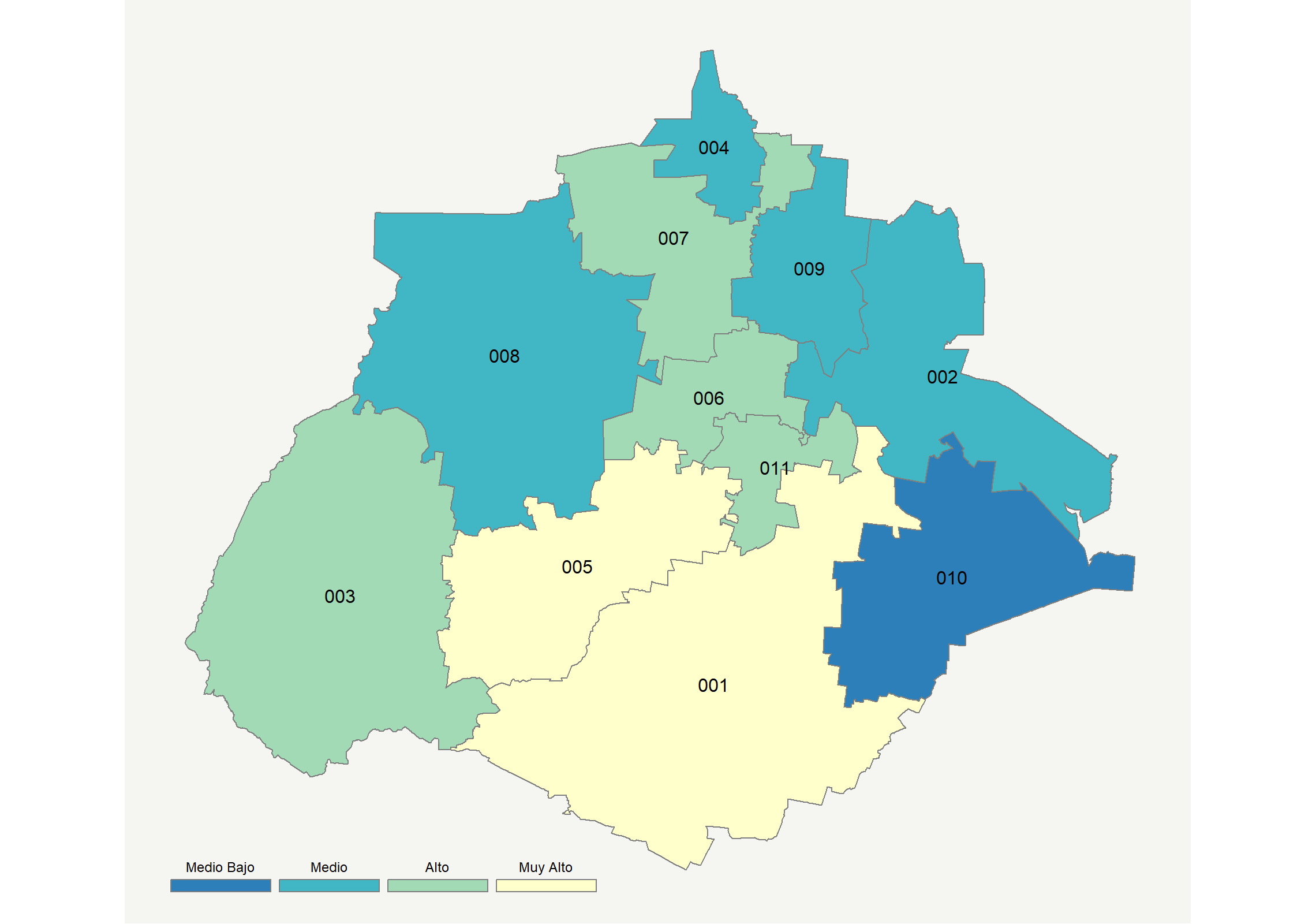 Baja California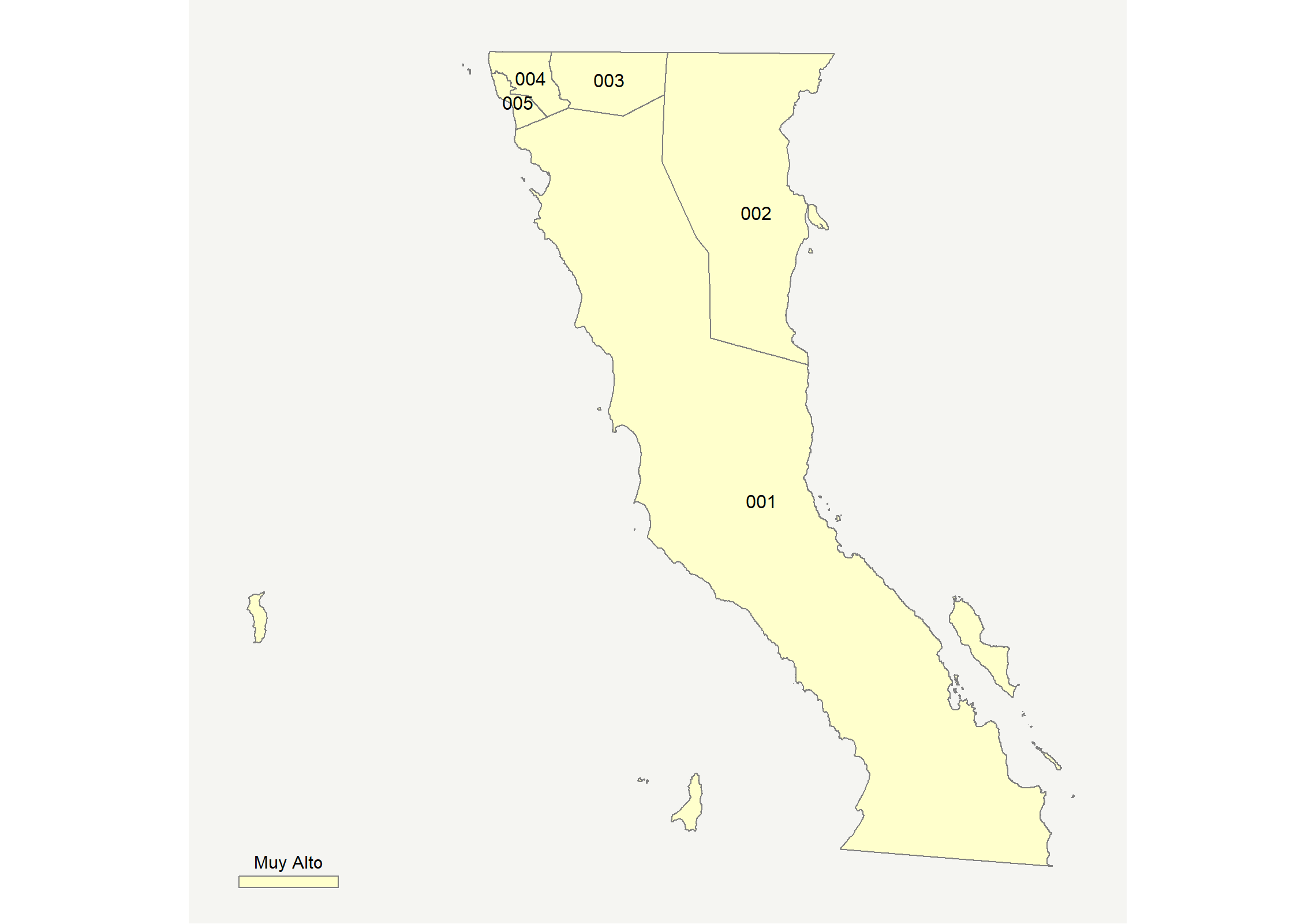 Baja California Sur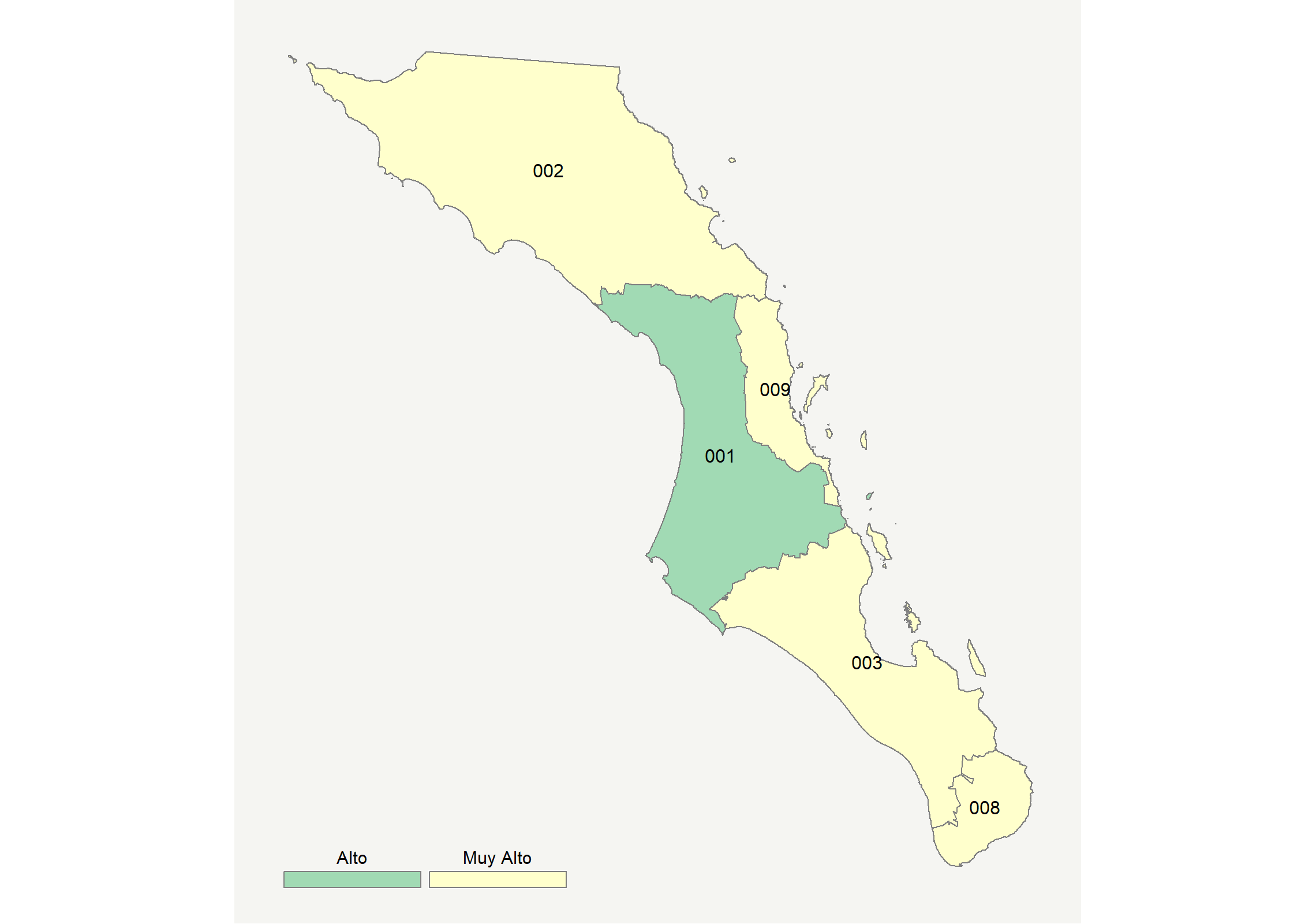 Campeche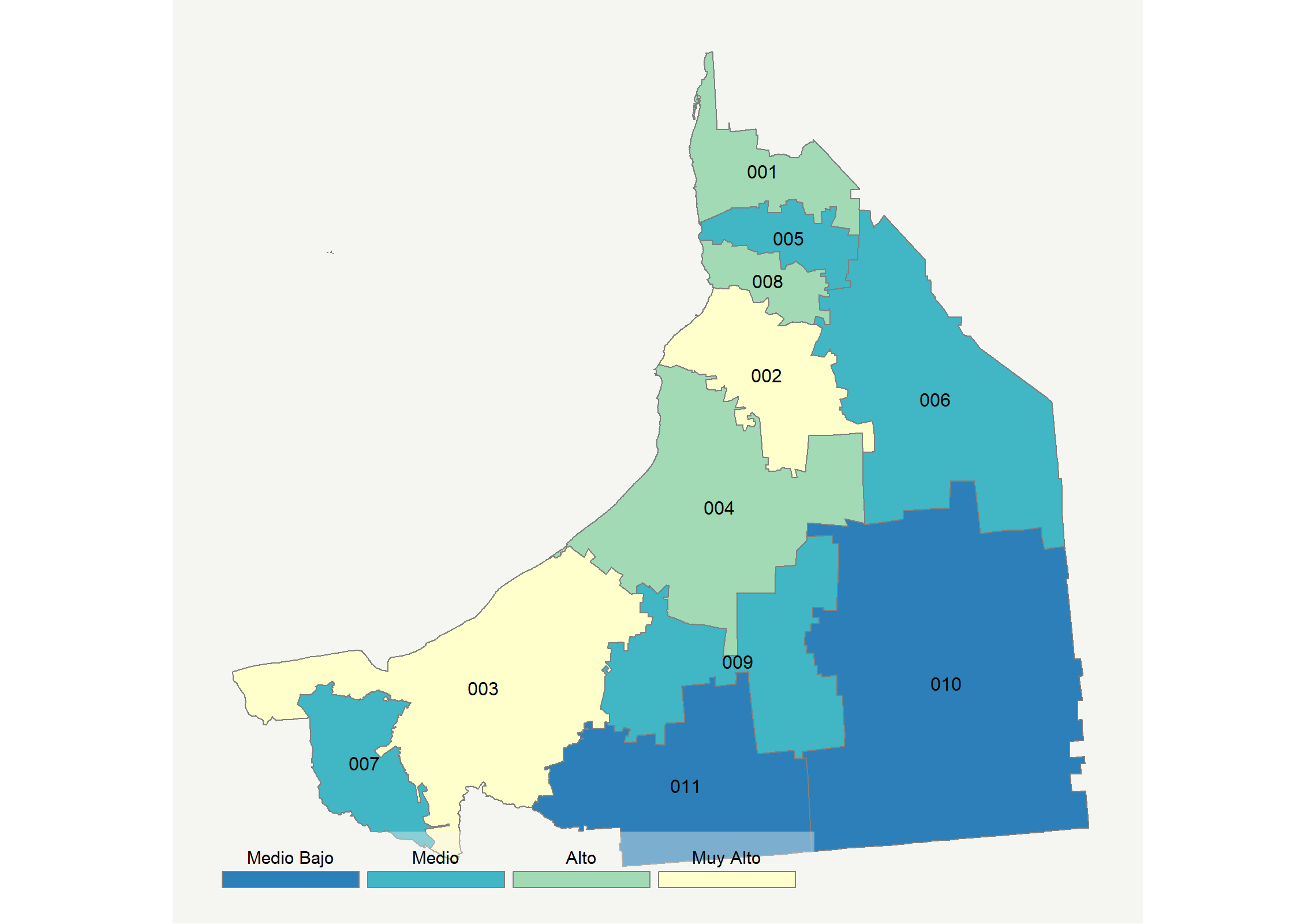 Chiapas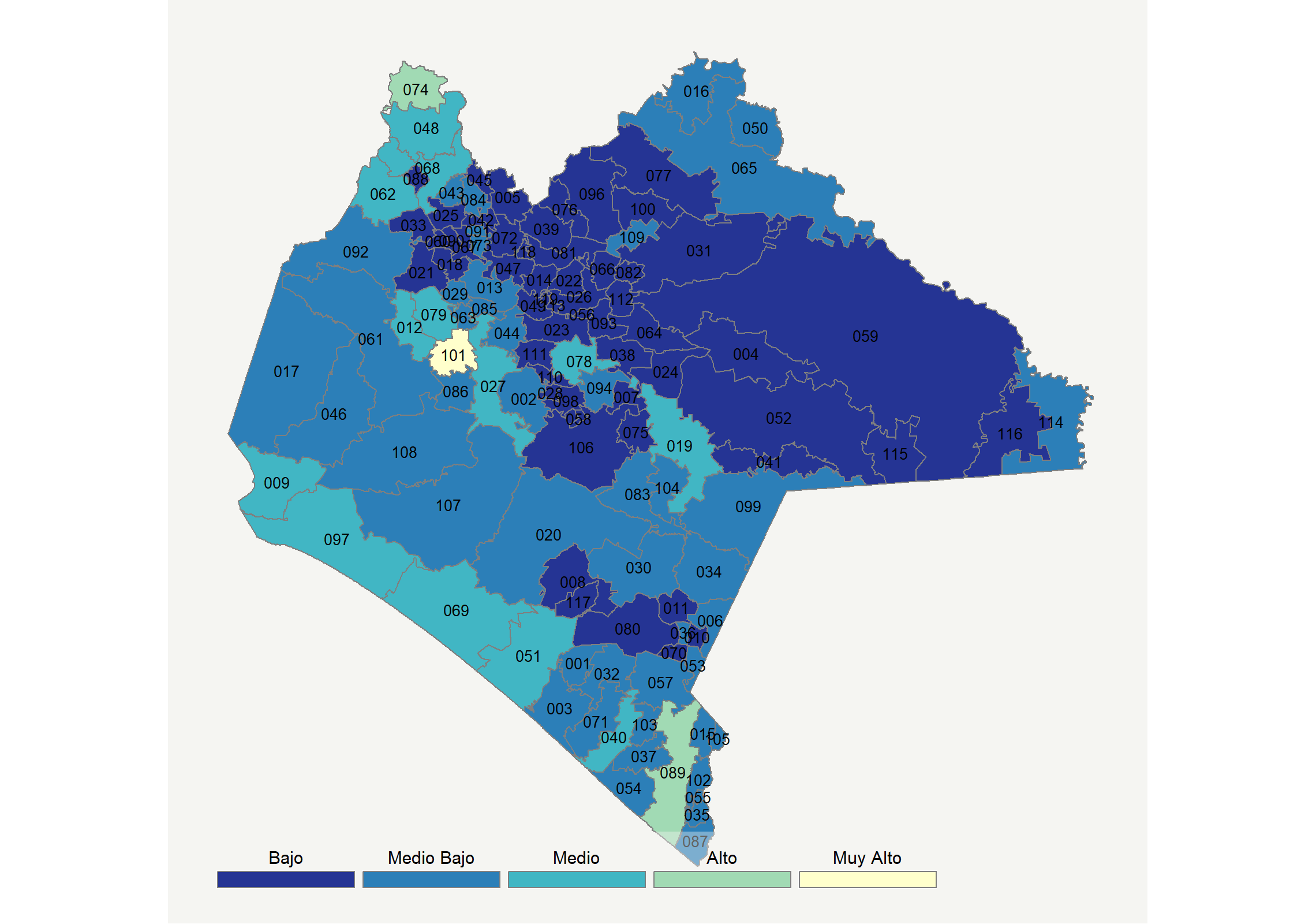 Chihuahua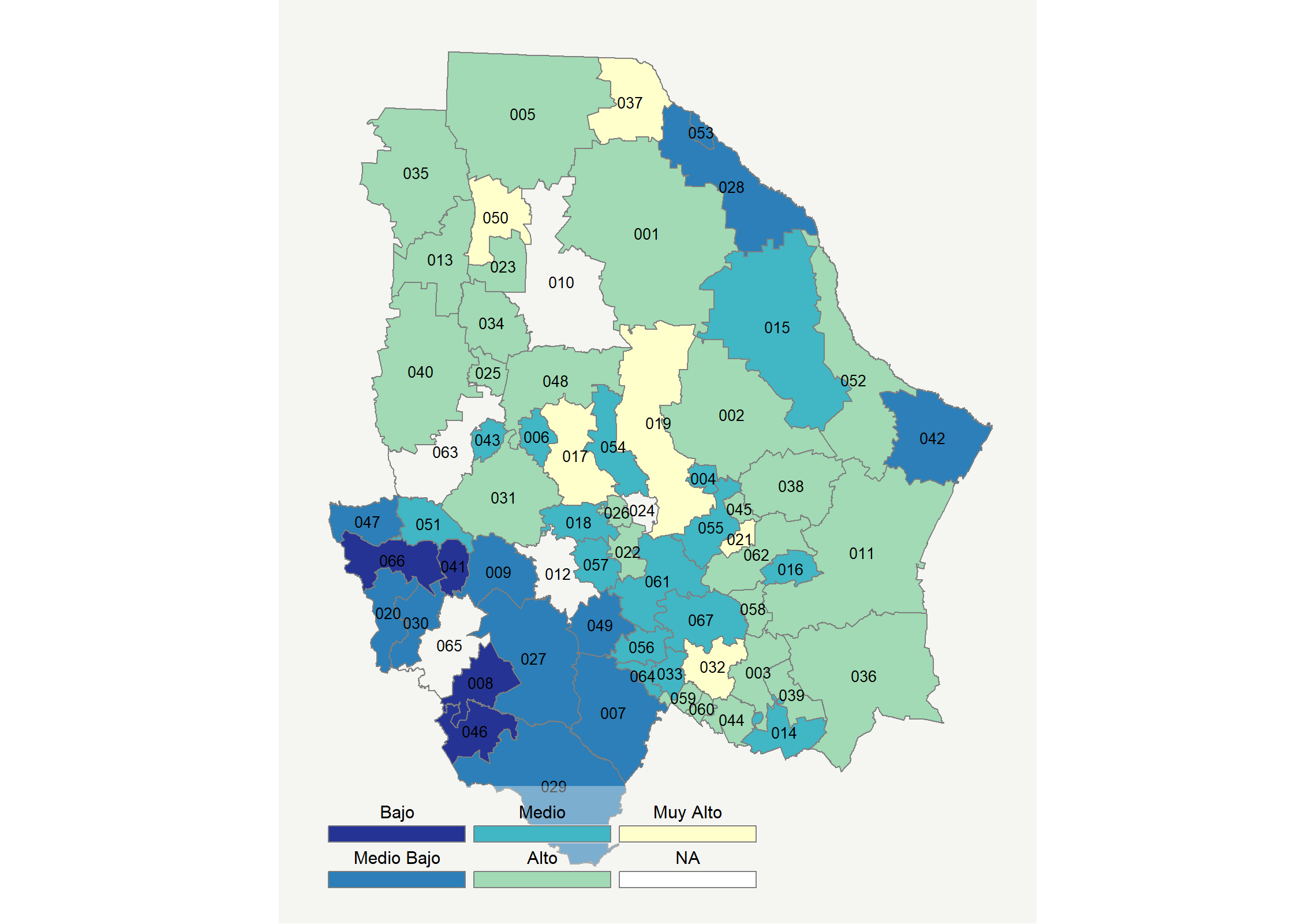 Ciudad de México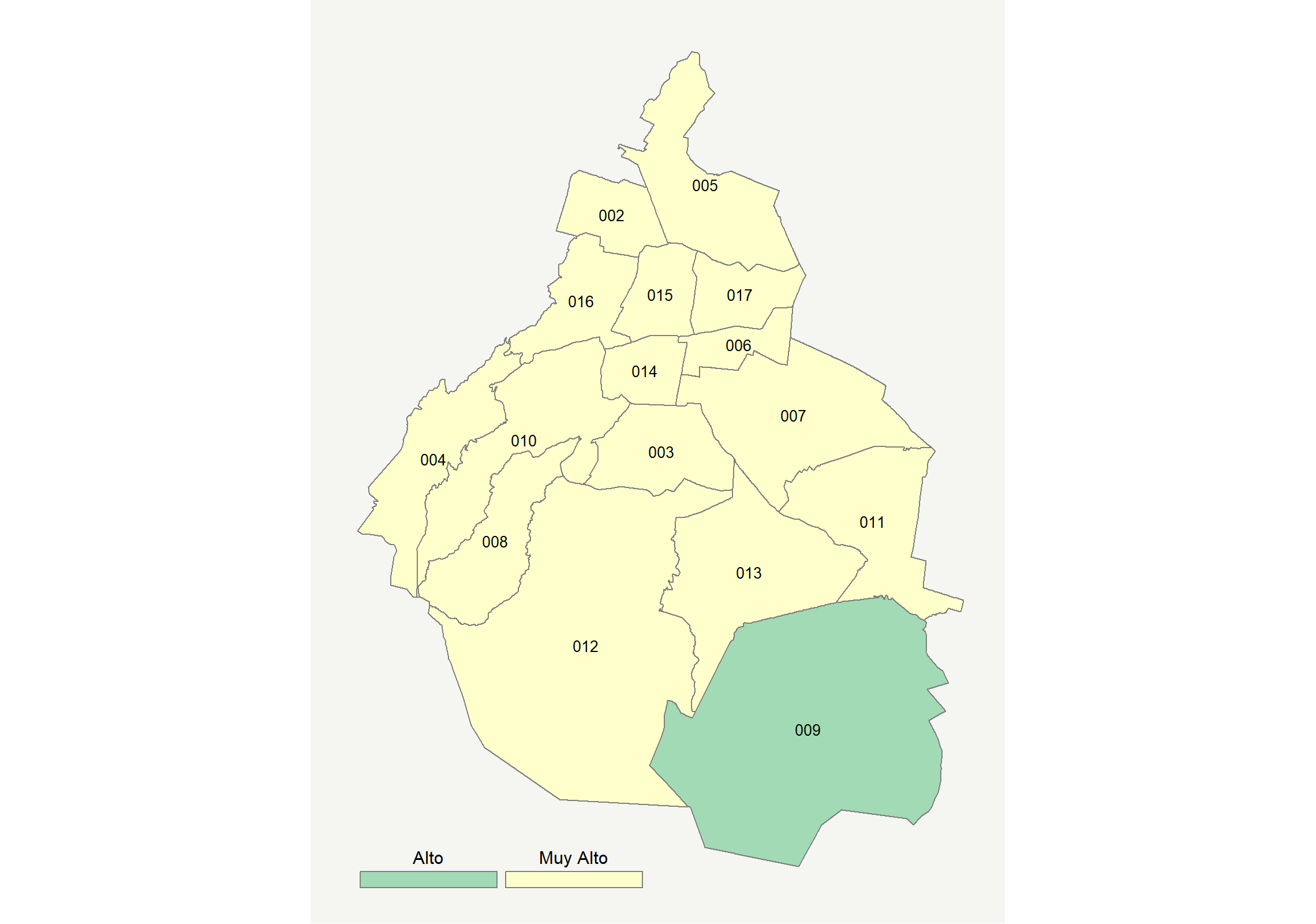 Coahuila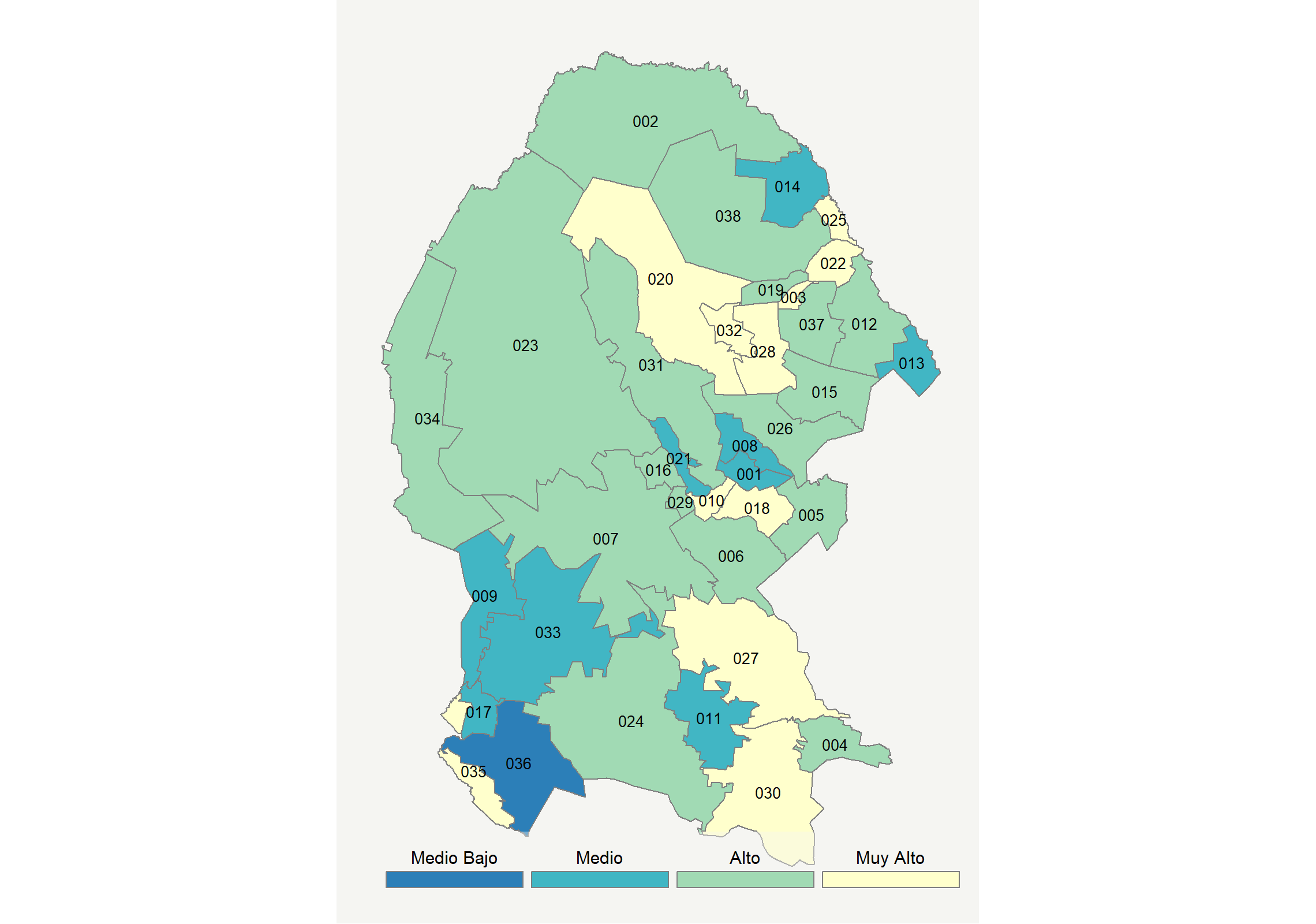 Colima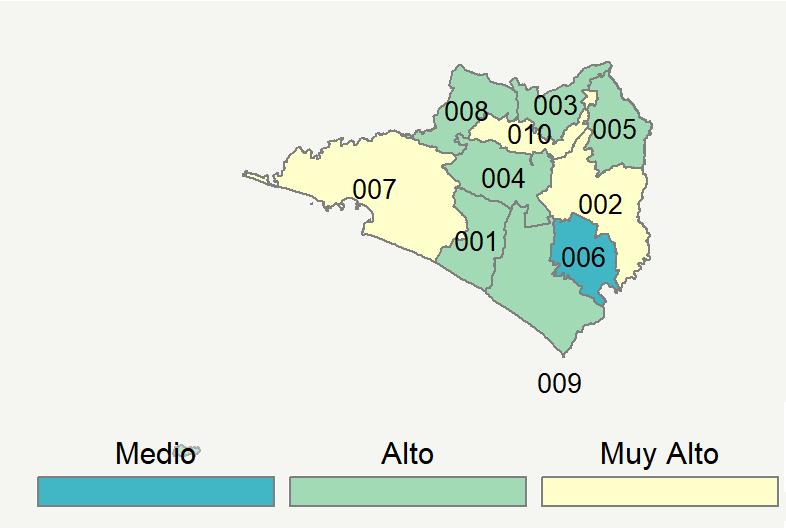 Durango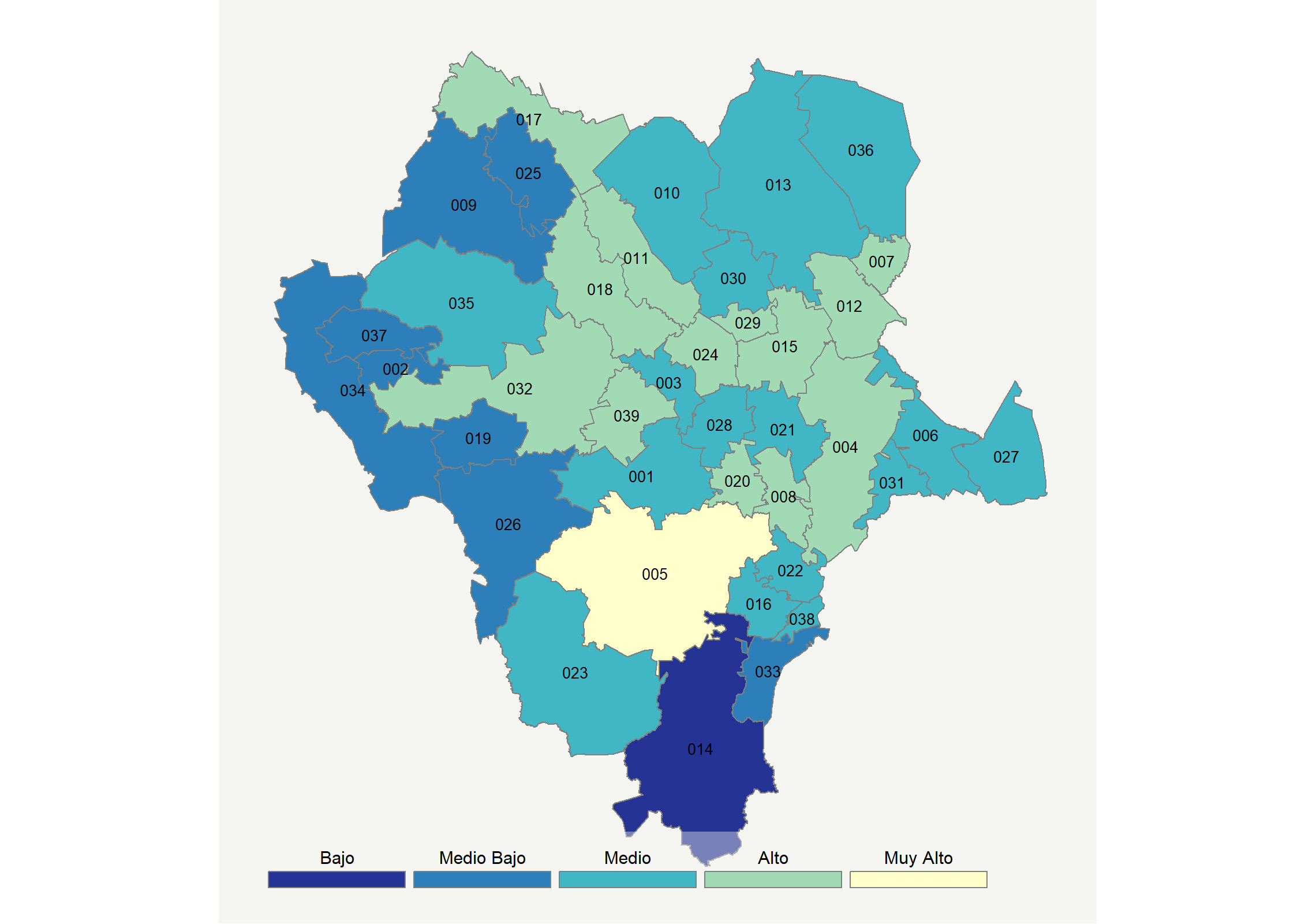 Guanajuato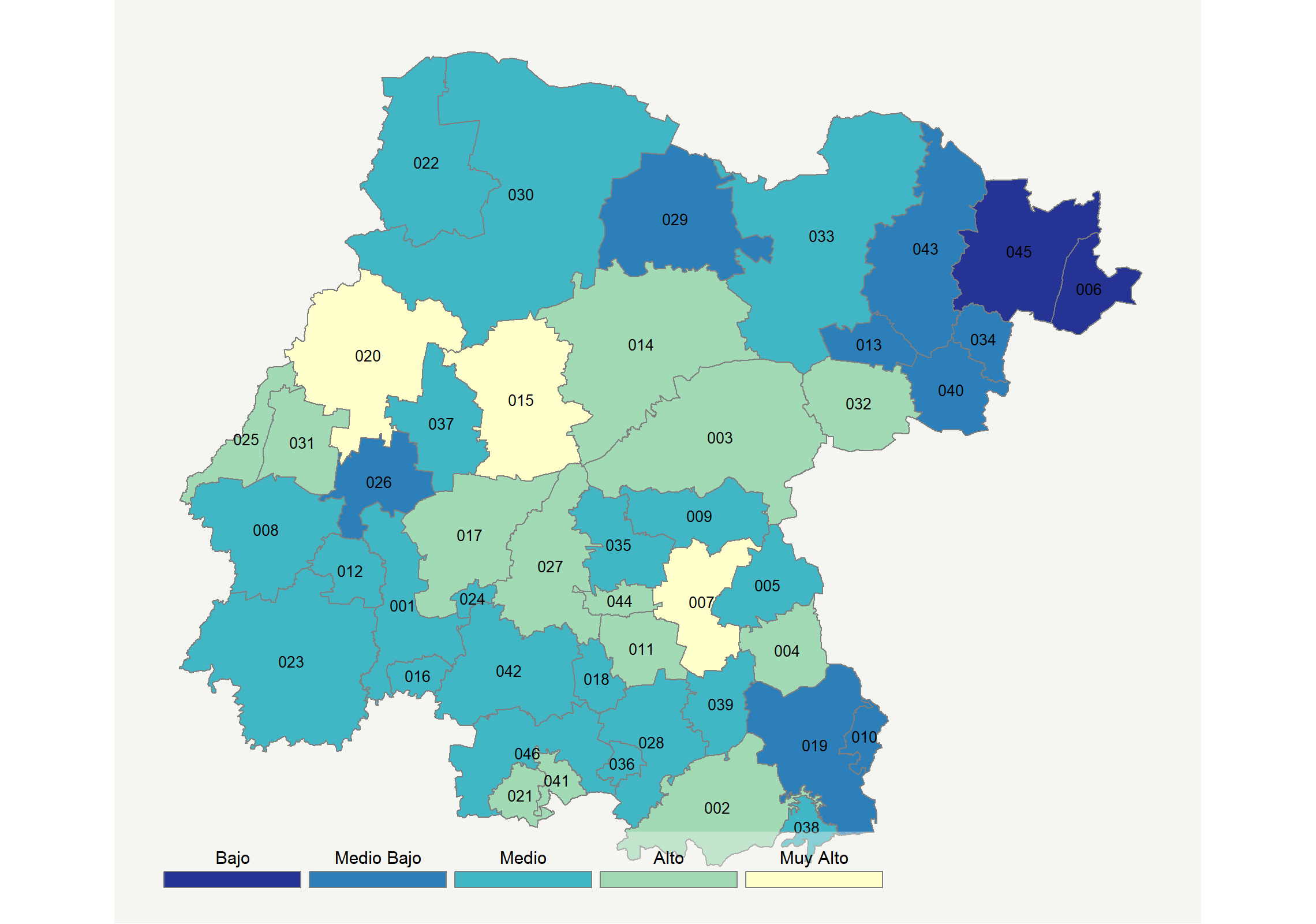 Guerrero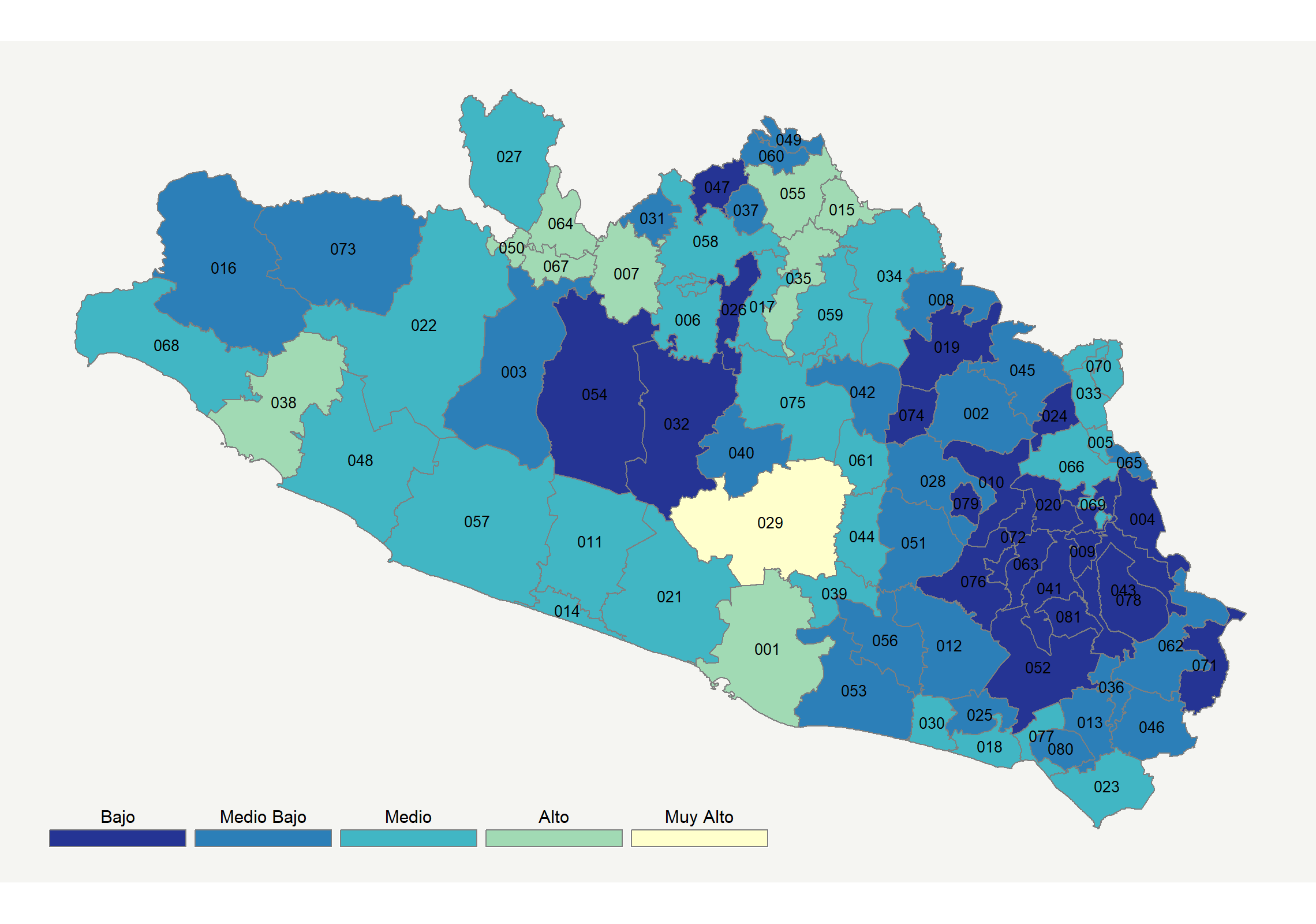 Hidalgo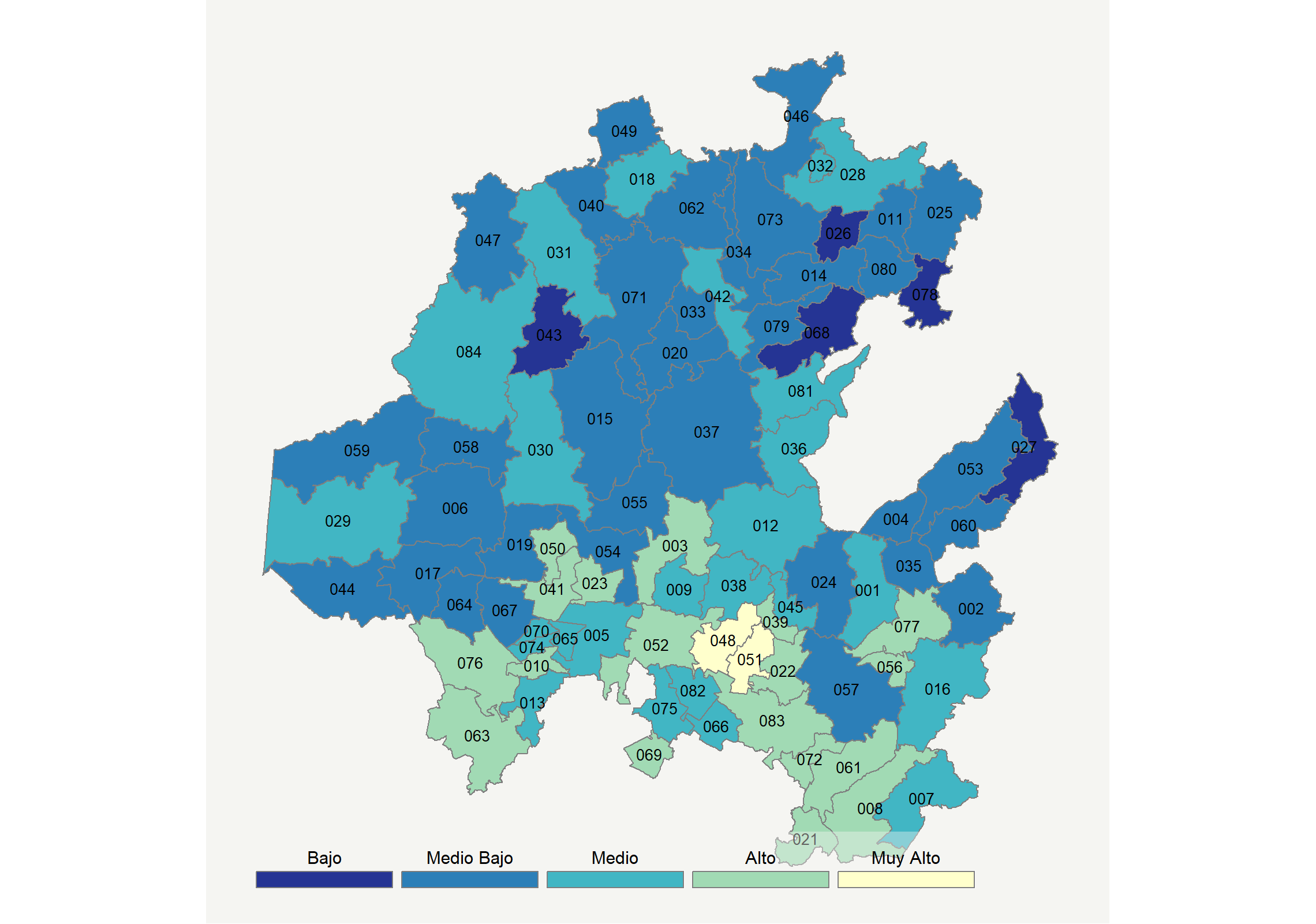 Jalisco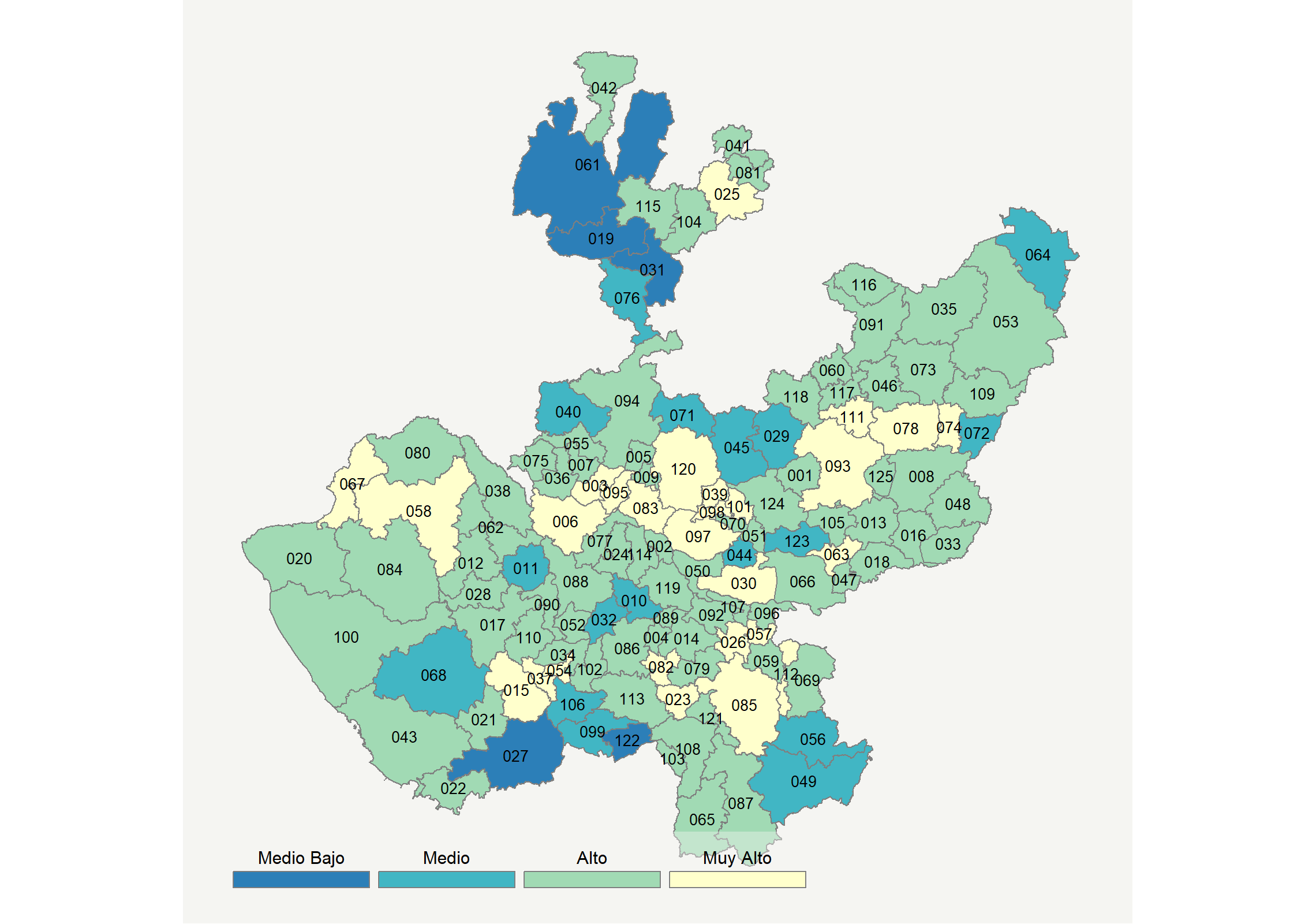 Estado de México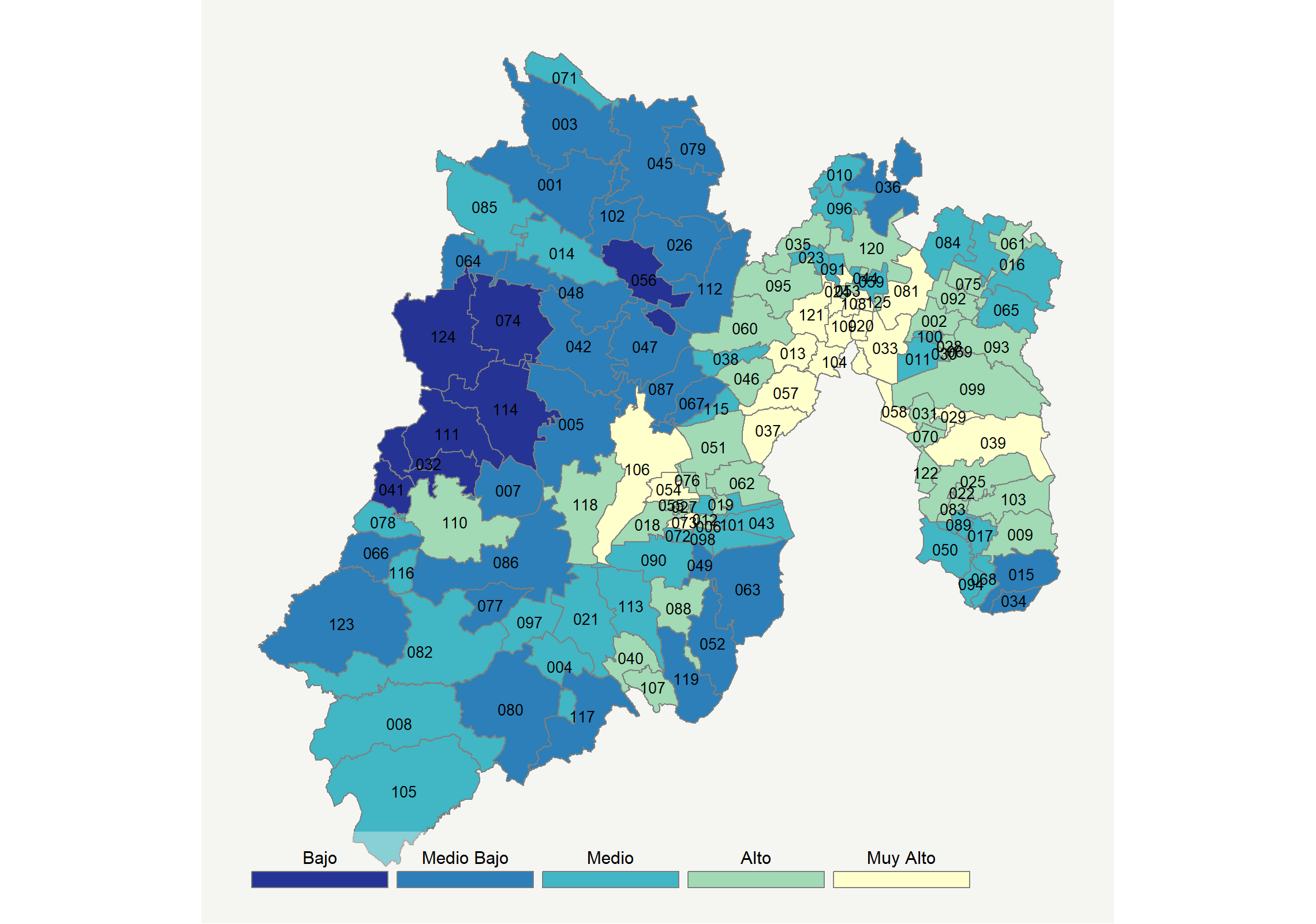 Michoacán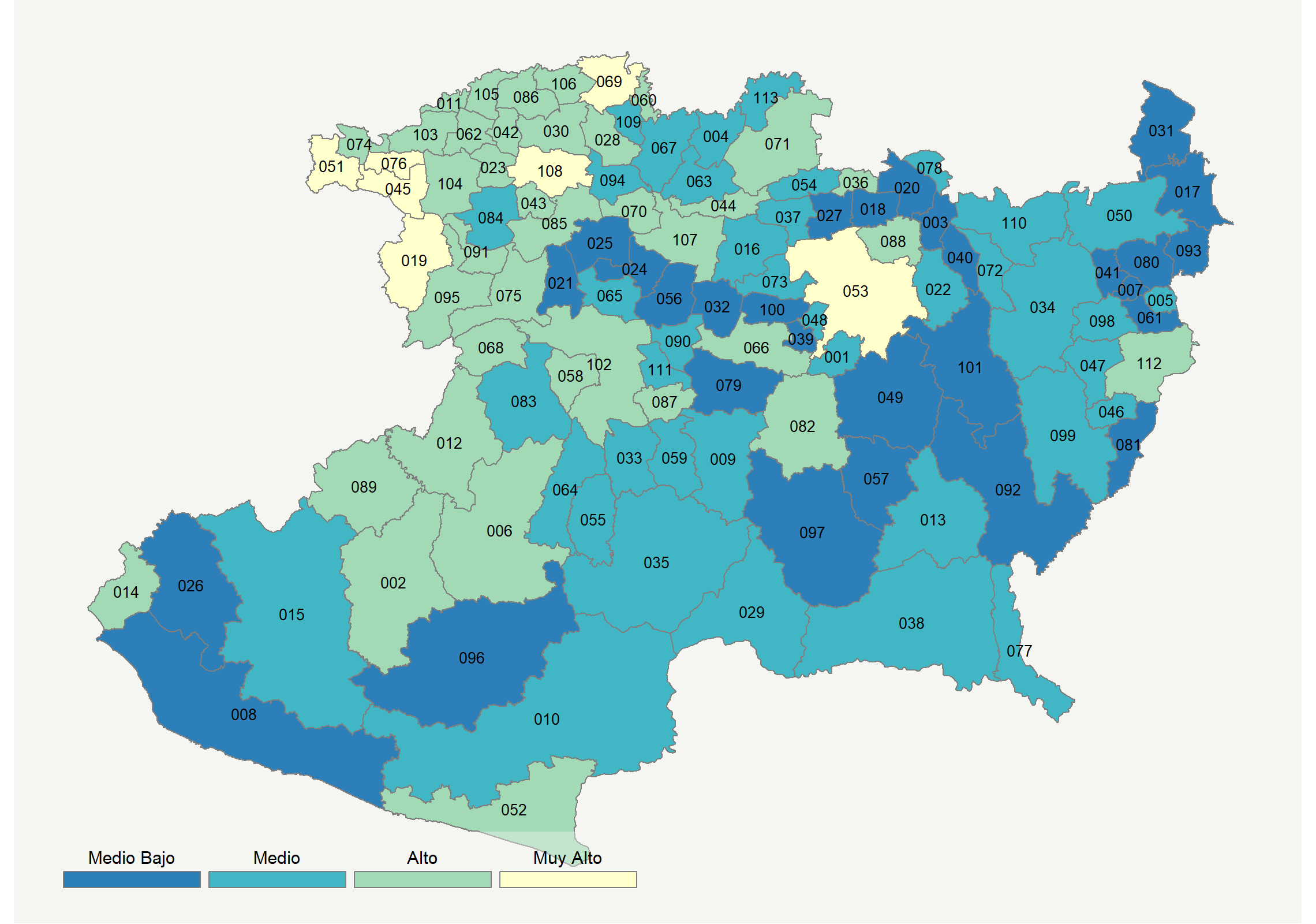 Morelos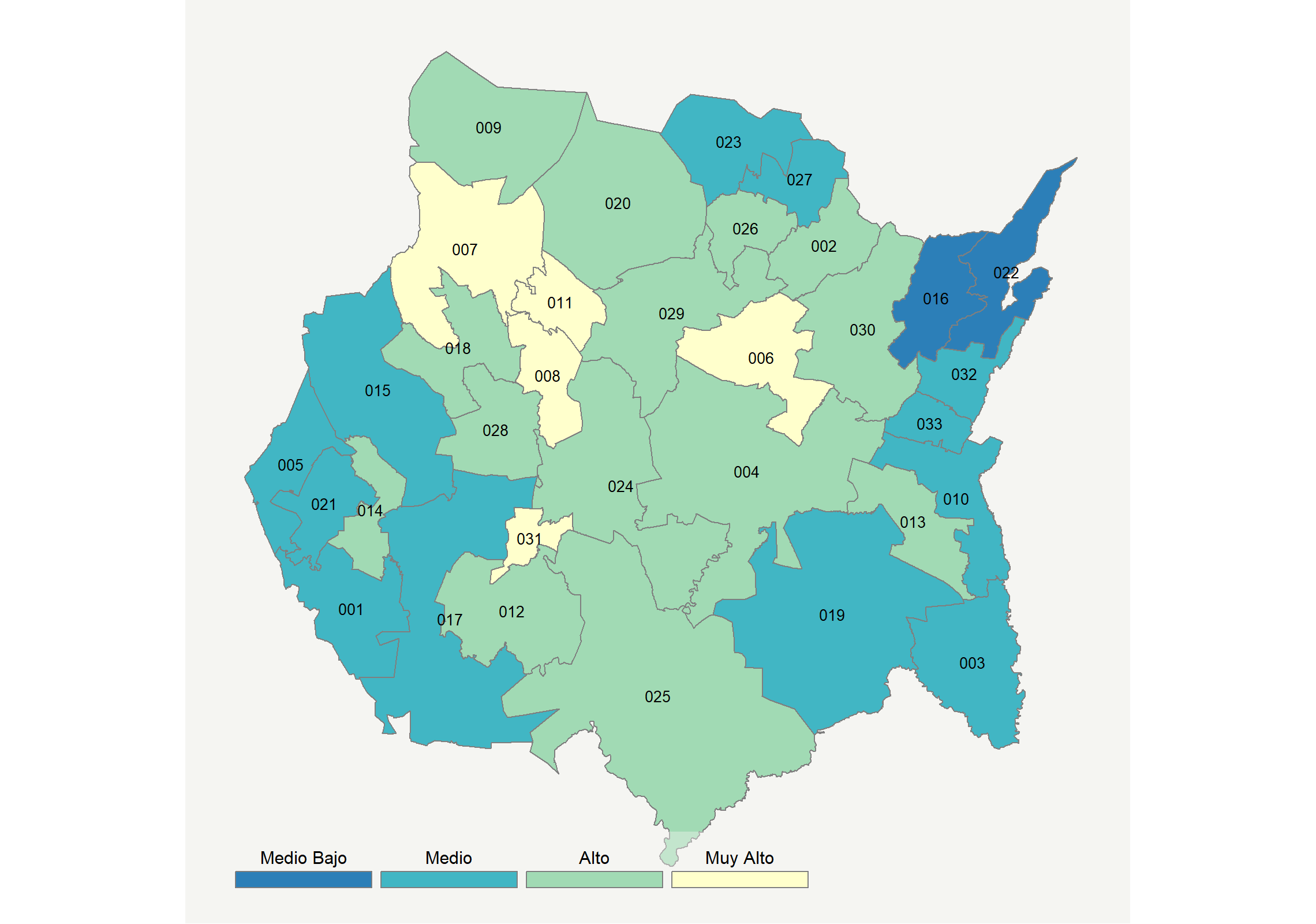 Nayarit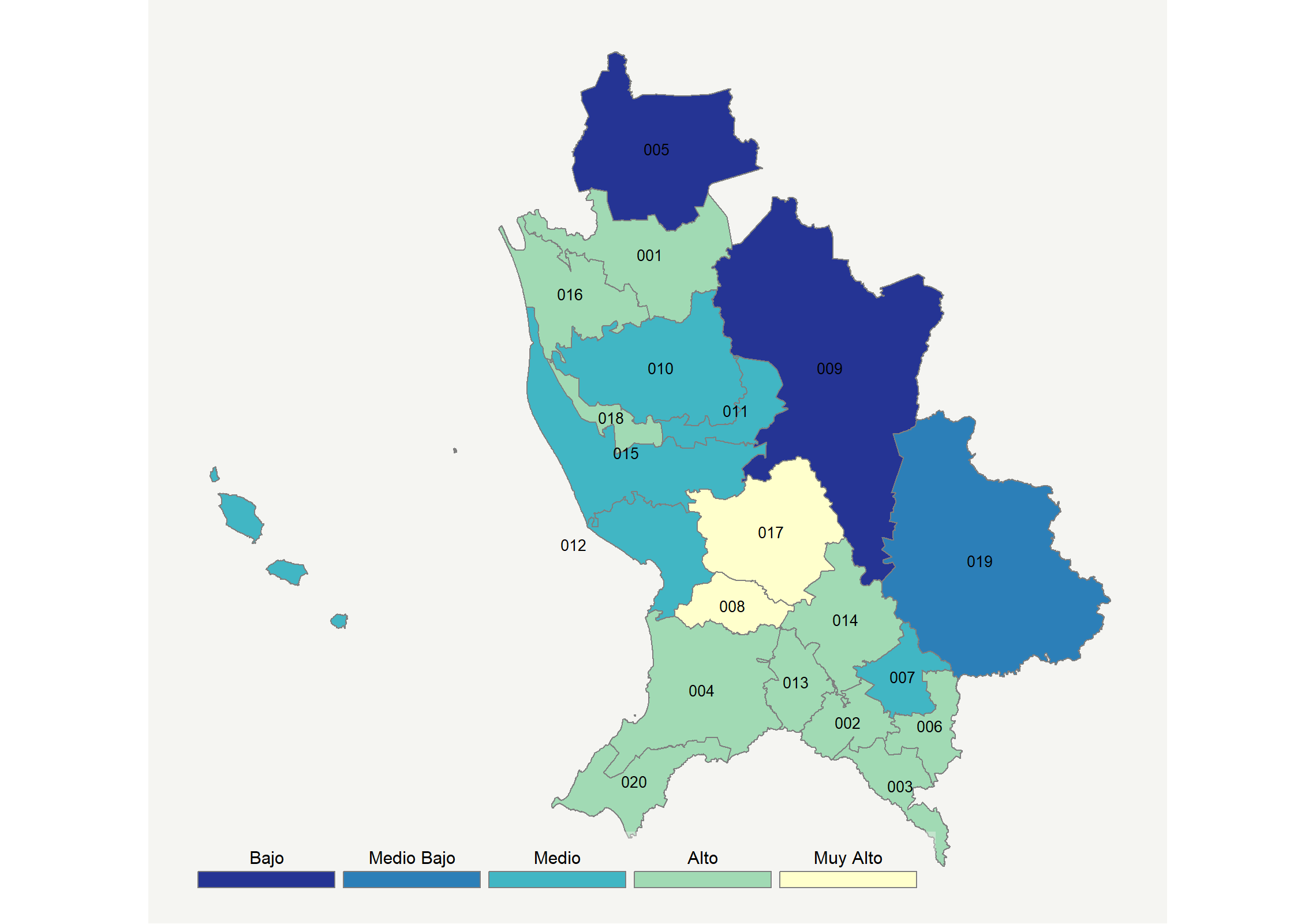 Nuevo León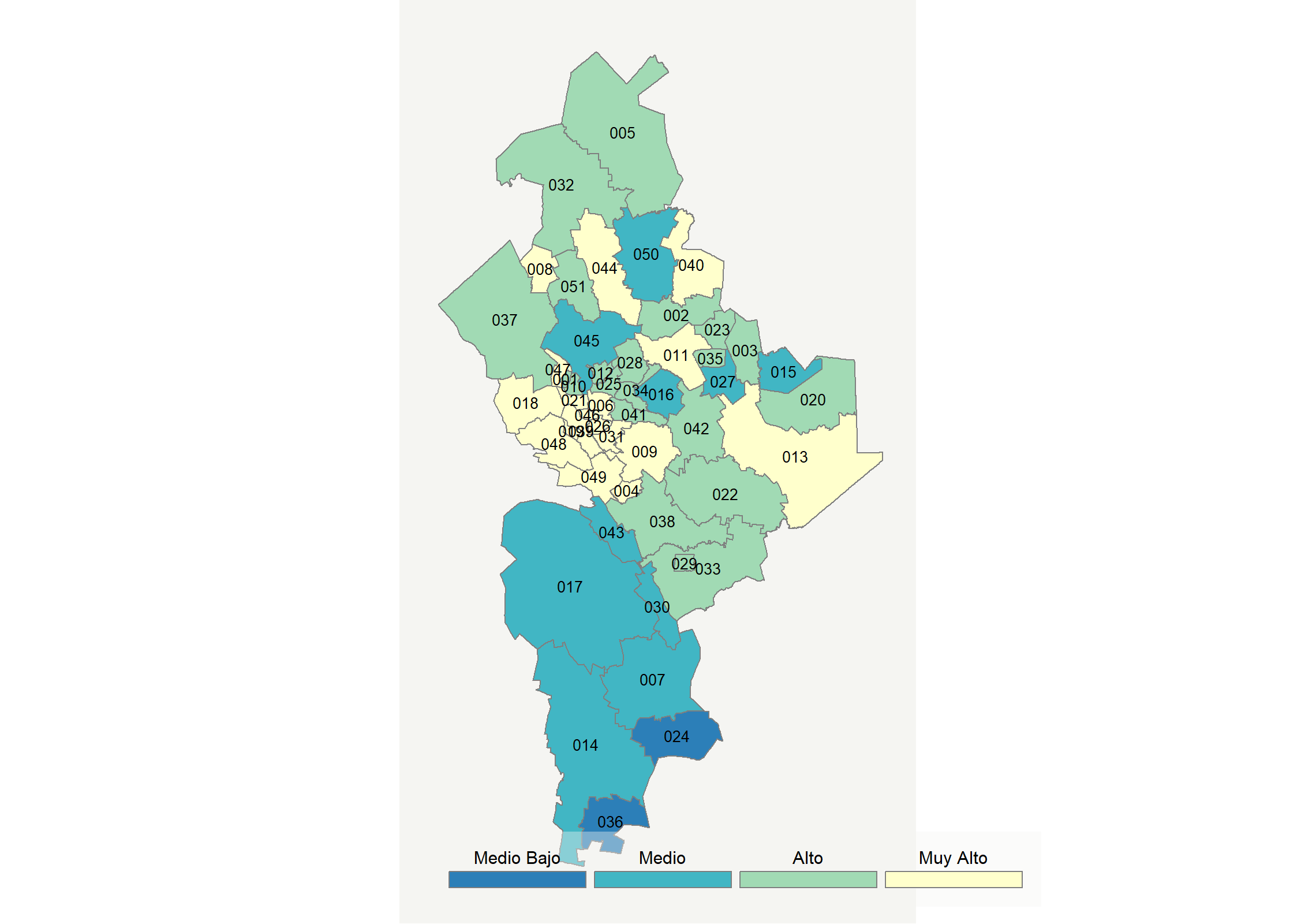 Oaxaca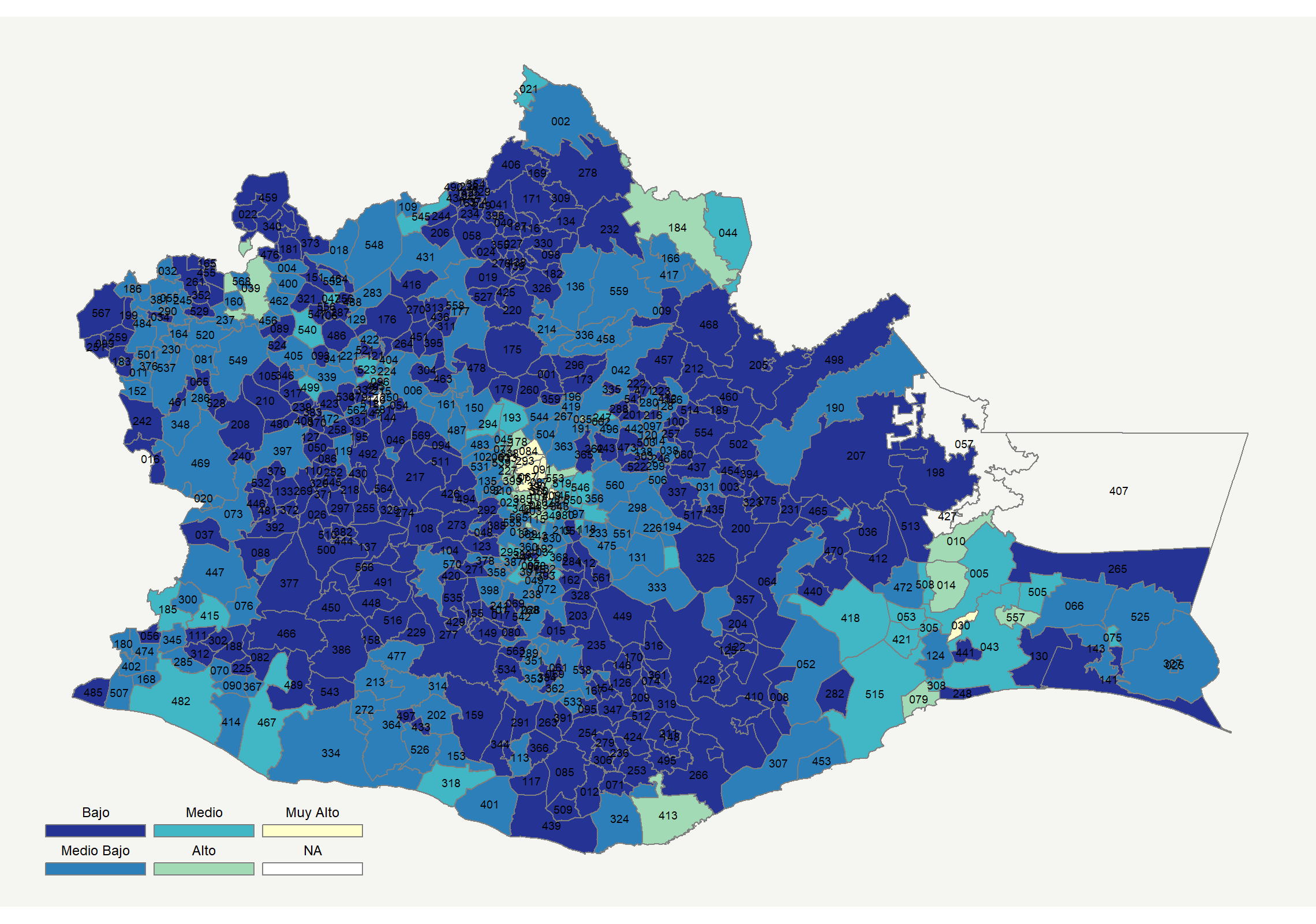 Puebla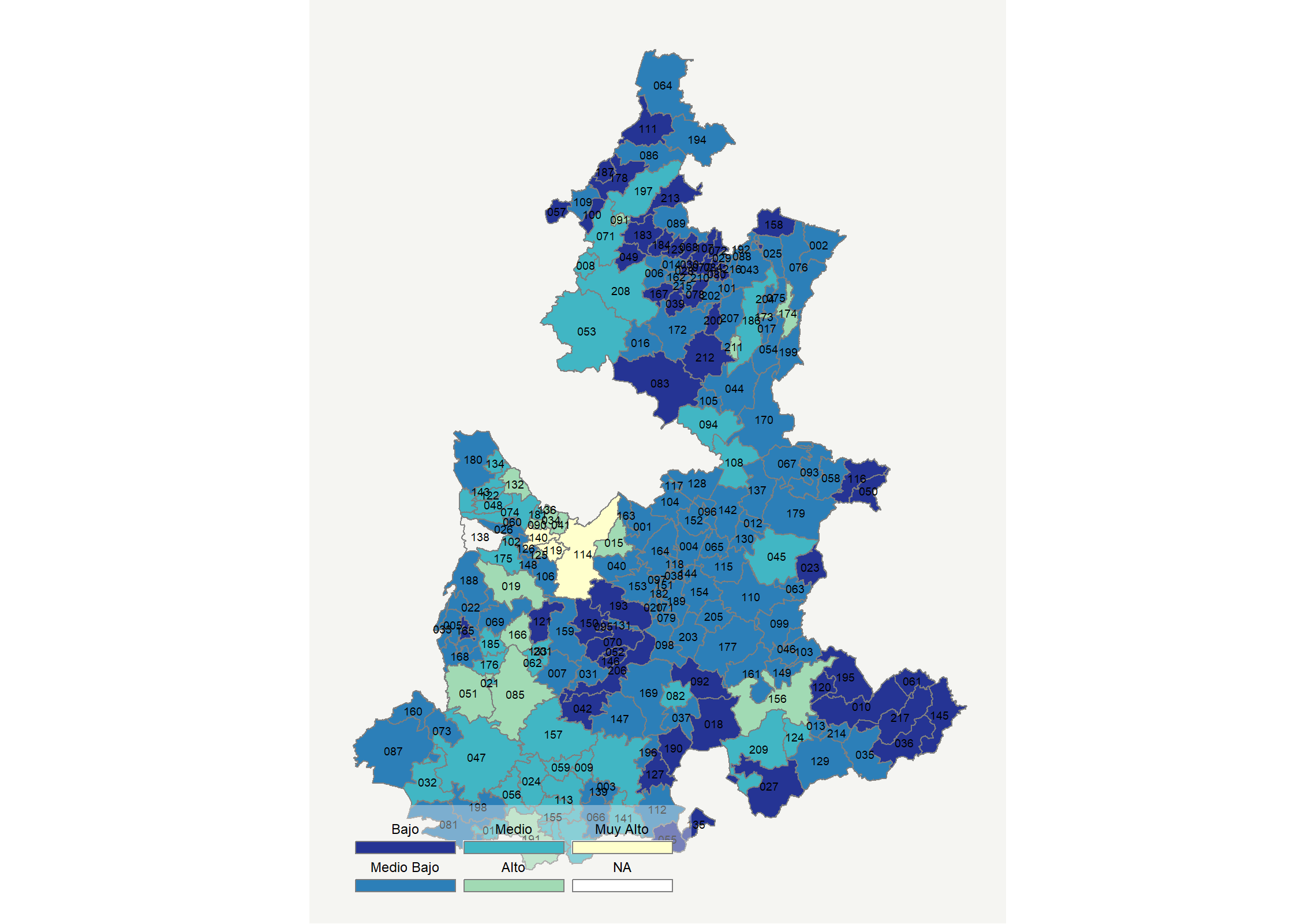 Querétaro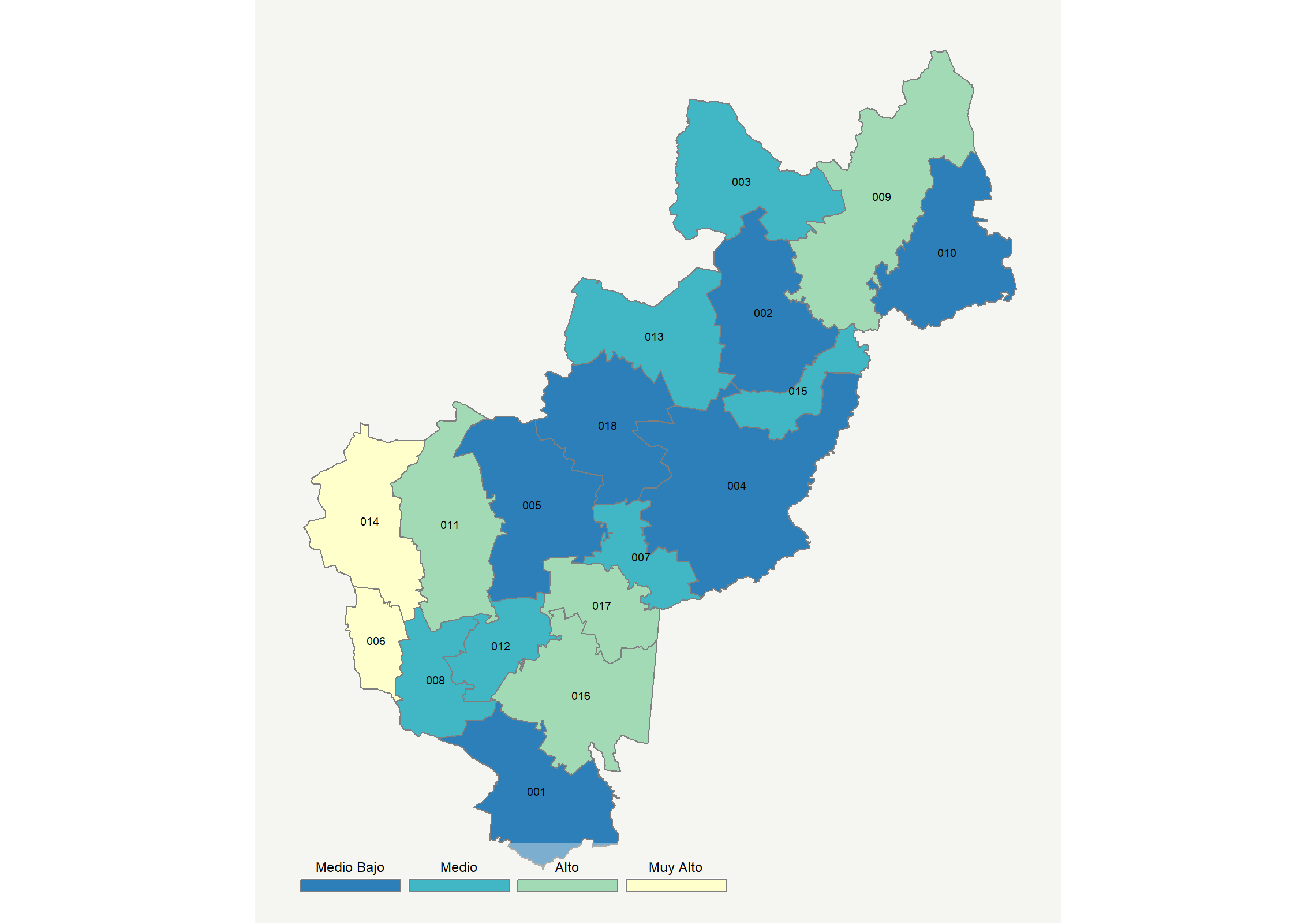 Quintana Roo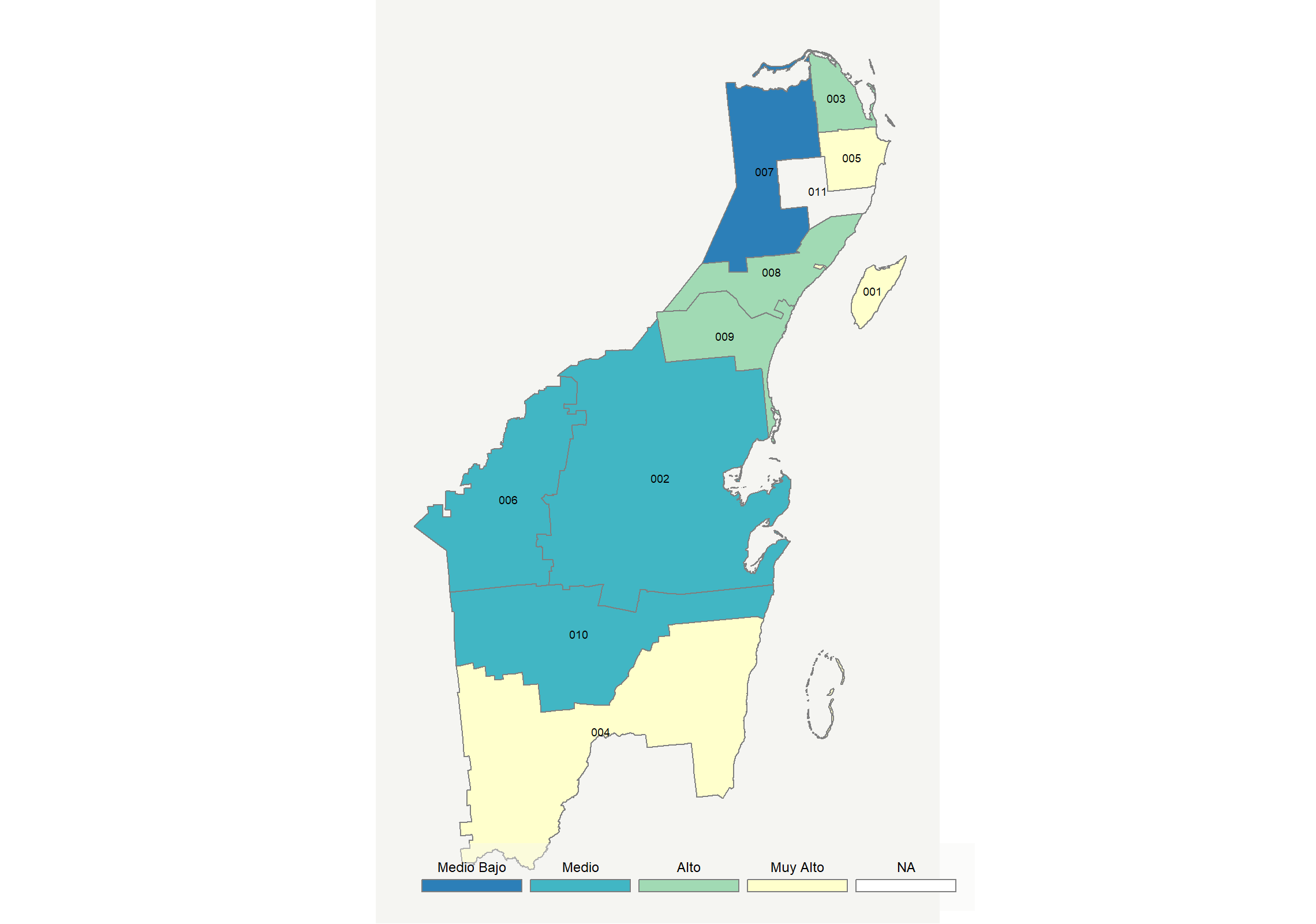 San Luis Potosí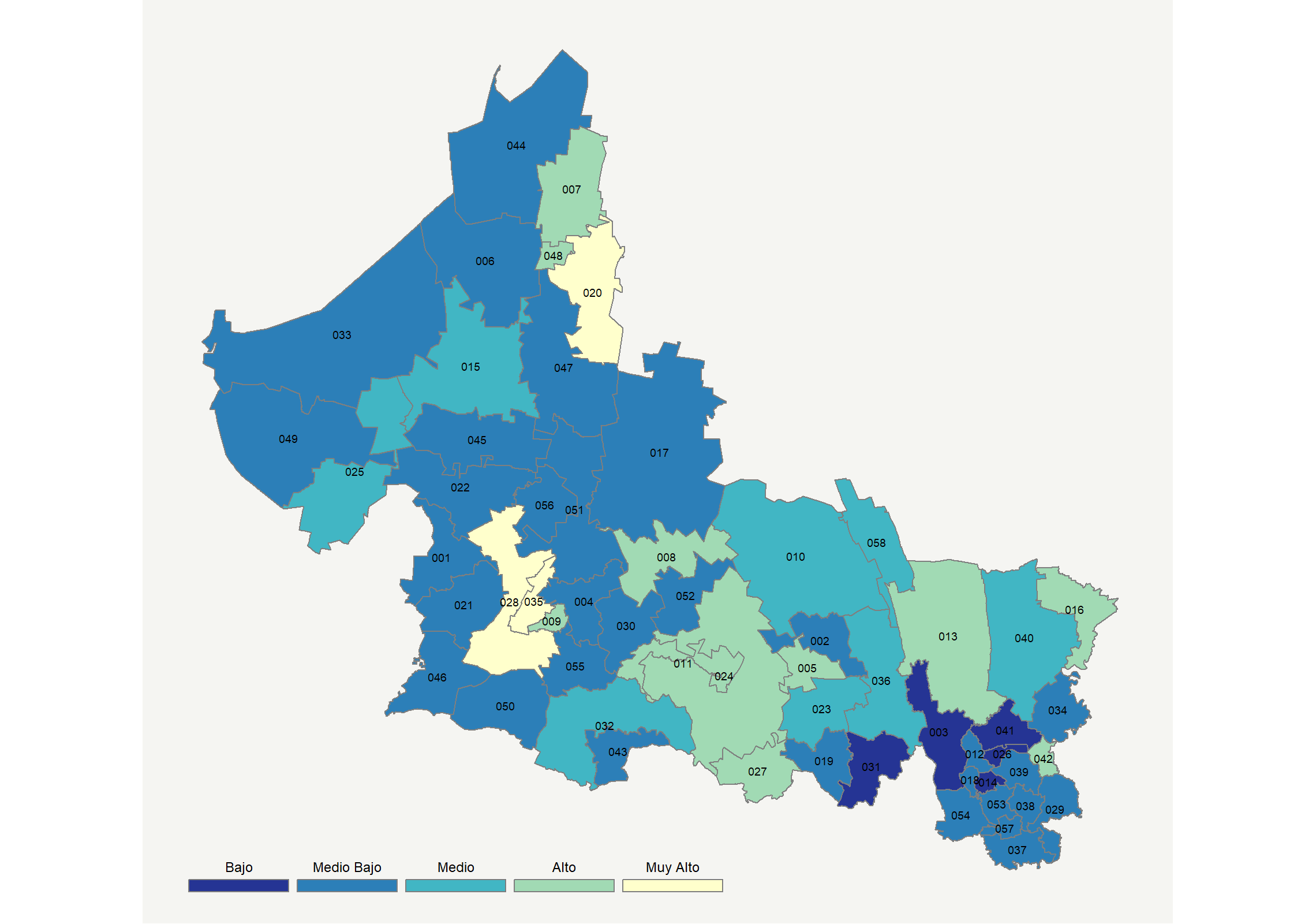 Sinaloa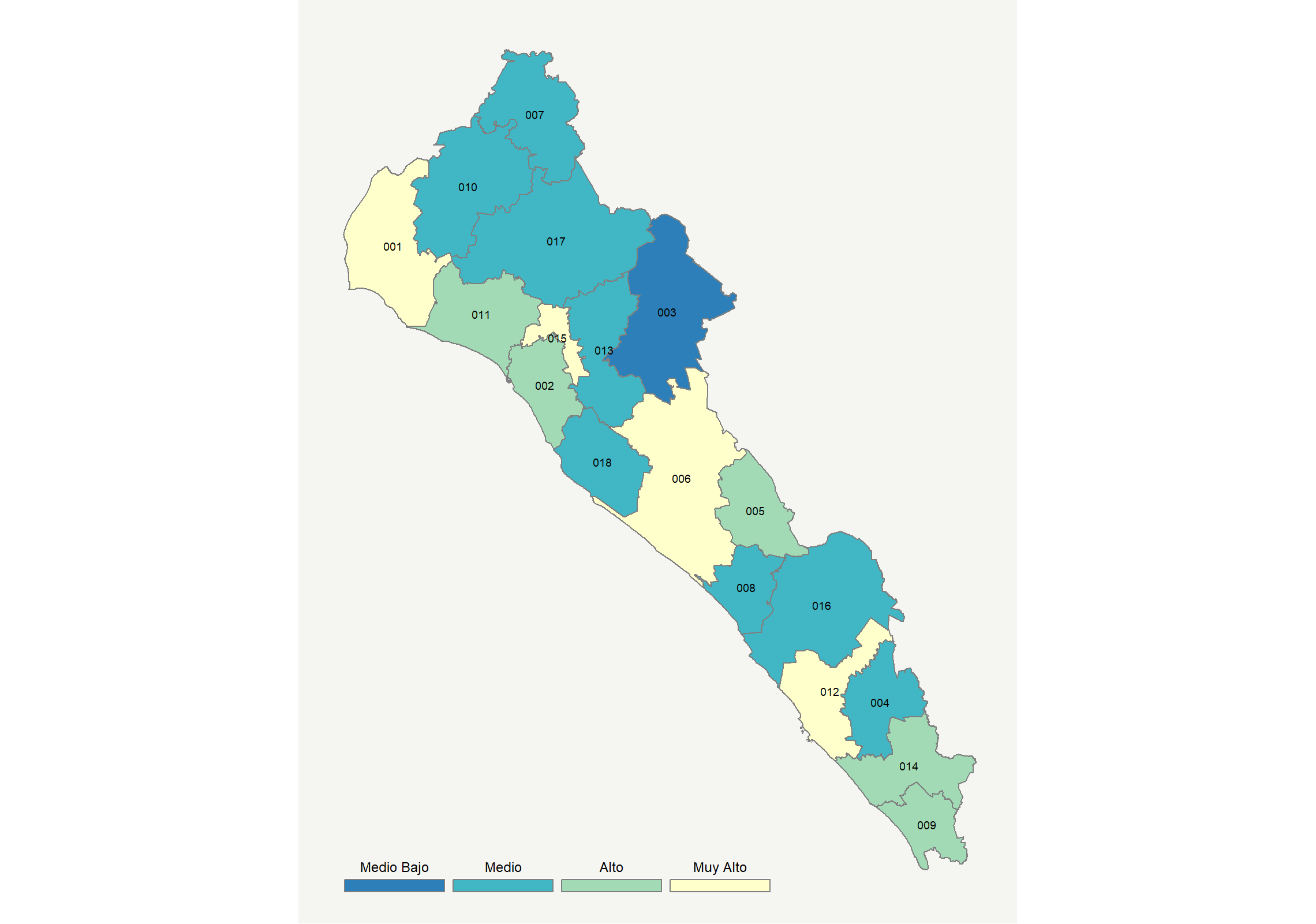 Sonora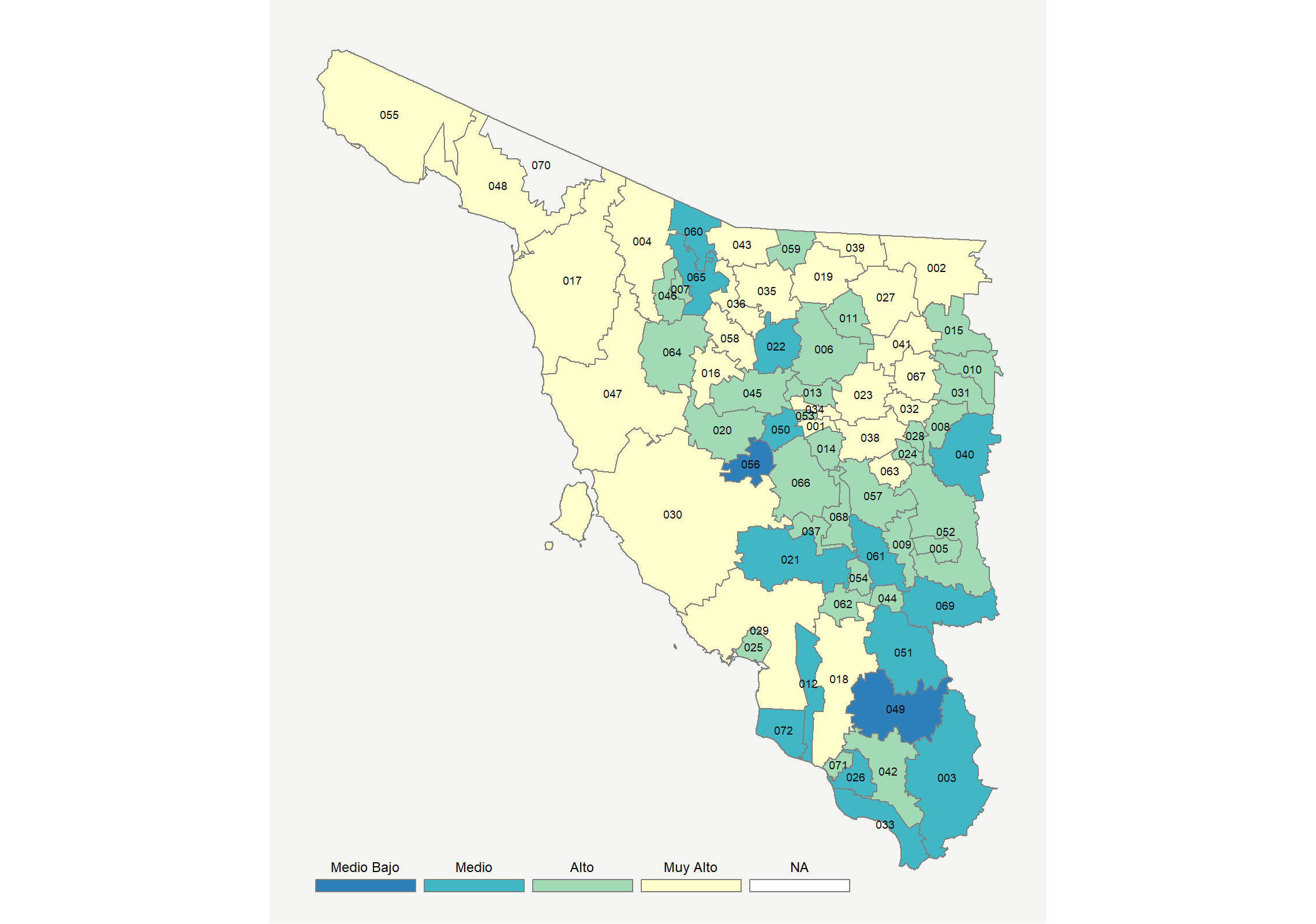 Tabasco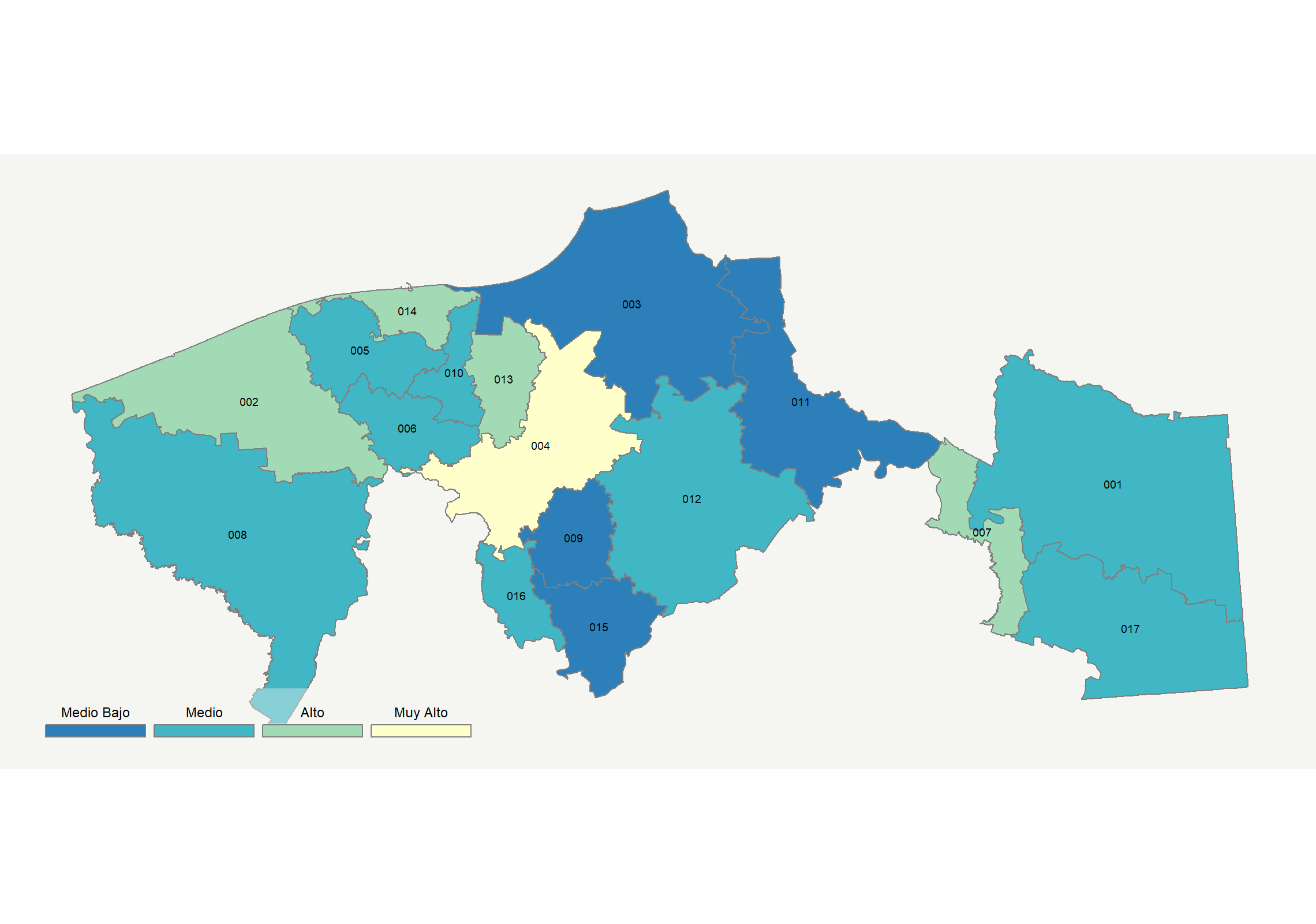 Tamaulipas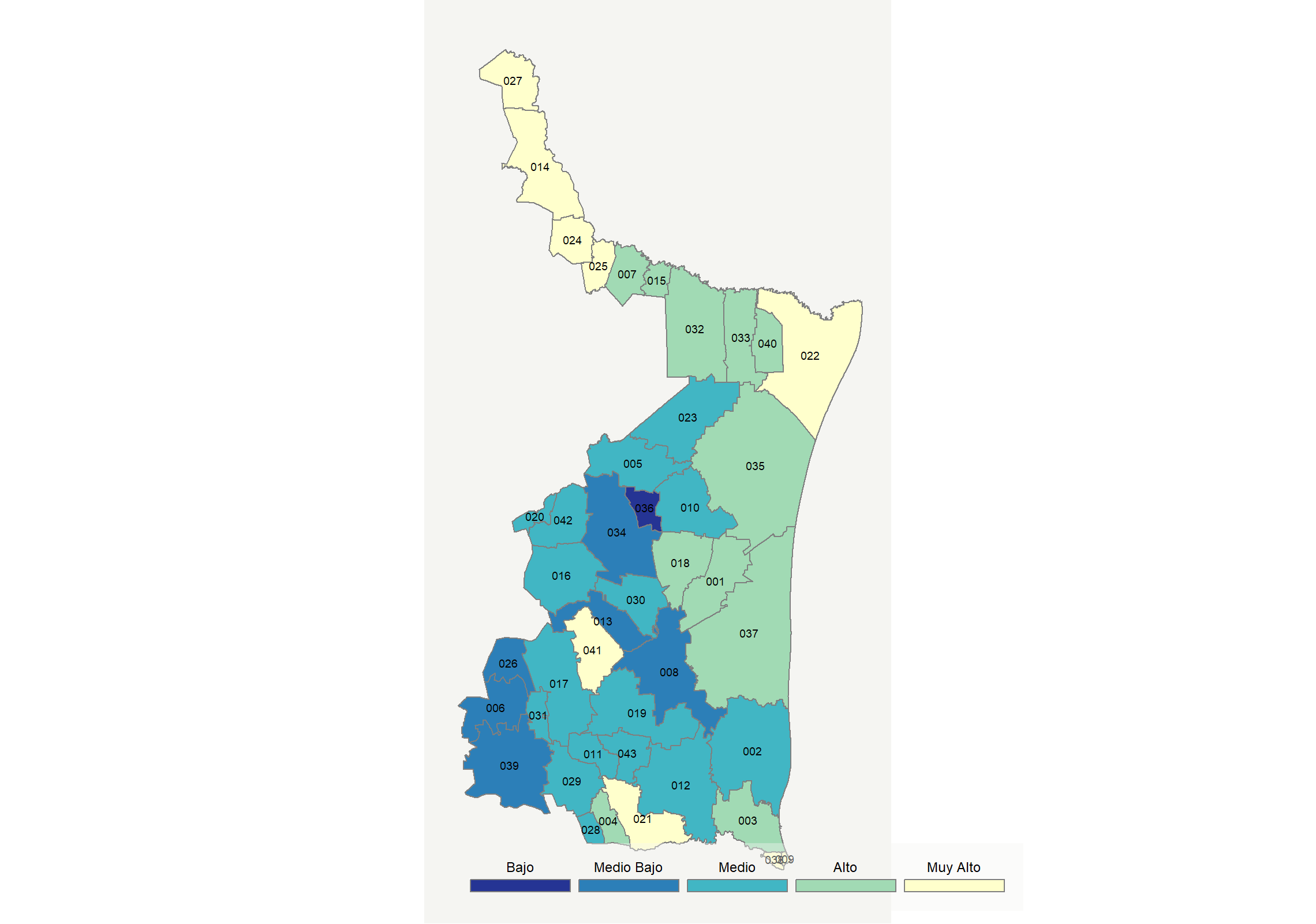 Tlaxcala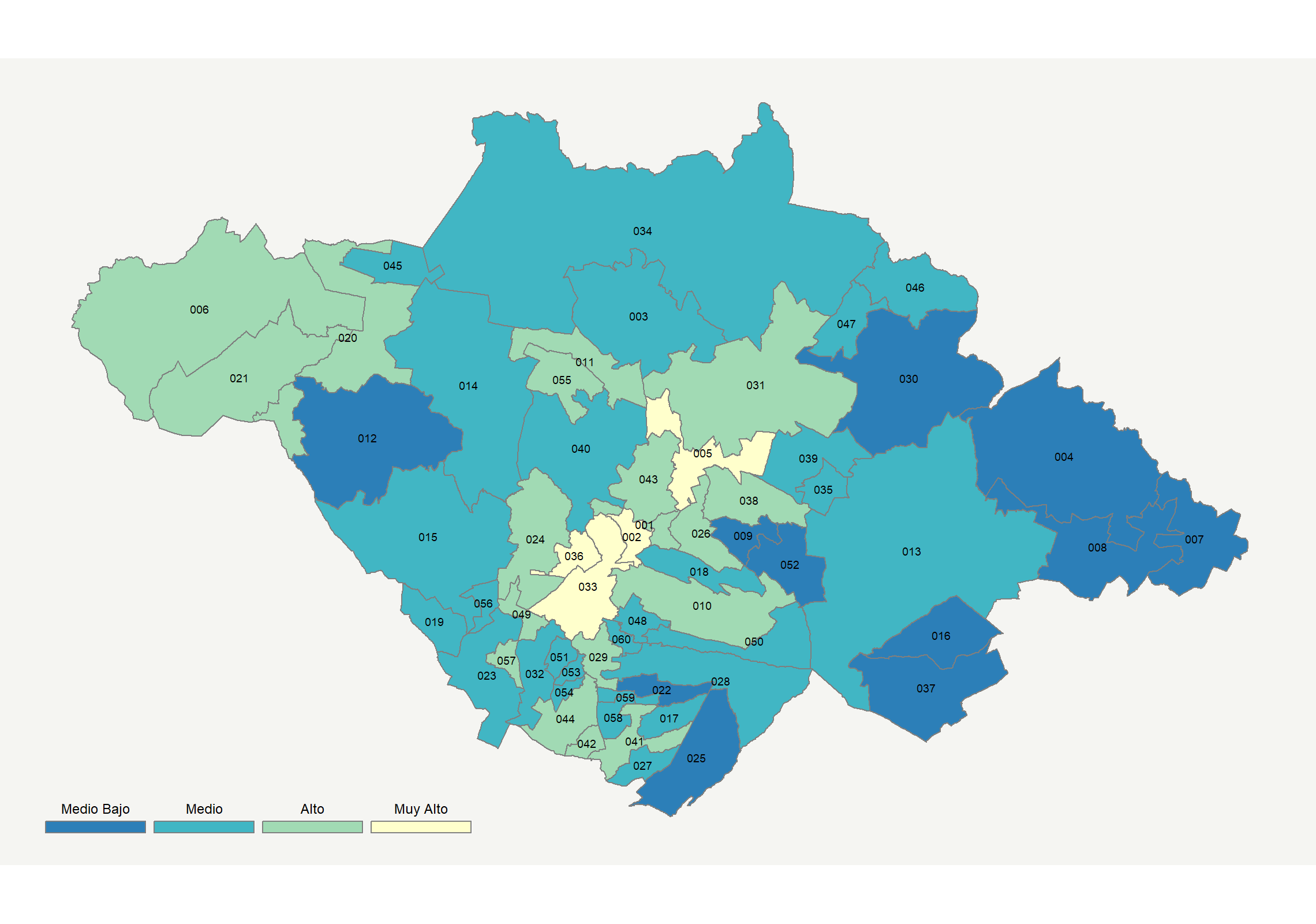 Veracruz 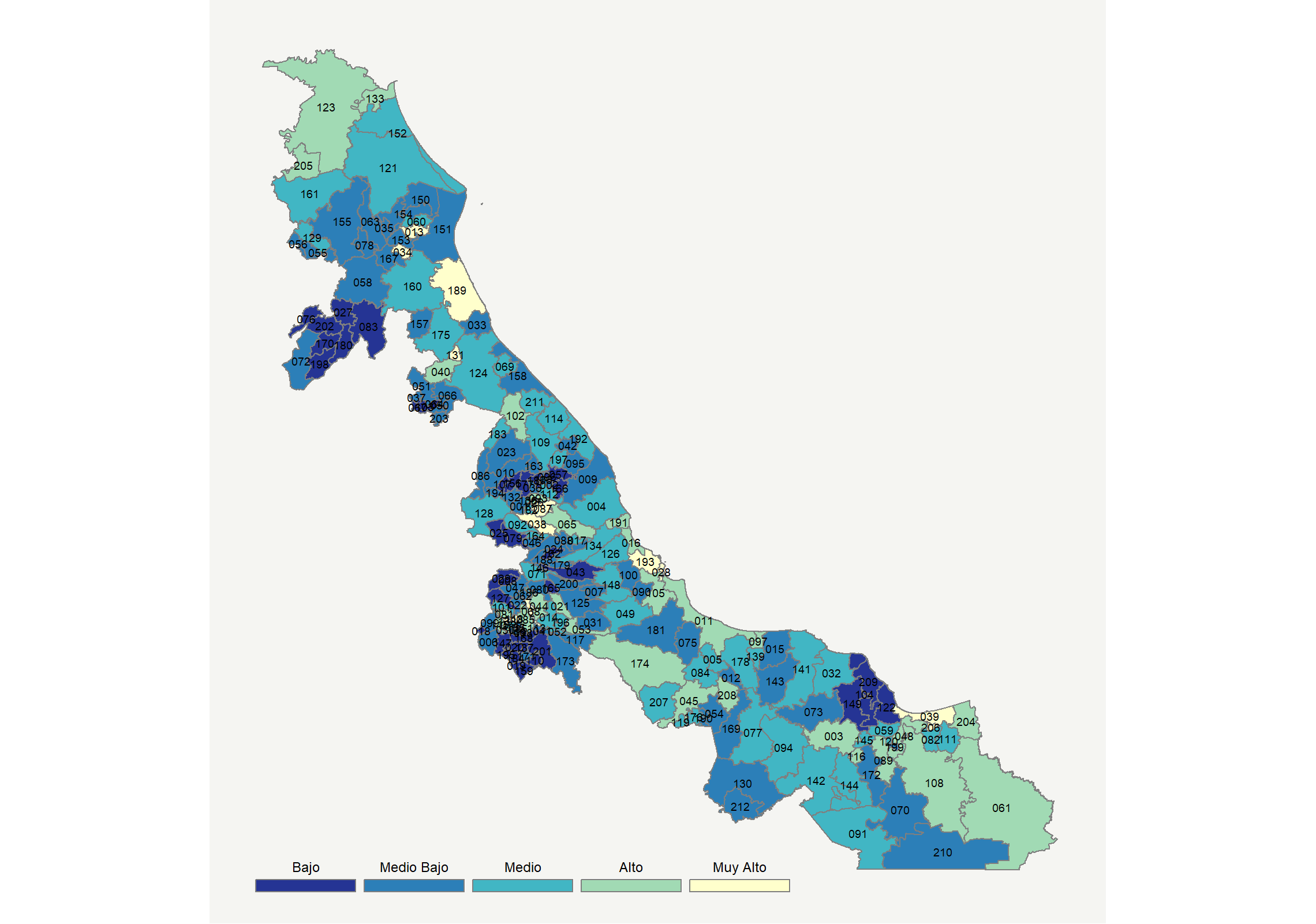 Yucatán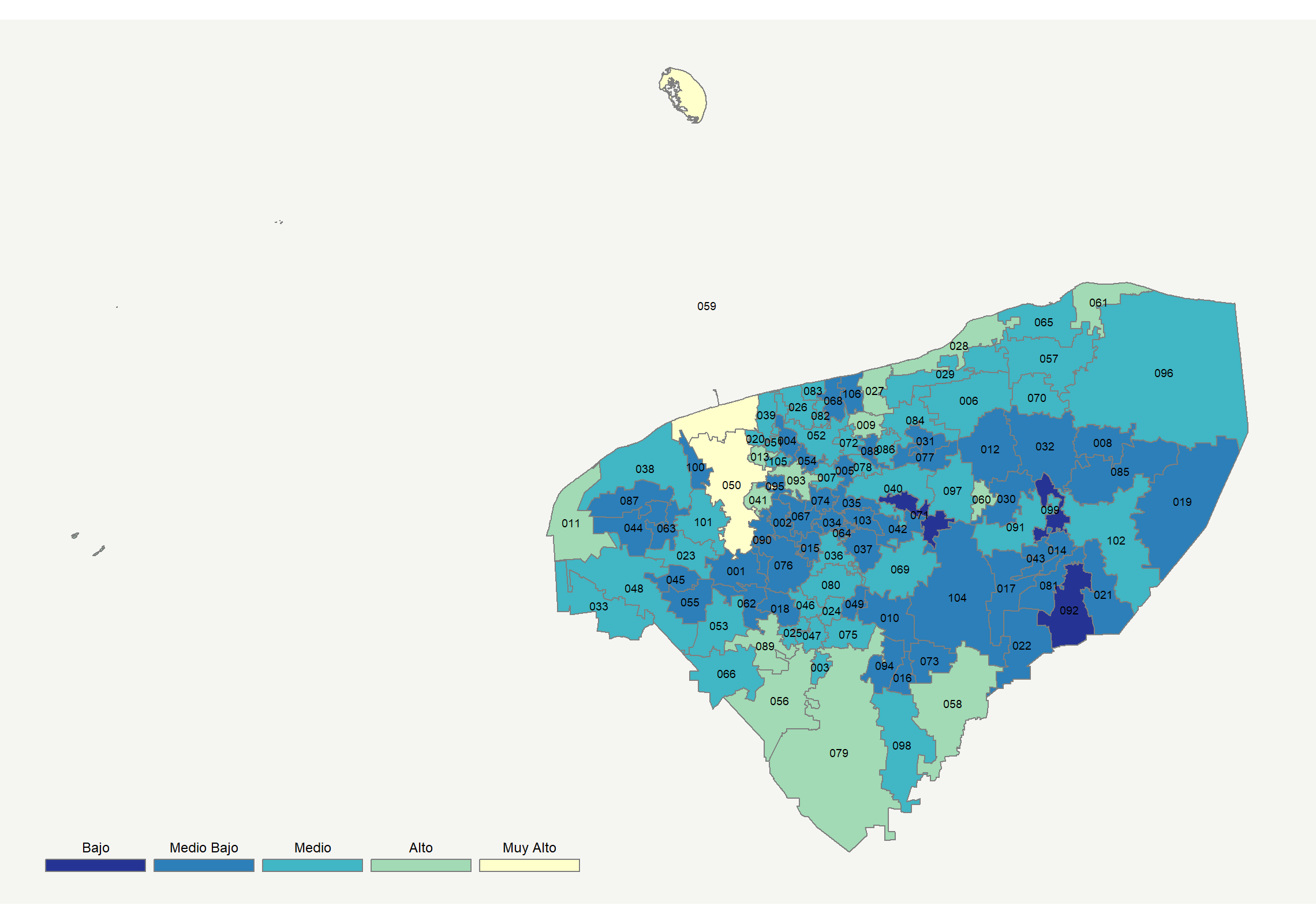 Zacatecas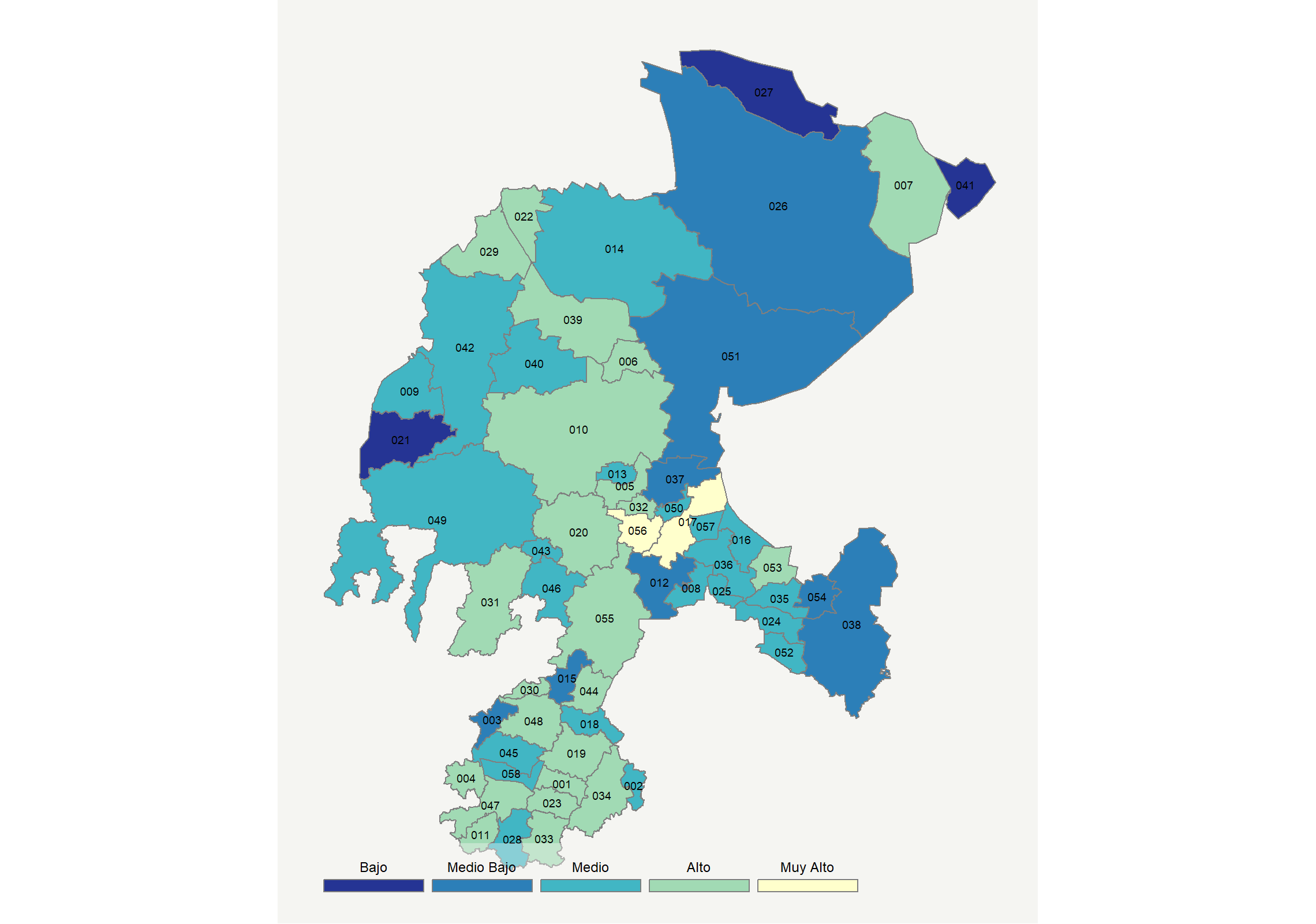 Clave del MunicipioMunicipioTelefonía fija aTelefonía Celular aInternet aTelevisión de paga aPoblación Total aHasta 2 Salarios Mínimos bÍndice de MarginacióníndiceÍndice Escala 0-100Lugar NacionalLugar EstatalEstrato001 Aguascalientes44.188.942.151.587719031.1-1.681.6662.6861Muy Alto002 Asientos16.371.59.838.04646452.8-0.570.1031.810379Medio003 Calvillo38.071.817.534.25604862.0-0.700.6041.85235Alto004 Cosío15.974.19.138.81557749.8-0.670.1132.110258Medio005 Jesús María38.688.734.246.212040533.8-1.261.3255.91752Muy Alto006 Pabellón de Arteaga27.681.725.443.24647341.5-1.130.8246.03853Alto007 Rincón de Romos21.876.418.435.05386643.4-1.050.4138.17056Alto008 San José de Gracia23.879.010.443.5889644.9-0.740.3737.27437Medio009 Tepezalá14.272.89.232.42092649.4-0.600.0029.9114610Medio010 El Llano10.771.55.626.62024548.8-0.61-0.2325.5141811Medio Bajo011 San Francisco de los Romo16.390.121.748.64645435.5-1.160.6943.44644Altoa Porcentaje de viviendas que cuentas con el serviciob Ingreso por trabajo de la población ocupada en porcentajeFuente: Elaboración propia con datos de Encuesta Intercensal 2015 de INEGI y CONAPOa Porcentaje de viviendas que cuentas con el serviciob Ingreso por trabajo de la población ocupada en porcentajeFuente: Elaboración propia con datos de Encuesta Intercensal 2015 de INEGI y CONAPOa Porcentaje de viviendas que cuentas con el serviciob Ingreso por trabajo de la población ocupada en porcentajeFuente: Elaboración propia con datos de Encuesta Intercensal 2015 de INEGI y CONAPOa Porcentaje de viviendas que cuentas con el serviciob Ingreso por trabajo de la población ocupada en porcentajeFuente: Elaboración propia con datos de Encuesta Intercensal 2015 de INEGI y CONAPOa Porcentaje de viviendas que cuentas con el serviciob Ingreso por trabajo de la población ocupada en porcentajeFuente: Elaboración propia con datos de Encuesta Intercensal 2015 de INEGI y CONAPOa Porcentaje de viviendas que cuentas con el serviciob Ingreso por trabajo de la población ocupada en porcentajeFuente: Elaboración propia con datos de Encuesta Intercensal 2015 de INEGI y CONAPOa Porcentaje de viviendas que cuentas con el serviciob Ingreso por trabajo de la población ocupada en porcentajeFuente: Elaboración propia con datos de Encuesta Intercensal 2015 de INEGI y CONAPOa Porcentaje de viviendas que cuentas con el serviciob Ingreso por trabajo de la población ocupada en porcentajeFuente: Elaboración propia con datos de Encuesta Intercensal 2015 de INEGI y CONAPOa Porcentaje de viviendas que cuentas con el serviciob Ingreso por trabajo de la población ocupada en porcentajeFuente: Elaboración propia con datos de Encuesta Intercensal 2015 de INEGI y CONAPOa Porcentaje de viviendas que cuentas con el serviciob Ingreso por trabajo de la población ocupada en porcentajeFuente: Elaboración propia con datos de Encuesta Intercensal 2015 de INEGI y CONAPOa Porcentaje de viviendas que cuentas con el serviciob Ingreso por trabajo de la población ocupada en porcentajeFuente: Elaboración propia con datos de Encuesta Intercensal 2015 de INEGI y CONAPOa Porcentaje de viviendas que cuentas con el serviciob Ingreso por trabajo de la población ocupada en porcentajeFuente: Elaboración propia con datos de Encuesta Intercensal 2015 de INEGI y CONAPOa Porcentaje de viviendas que cuentas con el serviciob Ingreso por trabajo de la población ocupada en porcentajeFuente: Elaboración propia con datos de Encuesta Intercensal 2015 de INEGI y CONAPOa Porcentaje de viviendas que cuentas con el serviciob Ingreso por trabajo de la población ocupada en porcentajeFuente: Elaboración propia con datos de Encuesta Intercensal 2015 de INEGI y CONAPOClave del MunicipioMunicipioTelefonía fija aTelefonía Celular aInternet aTelevisión de paga aPoblación Total aHasta 2 Salarios Mínimos bÍndice de MarginacióníndiceÍndice Escala 0-100Lugar NacionalLugar EstatalEstrato001 Ensenada38.190.744.866.048663929.6-1.321.8065.5623Muy Alto002 Mexicali44.491.749.051.198841723.1-1.651.8566.5552Muy Alto003 Tecate33.890.546.263.310240625.4-1.411.7364.1735Muy Alto004 Tijuana41.691.151.357.4164157020.5-1.711.9367.9471Muy Alto005 Playas de Rosarito33.689.146.167.39673425.7-1.461.7664.6694Muy Altoa Porcentaje de viviendas que cuentas con el serviciob Ingreso por trabajo de la población ocupada en porcentajeFuente: Elaboración propia con datos de Encuesta Intercensal 2015 de INEGI y CONAPOa Porcentaje de viviendas que cuentas con el serviciob Ingreso por trabajo de la población ocupada en porcentajeFuente: Elaboración propia con datos de Encuesta Intercensal 2015 de INEGI y CONAPOa Porcentaje de viviendas que cuentas con el serviciob Ingreso por trabajo de la población ocupada en porcentajeFuente: Elaboración propia con datos de Encuesta Intercensal 2015 de INEGI y CONAPOa Porcentaje de viviendas que cuentas con el serviciob Ingreso por trabajo de la población ocupada en porcentajeFuente: Elaboración propia con datos de Encuesta Intercensal 2015 de INEGI y CONAPOa Porcentaje de viviendas que cuentas con el serviciob Ingreso por trabajo de la población ocupada en porcentajeFuente: Elaboración propia con datos de Encuesta Intercensal 2015 de INEGI y CONAPOa Porcentaje de viviendas que cuentas con el serviciob Ingreso por trabajo de la población ocupada en porcentajeFuente: Elaboración propia con datos de Encuesta Intercensal 2015 de INEGI y CONAPOa Porcentaje de viviendas que cuentas con el serviciob Ingreso por trabajo de la población ocupada en porcentajeFuente: Elaboración propia con datos de Encuesta Intercensal 2015 de INEGI y CONAPOa Porcentaje de viviendas que cuentas con el serviciob Ingreso por trabajo de la población ocupada en porcentajeFuente: Elaboración propia con datos de Encuesta Intercensal 2015 de INEGI y CONAPOa Porcentaje de viviendas que cuentas con el serviciob Ingreso por trabajo de la población ocupada en porcentajeFuente: Elaboración propia con datos de Encuesta Intercensal 2015 de INEGI y CONAPOa Porcentaje de viviendas que cuentas con el serviciob Ingreso por trabajo de la población ocupada en porcentajeFuente: Elaboración propia con datos de Encuesta Intercensal 2015 de INEGI y CONAPOa Porcentaje de viviendas que cuentas con el serviciob Ingreso por trabajo de la población ocupada en porcentajeFuente: Elaboración propia con datos de Encuesta Intercensal 2015 de INEGI y CONAPOa Porcentaje de viviendas que cuentas con el serviciob Ingreso por trabajo de la población ocupada en porcentajeFuente: Elaboración propia con datos de Encuesta Intercensal 2015 de INEGI y CONAPOa Porcentaje de viviendas que cuentas con el serviciob Ingreso por trabajo de la población ocupada en porcentajeFuente: Elaboración propia con datos de Encuesta Intercensal 2015 de INEGI y CONAPOa Porcentaje de viviendas que cuentas con el serviciob Ingreso por trabajo de la población ocupada en porcentajeFuente: Elaboración propia con datos de Encuesta Intercensal 2015 de INEGI y CONAPOClave del MunicipioMunicipioTelefonía fija aTelefonía Celular aInternet aTelevisión de paga aPoblación Total aHasta 2 Salarios Mínimos bÍndice de MarginacióníndiceÍndice Escala 0-100Lugar NacionalLugar EstatalEstrato001 Comondú29.086.927.357.77256440.1-1.021.1051.62585Alto002 Mulegé32.987.530.470.16017128.2-1.051.3857.21524Muy Alto003 La Paz46.793.950.763.827271122.2-1.662.1071.3351Muy Alto008 Los Cabos31.694.543.459.928767117.3-1.301.6362.1922Muy Alto009 Loreto35.886.742.361.91891227.5-1.351.6261.9973Muy Altoa Porcentaje de viviendas que cuentas con el serviciob Ingreso por trabajo de la población ocupada en porcentajeFuente: Elaboración propia con datos de Encuesta Intercensal 2015 de INEGI y CONAPOa Porcentaje de viviendas que cuentas con el serviciob Ingreso por trabajo de la población ocupada en porcentajeFuente: Elaboración propia con datos de Encuesta Intercensal 2015 de INEGI y CONAPOa Porcentaje de viviendas que cuentas con el serviciob Ingreso por trabajo de la población ocupada en porcentajeFuente: Elaboración propia con datos de Encuesta Intercensal 2015 de INEGI y CONAPOa Porcentaje de viviendas que cuentas con el serviciob Ingreso por trabajo de la población ocupada en porcentajeFuente: Elaboración propia con datos de Encuesta Intercensal 2015 de INEGI y CONAPOa Porcentaje de viviendas que cuentas con el serviciob Ingreso por trabajo de la población ocupada en porcentajeFuente: Elaboración propia con datos de Encuesta Intercensal 2015 de INEGI y CONAPOa Porcentaje de viviendas que cuentas con el serviciob Ingreso por trabajo de la población ocupada en porcentajeFuente: Elaboración propia con datos de Encuesta Intercensal 2015 de INEGI y CONAPOa Porcentaje de viviendas que cuentas con el serviciob Ingreso por trabajo de la población ocupada en porcentajeFuente: Elaboración propia con datos de Encuesta Intercensal 2015 de INEGI y CONAPOa Porcentaje de viviendas que cuentas con el serviciob Ingreso por trabajo de la población ocupada en porcentajeFuente: Elaboración propia con datos de Encuesta Intercensal 2015 de INEGI y CONAPOa Porcentaje de viviendas que cuentas con el serviciob Ingreso por trabajo de la población ocupada en porcentajeFuente: Elaboración propia con datos de Encuesta Intercensal 2015 de INEGI y CONAPOa Porcentaje de viviendas que cuentas con el serviciob Ingreso por trabajo de la población ocupada en porcentajeFuente: Elaboración propia con datos de Encuesta Intercensal 2015 de INEGI y CONAPOa Porcentaje de viviendas que cuentas con el serviciob Ingreso por trabajo de la población ocupada en porcentajeFuente: Elaboración propia con datos de Encuesta Intercensal 2015 de INEGI y CONAPOa Porcentaje de viviendas que cuentas con el serviciob Ingreso por trabajo de la población ocupada en porcentajeFuente: Elaboración propia con datos de Encuesta Intercensal 2015 de INEGI y CONAPOa Porcentaje de viviendas que cuentas con el serviciob Ingreso por trabajo de la población ocupada en porcentajeFuente: Elaboración propia con datos de Encuesta Intercensal 2015 de INEGI y CONAPOa Porcentaje de viviendas que cuentas con el serviciob Ingreso por trabajo de la población ocupada en porcentajeFuente: Elaboración propia con datos de Encuesta Intercensal 2015 de INEGI y CONAPOClave del MunicipioMunicipioTelefonía fija aTelefonía Celular aInternet aTelevisión de paga aPoblación Total aHasta 2 Salarios Mínimos bÍndice de MarginacióníndiceÍndice Escala 0-100Lugar NacionalLugar EstatalEstrato001 Calkiní11.568.615.774.05653754.5-0.250.5340.55774Alto002 Campeche31.489.241.961.228302538.2-1.281.5660.61092Muy Alto003 Carmen32.390.441.469.524830322.4-1.191.6662.7841Muy Alto004 Champotón12.274.412.969.19024456.8-0.160.4839.46285Alto005 Hecelchakán6.166.07.770.23123051.4-0.290.1833.59447Medio006 Hopelchén9.349.25.859.94010066.60.36-0.0928.212439Medio007 Palizada9.576.86.865.0897159.80.160.2735.28506Medio008 Tenabo3.869.830.268.41066563.6-0.130.7143.94543Alto009 Escárcega14.574.110.441.45855358.8-0.170.1532.89808Medio010 Calakmul2.741.71.548.72842444.80.71-0.5020.0173811Medio Bajo011 Candelaria10.839.73.750.14387960.30.77-0.3223.6152710Medio Bajoa Porcentaje de viviendas que cuentas con el serviciob Ingreso por trabajo de la población ocupada en porcentajeFuente: Elaboración propia con datos de Encuesta Intercensal 2015 de INEGI y CONAPOa Porcentaje de viviendas que cuentas con el serviciob Ingreso por trabajo de la población ocupada en porcentajeFuente: Elaboración propia con datos de Encuesta Intercensal 2015 de INEGI y CONAPOa Porcentaje de viviendas que cuentas con el serviciob Ingreso por trabajo de la población ocupada en porcentajeFuente: Elaboración propia con datos de Encuesta Intercensal 2015 de INEGI y CONAPOa Porcentaje de viviendas que cuentas con el serviciob Ingreso por trabajo de la población ocupada en porcentajeFuente: Elaboración propia con datos de Encuesta Intercensal 2015 de INEGI y CONAPOa Porcentaje de viviendas que cuentas con el serviciob Ingreso por trabajo de la población ocupada en porcentajeFuente: Elaboración propia con datos de Encuesta Intercensal 2015 de INEGI y CONAPOa Porcentaje de viviendas que cuentas con el serviciob Ingreso por trabajo de la población ocupada en porcentajeFuente: Elaboración propia con datos de Encuesta Intercensal 2015 de INEGI y CONAPOa Porcentaje de viviendas que cuentas con el serviciob Ingreso por trabajo de la población ocupada en porcentajeFuente: Elaboración propia con datos de Encuesta Intercensal 2015 de INEGI y CONAPOa Porcentaje de viviendas que cuentas con el serviciob Ingreso por trabajo de la población ocupada en porcentajeFuente: Elaboración propia con datos de Encuesta Intercensal 2015 de INEGI y CONAPOa Porcentaje de viviendas que cuentas con el serviciob Ingreso por trabajo de la población ocupada en porcentajeFuente: Elaboración propia con datos de Encuesta Intercensal 2015 de INEGI y CONAPOa Porcentaje de viviendas que cuentas con el serviciob Ingreso por trabajo de la población ocupada en porcentajeFuente: Elaboración propia con datos de Encuesta Intercensal 2015 de INEGI y CONAPOa Porcentaje de viviendas que cuentas con el serviciob Ingreso por trabajo de la población ocupada en porcentajeFuente: Elaboración propia con datos de Encuesta Intercensal 2015 de INEGI y CONAPOa Porcentaje de viviendas que cuentas con el serviciob Ingreso por trabajo de la población ocupada en porcentajeFuente: Elaboración propia con datos de Encuesta Intercensal 2015 de INEGI y CONAPOa Porcentaje de viviendas que cuentas con el serviciob Ingreso por trabajo de la población ocupada en porcentajeFuente: Elaboración propia con datos de Encuesta Intercensal 2015 de INEGI y CONAPOa Porcentaje de viviendas que cuentas con el serviciob Ingreso por trabajo de la población ocupada en porcentajeFuente: Elaboración propia con datos de Encuesta Intercensal 2015 de INEGI y CONAPOClave del MunicipioMunicipioTelefonía fija aTelefonía Celular aInternet aTelevisión de paga aPoblación Total aHasta 2 Salarios Mínimos bÍndice de MarginacióníndiceÍndice Escala 0-100Lugar NacionalLugar EstatalEstrato001 Acacoyagua6.168.73.035.61808266.70.24-0.2924.2149228Medio Bajo002 Acala5.464.63.119.93142464.10.28-0.5119.8175145Medio Bajo003 Acapetahua10.746.13.541.22838071.60.74-0.3622.8157733Medio Bajo004 Altamirano *1.629.81.511.93287280.61.41-1.059.2221385Bajo005 Amatán1.115.40.99.61934880.41.40-1.245.52321104Bajo006 Amatenango de la Frontera10.357.01.434.53073270.60.51-0.3922.3160235Medio Bajo007 Amatenango del Valle *0.525.90.21.1991389.02.19-1.265.12327105Bajo008 Angel Albino Corzo4.347.44.416.32816273.50.72-0.7115.9193365Bajo009 Arriaga16.374.411.538.74011463.4-0.270.1733.49567Medio010 Bejucal de Ocampo2.437.30.55.5749476.81.08-1.069.1221586Bajo011 Bella Vista8.432.80.911.52014268.80.64-0.9311.6211578Bajo012 Berriozábal7.375.014.632.65172257.00.150.0430.7110710Medio013 Bochil5.548.14.923.83499777.90.66-0.5918.3182650Medio Bajo014 El Bosque *1.546.94.78.82260682.31.26-0.8413.3204973Bajo015 Cacahoatán7.168.75.216.64559471.40.09-0.4321.4165440Medio Bajo016 Catazajá16.058.84.537.11706570.10.58-0.1726.5134320Medio Bajo017 Cintalapa12.266.77.733.38445565.70.00-0.1227.5128418Medio Bajo018 Coapilla2.149.81.011.8921077.60.75-0.8613.0206575Bajo019 Comitán de Domínguez13.474.611.820.815344862.2-0.24-0.0628.7121412Medio020 La Concordia6.951.98.115.34640579.41.06-0.5519.1178247Medio Bajo021 Copainalá3.141.61.823.42180071.20.40-0.7714.7199671Bajo022 Chalchihuitán *0.113.40.11.01680384.92.85-1.392.52392116Bajo023 Chamula *3.332.60.40.78733285.31.99-1.157.3226992Bajo024 Chanal *1.521.50.00.21218147.71.48-1.304.32351110Bajo025 Chapultenango3.66.61.127.0764462.40.34-1.098.5223788Bajo026 Chenalhó *1.626.80.62.83964873.81.96-1.206.22309102Bajo027 Chiapa de Corzo10.580.813.038.310075152.4-0.200.1733.39588Medio028 Chiapilla4.554.10.514.2589977.31.01-0.7614.9199069Bajo029 Chicoasén *4.573.23.043.2500044.2-0.02-0.1926.2137022Medio Bajo030 Chicomuselo8.549.71.515.13474471.40.79-0.7016.0192662Medio Bajo031 Chilón *0.821.20.59.312791475.02.24-1.206.32306101Bajo032 Escuintla8.345.13.640.93182270.30.31-0.4121.8162937Medio Bajo033 Francisco León0.710.40.520.2743086.21.11-1.196.5229998Bajo034 Frontera Comalapa10.159.63.224.87343676.70.34-0.4321.5165039Medio Bajo035 Frontera Hidalgo4.259.25.912.71441668.70.58-0.6018.0184051Medio Bajo036 La Grandeza *7.665.61.912.6705762.20.48-0.5818.5181448Medio Bajo037 Huehuetán8.762.64.423.83501764.30.51-0.4121.9162436Medio Bajo038 Huixtán2.228.90.82.02362563.71.02-1.186.7229197Bajo039 Huitiupán0.813.60.410.02317267.01.25-1.274.82335108Bajo040 Huixtla10.165.49.636.35433267.40.14-0.0928.2124115Medio041 La Independencia3.249.31.522.64489172.40.52-0.7115.9193164Bajo042 Ixhuatán1.151.02.023.61134283.40.49-0.7116.0192863Bajo043 Ixtacomitán2.356.56.727.61077266.50.60-0.4720.6170243Medio Bajo044 Ixtapa6.056.43.911.62719874.70.48-0.6616.9189058Medio Bajo045 Ixtapangajoya *2.134.31.116.2538474.50.85-0.9611.0214080Bajo046 Jiquipilas10.553.43.135.63910974.10.28-0.3722.7158034Medio Bajo047 Jitotol *2.340.80.915.62060672.10.78-0.9012.1209877Bajo048 Juárez9.174.720.446.42122257.30.010.3637.07544Medio049 Larráinzar *0.841.64.22.32388983.81.21-0.9910.4216482Bajo050 La Libertad9.469.74.430.5491576.30.32-0.2525.0144627Medio Bajo051 Mapastepec9.164.24.949.44793266.80.25-0.0928.2123713Medio052 Las Margaritas4.627.92.914.412282181.11.39-0.9611.1213979Bajo053 Mazapa de Madero5.554.52.121.7776964.60.35-0.6217.7186053Medio Bajo054 Mazatán7.857.14.319.52923976.80.82-0.5319.5176246Medio Bajo055 Metapa *12.276.49.221.6574364.80.00-0.1227.6127817Medio Bajo056 Mitontic *3.34.80.22.71190678.82.12-1.402.32403117Bajo057 Motozintla6.644.54.224.47296763.00.26-0.6217.7186154Medio Bajo058 Nicolás Ruíz *5.010.50.34.7426286.31.26-1.294.42346109Bajo059 Ocosingo3.935.93.619.521889363.01.42-0.8213.8203872Bajo060 Ocotepec1.68.20.215.11250875.61.85-1.265.12328106Bajo061 Ocozocoautla de Espinosa8.255.57.022.09210364.40.38-0.4421.2166641Medio Bajo062 Ostuacán2.355.613.753.71812869.50.72-0.0229.5117011Medio063 Osumacinta *4.867.92.537.1368266.70.02-0.3223.7152129Medio Bajo064 Oxchuc0.313.70.51.94812656.82.08-1.373.02387115Bajo065 Palenque5.951.34.932.711982663.30.48-0.4521.0167842Medio Bajo066 Pantelhó *0.926.30.48.42201177.92.48-1.167.0228094Bajo067 Pantepec1.131.40.517.81213671.91.30-1.0010.2217484Bajo068 Pichucalco8.470.113.355.53110763.50.120.2334.58896Medio069 Pijijiapan14.860.15.044.25352570.50.51-0.0928.2123914Medio070 El Porvenir0.718.20.211.81412183.70.48-1.216.02311103Bajo071 Villa Comaltitlán8.049.11.524.22896172.00.73-0.6117.8185452Medio Bajo072 Pueblo Nuevo Solistahuacán3.245.13.117.83194258.40.85-0.7714.8199470Bajo073 Rayón2.859.22.316.9957850.40.51-0.6616.8189959Medio Bajo074 Reforma14.686.016.650.34510428.1-0.900.5140.15952Alto075 Las Rosas4.453.72.614.12826180.71.39-0.7215.8193766Bajo076 Sabanilla *0.610.40.35.12692189.31.87-1.363.12383114Bajo077 Salto de Agua4.318.61.125.86344682.11.48-0.9710.8215081Bajo078 San Cristóbal de las Casas20.882.218.119.220959156.3-0.730.2735.28475Medio079 San Fernando6.273.47.838.43920455.80.22-0.0928.1125116Medio080 Siltepec2.422.90.817.23519288.00.99-1.068.9222087Bajo081 Simojovel *2.235.21.511.54429572.91.56-0.9910.4216883Bajo082 Sitalá *0.118.00.18.21384489.93.95-1.274.92330107Bajo083 Socoltenango4.557.12.213.31853978.70.86-0.7016.1192361Medio Bajo084 Solosuchiapa2.248.04.824.6808278.20.86-0.6417.3187656Medio Bajo085 Soyaló2.263.51.323.61070769.00.29-0.5818.4182049Medio Bajo086 Suchiapa7.770.87.428.92404958.20.03-0.2125.8139623Medio Bajo087 Suchiate6.962.27.419.33879770.70.58-0.4221.7163438Medio Bajo088 Sunuapa *2.932.11.334.3228379.40.64-0.7614.9198968Bajo089 Tapachula21.281.420.927.534815653.3-0.580.4338.46913Alto090 Tapalapa *1.219.00.611.1383949.10.44-1.196.42304100Bajo091 Tapilula4.663.511.527.91288765.8-0.02-0.2525.1144226Medio Bajo092 Tecpatán3.240.42.535.64130577.30.79-0.6317.5187155Medio Bajo093 Tenejapa *7.417.00.34.54359381.41.27-1.196.4230399Bajo094 Teopisca3.060.12.415.44317583.31.10-0.6716.8190160Medio Bajo096 Tila *1.322.51.012.77755482.31.59-1.137.6226091Bajo097 Tonalá13.673.08.839.68917865.0-0.030.0631.110809Medio098 Totolapa1.334.50.41.3728482.91.44-1.157.2227593Bajo099 La Trinitaria7.650.61.720.17691771.50.68-0.6517.1188257Medio Bajo100 Tumbalá1.38.50.310.13430556.21.56-1.314.02355111Bajo101 Tuxtla Gutiérrez33.792.239.142.159871035.7-1.291.3456.41641Muy Alto102 Tuxtla Chico7.371.910.421.94182363.90.30-0.2125.7139924Medio Bajo103 Tuzantán5.060.99.128.13175578.10.62-0.3223.5152930Medio Bajo104 Tzimol5.561.82.325.31531682.90.54-0.5020.1173344Medio Bajo105 Unión Juárez8.372.17.116.21535083.80.42-0.3423.3154731Medio Bajo106 Venustiano Carranza5.752.92.411.36500979.90.85-0.7415.4196167Bajo107 Villa Corzo10.661.57.630.97900380.00.77-0.2325.4142125Medio Bajo108 Villaflores9.369.86.636.810483370.20.21-0.1327.4129119Medio Bajo109 Yajalón7.956.77.329.03783369.01.35-0.3523.0156032Medio Bajo110 San Lucas1.531.70.32.8720285.21.31-1.167.0228295Bajo111 Zinacantán2.036.10.63.04111284.41.69-1.108.2224389Bajo112 San Juan Cancuc0.219.30.40.73482977.42.60-1.333.72363112Bajo113 Aldama0.217.50.21.2671279.11.17-1.343.42379113Bajo114 Benemérito de las Américas2.665.82.853.62019368.80.93-0.1826.3136321Medio Bajo115 Maravilla Tenejapa2.811.31.120.01294589.91.69-1.137.6225990Bajo116 Marqués de Comillas5.816.10.534.51144459.31.18-0.8912.4208676Bajo117 Montecristo de Guerrero1.643.70.420.5768282.21.01-0.8413.3205174Bajo118 San Andrés Duraznal 0.29.80.01.4516388.21.34-1.421.82420118Bajo119 Santiago el Pinar0.135.20.41.6368475.61.57-1.167.0228396Bajoa Porcentaje de viviendas que cuentas con el serviciob Ingreso por trabajo de la población ocupada en porcentajeFuente: Elaboración propia con datos de Encuesta Intercensal 2015 de INEGI y CONAPOa Porcentaje de viviendas que cuentas con el serviciob Ingreso por trabajo de la población ocupada en porcentajeFuente: Elaboración propia con datos de Encuesta Intercensal 2015 de INEGI y CONAPOa Porcentaje de viviendas que cuentas con el serviciob Ingreso por trabajo de la población ocupada en porcentajeFuente: Elaboración propia con datos de Encuesta Intercensal 2015 de INEGI y CONAPOa Porcentaje de viviendas que cuentas con el serviciob Ingreso por trabajo de la población ocupada en porcentajeFuente: Elaboración propia con datos de Encuesta Intercensal 2015 de INEGI y CONAPOa Porcentaje de viviendas que cuentas con el serviciob Ingreso por trabajo de la población ocupada en porcentajeFuente: Elaboración propia con datos de Encuesta Intercensal 2015 de INEGI y CONAPOa Porcentaje de viviendas que cuentas con el serviciob Ingreso por trabajo de la población ocupada en porcentajeFuente: Elaboración propia con datos de Encuesta Intercensal 2015 de INEGI y CONAPOa Porcentaje de viviendas que cuentas con el serviciob Ingreso por trabajo de la población ocupada en porcentajeFuente: Elaboración propia con datos de Encuesta Intercensal 2015 de INEGI y CONAPOa Porcentaje de viviendas que cuentas con el serviciob Ingreso por trabajo de la población ocupada en porcentajeFuente: Elaboración propia con datos de Encuesta Intercensal 2015 de INEGI y CONAPOa Porcentaje de viviendas que cuentas con el serviciob Ingreso por trabajo de la población ocupada en porcentajeFuente: Elaboración propia con datos de Encuesta Intercensal 2015 de INEGI y CONAPOa Porcentaje de viviendas que cuentas con el serviciob Ingreso por trabajo de la población ocupada en porcentajeFuente: Elaboración propia con datos de Encuesta Intercensal 2015 de INEGI y CONAPOa Porcentaje de viviendas que cuentas con el serviciob Ingreso por trabajo de la población ocupada en porcentajeFuente: Elaboración propia con datos de Encuesta Intercensal 2015 de INEGI y CONAPOa Porcentaje de viviendas que cuentas con el serviciob Ingreso por trabajo de la población ocupada en porcentajeFuente: Elaboración propia con datos de Encuesta Intercensal 2015 de INEGI y CONAPOa Porcentaje de viviendas que cuentas con el serviciob Ingreso por trabajo de la población ocupada en porcentajeFuente: Elaboración propia con datos de Encuesta Intercensal 2015 de INEGI y CONAPOa Porcentaje de viviendas que cuentas con el serviciob Ingreso por trabajo de la población ocupada en porcentajeFuente: Elaboración propia con datos de Encuesta Intercensal 2015 de INEGI y CONAPOClave del MunicipioMunicipioTelefonía fija aTelefonía Celular aInternet aTelevisión de paga aPoblación Total aHasta 2 Salarios Mínimos bÍndice de MarginacióníndiceÍndice Escala 0-100Lugar NacionalLugar EstatalEstrato001 Ahumada22.587.721.261.21256837.7-1.160.8947.634114Alto002 Aldama34.790.426.439.22476129.4-1.501.0049.728912Alto003 Allende30.974.921.447.1875139.1-0.950.7544.842817Alto004 Aquiles Serdán8.894.412.033.21551629.5-1.470.2033.892641Medio005 Ascensión19.285.718.340.02496640.4-0.960.5140.059727Alto006 Bachíniva21.684.33.057.6615639.0-0.800.3737.174834Medio007 Balleza *10.550.84.326.21682453.82.37-0.4720.7169555Medio Bajo008 Batopilas *1.519.90.415.01128962.15.03-1.147.4226662Bajo009 Bocoyna10.159.910.836.72790948.50.84-0.1127.7127149Medio Bajo011 Camargo31.985.929.249.55157241.3-1.401.0951.526010Alto013 Casas Grandes24.978.917.146.31143251.4-0.970.5841.453821Alto014 Coronado *22.367.14.654.8209646.8-0.820.2134.190038Medio015 Coyame del Sotol *21.873.23.346.6168432.3-0.600.1432.898145Medio016 La Cruz *16.382.46.956.9386139.6-1.010.3436.777436Medio017 Cuauhtémoc39.691.633.643.116848224.9-1.471.3155.81774Muy Alto018 Cusihuiriachi15.383.52.653.8459443.8-0.710.2033.992240Medio019 Chihuahua51.992.451.353.887806220.8-1.912.0770.8371Muy Alto020 Chínipas *8.749.02.444.5750140.30.69-0.3622.9156754Medio Bajo021 Delicias33.090.438.057.214804531.2-1.591.4658.61323Muy Alto022 Dr. Belisario Domínguez *47.062.11.553.1249158.1-0.490.4839.462428Alto023 Galeana21.888.113.063.2602136.9-0.630.7143.945218Alto025 Gómez Farías29.080.518.543.7890551.4-1.130.6743.147619Alto026 Gran Morelos *35.070.05.858.8246648.5-0.620.5340.358525Alto027 Guachochi *7.945.57.618.54554455.22.36-0.5718.7180456Medio Bajo028 Guadalupe11.779.611.69.9527246.5-0.86-0.1726.6133650Medio Bajo029 Guadalupe y Calvo *3.447.92.832.85613055.72.22-0.5818.5181258Medio Bajo030 Guazapares *7.456.55.939.2742932.90.92-0.2824.4147751Medio Bajo031 Guerrero20.475.314.650.93906444.9-0.510.4639.164729Alto032 Hidalgo del Parral46.486.842.454.110951033.8-1.591.7163.7762Muy Alto033 Huejotitán *18.068.61.349.395260.0-0.310.0230.3112947Medio034 Ignacio Zaragoza27.379.110.359.2690354.7-0.830.6041.852520Alto035 Janos28.480.38.048.51097438.0-0.890.4638.965330Alto036 Jiménez31.779.123.844.04286039.9-1.370.8346.337815Alto037 Juárez39.389.640.229.4139118042.7-1.521.3055.51825Muy Alto038 Julimes22.388.515.044.2444838.5-0.790.5640.955722Alto039 López *31.975.121.049.4400744.4-0.780.7945.540216Alto040 Madera21.782.113.244.82923344.2-0.830.4538.766731Alto041 Maguarichi *0.251.11.019.2159345.21.64-0.7914.3201460Bajo042 Manuel Benavides *16.217.51.045.2140336.9-0.64-0.5718.7180757Medio Bajo043 Matachí *21.379.99.234.1296155.8-0.650.2034.091639Medio044 Matamoros *26.573.614.449.9437145.8-0.760.5340.458324Alto045 Meoqui25.986.626.752.74475241.7-1.240.9849.230513Alto046 Morelos *0.726.80.329.8779762.12.05-0.9211.7211061Bajo047 Moris9.952.20.345.2514143.10.19-0.3523.1155652Medio Bajo048 Namiquipa22.386.411.153.62325535.1-0.940.5540.756723Alto049 Nonoava *12.177.60.839.9257451.20.10-0.1127.8126648Medio Bajo050 Nuevo Casas Grandes37.988.232.048.86341240.1-1.571.2855.11926Muy Alto051 Ocampo5.175.25.663.2756922.4-0.210.1332.599346Medio052 Ojinaga28.889.927.358.32804024.6-1.511.1352.32439Alto053 Praxedis G. Guerrero8.882.35.97.8548654.8-0.64-0.3523.0156353Medio Bajo054 Riva Palacio24.292.512.720.4796924.1-0.920.3136.080737Medio055 Rosales13.387.116.441.41689642.8-0.960.4037.872132Medio056 Rosario *30.478.42.153.9201859.7-0.240.3937.672433Medio057 San Francisco de Borja 19.577.42.253.4213648.2-0.380.2033.893042Medio058 San Francisco de Conchos *25.179.54.767.1247135.4-1.160.5240.259026Alto059 San Francisco del Oro32.484.031.653.1508625.8-1.091.1853.22268Alto060 Santa Bárbara33.087.730.553.11072124.3-1.531.2053.72197Alto061 Satevó *16.778.23.369.4315940.8-0.740.3637.175035Medio062 Saucillo25.388.123.068.93119629.8-1.231.0751.126811Alto064 El Tule *14.280.96.444.7169758.2-0.130.1532.997744Medio066 Uruachi *4.841.10.726.9609456.91.52-0.7415.4195959Bajo067 Valle de Zaragoza24.878.28.929.5519932.7-0.750.1933.693943Medioa Porcentaje de viviendas que cuentas con el serviciob Ingreso por trabajo de la población ocupada en porcentajeFuente: Elaboración propia con datos de Encuesta Intercensal 2015 de INEGI y CONAPOa Porcentaje de viviendas que cuentas con el serviciob Ingreso por trabajo de la población ocupada en porcentajeFuente: Elaboración propia con datos de Encuesta Intercensal 2015 de INEGI y CONAPOa Porcentaje de viviendas que cuentas con el serviciob Ingreso por trabajo de la población ocupada en porcentajeFuente: Elaboración propia con datos de Encuesta Intercensal 2015 de INEGI y CONAPOa Porcentaje de viviendas que cuentas con el serviciob Ingreso por trabajo de la población ocupada en porcentajeFuente: Elaboración propia con datos de Encuesta Intercensal 2015 de INEGI y CONAPOa Porcentaje de viviendas que cuentas con el serviciob Ingreso por trabajo de la población ocupada en porcentajeFuente: Elaboración propia con datos de Encuesta Intercensal 2015 de INEGI y CONAPOa Porcentaje de viviendas que cuentas con el serviciob Ingreso por trabajo de la población ocupada en porcentajeFuente: Elaboración propia con datos de Encuesta Intercensal 2015 de INEGI y CONAPOa Porcentaje de viviendas que cuentas con el serviciob Ingreso por trabajo de la población ocupada en porcentajeFuente: Elaboración propia con datos de Encuesta Intercensal 2015 de INEGI y CONAPOa Porcentaje de viviendas que cuentas con el serviciob Ingreso por trabajo de la población ocupada en porcentajeFuente: Elaboración propia con datos de Encuesta Intercensal 2015 de INEGI y CONAPOa Porcentaje de viviendas que cuentas con el serviciob Ingreso por trabajo de la población ocupada en porcentajeFuente: Elaboración propia con datos de Encuesta Intercensal 2015 de INEGI y CONAPOa Porcentaje de viviendas que cuentas con el serviciob Ingreso por trabajo de la población ocupada en porcentajeFuente: Elaboración propia con datos de Encuesta Intercensal 2015 de INEGI y CONAPOa Porcentaje de viviendas que cuentas con el serviciob Ingreso por trabajo de la población ocupada en porcentajeFuente: Elaboración propia con datos de Encuesta Intercensal 2015 de INEGI y CONAPOa Porcentaje de viviendas que cuentas con el serviciob Ingreso por trabajo de la población ocupada en porcentajeFuente: Elaboración propia con datos de Encuesta Intercensal 2015 de INEGI y CONAPOa Porcentaje de viviendas que cuentas con el serviciob Ingreso por trabajo de la población ocupada en porcentajeFuente: Elaboración propia con datos de Encuesta Intercensal 2015 de INEGI y CONAPOa Porcentaje de viviendas que cuentas con el serviciob Ingreso por trabajo de la población ocupada en porcentajeFuente: Elaboración propia con datos de Encuesta Intercensal 2015 de INEGI y CONAPOClave del MunicipioMunicipioTelefonía fija aTelefonía Celular aInternet aTelevisión de paga aPoblación Total aHasta 2 Salarios Mínimos bÍndice de MarginacióníndiceÍndice Escala 0-100Lugar NacionalLugar EstatalEstrato002 Azcapotzalco72.284.060.342.240016126.0-1.872.4177.5127Muy Alto003 Coyoacán78.987.869.954.760847924.5-1.992.9387.743Muy Alto004 Cuajimalpa de Morelos72.889.664.555.219922422.2-1.822.7283.664Muy Alto005 Gustavo A. Madero67.382.652.837.4116447731.0-1.732.0871.03612Muy Alto006 Iztacalco72.786.358.541.539034827.3-1.892.3977.1149Muy Alto007 Iztapalapa62.481.846.830.6182786834.0-1.631.7764.96613Muy Alto008 La Magdalena Contreras67.182.052.943.924388628.5-1.662.1572.33011Muy Alto009 Milpa Alta47.375.327.115.213792744.8-1.030.8145.938816Alto010 Álvaro Obregón69.586.660.753.774998226.5-1.782.5379.896Muy Alto011 Tláhuac60.682.445.631.536159339.9-1.541.7364.07415Muy Alto012 Tlalpan68.788.558.946.267710428.0-1.742.4177.4138Muy Alto013 Xochimilco62.584.446.827.941593333.8-1.531.7764.86814Muy Alto014 Benito Juárez83.393.081.971.541741612.7-2.233.5399.621Muy Alto015 Cuauhtémoc71.789.065.851.353255324.8-1.952.6982.975Muy Alto016 Miguel Hidalgo78.991.075.967.636443915.4-2.133.2594.132Muy Alto017 Venustiano Carranza70.584.056.741.342726329.0-1.812.2975.02110Muy Altoa Porcentaje de viviendas que cuentas con el serviciob Ingreso por trabajo de la población ocupada en porcentajeFuente: Elaboración propia con datos de Encuesta Intercensal 2015 de INEGI y CONAPOa Porcentaje de viviendas que cuentas con el serviciob Ingreso por trabajo de la población ocupada en porcentajeFuente: Elaboración propia con datos de Encuesta Intercensal 2015 de INEGI y CONAPOa Porcentaje de viviendas que cuentas con el serviciob Ingreso por trabajo de la población ocupada en porcentajeFuente: Elaboración propia con datos de Encuesta Intercensal 2015 de INEGI y CONAPOa Porcentaje de viviendas que cuentas con el serviciob Ingreso por trabajo de la población ocupada en porcentajeFuente: Elaboración propia con datos de Encuesta Intercensal 2015 de INEGI y CONAPOa Porcentaje de viviendas que cuentas con el serviciob Ingreso por trabajo de la población ocupada en porcentajeFuente: Elaboración propia con datos de Encuesta Intercensal 2015 de INEGI y CONAPOa Porcentaje de viviendas que cuentas con el serviciob Ingreso por trabajo de la población ocupada en porcentajeFuente: Elaboración propia con datos de Encuesta Intercensal 2015 de INEGI y CONAPOa Porcentaje de viviendas que cuentas con el serviciob Ingreso por trabajo de la población ocupada en porcentajeFuente: Elaboración propia con datos de Encuesta Intercensal 2015 de INEGI y CONAPOa Porcentaje de viviendas que cuentas con el serviciob Ingreso por trabajo de la población ocupada en porcentajeFuente: Elaboración propia con datos de Encuesta Intercensal 2015 de INEGI y CONAPOa Porcentaje de viviendas que cuentas con el serviciob Ingreso por trabajo de la población ocupada en porcentajeFuente: Elaboración propia con datos de Encuesta Intercensal 2015 de INEGI y CONAPOa Porcentaje de viviendas que cuentas con el serviciob Ingreso por trabajo de la población ocupada en porcentajeFuente: Elaboración propia con datos de Encuesta Intercensal 2015 de INEGI y CONAPOa Porcentaje de viviendas que cuentas con el serviciob Ingreso por trabajo de la población ocupada en porcentajeFuente: Elaboración propia con datos de Encuesta Intercensal 2015 de INEGI y CONAPOa Porcentaje de viviendas que cuentas con el serviciob Ingreso por trabajo de la población ocupada en porcentajeFuente: Elaboración propia con datos de Encuesta Intercensal 2015 de INEGI y CONAPOa Porcentaje de viviendas que cuentas con el serviciob Ingreso por trabajo de la población ocupada en porcentajeFuente: Elaboración propia con datos de Encuesta Intercensal 2015 de INEGI y CONAPOa Porcentaje de viviendas que cuentas con el serviciob Ingreso por trabajo de la población ocupada en porcentajeFuente: Elaboración propia con datos de Encuesta Intercensal 2015 de INEGI y CONAPOClave del MunicipioMunicipioTelefonía fija aTelefonía Celular aInternet aTelevisión de paga aPoblación Total aHasta 2 Salarios Mínimos bÍndice de MarginacióníndiceÍndice Escala 0-100Lugar NacionalLugar EstatalEstratoEstrato001 Abasolo *36.872.55.833.9101543.3-1.180.3035.981732MedioMedio002 Acuña24.789.122.344.514780944.3-1.350.7845.440815AltoAlto003 Allende45.281.631.448.92265428.0-1.601.3255.91738Muy AltoMuy Alto004 Arteaga22.172.818.143.72327140.1-0.850.4739.263925AltoAlto005 Candela *25.276.313.759.9172043.5-0.650.6342.450319AltoAlto006 Castaños30.479.023.237.72806824.8-1.480.7244.244116AltoAlto007 Cuatro Ciénegas21.976.118.645.31354641.2-0.990.5340.458421AltoAlto008 Escobedo *21.978.510.540.9307736.4-0.770.3136.081131MedioMedio009 Francisco I. Madero15.178.816.930.25836044.7-1.020.2334.588633MedioMedio010 Frontera39.486.633.242.68099119.3-1.661.2454.52059Muy AltoMuy Alto011 General Cepeda9.465.06.863.31247138.4-0.620.1332.599234MedioMedio012 Guerrero *21.383.811.446.8169740.8-0.670.4438.567927AltoAlto013 Hidalgo *8.489.54.242.4156521.9-0.800.0631.1108736MedioMedio014 Jiménez8.184.38.429.91024354.8-0.45-0.0429.2118137MedioMedio015 Juárez *40.869.70.757.7157432.9-0.960.4839.562224AltoAlto016 Lamadrid *21.477.75.862.8177340.6-1.010.4238.269628AltoAlto017 Matamoros18.482.817.927.010895042.7-1.100.3136.180130MedioMedio018 Monclova49.488.344.354.323110717.9-1.841.8265.9601Muy AltoMuy Alto019 Morelos40.478.030.948.6859933.0-1.431.1953.422312AltoAlto020 Múzquiz39.976.329.756.46910233.2-1.341.2254.021411Muy AltoMuy Alto021 Nadadores14.084.08.334.4661430.5-1.110.1032.0102735MedioMedio022 Nava35.585.031.652.53069830.2-1.401.2454.320910Muy AltoMuy Alto023 Ocampo18.070.212.268.61167133.3-0.760.5140.059822AltoAlto024 Parras28.975.723.338.14479954.5-0.970.6743.247018AltoAlto025 Piedras Negras35.988.539.443.016359531.7-1.531.3656.71566Muy AltoMuy Alto026 Progreso *36.464.915.955.9330432.4-0.820.7144.044717AltoAlto027 Ramos Arizpe31.588.638.149.29282816.5-1.731.3256.11697Muy AltoMuy Alto028 Sabinas50.281.639.458.86352223.7-1.681.7063.5772Muy AltoMuy Alto029 Sacramento *16.788.412.049.5236031.7-1.080.4538.866226AltoAlto030 Saltillo45.186.846.845.080753717.0-1.821.7063.4783Muy AltoMuy Alto031 San Buenaventura35.385.128.144.22358721.9-1.761.0650.827413AltoAlto032 San Juan de Sabinas52.078.938.553.64323229.4-1.611.6362.0944Muy AltoMuy Alto033 San Pedro16.477.218.237.710614256.3-0.820.3536.976429MedioMedio034 Sierra Mojada17.169.213.765.2698821.2-1.010.4839.562123AltoAlto035 Torreón44.886.942.346.667928831.8-1.721.6061.51005Muy AltoMuy Alto036 Viesca13.763.43.526.22154957.4-0.38-0.3123.8151338Medio BajoMedio Bajo037 Villa Unión28.980.416.942.1635246.9-1.190.6142.051820AltoAlto038 Zaragoza36.976.824.149.31325740.1-1.260.9648.930914AltoAltoa Porcentaje de viviendas que cuentas con el serviciob Ingreso por trabajo de la población ocupada en porcentajeFuente: Elaboración propia con datos de Encuesta Intercensal 2015 de INEGI y CONAPOa Porcentaje de viviendas que cuentas con el serviciob Ingreso por trabajo de la población ocupada en porcentajeFuente: Elaboración propia con datos de Encuesta Intercensal 2015 de INEGI y CONAPOa Porcentaje de viviendas que cuentas con el serviciob Ingreso por trabajo de la población ocupada en porcentajeFuente: Elaboración propia con datos de Encuesta Intercensal 2015 de INEGI y CONAPOa Porcentaje de viviendas que cuentas con el serviciob Ingreso por trabajo de la población ocupada en porcentajeFuente: Elaboración propia con datos de Encuesta Intercensal 2015 de INEGI y CONAPOa Porcentaje de viviendas que cuentas con el serviciob Ingreso por trabajo de la población ocupada en porcentajeFuente: Elaboración propia con datos de Encuesta Intercensal 2015 de INEGI y CONAPOa Porcentaje de viviendas que cuentas con el serviciob Ingreso por trabajo de la población ocupada en porcentajeFuente: Elaboración propia con datos de Encuesta Intercensal 2015 de INEGI y CONAPOa Porcentaje de viviendas que cuentas con el serviciob Ingreso por trabajo de la población ocupada en porcentajeFuente: Elaboración propia con datos de Encuesta Intercensal 2015 de INEGI y CONAPOa Porcentaje de viviendas que cuentas con el serviciob Ingreso por trabajo de la población ocupada en porcentajeFuente: Elaboración propia con datos de Encuesta Intercensal 2015 de INEGI y CONAPOa Porcentaje de viviendas que cuentas con el serviciob Ingreso por trabajo de la población ocupada en porcentajeFuente: Elaboración propia con datos de Encuesta Intercensal 2015 de INEGI y CONAPOa Porcentaje de viviendas que cuentas con el serviciob Ingreso por trabajo de la población ocupada en porcentajeFuente: Elaboración propia con datos de Encuesta Intercensal 2015 de INEGI y CONAPOa Porcentaje de viviendas que cuentas con el serviciob Ingreso por trabajo de la población ocupada en porcentajeFuente: Elaboración propia con datos de Encuesta Intercensal 2015 de INEGI y CONAPOa Porcentaje de viviendas que cuentas con el serviciob Ingreso por trabajo de la población ocupada en porcentajeFuente: Elaboración propia con datos de Encuesta Intercensal 2015 de INEGI y CONAPOa Porcentaje de viviendas que cuentas con el serviciob Ingreso por trabajo de la población ocupada en porcentajeFuente: Elaboración propia con datos de Encuesta Intercensal 2015 de INEGI y CONAPOa Porcentaje de viviendas que cuentas con el serviciob Ingreso por trabajo de la población ocupada en porcentajeFuente: Elaboración propia con datos de Encuesta Intercensal 2015 de INEGI y CONAPOClave del MunicipioMunicipioTelefonía fija aTelefonía Celular aInternet aTelevisión de paga aPoblación Total aHasta 2 Salarios Mínimos bÍndice de MarginacióníndiceÍndice Escala 0-100Lugar NacionalLugar EstatalEstrato001 Armería27.276.015.744.42959955.3-0.480.5340.55768Alto002 Colima50.087.449.947.315067327.8-1.601.8867.1512Muy Alto003 Comala33.372.728.129.72154443.6-0.870.7444.54366Alto004 Coquimatlán32.079.725.334.02019839.6-0.950.7745.04225Alto005 Cuauhtémoc41.478.930.738.33019835.2-1.291.0951.52614Alto006 Ixtlahuacán18.959.49.940.1552762.4-0.260.0530.8110010Medio007 Manzanillo37.188.338.355.118454122.4-1.511.4959.21253Muy Alto008 Minatitlán22.976.112.749.7898533.8-0.760.4538.86639Alto009 Tecomán27.877.320.045.912319146.6-0.720.6843.34677Alto010 Villa de Álvarez43.993.052.651.913677924.9-1.801.9568.5431Muy Altoa Porcentaje de viviendas que cuentas con el serviciob Ingreso por trabajo de la población ocupada en porcentajeFuente: Elaboración propia con datos de Encuesta Intercensal 2015 de INEGI y CONAPOa Porcentaje de viviendas que cuentas con el serviciob Ingreso por trabajo de la población ocupada en porcentajeFuente: Elaboración propia con datos de Encuesta Intercensal 2015 de INEGI y CONAPOa Porcentaje de viviendas que cuentas con el serviciob Ingreso por trabajo de la población ocupada en porcentajeFuente: Elaboración propia con datos de Encuesta Intercensal 2015 de INEGI y CONAPOa Porcentaje de viviendas que cuentas con el serviciob Ingreso por trabajo de la población ocupada en porcentajeFuente: Elaboración propia con datos de Encuesta Intercensal 2015 de INEGI y CONAPOa Porcentaje de viviendas que cuentas con el serviciob Ingreso por trabajo de la población ocupada en porcentajeFuente: Elaboración propia con datos de Encuesta Intercensal 2015 de INEGI y CONAPOa Porcentaje de viviendas que cuentas con el serviciob Ingreso por trabajo de la población ocupada en porcentajeFuente: Elaboración propia con datos de Encuesta Intercensal 2015 de INEGI y CONAPOa Porcentaje de viviendas que cuentas con el serviciob Ingreso por trabajo de la población ocupada en porcentajeFuente: Elaboración propia con datos de Encuesta Intercensal 2015 de INEGI y CONAPOa Porcentaje de viviendas que cuentas con el serviciob Ingreso por trabajo de la población ocupada en porcentajeFuente: Elaboración propia con datos de Encuesta Intercensal 2015 de INEGI y CONAPOa Porcentaje de viviendas que cuentas con el serviciob Ingreso por trabajo de la población ocupada en porcentajeFuente: Elaboración propia con datos de Encuesta Intercensal 2015 de INEGI y CONAPOa Porcentaje de viviendas que cuentas con el serviciob Ingreso por trabajo de la población ocupada en porcentajeFuente: Elaboración propia con datos de Encuesta Intercensal 2015 de INEGI y CONAPOa Porcentaje de viviendas que cuentas con el serviciob Ingreso por trabajo de la población ocupada en porcentajeFuente: Elaboración propia con datos de Encuesta Intercensal 2015 de INEGI y CONAPOa Porcentaje de viviendas que cuentas con el serviciob Ingreso por trabajo de la población ocupada en porcentajeFuente: Elaboración propia con datos de Encuesta Intercensal 2015 de INEGI y CONAPOa Porcentaje de viviendas que cuentas con el serviciob Ingreso por trabajo de la población ocupada en porcentajeFuente: Elaboración propia con datos de Encuesta Intercensal 2015 de INEGI y CONAPOa Porcentaje de viviendas que cuentas con el serviciob Ingreso por trabajo de la población ocupada en porcentajeFuente: Elaboración propia con datos de Encuesta Intercensal 2015 de INEGI y CONAPOClave del MunicipioMunicipioTelefonía fija aTelefonía Celular aInternet aTelevisión de paga aPoblación Total aHasta 2 Salarios Mínimos bÍndice de MarginacióníndiceÍndice Escala 0-100Lugar NacionalLugar EstatalEstrato001 Canatlán31.572.710.933.83285257.4-0.820.3436.678017Medio002 Canelas7.114.44.757.1468332.50.45-0.5319.5176637Medio Bajo003 Coneto de Comonfort *24.072.27.349.6439057.2-0.420.3035.882020Medio004 Cuencamé26.474.511.356.23541547.1-0.730.5340.45799Alto005 Durango43.089.040.242.165487635.5-1.591.4959.31241Muy Alto006 General Simón Bolívar26.561.94.346.11011056.8-0.110.1332.599425Medio007 Gómez Palacio31.483.629.830.534228631.5-1.490.8747.03564Alto008 Guadalupe Victoria34.474.025.442.53538052.0-1.020.8546.73615Alto009 Guanaceví13.152.33.252.4985141.00.23-0.1427.1131133Medio Bajo010 Hidalgo *33.067.81.159.8383844.7-0.690.3737.274415Medio011 Indé30.173.01.068.0492759.2-0.440.4639.064913Alto012 Lerdo28.481.527.143.215331140.3-1.220.8747.13503Alto013 Mapimí21.776.410.137.82650244.8-0.750.2434.687721Medio014 Mezquital *3.616.01.612.23928844.44.85-1.157.3227239Bajo015 Nazas27.569.06.261.51295761.4-0.400.4338.568614Alto016 Nombre de Dios33.167.57.826.11969454.5-0.730.1533.096724Medio017 Ocampo32.067.311.354.7956749.2-0.560.5440.55738Alto018 El Oro34.670.416.670.21149638.0-1.090.9147.93352Alto019 Otáez *4.911.63.258.9538559.80.96-0.6117.9185238Medio Bajo020 Pánuco de Coronado37.164.414.835.71229048.8-0.760.4739.164312Alto021 Peñón Blanco24.671.210.434.71092259.5-0.700.2134.091122Medio022 Poanas39.566.69.427.52524157.5-0.850.3135.981419Medio023 Pueblo Nuevo14.369.310.636.95041741.80.110.0530.9109828Medio024 Rodeo31.471.212.645.01355461.2-0.520.4939.661611Alto025 San Bernardo *19.451.11.149.8320546.5-0.10-0.1327.3129632Medio Bajo026 San Dimas6.037.04.453.71938328.7-0.26-0.3722.6158235Medio Bajo027 San Juan de Guadalupe23.155.31.150.7556466.30.13-0.0229.6116130Medio028 San Juan del Río29.678.37.737.71274748.6-0.560.3336.579118Medio029 San Luis del Cordero *38.068.38.652.5207752.4-0.480.5640.95587Alto030 San Pedro del Gallo *37.030.20.562.3147858.2-0.500.0831.4105826Medio031 Santa Clara31.372.84.422.4708968.5-0.430.0531.0109327Medio032 Santiago Papasquiaro27.374.817.637.84848248.3-0.680.5039.860710Alto033 Súchil23.161.78.421.9634359.9-0.22-0.1027.9126131Medio Bajo034 Tamazula2.945.73.252.62670962.41.62-0.3822.5159136Medio Bajo035 Tepehuanes27.354.610.742.51106045.20.140.1833.594223Medio036 Tlahualilo16.177.57.129.12289551.4-0.79-0.0129.7115429Medio037 Topia9.128.88.166.1935133.20.32-0.1726.5134234Medio Bajo038 Vicente Guerrero28.976.615.026.62186156.4-1.120.3636.976316Medio039 Nuevo Ideal30.683.217.931.32727854.2-1.000.5741.15546Altoa Porcentaje de viviendas que cuentas con el serviciob Ingreso por trabajo de la población ocupada en porcentajeFuente: Elaboración propia con datos de Encuesta Intercensal 2015 de INEGI y CONAPOa Porcentaje de viviendas que cuentas con el serviciob Ingreso por trabajo de la población ocupada en porcentajeFuente: Elaboración propia con datos de Encuesta Intercensal 2015 de INEGI y CONAPOa Porcentaje de viviendas que cuentas con el serviciob Ingreso por trabajo de la población ocupada en porcentajeFuente: Elaboración propia con datos de Encuesta Intercensal 2015 de INEGI y CONAPOa Porcentaje de viviendas que cuentas con el serviciob Ingreso por trabajo de la población ocupada en porcentajeFuente: Elaboración propia con datos de Encuesta Intercensal 2015 de INEGI y CONAPOa Porcentaje de viviendas que cuentas con el serviciob Ingreso por trabajo de la población ocupada en porcentajeFuente: Elaboración propia con datos de Encuesta Intercensal 2015 de INEGI y CONAPOa Porcentaje de viviendas que cuentas con el serviciob Ingreso por trabajo de la población ocupada en porcentajeFuente: Elaboración propia con datos de Encuesta Intercensal 2015 de INEGI y CONAPOa Porcentaje de viviendas que cuentas con el serviciob Ingreso por trabajo de la población ocupada en porcentajeFuente: Elaboración propia con datos de Encuesta Intercensal 2015 de INEGI y CONAPOa Porcentaje de viviendas que cuentas con el serviciob Ingreso por trabajo de la población ocupada en porcentajeFuente: Elaboración propia con datos de Encuesta Intercensal 2015 de INEGI y CONAPOa Porcentaje de viviendas que cuentas con el serviciob Ingreso por trabajo de la población ocupada en porcentajeFuente: Elaboración propia con datos de Encuesta Intercensal 2015 de INEGI y CONAPOa Porcentaje de viviendas que cuentas con el serviciob Ingreso por trabajo de la población ocupada en porcentajeFuente: Elaboración propia con datos de Encuesta Intercensal 2015 de INEGI y CONAPOa Porcentaje de viviendas que cuentas con el serviciob Ingreso por trabajo de la población ocupada en porcentajeFuente: Elaboración propia con datos de Encuesta Intercensal 2015 de INEGI y CONAPOa Porcentaje de viviendas que cuentas con el serviciob Ingreso por trabajo de la población ocupada en porcentajeFuente: Elaboración propia con datos de Encuesta Intercensal 2015 de INEGI y CONAPOa Porcentaje de viviendas que cuentas con el serviciob Ingreso por trabajo de la población ocupada en porcentajeFuente: Elaboración propia con datos de Encuesta Intercensal 2015 de INEGI y CONAPOa Porcentaje de viviendas que cuentas con el serviciob Ingreso por trabajo de la población ocupada en porcentajeFuente: Elaboración propia con datos de Encuesta Intercensal 2015 de INEGI y CONAPOClave del MunicipioMunicipioTelefonía fija aTelefonía Celular aInternet aTelevisión de paga aPoblación Total aHasta 2 Salarios Mínimos bÍndice de MarginacióníndiceÍndice Escala 0-100Lugar NacionalLugar EstatalEstrato001 Abasolo20.065.59.723.19099062.5-0.27-0.0728.6122235Medio002 Acámbaro37.768.117.729.911212549.8-0.860.5240.159411Alto003 San Miguel de Allende34.575.129.542.717185738.0-0.610.9648.93107Alto004 Apaseo el Alto25.972.117.735.56845542.8-0.640.4238.369315Alto005 Apaseo el Grande21.275.218.728.69260539.9-0.800.3336.379418Medio006 Atarjea4.34.52.931.8512834.70.63-1.0010.2217646Bajo007 Celaya44.780.638.842.949430436.2-1.391.4157.81411Muy Alto008 Manuel Doblado33.766.313.422.33883245.7-0.430.2534.886921Medio009 Comonfort19.663.413.914.78257250.7-0.20-0.0928.2124036Medio010 Coroneo14.172.06.316.91206856.1-0.42-0.2524.9145341Medio Bajo011 Cortazar35.173.721.024.99596145.2-0.970.5540.95619Alto012 Cuerámaro27.069.913.919.12832059.7-0.480.1532.897926Medio013 Doctor Mora10.169.49.322.62421947.3-0.29-0.2125.8139439Medio Bajo014 Dolores Hidalgo23.872.119.338.715211352.4-0.270.4639.164514Alto015 Guanajuato42.081.736.748.518423927.3-1.271.3957.31492Muy Alto016 Huanímaro29.862.611.115.42163867.4-0.530.0130.2113233Medio017 Irapuato38.178.529.542.957434437.0-1.281.0650.82725Alto018 Jaral del Progreso26.066.212.613.43841256.2-0.800.0029.9114734Medio019 Jerécuaro20.560.54.613.74905360.9-0.02-0.3423.3154642Medio Bajo20 León40.183.536.742.9157862626.4-1.491.3155.81763Muy Alto021 Moroleón47.767.728.735.95037747.8-1.201.0149.92876Alto022 Ocampo15.369.86.451.52352863.4-0.170.1332.599027Medio023 Pénjamo30.363.012.225.715057052.7-0.300.1733.296025Medio024 Pueblo Nuevo27.065.414.324.31187255.7-0.410.1733.295924Medio025 Purísima del Rincón25.279.316.637.57979827.7-1.000.4839.462513Alto026 Romita20.962.811.017.65987954.2-0.45-0.1127.7127237Medio Bajo027 Salamanca41.979.134.438.327327135.3-1.301.1953.52224Alto028 Salvatierra39.462.718.115.210039153.1-0.640.3436.678217Medio029 San Diego de la Unión17.966.75.924.43966866.20.27-0.1726.6134038Medio Bajo030 San Felipe17.969.98.340.611310954.8-0.040.1031.9103430Medio031 San Francisco del Rincón32.574.525.441.911951030.5-1.060.8246.03878Alto032 San José Iturbide18.581.317.345.67879428.4-0.910.5039.760912Alto033 San Luis de la Paz20.872.513.737.112102750.2-0.250.2735.284419Medio034 Santa Catarina *16.255.74.435.5526150.20.15-0.2225.6140940Medio Bajo035 Santa Cruz de Juventino Rosas23.969.115.714.48306057.0-0.430.0831.5105631Medio036 Santiago Maravatío41.150.315.210.8682456.1-0.390.1332.4100129Medio037 Silao de la Victoria18.174.216.931.718956737.9-0.790.2534.986420Medio038 Tarandacuao29.070.912.720.71225666.2-0.570.1833.594923Medio039 Tarimoro35.562.010.911.93426353.1-0.450.0631.1109032Medio040 Tierra Blanca11.547.56.219.31896049.70.41-0.5219.7175344Medio Bajo041 Uriangato35.667.920.828.96276150.4-1.010.5540.757010Alto042 Valle de Santiago33.359.616.318.814267254.8-0.550.2034.091722Medio043 Victoria19.832.46.134.72016635.30.06-0.3622.9156843Medio Bajo044 Villagrán27.177.519.723.75883040.0-1.020.4138.170316Alto045 Xichú11.65.46.734.21163957.10.68-0.7515.1197845Bajo046 Yuriria34.361.313.514.96976359.1-0.420.1332.4100028Medioa Porcentaje de viviendas que cuentas con el serviciob Ingreso por trabajo de la población ocupada en porcentajeFuente: Elaboración propia con datos de Encuesta Intercensal 2015 de INEGI y CONAPOa Porcentaje de viviendas que cuentas con el serviciob Ingreso por trabajo de la población ocupada en porcentajeFuente: Elaboración propia con datos de Encuesta Intercensal 2015 de INEGI y CONAPOa Porcentaje de viviendas que cuentas con el serviciob Ingreso por trabajo de la población ocupada en porcentajeFuente: Elaboración propia con datos de Encuesta Intercensal 2015 de INEGI y CONAPOa Porcentaje de viviendas que cuentas con el serviciob Ingreso por trabajo de la población ocupada en porcentajeFuente: Elaboración propia con datos de Encuesta Intercensal 2015 de INEGI y CONAPOa Porcentaje de viviendas que cuentas con el serviciob Ingreso por trabajo de la población ocupada en porcentajeFuente: Elaboración propia con datos de Encuesta Intercensal 2015 de INEGI y CONAPOa Porcentaje de viviendas que cuentas con el serviciob Ingreso por trabajo de la población ocupada en porcentajeFuente: Elaboración propia con datos de Encuesta Intercensal 2015 de INEGI y CONAPOa Porcentaje de viviendas que cuentas con el serviciob Ingreso por trabajo de la población ocupada en porcentajeFuente: Elaboración propia con datos de Encuesta Intercensal 2015 de INEGI y CONAPOa Porcentaje de viviendas que cuentas con el serviciob Ingreso por trabajo de la población ocupada en porcentajeFuente: Elaboración propia con datos de Encuesta Intercensal 2015 de INEGI y CONAPOa Porcentaje de viviendas que cuentas con el serviciob Ingreso por trabajo de la población ocupada en porcentajeFuente: Elaboración propia con datos de Encuesta Intercensal 2015 de INEGI y CONAPOa Porcentaje de viviendas que cuentas con el serviciob Ingreso por trabajo de la población ocupada en porcentajeFuente: Elaboración propia con datos de Encuesta Intercensal 2015 de INEGI y CONAPOa Porcentaje de viviendas que cuentas con el serviciob Ingreso por trabajo de la población ocupada en porcentajeFuente: Elaboración propia con datos de Encuesta Intercensal 2015 de INEGI y CONAPOa Porcentaje de viviendas que cuentas con el serviciob Ingreso por trabajo de la población ocupada en porcentajeFuente: Elaboración propia con datos de Encuesta Intercensal 2015 de INEGI y CONAPOa Porcentaje de viviendas que cuentas con el serviciob Ingreso por trabajo de la población ocupada en porcentajeFuente: Elaboración propia con datos de Encuesta Intercensal 2015 de INEGI y CONAPOa Porcentaje de viviendas que cuentas con el serviciob Ingreso por trabajo de la población ocupada en porcentajeFuente: Elaboración propia con datos de Encuesta Intercensal 2015 de INEGI y CONAPOClave del MunicipioMunicipioTelefonía fija aTelefonía Celular aInternet aTelevisión de paga aPoblación Total aHasta 2 Salarios Mínimos bÍndice de MarginacióníndiceÍndice Escala 0-100Lugar NacionalLugar EstatalEstrato001 Acapulco de Juárez36.880.129.332.781066950.0-0.770.9348.33193Alto002 Ahuacuotzingo19.436.43.018.42685877.82.14-0.5818.5181956Medio Bajo003 Ajuchitlán del Progreso21.742.64.727.03813460.91.32-0.3523.1155345Medio Bajo004 Alcozauca de Guerrero *20.314.10.815.51936876.32.55-0.8712.7207969Bajo005 Alpoyeca32.055.26.922.7665775.00.56-0.0529.0119133Medio006 Apaxtla29.542.215.824.51115948.80.150.0230.3112628Medio007 Arcelia32.554.619.152.63140645.6-0.140.5941.55369Alto008 Atenango del Río26.340.97.127.5873172.41.35-0.2225.5141541Medio Bajo009 Atlamajalcingo del Monte *3.93.70.02.2547646.82.17-1.412.0241378Bajo010 Atlixtac *6.03.70.28.82721267.22.30-1.304.3235075Bajo011 Atoyac de Álvarez21.061.59.128.06038259.70.21-0.0528.9119834Medio012 Ayutla de los Libres14.540.84.928.26971669.92.08-0.4620.8169351Medio Bajo013 Azoyú *28.541.24.330.51486561.21.07-0.2225.6140640Medio Bajo014 Benito Juárez32.363.211.439.21531850.5-0.240.3336.578913Medio015 Buenavista de Cuéllar45.659.613.842.61328656.5-0.530.6142.05167Alto016 Coahuayutla de José María Izazaga *16.322.62.158.81272565.12.20-0.3423.2154844Medio Bajo017 Cocula31.459.69.633.81345750.20.160.1833.495520Medio018 Copala *22.256.810.243.71430459.50.350.1232.3100721Medio019 Copalillo *2.531.91.117.01486673.72.70-0.9710.8214770Bajo020 Copanatoyac *9.227.30.97.02019262.12.57-1.029.8219071Bajo021 Coyuca de Benítez17.363.58.229.77630659.10.56-0.1028.0125335Medio022 Coyuca de Catalán25.537.78.646.73900244.81.32-0.0229.6115830Medio023 Cuajinicuilapa *32.845.68.833.12726661.30.580.0430.6110926Medio024 Cualác18.316.20.627.6764970.11.12-0.7515.0198264Bajo025 Cuautepec *14.031.71.033.91641571.71.37-0.5918.2183058Medio Bajo026 Cuetzala del Progreso21.621.04.413.7855964.71.37-0.7115.8193660Bajo027 Cutzamala de Pinzón29.832.76.149.11974658.61.02-0.0329.3117632Medio028 Chilapa de Álvarez11.854.55.914.712986769.71.79-0.5020.1173052Medio Bajo029 Chilpancingo de los Bravo38.881.936.647.127310634.4-0.731.3256.01701Muy Alto030 Florencio Villarreal *20.356.910.440.22085555.80.450.0631.1108825Medio031 General Canuto A. Neri26.230.01.520.1578069.41.20-0.5519.1178654Medio Bajo032 General Heliodoro Castillo9.729.22.525.13734059.61.81-0.7515.1197963Bajo033 Huamuxtitlán36.545.911.235.11528765.70.130.1833.594618Medio034 Huitzuco de los Figueroa40.851.212.726.63709464.40.420.2434.887116Medio035 Iguala de la Independencia42.880.633.134.715166045.4-0.581.1552.62372Alto036 Igualapa *17.533.91.837.41138367.41.28-0.4521.0168150Medio Bajo037 Ixcateopan de Cuauhtémoc31.325.06.815.0617969.40.86-0.4421.2166849Medio Bajo038 Zihuatanejo de Azueta27.683.925.739.612482441.2-0.640.8145.93924Alto039 Juan R. Escudero30.357.711.532.92489059.10.080.1833.495019Medio040 Leonardo Bravo15.239.44.834.92634269.20.92-0.3922.2160746Medio Bajo041 Malinaltepec *4.38.80.39.52558462.61.67-1.274.9233373Bajo042 Mártir de Cuilapan13.641.54.126.41852674.01.74-0.5119.9174453Medio Bajo043 Metlatónoc *1.83.40.34.91945660.12.91-1.412.0241479Bajo044 Mochitlán24.855.311.226.11275255.70.18-0.0229.5116731Medio045 Olinalá18.244.46.919.62548373.42.01-0.4121.8163048Medio Bajo046 Ometepec21.451.110.421.76764154.30.77-0.1926.2137138Medio Bajo047 Pedro Ascencio Alquisiras *13.544.30.37.7688389.52.49-0.7914.4200967Bajo048 Petatlán21.469.917.243.64426348.2-0.140.4138.071411Medio049 Pilcaya19.559.29.527.31290068.4-0.18-0.1028.0125736Medio Bajo050 Pungarabato35.367.523.045.93749446.7-0.380.7845.34105Alto051 Quechultenango20.040.55.224.83592659.01.26-0.4121.9162547Medio Bajo052 San Luis Acatlán8.933.23.420.64367161.62.07-0.7515.1197562Bajo053 San Marcos26.846.98.218.04944962.80.92-0.2325.3142742Medio Bajo054 San Miguel Totolapan *11.126.51.131.42785364.92.58-0.7215.8193861Bajo055 Taxco de Alarcón38.164.822.230.110841662.5-0.290.6041.85228Alto056 Tecoanapa15.838.61.125.04681258.40.96-0.5918.3182757Medio Bajo057 Técpan de Galeana34.255.715.239.56457744.30.100.3837.573112Medio058 Teloloapan28.351.312.632.05737762.50.600.1031.9103623Medio059 Tepecoacuilco de Trujano42.045.012.929.13159967.10.580.2334.688317Medio060 Tetipac18.752.62.86.71465876.10.80-0.5718.7180355Medio Bajo061 Tixtla de Guerrero25.565.617.228.54265349.40.160.2735.285214Medio062 Tlacoachistlahuaca *11.827.52.933.42277167.02.77-0.6317.5187259Medio Bajo063 Tlacoapa *0.91.20.312.7975344.52.20-1.363.0238677Bajo064 Tlalchapa41.845.114.762.41240457.40.200.6542.74906Alto065 Tlalixtaquilla de Maldonado35.434.75.026.1740775.51.27-0.2026.0137739Medio Bajo066 Tlapa de Comonfort23.163.613.221.48796758.40.620.0330.5111727Medio067 Tlapehuala29.261.216.242.32199554.60.310.4138.070810Alto068 La Unión de Isidoro Montes de Oca10.572.28.545.72643241.50.440.0631.1108324Medio069 Xalpatláhuac *16.230.20.514.91172665.72.22-0.7914.3201868Bajo070 Xochihuehuetlán44.234.05.928.3720171.40.94-0.0129.7115729Medio071 Xochistlahuaca *7.845.23.910.22883974.42.39-0.7615.0198565Bajo072 Zapotitlán Tablas *2.512.00.56.61122169.02.14-1.294.4234574Bajo073 Zirándaro19.327.06.442.51820658.51.40-0.3223.5153143Medio Bajo074 Zitlala8.948.02.57.22272182.91.86-0.7814.6199866Bajo075 Eduardo Neri22.865.713.939.75131649.10.210.2735.285315Medio076 Acatepec 1.12.20.26.43644970.62.63-1.421.8241880Bajo077 Marquelia 22.754.19.944.81373060.80.470.1132.1102422Medio078 Cochoapa el Grande 1.25.50.12.71845876.94.74-1.431.6242681Bajo079 José Joaquín de Herrera 5.64.50.14.21766175.13.32-1.353.3238276Bajo080 Juchitán 30.845.85.025.5757654.60.98-0.1726.5134637Medio Bajo081 Iliatenco6.19.80.618.81111464.11.32-1.127.9225072Bajoa Porcentaje de viviendas que cuentas con el serviciob Ingreso por trabajo de la población ocupada en porcentajeFuente: Elaboración propia con datos de Encuesta Intercensal 2015 de INEGI y CONAPOa Porcentaje de viviendas que cuentas con el serviciob Ingreso por trabajo de la población ocupada en porcentajeFuente: Elaboración propia con datos de Encuesta Intercensal 2015 de INEGI y CONAPOa Porcentaje de viviendas que cuentas con el serviciob Ingreso por trabajo de la población ocupada en porcentajeFuente: Elaboración propia con datos de Encuesta Intercensal 2015 de INEGI y CONAPOa Porcentaje de viviendas que cuentas con el serviciob Ingreso por trabajo de la población ocupada en porcentajeFuente: Elaboración propia con datos de Encuesta Intercensal 2015 de INEGI y CONAPOa Porcentaje de viviendas que cuentas con el serviciob Ingreso por trabajo de la población ocupada en porcentajeFuente: Elaboración propia con datos de Encuesta Intercensal 2015 de INEGI y CONAPOa Porcentaje de viviendas que cuentas con el serviciob Ingreso por trabajo de la población ocupada en porcentajeFuente: Elaboración propia con datos de Encuesta Intercensal 2015 de INEGI y CONAPOa Porcentaje de viviendas que cuentas con el serviciob Ingreso por trabajo de la población ocupada en porcentajeFuente: Elaboración propia con datos de Encuesta Intercensal 2015 de INEGI y CONAPOa Porcentaje de viviendas que cuentas con el serviciob Ingreso por trabajo de la población ocupada en porcentajeFuente: Elaboración propia con datos de Encuesta Intercensal 2015 de INEGI y CONAPOa Porcentaje de viviendas que cuentas con el serviciob Ingreso por trabajo de la población ocupada en porcentajeFuente: Elaboración propia con datos de Encuesta Intercensal 2015 de INEGI y CONAPOa Porcentaje de viviendas que cuentas con el serviciob Ingreso por trabajo de la población ocupada en porcentajeFuente: Elaboración propia con datos de Encuesta Intercensal 2015 de INEGI y CONAPOa Porcentaje de viviendas que cuentas con el serviciob Ingreso por trabajo de la población ocupada en porcentajeFuente: Elaboración propia con datos de Encuesta Intercensal 2015 de INEGI y CONAPOa Porcentaje de viviendas que cuentas con el serviciob Ingreso por trabajo de la población ocupada en porcentajeFuente: Elaboración propia con datos de Encuesta Intercensal 2015 de INEGI y CONAPOa Porcentaje de viviendas que cuentas con el serviciob Ingreso por trabajo de la población ocupada en porcentajeFuente: Elaboración propia con datos de Encuesta Intercensal 2015 de INEGI y CONAPOa Porcentaje de viviendas que cuentas con el serviciob Ingreso por trabajo de la población ocupada en porcentajeFuente: Elaboración propia con datos de Encuesta Intercensal 2015 de INEGI y CONAPOClave del MunicipioMunicipioTelefonía fija aTelefonía Celular aInternet aTelevisión de paga aPoblación Total aHasta 2 Salarios Mínimos bÍndice de MarginacióníndiceÍndice Escala 0-100Lugar NacionalLugar EstatalEstrato001 Acatlán18.477.29.032.02104449.50.080.1031.9103334Medio002 Acaxochitlán8.861.43.524.84377468.20.67-0.4321.5164666Medio Bajo003 Actopan28.872.320.335.15642949.5-0.990.5340.458015Alto004 Agua Blanca de Iturbide6.163.54.419.4911657.10.14-0.4920.3171772Medio Bajo005 Ajacuba13.076.57.840.91832042.8-0.880.0831.4106035Medio006 Alfajayucan7.371.14.217.12033270.40.05-0.4221.6164165Medio Bajo007 Almoloya14.066.68.739.81241052.2-0.330.0030.0114241Medio008 Apan26.375.919.146.94457649.6-1.040.6342.450213Alto009 El Arenal11.573.012.343.31880747.6-0.650.1532.997132Medio010 Atitalaquia26.682.424.447.72968325.8-1.450.8446.437510Alto011 Atlapexco15.545.65.436.21990271.20.48-0.3024.1149860Medio Bajo012 Atotonilco el Grande13.676.210.746.22743360.6-0.220.2134.190728Medio013 Atotonilco de Tula10.881.810.736.73856427.9-1.250.1232.2101333Medio014 Calnali11.055.31.526.91716365.30.39-0.4820.5170569Medio Bajo015 Cardonal12.162.65.419.21834754.6-0.23-0.3822.5159063Medio Bajo016 Cuautepec de Hinojosa23.273.511.936.45830156.8-0.300.2635.185726Medio017 Chapantongo9.065.42.916.31378974.70.27-0.4920.2172573Medio Bajo018 Chapulhuacán22.856.53.538.02396164.00.29-0.1028.0125245Medio019 Chilcuautla11.863.54.224.71816958.6-0.30-0.3423.2154962Medio Bajo020 Eloxochitlán *19.151.22.137.0266770.50.06-0.2624.9145557Medio Bajo021 Emiliano Zapata30.476.517.063.61482538.1-1.280.8446.53699Alto022 Epazoyucan27.278.317.030.11469341.9-0.880.4338.468919Alto023 Francisco I. Madero20.474.619.145.23587246.6-1.070.5039.860618Alto024 Huasca de Ocampo10.976.66.229.51772852.0-0.21-0.1227.5128748Medio Bajo025 Huautla6.847.03.027.32124460.90.39-0.5918.4182477Medio Bajo026 Huazalingo7.642.92.320.11398667.10.45-0.7115.9193280Bajo027 Huehuetla11.123.71.521.72598964.21.49-0.8413.3205082Bajo028 Huejutla de Reyes18.060.411.950.812991962.1-0.070.2134.190627Medio029 Huichapan23.371.213.529.24595948.1-0.660.2033.992129Medio030 Ixmiquilpan23.670.816.134.19350258.2-0.700.3236.279522Medio031 Jacala de Ledezma25.657.87.050.41339959.20.110.1833.694130Medio032 Jaltocán11.564.32.253.71181872.60.04-0.0628.7121544Medio033 Juárez Hidalgo *7.858.22.126.9310859.2-0.03-0.4920.3171471Medio Bajo034 Lolotla14.747.61.134.0946160.20.56-0.4221.6163964Medio Bajo035 Metepec12.876.84.931.31180157.1-0.28-0.1027.9126246Medio Bajo036 San Agustín Metzquititlán17.862.37.038.1943773.2-0.05-0.0429.2118043Medio037 Metztitlán13.956.73.042.52011174.10.31-0.2025.9138655Medio Bajo038 Mineral del Chico11.672.87.739.9902853.90.090.0030.0114542Medio039 Mineral del Monte32.279.830.458.71464043.3-1.201.1753.02323Alto040 La Misión23.840.44.228.91013961.11.04-0.3223.6152561Medio Bajo041 Mixquiahuala de Juárez27.073.618.829.24622448.3-1.090.4238.170220Alto042 Molango de Escamilla11.868.46.250.01158759.5-0.040.0430.7110538Medio043 Nicolás Flores7.818.61.623.3703169.60.32-0.9311.6211684Bajo044 Nopala de Villagrán12.668.65.820.91689659.6-0.14-0.2824.4147359Medio Bajo045 Omitlán de Juárez7.675.36.647.6963655.1-0.150.0230.3112540Medio046 San Felipe Orizatlán11.556.12.552.53895268.20.16-0.1527.0131351Medio Bajo047 Pacula12.621.50.547.7513954.70.38-0.5718.6181075Medio Bajo048 Pachuca de Soto47.290.646.551.827737533.4-1.681.8466.1581Muy Alto049 Pisaflores12.240.91.637.91737966.70.70-0.4720.6170068Medio Bajo050 Progreso de Obregón33.079.326.933.72345142.5-1.280.8246.038611Alto051 Mineral de la Reforma39.492.843.052.715017628.5-1.521.6662.6882Muy Alto052 San Agustín Tlaxiaca19.079.918.349.33607936.8-0.860.5640.955914Alto053 San Bartolo Tutotepec6.840.35.025.61898660.51.20-0.6217.7186379Medio Bajo054 San Salvador9.065.49.037.43554756.9-0.64-0.1127.7127347Medio Bajo055 Santiago de Anaya11.167.76.833.31703261.6-0.44-0.1526.9131853Medio Bajo056 Santiago Tulantepec de Lugo Guerrero33.582.022.944.73729242.0-1.060.8747.23488Alto057 Singuilucan11.072.17.229.51623551.5-0.11-0.1427.1130850Medio Bajo058 Tasquillo19.657.46.527.21640363.1-0.22-0.1926.2136954Medio Bajo059 Tecozautla13.765.45.529.23767466.7-0.03-0.2125.8139556Medio Bajo060 Tenango de Doria17.656.06.836.51876659.70.35-0.1327.4129049Medio Bajo061 Tepeapulco41.782.729.541.35437336.6-1.491.1452.42414Alto062 Tepehuacán de Guerrero13.433.91.632.23075062.51.23-0.5818.4182276Medio Bajo063 Tepeji del Río de Ocampo19.080.619.242.78744230.8-1.090.5140.059917Alto064 Tepetitlán12.072.48.025.31093237.9-0.75-0.1526.9131752Medio Bajo065 Tetepango11.875.47.743.81162440.5-1.180.0831.4106136Medio066 Villa de Tezontepec20.779.015.727.11241342.0-0.980.2635.185424Medio067 Tezontepec de Aldama10.372.48.117.15300953.8-0.60-0.2724.7146558Medio Bajo068 Tianguistengo4.551.50.819.01512268.60.95-0.7215.6194581Bajo069 Tizayuca17.689.725.938.611944232.5-1.470.6943.645912Alto070 Tlahuelilpan20.279.518.124.21938950.2-0.910.2935.683223Medio071 Tlahuiltepa10.956.40.627.31037651.90.34-0.4820.4171170Medio Bajo072 Tlanalapa39.180.227.741.31034237.6-1.441.0350.22807Alto073 Tlanchinol8.253.62.123.83977266.00.59-0.5618.9179774Medio Bajo074 Tlaxcoapan13.476.211.030.82849039.9-1.170.0430.8110237Medio075 Tolcayuca13.985.813.528.21673347.6-1.090.1833.594731Medio076 Tula de Allende30.385.129.855.010909331.5-1.381.1352.32445Alto077 Tulancingo de Bravo35.682.327.549.216106945.4-1.121.0851.22656Alto078 Xochiatipan *3.240.60.717.91975259.41.30-0.8712.8207583Bajo079 Xochicoatlán8.960.41.627.6770669.20.08-0.4521.1167567Medio Bajo080 Yahualica11.444.42.321.92417370.01.37-0.6117.9185378Medio Bajo081 Zacualtipán de Ángeles18.578.111.253.13472057.6-0.660.4037.871921Medio082 Zapotlán de Juárez19.480.317.923.01874851.7-0.950.2635.185625Medio083 Zempoala22.881.020.335.14538241.2-1.020.5240.259116Alto084 Zimapán14.969.79.935.84020152.2-0.450.0330.6111339Medioa Porcentaje de viviendas que cuentas con el serviciob Ingreso por trabajo de la población ocupada en porcentajeFuente: Elaboración propia con datos de Encuesta Intercensal 2015 de INEGI y CONAPOa Porcentaje de viviendas que cuentas con el serviciob Ingreso por trabajo de la población ocupada en porcentajeFuente: Elaboración propia con datos de Encuesta Intercensal 2015 de INEGI y CONAPOa Porcentaje de viviendas que cuentas con el serviciob Ingreso por trabajo de la población ocupada en porcentajeFuente: Elaboración propia con datos de Encuesta Intercensal 2015 de INEGI y CONAPOa Porcentaje de viviendas que cuentas con el serviciob Ingreso por trabajo de la población ocupada en porcentajeFuente: Elaboración propia con datos de Encuesta Intercensal 2015 de INEGI y CONAPOa Porcentaje de viviendas que cuentas con el serviciob Ingreso por trabajo de la población ocupada en porcentajeFuente: Elaboración propia con datos de Encuesta Intercensal 2015 de INEGI y CONAPOa Porcentaje de viviendas que cuentas con el serviciob Ingreso por trabajo de la población ocupada en porcentajeFuente: Elaboración propia con datos de Encuesta Intercensal 2015 de INEGI y CONAPOa Porcentaje de viviendas que cuentas con el serviciob Ingreso por trabajo de la población ocupada en porcentajeFuente: Elaboración propia con datos de Encuesta Intercensal 2015 de INEGI y CONAPOa Porcentaje de viviendas que cuentas con el serviciob Ingreso por trabajo de la población ocupada en porcentajeFuente: Elaboración propia con datos de Encuesta Intercensal 2015 de INEGI y CONAPOa Porcentaje de viviendas que cuentas con el serviciob Ingreso por trabajo de la población ocupada en porcentajeFuente: Elaboración propia con datos de Encuesta Intercensal 2015 de INEGI y CONAPOa Porcentaje de viviendas que cuentas con el serviciob Ingreso por trabajo de la población ocupada en porcentajeFuente: Elaboración propia con datos de Encuesta Intercensal 2015 de INEGI y CONAPOa Porcentaje de viviendas que cuentas con el serviciob Ingreso por trabajo de la población ocupada en porcentajeFuente: Elaboración propia con datos de Encuesta Intercensal 2015 de INEGI y CONAPOa Porcentaje de viviendas que cuentas con el serviciob Ingreso por trabajo de la población ocupada en porcentajeFuente: Elaboración propia con datos de Encuesta Intercensal 2015 de INEGI y CONAPOa Porcentaje de viviendas que cuentas con el serviciob Ingreso por trabajo de la población ocupada en porcentajeFuente: Elaboración propia con datos de Encuesta Intercensal 2015 de INEGI y CONAPOa Porcentaje de viviendas que cuentas con el serviciob Ingreso por trabajo de la población ocupada en porcentajeFuente: Elaboración propia con datos de Encuesta Intercensal 2015 de INEGI y CONAPOClave del MunicipioMunicipioTelefonía fija aTelefonía Celular aInternet aTelevisión de paga aPoblación Total aHasta 2 Salarios Mínimos bÍndice de MarginacióníndiceÍndice Escala 0-100Lugar NacionalLugar EstatalEstrato001 Acatic30.382.825.241.92153031.6-0.820.8646.835955Alto002 Acatlán de Juárez27.085.825.169.32226126.3-1.391.1352.324532Alto003 Ahualulco de Mercado41.383.033.360.12336233.4-1.331.4458.313615Muy Alto004 Amacueca41.367.819.065.0538540.4-0.771.0049.629346Alto005 Amatitán28.378.823.951.81534439.3-1.120.8646.935854Alto006 Ameca45.676.229.065.86095134.0-1.181.4057.614418Muy Alto007 San Juanito de Escobedo35.575.820.643.1942038.9-1.020.7745.241472Alto008 Arandas28.883.426.560.27711634.0-1.101.0751.127039Alto009 El Arenal25.481.920.955.21990029.3-1.270.8145.938964Alto010 Atemajac de Brizuela20.671.711.041.5671738.1-0.620.2434.6881114Medio011 Atengo32.158.76.546.1547549.6-0.220.2434.7876113Medio012 Atenguillo *39.674.211.253.3389930.8-0.880.7144.044676Alto013 Atotonilco el Alto31.978.920.950.96048025.6-1.170.8446.537160Alto014 Atoyac36.653.415.657.8826448.0-0.540.6142.151387Alto015 Autlán de Navarro45.884.135.348.96057230.8-1.291.4558.513414Muy Alto016 Ayotlán31.369.417.946.93796343.9-0.690.6242.151085Alto017 Ayutla35.568.118.738.81245346.0-0.840.6141.952190Alto018 La Barca38.971.524.555.66505537.2-1.071.0250.128343Alto019 Bolaños10.552.57.735.1734126.22.70-0.2724.61468123Medio Bajo020 Cabo Corrientes19.574.411.958.91030335.7-0.380.4639.0648102Alto021 Casimiro Castillo38.371.622.841.12158436.1-0.840.8145.939166Alto022 Cihuatlán30.276.025.466.94130034.3-0.841.0751.126938Alto023 Zapotlán el Grande49.786.744.152.410542331.3-1.601.7965.2644Muy Alto024 Cocula42.473.818.050.62668738.4-1.030.8947.534352Alto025 Colotlán45.679.534.745.71786542.5-1.181.3556.516220Muy Alto026 Concepción de Buenos Aires34.077.726.976.5608831.3-0.671.2955.518323Muy Alto027 Cuautitlán de García Barragán17.729.08.628.61813844.50.82-0.4321.41656124Medio Bajo028 Cuautla *38.073.020.049.3212033.2-0.630.8446.636559Alto029 Cuquío23.578.98.325.81798046.2-0.330.1232.21010117Medio030 Chapala44.284.239.650.15073833.8-1.341.5460.21129Muy Alto031 Chimaltitán *11.660.82.638.6338350.10.97-0.2524.91452122Medio Bajo032 Chiquilistlán22.665.77.562.1610254.6-0.290.3637.0760108Medio033 Degollado38.269.919.949.62147936.3-0.810.8246.138463Alto034 Ejutla *45.466.220.339.6186240.0-0.760.8045.739769Alto035 Encarnación de Díaz31.478.318.247.05355541.9-0.820.7244.144475Alto036 Etzatlán46.274.430.046.01984735.6-1.261.2053.522028Alto037 El Grullo47.481.234.154.92431231.7-1.361.4859.212912Muy Alto038 Guachinango *40.763.418.146.2418441.6-0.560.7144.044977Alto039 Guadalajara62.788.452.946.7146014826.1-1.862.1772.7282Muy Alto040 Hostotipaquillo18.874.69.352.2976149.4-0.270.3236.1798109Medio041 Huejúcar46.362.517.245.8563355.7-0.500.7745.141774Alto042 Huejuquilla el Alto26.870.115.549.9878746.00.080.5340.358696Alto043 La Huerta34.369.824.867.92456335.8-0.711.0751.126737Alto044 Ixtlahuacán de los Membrillos16.088.615.929.45304526.1-1.200.3136.1803110Medio045 Ixtlahuacán del Río32.379.315.521.11907037.8-0.620.3937.6730105Medio046 Jalostotitlán33.678.125.760.43377740.0-1.061.0851.326336Alto047 Jamay38.576.526.759.12475342.0-0.991.1652.823431Alto048 Jesús María33.380.523.154.11946943.5-0.680.9749.030848Alto049 Jilotlán de los Dolores18.566.75.565.5991727.6-0.090.2935.6830112Medio050 Jocotepec29.184.323.760.44652125.7-1.021.0250.028544Alto051 Juanacatlán26.486.120.536.11795530.3-1.360.6442.649482Alto052 Juchitlán36.671.718.157.0563845.3-0.550.8546.636256Alto053 Lagos de Moreno32.780.628.551.216498144.1-0.941.0650.827340Alto054 El Limón54.065.625.457.6537943.2-0.821.2654.720126Muy Alto055 Magdalena31.579.419.254.42264339.0-1.040.8446.437462Alto056 Santa María del Oro *35.331.75.252.9202841.30.580.0731.41063119Medio057 La Manzanilla de la Paz 36.073.730.980.1368838.6-0.911.4258.013916Muy Alto058 Mascota44.574.729.877.41447730.7-1.141.5259.911610Muy Alto059 Mazamitla27.177.626.270.71379933.7-0.951.1051.525935Alto060 Mexticacán27.477.810.644.3508844.4-0.590.4338.5684103Alto061 Mezquitic *10.344.04.820.01945251.33.03-0.6018.21833125Medio Bajo062 Mixtlán *45.157.76.157.8352645.4-0.520.5741.255193Alto063 Ocotlán38.883.236.969.79946134.7-1.361.5961.31037Muy Alto064 Ojuelos de Jalisco20.974.49.456.33235745.8-0.540.4037.7722104Medio065 Pihuamo38.161.612.344.21119234.9-0.570.4939.6615100Alto066 Poncitlán27.573.018.847.05194444.1-0.660.6242.151286Alto067 Puerto Vallarta42.792.249.959.127564024.6-1.641.9468.2463Muy Alto068 Villa Purificación22.356.913.857.01070436.7-0.440.3637.0755107Medio069 Quitupan36.054.99.761.8837943.0-0.110.5240.358897Alto070 El Salto30.385.320.924.418343731.0-1.240.5841.454291Alto071 San Cristóbal de la Barranca *15.979.71.548.9311740.8-0.330.0931.71042118Medio072 San Diego de Alejandría27.977.217.324.4734938.7-0.800.3737.3740106Medio073 San Juan de los Lagos33.782.128.945.56972535.3-1.121.0350.327841Alto074 San Julián44.884.034.357.71589036.6-1.201.5059.612111Muy Alto075 San Marcos *37.480.523.935.3378333.0-0.850.8546.636357Alto076 San Martín de Bolaños *14.884.55.749.2312224.6-0.500.2334.4893115Medio077 San Martín Hidalgo46.564.818.940.12777735.4-0.980.7745.241673Alto078 San Miguel el Alto39.980.428.560.93296040.3-1.061.2855.218725Muy Alto079 Gómez Farías35.068.718.835.91427837.6-0.940.5741.255092Alto080 San Sebastián del Oeste29.250.715.063.8564342.8-0.470.5240.159298Alto081 Santa María de los Ángeles *44.947.010.256.7303358.6-0.220.5540.756995Alto082 Sayula41.680.936.675.63677839.6-1.261.6863.0816Muy Alto083 Tala31.683.830.869.48036531.6-1.241.3356.216821Muy Alto084 Talpa de Allende30.267.920.769.21512640.5-0.860.9047.733851Alto085 Tamazula de Gordiano45.870.233.075.03839631.3-1.041.5560.41118Muy Alto086 Tapalpa22.670.716.562.31950629.0-0.580.6242.250784Alto087 Tecalitlán39.869.724.844.81657938.6-0.870.9147.833750Alto088 Tecolotlán33.477.517.554.51725741.2-1.010.8145.939065Alto089 Techaluta de Montenegro *41.263.214.948.1370351.2-0.620.6643.048179Alto090 Tenamaxtlán39.869.019.246.8700539.6-0.830.7945.540370Alto091 Teocaltiche35.766.218.645.14127845.7-0.790.6642.948480Alto092 Teocuitatlán de Corona28.368.912.857.01031749.2-0.430.5640.956094Alto093 Tepatitlán de Morelos40.988.137.873.214132228.8-1.371.7464.2725Muy Alto094 Tequila32.982.826.959.04200939.3-1.091.1352.224733Alto095 Teuchitlán51.966.428.156.7960840.3-0.841.2955.318524Muy Alto096 Tizapán el Alto28.874.125.260.42096156.2-0.710.9548.631249Alto097 Tlajomulco de Zúñiga33.092.936.041.354944225.6-1.551.2554.720327Muy Alto098 San Pedro Tlaquepaque44.489.239.931.066419330.6-1.501.3957.315119Muy Alto099 Tolimán29.859.45.848.01031051.5-0.050.2234.2899116Medio100 Tomatlán26.169.813.767.43582425.6-0.550.6643.047978Alto101 Tonalá38.989.237.636.753611131.4-1.461.3055.618022Muy Alto102 Tonaya38.881.821.467.5596043.2-0.771.1853.222730Alto103 Tonila37.672.420.544.3791933.3-0.790.7945.440471Alto104 Totatiche46.768.020.639.6441252.8-0.480.8446.636458Alto105 Tototlán31.481.915.557.32317131.4-0.930.8045.739468Alto106 Tuxcacuesco *18.067.72.644.7422949.7-0.04-0.0129.71155120Medio107 Tuxcueca29.775.119.058.4615634.1-0.810.8045.839367Alto108 Tuxpan33.081.124.243.93453542.4-1.060.8847.334453Alto109 Unión de San Antonio26.776.815.140.31791541.1-0.610.4839.3632101Alto110 Unión de Tula47.966.327.654.81344637.6-1.161.1953.322429Alto111 Valle de Guadalupe30.486.729.778.4692423.8-1.021.4157.814017Muy Alto112 Valle de Juárez44.772.330.773.0538936.1-0.751.4758.913113Muy Alto113 San Gabriel28.275.310.053.41610541.6-0.490.5140.060199Alto114 Villa Corona34.478.421.259.81782438.8-0.900.9849.330147Alto115 Villa Guerrero33.770.819.038.7541743.50.210.6141.951989Alto116 Villa Hidalgo45.772.129.043.02025738.0-1.131.1151.825534Alto117 Cañadas de Obregón *29.976.413.355.3411034.4-0.590.6542.749181Alto118 Yahualica de González Gallo31.476.916.841.92258641.7-0.880.6142.051588Alto119 Zacoalco de Torres34.276.022.062.22820544.3-0.901.0049.729245Alto120 Zapopan59.791.454.748.4133227221.9-1.802.2173.5251Muy Alto121 Zapotiltic42.574.225.247.22919038.1-1.181.0350.227942Alto122 Zapotitlán de Vadillo22.558.58.624.8702758.90.13-0.1027.91264121Medio Bajo123 Zapotlán del Rey23.071.810.145.91789343.3-0.480.3136.0812111Medio124 Zapotlanejo26.787.322.629.26851929.2-0.970.6442.550083Alto125 San Ignacio Cerro Gordo27.481.319.358.71895231.9-0.810.8446.437361Altoa Porcentaje de viviendas que cuentas con el serviciob Ingreso por trabajo de la población ocupada en porcentajeFuente: Elaboración propia con datos de Encuesta Intercensal 2015 de INEGI y CONAPOa Porcentaje de viviendas que cuentas con el serviciob Ingreso por trabajo de la población ocupada en porcentajeFuente: Elaboración propia con datos de Encuesta Intercensal 2015 de INEGI y CONAPOa Porcentaje de viviendas que cuentas con el serviciob Ingreso por trabajo de la población ocupada en porcentajeFuente: Elaboración propia con datos de Encuesta Intercensal 2015 de INEGI y CONAPOa Porcentaje de viviendas que cuentas con el serviciob Ingreso por trabajo de la población ocupada en porcentajeFuente: Elaboración propia con datos de Encuesta Intercensal 2015 de INEGI y CONAPOa Porcentaje de viviendas que cuentas con el serviciob Ingreso por trabajo de la población ocupada en porcentajeFuente: Elaboración propia con datos de Encuesta Intercensal 2015 de INEGI y CONAPOa Porcentaje de viviendas que cuentas con el serviciob Ingreso por trabajo de la población ocupada en porcentajeFuente: Elaboración propia con datos de Encuesta Intercensal 2015 de INEGI y CONAPOa Porcentaje de viviendas que cuentas con el serviciob Ingreso por trabajo de la población ocupada en porcentajeFuente: Elaboración propia con datos de Encuesta Intercensal 2015 de INEGI y CONAPOa Porcentaje de viviendas que cuentas con el serviciob Ingreso por trabajo de la población ocupada en porcentajeFuente: Elaboración propia con datos de Encuesta Intercensal 2015 de INEGI y CONAPOa Porcentaje de viviendas que cuentas con el serviciob Ingreso por trabajo de la población ocupada en porcentajeFuente: Elaboración propia con datos de Encuesta Intercensal 2015 de INEGI y CONAPOa Porcentaje de viviendas que cuentas con el serviciob Ingreso por trabajo de la población ocupada en porcentajeFuente: Elaboración propia con datos de Encuesta Intercensal 2015 de INEGI y CONAPOa Porcentaje de viviendas que cuentas con el serviciob Ingreso por trabajo de la población ocupada en porcentajeFuente: Elaboración propia con datos de Encuesta Intercensal 2015 de INEGI y CONAPOa Porcentaje de viviendas que cuentas con el serviciob Ingreso por trabajo de la población ocupada en porcentajeFuente: Elaboración propia con datos de Encuesta Intercensal 2015 de INEGI y CONAPOa Porcentaje de viviendas que cuentas con el serviciob Ingreso por trabajo de la población ocupada en porcentajeFuente: Elaboración propia con datos de Encuesta Intercensal 2015 de INEGI y CONAPOa Porcentaje de viviendas que cuentas con el serviciob Ingreso por trabajo de la población ocupada en porcentajeFuente: Elaboración propia con datos de Encuesta Intercensal 2015 de INEGI y CONAPOClave del MunicipioMunicipioTelefonía fija aTelefonía Celular aInternet aTelevisión de paga aPoblación Total aHasta 2 Salarios Mínimos bÍndice de MarginacióníndiceÍndice Escala 0-100Lugar NacionalLugar EstatalEstrato001 Acambay de Ruíz Castañeda14.256.06.58.86603461.00.38-0.5020.11729114Medio Bajo002 Acolman32.583.121.920.315250635.9-1.150.5741.254844Alto003 Aculco6.467.24.016.54902655.50.20-0.4920.31718113Medio Bajo004 Almoloya de Alquisiras12.971.19.941.71484662.80.160.0831.5105379Medio005 Almoloya de Juárez11.167.511.315.117623737.8-0.40-0.2525.1144499Medio Bajo006 Almoloya del Río35.567.929.133.41112645.0-1.050.7945.540131Alto007 Amanalco6.847.23.928.22466949.3-0.07-0.5519.11787117Medio Bajo008 Amatepec21.071.58.239.32661055.20.330.1532.997475Medio009 Amecameca29.980.022.925.05090446.9-1.080.5841.354643Alto010 Apaxco23.371.917.625.62934734.0-1.210.2735.284563Medio011 Atenco17.684.513.711.66239244.4-1.010.0530.8110182Medio012 Atizapán34.071.627.825.91187546.3-1.090.6943.546137Alto013 Atizapán de Zaragoza62.485.147.536.352329627.7-1.731.8867.1507Muy Alto014 Atlacomulco22.870.519.518.610067542.5-0.730.2134.190470Medio015 Atlautla17.769.511.515.73094561.4-0.48-0.1127.8126591Medio Bajo016 Axapusco15.572.611.819.02770944.3-0.67-0.0728.5122389Medio017 Ayapango21.380.417.219.8986347.1-0.790.2434.787468Medio018 Calimaya27.181.327.735.35657434.2-1.320.7745.241533Alto019 Capulhuac31.974.526.937.93549540.8-1.260.8045.639930Alto020 Coacalco de Berriozábal68.487.155.950.828446222.9-2.012.3776.6161Muy Alto021 Coatepec Harinas14.472.710.344.63989760.80.020.1633.196173Medio022 Cocotitlán42.080.127.420.31441442.9-1.060.8346.437728Alto023 Coyotepec20.777.421.215.04181038.4-1.220.2534.886867Medio024 Cuautitlán59.388.853.238.014955026.0-1.852.0369.9405Muy Alto025 Chalco37.878.024.121.934370142.0-1.110.6843.446538Alto026 Chapa de Mota4.871.53.610.62828957.60.01-0.5519.11783116Medio Bajo027 Chapultepec36.184.735.541.31176423.8-1.491.2153.821619Alto028 Chiautla32.781.627.615.32915943.4-1.040.6442.649339Alto029 Chicoloapan49.585.038.626.920410734.4-1.461.3556.616015Muy Alto030 Chiconcuac33.177.023.811.22554349.5-1.250.4739.264152Alto031 Chimalhuacán37.474.823.413.767981142.3-1.070.5440.557547Alto032 Donato Guerra3.148.21.914.43400049.50.79-0.8114.02026123Bajo033 Ecatepec de Morelos60.881.841.028.9167767836.6-1.591.5961.210611Muy Alto034 Ecatzingo12.966.38.315.4941454.8-0.51-0.3024.11497102Medio Bajo035 Huehuetoca14.888.724.733.012848629.2-1.400.5540.756846Alto036 Hueypoxtla13.868.510.214.74378441.5-0.82-0.2225.5141697Medio Bajo037 Huixquilucan66.486.557.051.326785816.5-1.752.3676.5172Muy Alto038 Isidro Fabela30.175.522.313.01172641.8-0.640.3937.672757Medio039 Ixtapaluca48.282.236.735.949556334.0-1.391.3656.715814Muy Alto040 Ixtapan de la Sal24.680.418.543.63555248.7-0.520.6041.752942Alto041 Ixtapan del Oro4.136.51.217.6679163.70.76-0.8912.52084124Bajo042 Ixtlahuaca8.866.87.56.715318456.5-0.25-0.4820.51707112Medio Bajo043 Xalatlaco17.561.912.827.72957248.3-0.69-0.0229.5116587Medio044 Jaltenco47.182.535.627.02782535.4-1.631.2253.921518Alto045 Jilotepec8.671.36.917.18792751.6-0.27-0.3323.31541105Medio Bajo046 Jilotzingo40.073.324.826.01901332.5-0.830.7344.443836Alto047 Jiquipilco8.760.56.56.97431448.6-0.31-0.5618.81799118Medio Bajo048 Jocotitlán13.863.910.710.56529153.7-0.62-0.3123.91509104Medio Bajo049 Joquicingo11.852.66.820.21385764.1-0.25-0.4421.31658109Medio Bajo050 Juchitepec17.075.813.018.12543652.9-0.790.0130.0113884Medio051 Lerma23.677.520.532.014665429.9-1.180.4739.264253Alto052 Malinalco17.456.210.928.92748251.8-0.38-0.1127.8126992Medio Bajo053 Melchor Ocampo42.076.631.025.45715231.0-1.350.9448.531525Alto054 Metepec56.687.256.961.222782721.9-1.842.3175.6203Muy Alto055 Mexicaltzingo32.378.930.036.81279635.4-1.370.9147.833626Alto056 Morelos8.751.14.45.32986263.30.42-0.7215.71944120Bajo057 Naucalpan de Juárez59.983.546.137.984421929.3-1.581.8165.7618Muy Alto058 Nezahualcóyotl60.978.744.225.1103986732.1-1.581.5961.410110Muy Alto059 Nextlalpan16.783.914.524.63966639.3-0.980.1933.793571Medio060 Nicolás Romero49.479.032.421.441011834.9-1.321.0851.226421Alto061 Nopaltepec22.579.419.429.7896043.6-0.810.4238.269855Alto062 Ocoyoacac25.780.725.341.16619037.8-1.230.7544.842935Alto063 Ocuilan15.456.26.826.33448561.2-0.05-0.2724.61469101Medio Bajo064 El Oro16.464.612.019.73734349.8-0.37-0.1227.6128193Medio Bajo065 Otumba17.375.817.611.93527438.6-1.010.0531.0109581Medio066 Otzoloapan *11.650.44.432.1387258.00.25-0.3822.31598108Medio Bajo067 Otzolotepec10.170.013.320.18451946.5-0.60-0.1427.2129994Medio Bajo068 Ozumba27.074.417.821.82911455.4-0.810.3236.179962Medio069 Papalotla *35.285.727.320.4396331.6-1.210.7845.241232Alto070 La Paz44.478.726.818.829372537.9-1.030.8346.338029Alto071 Polotitlán15.073.610.023.51385151.8-0.49-0.0628.7121188Medio072 Rayón19.572.521.231.01326134.1-1.300.3636.976260Medio073 San Antonio la Isla25.887.641.247.82723029.3-1.671.2855.219116Muy Alto074 San Felipe del Progreso6.954.04.43.313414340.50.28-0.7515.11974121Bajo075 San Martín de las Pirámides20.885.222.619.92696033.5-1.220.4138.170456Alto076 San Mateo Atenco27.081.932.941.57551139.0-1.430.9749.130624Alto077 San Simón de Guerrero5.669.35.035.6601049.4-0.09-0.2425.1144098Medio Bajo078 Santo Tomás16.866.412.350.9968247.2-0.300.2635.086166Medio079 Soyaniquilpan de Juárez5.970.65.920.31329054.6-0.37-0.3722.51586107Medio Bajo080 Sultepec10.763.06.325.32683247.30.51-0.3123.91508103Medio Bajo081 Tecámac45.388.041.538.044600826.7-1.661.5159.611912Muy Alto082 Tejupilco21.975.013.526.87779944.5-0.100.1933.793672Medio083 Temamatla31.483.224.519.91298432.7-1.180.6142.051441Alto084 Temascalapa14.678.613.117.43862245.5-0.88-0.0129.7115385Medio085 Temascalcingo22.457.011.023.36372159.0-0.09-0.0828.3123390Medio086 Temascaltepec5.955.13.326.83163159.50.29-0.5219.71755115Medio Bajo087 Temoaya5.562.59.812.510383452.9-0.17-0.4521.01683110Medio Bajo088 Tenancingo24.165.119.345.69789149.6-0.410.4839.363151Alto089 Tenango del Aire22.581.716.211.81247042.1-1.030.1633.196274Medio090 Tenango del Valle20.663.416.734.58638053.2-0.710.2234.289769Medio091 Teoloyucan25.080.821.115.76651840.9-1.390.3637.075959Medio092 Teotihuacán25.185.621.718.15699337.5-1.290.4538.766854Alto093 Tepetlaoxtoc32.077.920.120.93068035.7-1.020.4839.463050Alto094 Tepetlixpa22.174.513.118.81984358.3-0.710.0931.7104678Medio095 Tepotzotlán43.682.433.517.09419827.7-1.430.9949.529522Alto096 Tequixquiac19.880.914.329.63690233.9-1.250.2635.185565Medio097 Texcaltitlán10.666.76.946.71920663.90.14-0.0229.6116286Medio098 Texcalyacac *16.068.918.622.2524651.9-0.780.1032.0103177Medio099 Texcoco43.980.737.423.024074932.7-1.491.1552.523820Alto100 Tezoyuca18.782.016.513.44133338.5-0.840.1332.499776Medio101 Tianguistenco24.064.820.125.47714748.5-0.880.2735.284964Medio102 Timilpan16.563.18.416.31566447.1-0.56-0.2624.81459100Medio Bajo103 Tlalmanalco36.881.229.635.94739037.9-1.330.9949.429723Alto104 Tlalnepantla de Baz63.981.849.939.970073428.8-1.711.9868.9426Muy Alto105 Tlatlaya16.566.84.550.53493752.70.320.0731.2107580Medio106 Toluca38.881.235.843.487353630.7-1.481.2654.720217Muy Alto107 Tonatico33.678.221.041.11232447.5-0.930.7644.842634Alto108 Tultepec51.484.139.630.015018228.7-1.641.4358.213713Muy Alto109 Tultitlán57.982.743.234.652055735.4-1.671.6662.8839Muy Alto110 Valle de Bravo23.075.920.940.66570334.6-0.790.5540.856545Alto111 Villa de Allende3.159.42.112.45264146.40.31-0.7115.91934119Bajo112 Villa del Carbón11.261.18.66.64715147.0-0.07-0.4720.71698111Medio Bajo113 Villa Guerrero14.969.69.535.46792959.1-0.070.0230.3112883Medio114 Villa Victoria2.655.51.98.810461233.80.68-0.8014.12024122Bajo115 Xonacatlán16.575.020.735.95164635.6-1.170.3837.373858Medio116 Zacazonapan *19.168.314.247.7413745.5-0.430.3336.479361Medio117 Zacualpan15.668.19.116.51495853.00.75-0.2125.9139095Medio Bajo118 Zinacantepec30.374.625.927.918892733.1-1.190.6342.450140Alto119 Zumpahuacán *15.149.34.631.01692772.60.54-0.3523.11552106Medio Bajo120 Zumpango21.184.922.131.419906934.9-1.250.5340.458248Alto121 Cuautitlán Izcalli68.887.054.537.253104127.4-1.892.1973.1264Muy Alto122 Valle de Chalco Solidaridad42.775.929.120.839615744.0-1.050.8546.736027Alto123 Luvianos18.960.85.924.22786048.50.38-0.2125.7140096Medio Bajo124 San José del Rincón2.452.20.92.49387848.80.54-0.9411.52123125Bajo125 Tonanitla31.779.121.218.6972841.7-1.070.4939.561949Altoa Porcentaje de viviendas que cuentas con el serviciob Ingreso por trabajo de la población ocupada en porcentajeFuente: Elaboración propia con datos de Encuesta Intercensal 2015 de INEGI y CONAPOa Porcentaje de viviendas que cuentas con el serviciob Ingreso por trabajo de la población ocupada en porcentajeFuente: Elaboración propia con datos de Encuesta Intercensal 2015 de INEGI y CONAPOa Porcentaje de viviendas que cuentas con el serviciob Ingreso por trabajo de la población ocupada en porcentajeFuente: Elaboración propia con datos de Encuesta Intercensal 2015 de INEGI y CONAPOa Porcentaje de viviendas que cuentas con el serviciob Ingreso por trabajo de la población ocupada en porcentajeFuente: Elaboración propia con datos de Encuesta Intercensal 2015 de INEGI y CONAPOa Porcentaje de viviendas que cuentas con el serviciob Ingreso por trabajo de la población ocupada en porcentajeFuente: Elaboración propia con datos de Encuesta Intercensal 2015 de INEGI y CONAPOa Porcentaje de viviendas que cuentas con el serviciob Ingreso por trabajo de la población ocupada en porcentajeFuente: Elaboración propia con datos de Encuesta Intercensal 2015 de INEGI y CONAPOa Porcentaje de viviendas que cuentas con el serviciob Ingreso por trabajo de la población ocupada en porcentajeFuente: Elaboración propia con datos de Encuesta Intercensal 2015 de INEGI y CONAPOa Porcentaje de viviendas que cuentas con el serviciob Ingreso por trabajo de la población ocupada en porcentajeFuente: Elaboración propia con datos de Encuesta Intercensal 2015 de INEGI y CONAPOa Porcentaje de viviendas que cuentas con el serviciob Ingreso por trabajo de la población ocupada en porcentajeFuente: Elaboración propia con datos de Encuesta Intercensal 2015 de INEGI y CONAPOa Porcentaje de viviendas que cuentas con el serviciob Ingreso por trabajo de la población ocupada en porcentajeFuente: Elaboración propia con datos de Encuesta Intercensal 2015 de INEGI y CONAPOa Porcentaje de viviendas que cuentas con el serviciob Ingreso por trabajo de la población ocupada en porcentajeFuente: Elaboración propia con datos de Encuesta Intercensal 2015 de INEGI y CONAPOa Porcentaje de viviendas que cuentas con el serviciob Ingreso por trabajo de la población ocupada en porcentajeFuente: Elaboración propia con datos de Encuesta Intercensal 2015 de INEGI y CONAPOa Porcentaje de viviendas que cuentas con el serviciob Ingreso por trabajo de la población ocupada en porcentajeFuente: Elaboración propia con datos de Encuesta Intercensal 2015 de INEGI y CONAPOa Porcentaje de viviendas que cuentas con el serviciob Ingreso por trabajo de la población ocupada en porcentajeFuente: Elaboración propia con datos de Encuesta Intercensal 2015 de INEGI y CONAPOClave del MunicipioMunicipioTelefonía fija aTelefonía Celular aInternet aTelevisión de paga aPoblación Total aHasta 2 Salarios Mínimos bÍndice de MarginacióníndiceÍndice Escala 0-100Lugar NacionalLugar EstatalEstrato001 Acuitzio14.871.810.922.21142558.6-0.22-0.0728.5122683Medio002 Aguililla22.872.38.561.21524147.50.040.4438.667641Alto003 Álvaro Obregón12.377.39.013.52165159.4-0.49-0.2125.9138997Medio Bajo004 Angamacutiro24.961.16.430.11519365.1-0.31-0.0329.3117980Medio005 Angangueo16.266.210.330.71112048.1-0.21-0.0329.4117479Medio006 Apatzingán28.484.424.346.612825047.5-0.580.8747.135217Alto007 Aporo *18.660.77.530.7321866.60.21-0.1127.8126885Medio Bajo008 Aquila9.327.54.838.62486431.91.55-0.5718.71805111Medio Bajo009 Ario14.271.011.150.43654936.5-0.420.2334.489560Medio010 Arteaga19.571.210.956.52213842.6-0.050.3837.473647Medio011 Briseñas39.360.420.452.51132844.4-0.590.7945.440521Alto012 Buenavista16.884.912.253.24749842.6-0.130.4739.164437Alto013 Carácuaro20.068.410.047.0948553.70.660.2334.588457Medio014 Coahuayana29.564.917.468.21439232.9-0.470.7745.141822Alto015 Coalcomán de Vázquez Pallares18.567.613.047.01844439.5-0.060.2735.384055Medio016 Coeneo21.971.36.838.42074969.80.050.1232.3100869Medio017 Contepec11.368.15.913.53419365.40.10-0.3922.31604108Medio Bajo018 Copándaro18.675.45.416.0915156.4-0.37-0.1826.4135796Medio Bajo019 Cotija47.072.925.673.61901840.6-0.671.4057.51465Muy Alto020 Cuitzeo20.755.58.014.42968157.5-0.29-0.3024.11496102Medio Bajo021 Charapan11.951.61.932.61237371.90.84-0.4221.61643109Medio Bajo022 Charo19.274.711.029.22178443.6-0.550.1132.1102271Medio023 Chavinda36.666.217.655.01025851.6-0.500.7644.942323Alto024 Cherán11.458.26.145.71908166.50.13-0.1227.6127786Medio Bajo025 Chilchota12.850.48.235.03903568.90.19-0.2425.2143899Medio Bajo026 Chinicuila *11.539.910.742.8503252.60.46-0.2225.6141198Medio Bajo027 Chucándiro28.768.13.213.8455958.60.19-0.1626.8132991Medio Bajo028 Churintzio51.857.620.549.0501658.9-0.450.9348.232314Alto029 Churumuco18.048.75.155.01545558.21.09-0.0229.4117278Medio030 Ecuandureo51.548.818.354.01278847.5-0.360.8446.536819Alto031 Epitacio Huerta8.663.91.17.61662264.90.09-0.6617.01888113Medio Bajo032 Erongarícuaro17.461.05.613.61529164.0-0.05-0.3622.81574106Medio Bajo033 Gabriel Zamora13.279.19.346.12270751.1-0.230.2033.892762Medio034 Hidalgo26.870.514.439.012261959.0-0.260.3837.573246Medio035 La Huacana16.466.86.553.03424355.60.260.1432.798568Medio036 Huandacareo23.778.817.040.11172359.4-0.470.4939.561835Alto037 Huaniqueo17.972.26.132.6809367.10.01-0.0229.5116477Medio038 Huetamo31.456.814.541.34081846.40.370.3536.976748Medio039 Huiramba16.963.84.316.1883844.5-0.40-0.3523.11557105Medio Bajo040 Indaparapeo16.269.19.317.61699063.5-0.17-0.1726.6133793Medio Bajo041 Irimbo16.567.35.029.21521566.20.09-0.1626.9132690Medio Bajo042 Ixtlán36.962.315.058.61272059.6-0.100.7043.845726Alto043 Jacona38.074.131.946.16974441.5-0.931.1151.725610Alto044 Jiménez31.969.911.541.21242663.2-0.220.4238.170144Alto045 Jiquilpan48.569.031.965.43295047.0-0.911.4558.41354Muy Alto046 Juárez21.372.48.037.71438761.5-0.100.1432.798367Medio047 Jungapeo14.373.19.648.42154865.0-0.080.1933.793163Medio048 Lagunillas22.768.07.722.2557149.5-0.44-0.0628.8120781Medio049 Madero13.362.83.942.81803059.60.72-0.1327.4129288Medio Bajo050 Maravatío18.668.69.721.38853563.2-0.18-0.0828.3123484Medio051 Marcos Castellanos39.176.835.069.31375035.3-1.191.4859.21272Muy Alto052 Lázaro Cárdenas30.189.630.748.318318523.4-1.261.1252.12529Alto053 Morelia44.787.840.745.778477633.7-1.471.5660.71081Muy Alto054 Morelos23.269.74.127.2780665.1-0.14-0.0628.7121782Medio055 Múgica17.481.411.450.34548450.7-0.300.3937.672945Medio056 Nahuatzen6.949.23.545.92807465.80.78-0.3423.11551104Medio Bajo057 Nocupétaro13.364.03.443.1819544.80.86-0.1227.5128987Medio Bajo058 Nuevo Parangaricutiro18.883.111.363.21959541.5-0.840.5741.255331Alto059 Nuevo Urecho13.679.72.368.5798854.0-0.110.2935.782754Medio060 Numarán36.261.714.640.4979451.3-0.470.4739.263636Alto061 Ocampo5.666.53.317.72442451.60.21-0.5119.81749110Medio Bajo062 Pajacuarán30.963.217.956.81944060.0-0.290.6643.048027Alto063 Panindícuaro23.267.09.543.61570562.3-0.190.2234.389661Medio064 Parácuaro15.676.89.243.32678956.90.280.1833.594565Medio065 Paracho18.963.612.746.73746456.7-0.050.2334.489159Medio066 Pátzcuaro27.376.423.636.19326553.8-0.640.6442.549729Alto067 Penjamillo42.149.57.536.11692069.1-0.080.2334.588858Medio068 Peribán31.478.719.862.32783221.9-0.870.9348.232415Alto069 La Piedad48.474.332.654.310370241.1-1.221.3957.31506Muy Alto070 Purépero35.472.514.926.41525550.0-1.010.4238.170043Alto071 Puruándiro32.269.114.936.46764459.0-0.390.4438.667540Alto072 Queréndaro23.569.510.923.21383663.8-0.470.0631.0109174Medio073 Quiroga19.866.314.834.62786267.0-0.270.1933.693864Medio074 Cojumatlán de Régules26.072.116.048.61045053.4-0.450.5340.457833Alto075 Los Reyes34.271.325.451.76972337.0-0.570.9248.132816Alto076 Sahuayo40.577.235.963.77658743.1-1.101.4758.91303Muy Alto077 San Lucas26.766.210.145.21784558.30.610.3135.981552Medio078 Santa Ana Maya33.963.011.919.41246660.4-0.360.1532.997866Medio079 Salvador Escalante18.463.56.923.84958859.7-0.01-0.1826.5135195Medio Bajo080 Senguio14.171.93.918.71914650.9-0.03-0.3024.11495101Medio Bajo081 Susupuato11.549.61.519.0880465.60.98-0.6117.91851112Medio Bajo082 Tacámbaro16.483.112.553.97666141.2-0.570.4638.965638Alto083 Tancítaro8.265.37.956.13110022.7-0.320.0631.1108673Medio084 Tangamandapio18.854.811.343.22926857.70.170.0731.3106872Medio085 Tangancícuaro30.067.514.748.23362152.8-0.300.5240.159334Alto086 Tanhuato38.760.417.254.81535252.2-0.720.7244.244225Alto087 Taretan16.484.86.864.41481939.4-0.630.4538.866439Alto088 Tarímbaro23.184.822.438.310540039.2-0.920.6542.748828Alto089 Tepalcatepec28.275.712.651.22384242.1-0.440.5540.856432Alto090 Tingambato6.672.57.358.31501042.9-0.340.1132.1101970Medio091 Tingüindín39.864.618.158.11453241.1-0.610.8446.636618Alto092 Tiquicheo de Nicolás Romero17.159.23.137.71373154.91.24-0.1726.5134894Medio Bajo093 Tlalpujahua14.863.35.215.32778866.70.28-0.3722.61585107Medio Bajo094 Tlazazalca22.670.412.841.9620258.8-0.100.3136.081051Medio095 Tocumbo41.069.421.259.91199434.9-0.811.0149.828812Alto096 Tumbiscatío17.145.03.652.8694741.60.79-0.1427.2130289Medio Bajo097 Turicato10.868.23.240.13184955.00.68-0.1626.7133092Medio Bajo098 Tuxpan17.668.415.145.62737160.3-0.240.3035.882253Medio099 Tuzantla20.156.14.452.01538364.60.690.0330.6111175Medio100 Tzintzuntzan12.968.36.217.31443261.7-0.12-0.3123.81512103Medio Bajo101 Tzitzio8.658.41.046.8896666.31.34-0.2824.51471100Medio Bajo102 Uruapan28.985.332.255.533474939.4-1.111.1853.12288Alto103 Venustiano Carranza42.966.825.352.22470852.4-0.581.0250.128411Alto104 Villamar40.457.814.945.91716658.3-0.170.5741.254930Alto105 Vista Hermosa28.972.215.265.42062437.1-0.720.7544.743224Alto106 Yurécuaro35.566.321.751.43140454.2-0.800.8045.739620Alto107 Zacapu36.474.521.659.57563252.4-1.000.9849.330013Alto108 Zamora41.375.836.949.719620843.6-0.971.3456.31667Muy Alto109 Zináparo *36.053.118.425.9320048.5-0.430.3136.180250Medio110 Zinapécuaro26.270.111.732.94732763.5-0.340.2434.688256Medio111 Ziracuaretiro7.179.312.162.51739444.2-0.110.3536.876949Medio112 Zitácuaro18.779.319.736.316414446.9-0.630.4338.568342Alto113 José Sixto Verduzco28.561.28.025.42621466.9-0.410.0130.2113176Medioa Porcentaje de viviendas que cuentas con el serviciob Ingreso por trabajo de la población ocupada en porcentajeFuente: Elaboración propia con datos de Encuesta Intercensal 2015 de INEGI y CONAPOa Porcentaje de viviendas que cuentas con el serviciob Ingreso por trabajo de la población ocupada en porcentajeFuente: Elaboración propia con datos de Encuesta Intercensal 2015 de INEGI y CONAPOa Porcentaje de viviendas que cuentas con el serviciob Ingreso por trabajo de la población ocupada en porcentajeFuente: Elaboración propia con datos de Encuesta Intercensal 2015 de INEGI y CONAPOa Porcentaje de viviendas que cuentas con el serviciob Ingreso por trabajo de la población ocupada en porcentajeFuente: Elaboración propia con datos de Encuesta Intercensal 2015 de INEGI y CONAPOa Porcentaje de viviendas que cuentas con el serviciob Ingreso por trabajo de la población ocupada en porcentajeFuente: Elaboración propia con datos de Encuesta Intercensal 2015 de INEGI y CONAPOa Porcentaje de viviendas que cuentas con el serviciob Ingreso por trabajo de la población ocupada en porcentajeFuente: Elaboración propia con datos de Encuesta Intercensal 2015 de INEGI y CONAPOa Porcentaje de viviendas que cuentas con el serviciob Ingreso por trabajo de la población ocupada en porcentajeFuente: Elaboración propia con datos de Encuesta Intercensal 2015 de INEGI y CONAPOa Porcentaje de viviendas que cuentas con el serviciob Ingreso por trabajo de la población ocupada en porcentajeFuente: Elaboración propia con datos de Encuesta Intercensal 2015 de INEGI y CONAPOa Porcentaje de viviendas que cuentas con el serviciob Ingreso por trabajo de la población ocupada en porcentajeFuente: Elaboración propia con datos de Encuesta Intercensal 2015 de INEGI y CONAPOa Porcentaje de viviendas que cuentas con el serviciob Ingreso por trabajo de la población ocupada en porcentajeFuente: Elaboración propia con datos de Encuesta Intercensal 2015 de INEGI y CONAPOa Porcentaje de viviendas que cuentas con el serviciob Ingreso por trabajo de la población ocupada en porcentajeFuente: Elaboración propia con datos de Encuesta Intercensal 2015 de INEGI y CONAPOa Porcentaje de viviendas que cuentas con el serviciob Ingreso por trabajo de la población ocupada en porcentajeFuente: Elaboración propia con datos de Encuesta Intercensal 2015 de INEGI y CONAPOa Porcentaje de viviendas que cuentas con el serviciob Ingreso por trabajo de la población ocupada en porcentajeFuente: Elaboración propia con datos de Encuesta Intercensal 2015 de INEGI y CONAPOa Porcentaje de viviendas que cuentas con el serviciob Ingreso por trabajo de la población ocupada en porcentajeFuente: Elaboración propia con datos de Encuesta Intercensal 2015 de INEGI y CONAPOClave del MunicipioMunicipioTelefonía fija aTelefonía Celular aInternet aTelevisión de paga aPoblación Total aHasta 2 Salarios Mínimos bÍndice de MarginacióníndiceÍndice Escala 0-100Lugar NacionalLugar EstatalEstrato001 Amacuzac32.464.117.627.61777248.6-0.530.3637.175121Medio002 Atlatlahucan31.680.124.224.12207946.4-0.420.6342.350515Alto003 Axochiapan31.269.718.220.83568969.6-0.060.3436.678525Medio004 Ayala36.774.223.723.08552151.1-0.640.6342.350414Alto005 Coatlán del Río33.057.714.224.4976859.5-0.210.1933.793328Medio006 Cuautla42.783.138.133.619478644.9-1.151.2855.21884Muy Alto007 Cuernavaca61.485.454.652.836632128.3-1.672.2373.8221Muy Alto008 Emiliano Zapata39.784.535.737.89949340.4-1.141.2454.32085Muy Alto009 Huitzilac29.379.824.730.41923142.5-0.750.6743.147212Alto010 Jantetelco29.677.818.417.61723854.1-0.540.3637.075822Medio011 Jiutepec48.085.144.343.821413737.4-1.461.6562.5892Muy Alto012 Jojutla45.777.033.336.25712144.1-1.081.1953.32256Alto013 Jonacatepec39.570.622.823.51569050.3-0.760.6342.350616Alto014 Mazatepec38.061.723.121.3996754.7-0.530.4939.761119Alto015 Miacatlán33.565.521.018.12671356.3-0.400.3737.274220Medio016 Ocuituco26.262.412.57.21858070.8-0.14-0.1127.8126733Medio Bajo017 Puente de Ixtla25.364.117.417.16643543.8-0.690.1232.4100429Medio018 Temixco39.279.831.728.911614342.7-1.040.9849.33028Alto019 Tepalcingo30.769.314.817.12718760.6-0.340.2033.991927Medio020 Tepoztlán43.472.630.834.14694641.2-0.601.0250.02867Alto021 Tetecala30.968.220.419.5777248.8-0.460.3637.076123Medio022 Tetela del Volcán23.366.39.914.22069867.3-0.61-0.1027.9126032Medio Bajo023 Tlalnepantla19.665.710.227.3716658.80.18-0.0229.6116030Medio024 Tlaltizapán de Zapata35.171.124.528.85211049.8-0.730.6642.948613Alto025 Tlaquiltenango37.666.126.331.33384450.0-0.750.7244.144311Alto026 Tlayacapan30.876.720.629.41771451.3-0.560.5540.856217Alto027 Totolapan19.179.814.538.01199258.2-0.200.3436.678124Medio028 Xochitepec34.680.929.229.66898444.0-0.870.8747.035510Alto029 Yautepec38.280.630.228.110269042.2-1.020.9348.33209Alto030 Yecapixtla31.678.022.818.85265150.9-0.670.5140.159618Alto031 Zacatepec47.377.839.638.53615938.7-1.421.4057.51473Muy Alto032 Zacualpan de Amilpas38.754.419.212.4937060.4-0.760.2434.688026Medio033 Temoac26.360.215.49.61584463.1-0.44-0.0329.3117731Medioa Porcentaje de viviendas que cuentas con el serviciob Ingreso por trabajo de la población ocupada en porcentajeFuente: Elaboración propia con datos de Encuesta Intercensal 2015 de INEGI y CONAPOa Porcentaje de viviendas que cuentas con el serviciob Ingreso por trabajo de la población ocupada en porcentajeFuente: Elaboración propia con datos de Encuesta Intercensal 2015 de INEGI y CONAPOa Porcentaje de viviendas que cuentas con el serviciob Ingreso por trabajo de la población ocupada en porcentajeFuente: Elaboración propia con datos de Encuesta Intercensal 2015 de INEGI y CONAPOa Porcentaje de viviendas que cuentas con el serviciob Ingreso por trabajo de la población ocupada en porcentajeFuente: Elaboración propia con datos de Encuesta Intercensal 2015 de INEGI y CONAPOa Porcentaje de viviendas que cuentas con el serviciob Ingreso por trabajo de la población ocupada en porcentajeFuente: Elaboración propia con datos de Encuesta Intercensal 2015 de INEGI y CONAPOa Porcentaje de viviendas que cuentas con el serviciob Ingreso por trabajo de la población ocupada en porcentajeFuente: Elaboración propia con datos de Encuesta Intercensal 2015 de INEGI y CONAPOa Porcentaje de viviendas que cuentas con el serviciob Ingreso por trabajo de la población ocupada en porcentajeFuente: Elaboración propia con datos de Encuesta Intercensal 2015 de INEGI y CONAPOa Porcentaje de viviendas que cuentas con el serviciob Ingreso por trabajo de la población ocupada en porcentajeFuente: Elaboración propia con datos de Encuesta Intercensal 2015 de INEGI y CONAPOa Porcentaje de viviendas que cuentas con el serviciob Ingreso por trabajo de la población ocupada en porcentajeFuente: Elaboración propia con datos de Encuesta Intercensal 2015 de INEGI y CONAPOa Porcentaje de viviendas que cuentas con el serviciob Ingreso por trabajo de la población ocupada en porcentajeFuente: Elaboración propia con datos de Encuesta Intercensal 2015 de INEGI y CONAPOa Porcentaje de viviendas que cuentas con el serviciob Ingreso por trabajo de la población ocupada en porcentajeFuente: Elaboración propia con datos de Encuesta Intercensal 2015 de INEGI y CONAPOa Porcentaje de viviendas que cuentas con el serviciob Ingreso por trabajo de la población ocupada en porcentajeFuente: Elaboración propia con datos de Encuesta Intercensal 2015 de INEGI y CONAPOa Porcentaje de viviendas que cuentas con el serviciob Ingreso por trabajo de la población ocupada en porcentajeFuente: Elaboración propia con datos de Encuesta Intercensal 2015 de INEGI y CONAPOa Porcentaje de viviendas que cuentas con el serviciob Ingreso por trabajo de la población ocupada en porcentajeFuente: Elaboración propia con datos de Encuesta Intercensal 2015 de INEGI y CONAPOClave del MunicipioMunicipioTelefonía fija aTelefonía Celular aInternet aTelevisión de paga aPoblación Total aHasta 2 Salarios Mínimos bÍndice de MarginacióníndiceÍndice Escala 0-100Lugar NacionalLugar EstatalEstrato001 Acaponeta26.674.918.237.03730951.4-0.600.4939.761211Alto002 Ahuacatlán34.576.217.947.21595348.7-0.940.7444.64347Alto003 Amatlán de Cañas39.365.918.651.21185142.1-0.650.7845.44076Alto004 Compostela29.281.421.060.97552034.8-0.950.9348.33175Alto005 Huajicori5.348.42.415.11261463.92.05-0.7515.2197019Bajo006 Ixtlán del Río38.380.927.837.52941639.7-1.220.9849.33034Alto007 Jala24.165.813.127.21858057.9-0.310.1332.599115Medio008 Xalisco35.290.540.459.15741833.1-1.461.5760.91072Muy Alto009 Del Nayar *3.219.90.412.84251457.34.41-1.147.5226320Bajo010 Rosamorada26.564.910.425.13390157.9-0.200.0731.4106517Medio011 Ruíz24.366.914.521.42474359.4-0.130.1132.1102116Medio012 San Blas22.177.113.544.14397949.8-0.570.4037.971613Medio013 San Pedro Lagunillas39.369.016.149.7749945.1-0.660.7344.44378Alto014 Santa María del Oro26.277.39.652.72347745.7-0.320.4839.462912Alto015 Santiago Ixcuintla30.870.515.827.49782053.0-0.540.3536.976814Medio016 Tecuala37.270.318.237.03971849.8-0.710.6242.25089Alto017 Tepic42.489.547.948.841360832.1-1.601.7564.4711Muy Alto018 Tuxpan32.772.419.727.43056550.6-0.910.5039.760810Alto019 La Yesca7.439.20.332.31431546.41.91-0.6616.9189618Medio Bajo020 Bahía de Banderas24.491.533.854.615025025.8-1.311.1953.52213Altoa Porcentaje de viviendas que cuentas con el serviciob Ingreso por trabajo de la población ocupada en porcentajeFuente: Elaboración propia con datos de Encuesta Intercensal 2015 de INEGI y CONAPOa Porcentaje de viviendas que cuentas con el serviciob Ingreso por trabajo de la población ocupada en porcentajeFuente: Elaboración propia con datos de Encuesta Intercensal 2015 de INEGI y CONAPOa Porcentaje de viviendas que cuentas con el serviciob Ingreso por trabajo de la población ocupada en porcentajeFuente: Elaboración propia con datos de Encuesta Intercensal 2015 de INEGI y CONAPOa Porcentaje de viviendas que cuentas con el serviciob Ingreso por trabajo de la población ocupada en porcentajeFuente: Elaboración propia con datos de Encuesta Intercensal 2015 de INEGI y CONAPOa Porcentaje de viviendas que cuentas con el serviciob Ingreso por trabajo de la población ocupada en porcentajeFuente: Elaboración propia con datos de Encuesta Intercensal 2015 de INEGI y CONAPOa Porcentaje de viviendas que cuentas con el serviciob Ingreso por trabajo de la población ocupada en porcentajeFuente: Elaboración propia con datos de Encuesta Intercensal 2015 de INEGI y CONAPOa Porcentaje de viviendas que cuentas con el serviciob Ingreso por trabajo de la población ocupada en porcentajeFuente: Elaboración propia con datos de Encuesta Intercensal 2015 de INEGI y CONAPOa Porcentaje de viviendas que cuentas con el serviciob Ingreso por trabajo de la población ocupada en porcentajeFuente: Elaboración propia con datos de Encuesta Intercensal 2015 de INEGI y CONAPOa Porcentaje de viviendas que cuentas con el serviciob Ingreso por trabajo de la población ocupada en porcentajeFuente: Elaboración propia con datos de Encuesta Intercensal 2015 de INEGI y CONAPOa Porcentaje de viviendas que cuentas con el serviciob Ingreso por trabajo de la población ocupada en porcentajeFuente: Elaboración propia con datos de Encuesta Intercensal 2015 de INEGI y CONAPOa Porcentaje de viviendas que cuentas con el serviciob Ingreso por trabajo de la población ocupada en porcentajeFuente: Elaboración propia con datos de Encuesta Intercensal 2015 de INEGI y CONAPOa Porcentaje de viviendas que cuentas con el serviciob Ingreso por trabajo de la población ocupada en porcentajeFuente: Elaboración propia con datos de Encuesta Intercensal 2015 de INEGI y CONAPOa Porcentaje de viviendas que cuentas con el serviciob Ingreso por trabajo de la población ocupada en porcentajeFuente: Elaboración propia con datos de Encuesta Intercensal 2015 de INEGI y CONAPOa Porcentaje de viviendas que cuentas con el serviciob Ingreso por trabajo de la población ocupada en porcentajeFuente: Elaboración propia con datos de Encuesta Intercensal 2015 de INEGI y CONAPOClave del MunicipioMunicipioTelefonía fija aTelefonía Celular aInternet aTelevisión de paga aPoblación Total aHasta 2 Salarios Mínimos bÍndice de MarginacióníndiceÍndice Escala 0-100Lugar NacionalLugar EstatalEstrato001 Abasolo *12.987.317.945.9263917.7-1.130.4839.462737Alto002 Agualeguas *37.074.020.955.7243929.4-0.990.9348.332230Alto003 Los Aldamas *40.184.215.423.0129242.4-0.780.5841.453734Alto004 Allende37.186.439.865.93435311.4-1.621.6261.9969Muy Alto005 Anáhuac36.183.427.955.41819443.8-1.101.1753.123020Alto006 Apodaca52.991.758.547.459720714.5-1.892.1872.9275Muy Alto007 Aramberri13.752.96.753.11615252.10.17-0.0429.2118347Medio008 Bustamante *40.078.725.868.3397743.0-0.881.2855.318613Muy Alto009 Cadereyta Jiménez32.685.935.945.89553414.4-1.561.2354.121018Muy Alto010 El Carmen10.793.523.548.43830613.6-1.440.6743.147533Alto011 Cerralvo37.085.431.354.7775728.4-1.311.2855.218914Muy Alto012 Ciénega de Flores11.193.722.642.04271516.2-1.550.5841.453935Alto013 China42.980.831.545.51083517.5-1.261.2454.320717Muy Alto014 Doctor Arroyo16.147.89.347.33411055.60.04-0.0529.0119449Medio015 Doctor Coss *16.681.55.625.2163238.5-0.61-0.0429.1118948Medio016 Doctor González *15.985.617.635.4286119.0-0.850.3937.672840Medio017 Galeana14.152.76.766.94113049.8-0.190.1232.3100645Medio018 García24.591.939.057.324737013.5-1.621.3556.615912Muy Alto019 San Pedro Garza García84.091.581.175.21231568.2-2.223.55100.011Muy Alto020 General Bravo37.085.226.553.4547916.3-1.031.1552.623622Alto021 General Escobedo40.489.941.546.142514815.9-1.751.5360.211310Muy Alto022 General Terán25.679.320.338.11479529.9-0.930.5841.454136Alto023 General Treviño *42.080.723.250.4104437.8-0.681.0851.126625Alto024 General Zaragoza7.660.64.442.1601155.20.60-0.2425.2143650Medio Bajo025 General Zuazua14.293.426.443.76729415.7-1.610.7444.643332Alto026 Guadalupe63.387.858.450.468288016.2-1.922.3576.2184Muy Alto027 Los Herreras *30.168.812.929.7176438.3-0.760.2835.483742Medio028 Higueras *29.490.023.247.0151128.6-0.820.9248.133031Alto029 Hualahuises37.178.134.454.1692131.0-1.261.2855.219015Muy Alto030 Iturbide *16.453.28.961.1357144.4-0.030.1532.996944Medio031 Juárez29.991.636.646.433348117.3-1.621.2654.819716Muy Alto032 Lampazos de Naranjo33.084.122.758.9523832.0-1.261.0450.527726Alto033 Linares26.082.133.755.07985337.6-1.171.1352.224823Alto034 Marín29.788.431.938.3563016.0-1.131.0250.128227Alto035 Melchor Ocampo *44.878.723.838.795531.5-1.140.9949.429628Alto036 Mier y Noriega14.432.90.452.2699655.20.42-0.3822.3159951Medio Bajo037 Mina14.684.620.181.6532616.1-0.850.9348.331829Alto038 Montemorelos31.883.532.252.26082921.7-1.431.1753.023121Alto039 Monterrey65.686.259.652.6110917115.5-1.902.4277.7113Muy Alto040 Parás *50.364.129.153.197125.4-0.951.2254.021119Muy Alto041 Pesquería12.192.220.436.78716813.1-1.430.4739.263838Alto042 Los Ramones27.567.822.628.1446925.5-0.880.4438.767139Alto043 Rayones *14.941.48.467.7264049.40.100.0731.4106446Medio044 Sabinas Hidalgo50.182.337.863.03545632.6-1.561.7263.8758Muy Alto045 Salinas Victoria10.388.111.935.85419213.3-1.330.1933.693743Medio046 San Nicolás de los Garza74.886.565.254.043014313.1-2.102.7383.852Muy Alto047 Hidalgo30.285.837.768.71383613.3-1.681.4859.212811Muy Alto048 Santa Catarina57.186.754.044.929695413.9-1.852.0770.7386Muy Alto049 Santiago48.183.946.956.44240718.6-1.631.8466.3577Muy Alto050 Vallecillo *21.172.99.651.4163238.0-0.670.3436.578641Medio051 Villaldama45.866.626.255.3408043.3-0.831.1352.125024Altoa Porcentaje de viviendas que cuentas con el serviciob Ingreso por trabajo de la población ocupada en porcentajeFuente: Elaboración propia con datos de Encuesta Intercensal 2015 de INEGI y CONAPOa Porcentaje de viviendas que cuentas con el serviciob Ingreso por trabajo de la población ocupada en porcentajeFuente: Elaboración propia con datos de Encuesta Intercensal 2015 de INEGI y CONAPOa Porcentaje de viviendas que cuentas con el serviciob Ingreso por trabajo de la población ocupada en porcentajeFuente: Elaboración propia con datos de Encuesta Intercensal 2015 de INEGI y CONAPOa Porcentaje de viviendas que cuentas con el serviciob Ingreso por trabajo de la población ocupada en porcentajeFuente: Elaboración propia con datos de Encuesta Intercensal 2015 de INEGI y CONAPOa Porcentaje de viviendas que cuentas con el serviciob Ingreso por trabajo de la población ocupada en porcentajeFuente: Elaboración propia con datos de Encuesta Intercensal 2015 de INEGI y CONAPOa Porcentaje de viviendas que cuentas con el serviciob Ingreso por trabajo de la población ocupada en porcentajeFuente: Elaboración propia con datos de Encuesta Intercensal 2015 de INEGI y CONAPOa Porcentaje de viviendas que cuentas con el serviciob Ingreso por trabajo de la población ocupada en porcentajeFuente: Elaboración propia con datos de Encuesta Intercensal 2015 de INEGI y CONAPOa Porcentaje de viviendas que cuentas con el serviciob Ingreso por trabajo de la población ocupada en porcentajeFuente: Elaboración propia con datos de Encuesta Intercensal 2015 de INEGI y CONAPOa Porcentaje de viviendas que cuentas con el serviciob Ingreso por trabajo de la población ocupada en porcentajeFuente: Elaboración propia con datos de Encuesta Intercensal 2015 de INEGI y CONAPOa Porcentaje de viviendas que cuentas con el serviciob Ingreso por trabajo de la población ocupada en porcentajeFuente: Elaboración propia con datos de Encuesta Intercensal 2015 de INEGI y CONAPOa Porcentaje de viviendas que cuentas con el serviciob Ingreso por trabajo de la población ocupada en porcentajeFuente: Elaboración propia con datos de Encuesta Intercensal 2015 de INEGI y CONAPOa Porcentaje de viviendas que cuentas con el serviciob Ingreso por trabajo de la población ocupada en porcentajeFuente: Elaboración propia con datos de Encuesta Intercensal 2015 de INEGI y CONAPOa Porcentaje de viviendas que cuentas con el serviciob Ingreso por trabajo de la población ocupada en porcentajeFuente: Elaboración propia con datos de Encuesta Intercensal 2015 de INEGI y CONAPOa Porcentaje de viviendas que cuentas con el serviciob Ingreso por trabajo de la población ocupada en porcentajeFuente: Elaboración propia con datos de Encuesta Intercensal 2015 de INEGI y CONAPOClave del MunicipioMunicipioTelefonía fija aTelefonía Celular aInternet aTelevisión de paga aPoblación Total aHasta 2 Salarios Mínimos bÍndice de MarginacióníndiceÍndice Escala 0-100Lugar NacionalLugar EstatalEstratoEstrato001 Abejones *13.511.70.410.888286.81.08-1.078.82227409BajoBajo002 Acatlán de Pérez Figueroa15.060.68.116.84588365.30.34-0.3123.81515137Medio BajoMedio Bajo003 Asunción Cacalotepec *2.91.20.311.6202765.50.91-1.343.42374507BajoBajo004 Asunción Cuyotepeji *38.612.04.447.493056.3-0.17-0.1527.0131286Medio BajoMedio Bajo005 Asunción Ixtaltepec21.663.611.929.51510544.4-0.520.0631.1108260MedioMedio006 Asunción Nochixtlán11.867.88.018.11852553.3-0.21-0.2824.41475123Medio BajoMedio Bajo007 Asunción Ocotlán *12.841.52.50.5255055.31.54-0.8513.12062317BajoBajo008 Asunción Tlacolulita *6.335.30.810.275820.2-0.20-0.9511.12138357BajoBajo009 Ayotzintepec6.338.71.822.7710270.20.38-0.7615.01984272BajoBajo010 El Barrio de la Soledad24.678.418.634.91427736.0-0.810.4839.462626AltoAlto011 Calihualá *35.25.61.039.5118271.61.06-0.4421.31661170Medio BajoMedio Bajo012 Candelaria Loxicha *5.148.31.115.11049767.61.86-0.7814.52003284BajoBajo013 Ciénega de Zimatlán *39.653.17.28.3295357.3-0.24-0.0928.1125077MedioMedio014 Ciudad Ixtepec23.584.126.640.02863738.9-1.070.7745.141917AltoAlto015 Coatecas Altas *19.617.20.33.5482355.71.72-1.0010.22173374BajoBajo016 Coicoyán de las Flores *2.91.70.21.2993685.43.05-1.461.22436556BajoBajo017 La Compañía *22.920.10.95.1336572.11.03-0.8812.52082326BajoBajo018 Concepción Buenavista *16.936.00.825.280384.10.63-0.6018.01842220Medio BajoMedio Bajo019 Concepción Pápalo *23.07.20.77.5293471.40.87-0.9910.52163368BajoBajo020 Constancia del Rosario *12.654.86.413.9394759.81.45-0.4820.41709185Medio BajoMedio Bajo021 Cosolapa15.271.119.141.21586665.30.040.3336.578736MedioMedio022 Cosoltepec *10.524.60.75.871684.40.14-1.049.42205397BajoBajo023 Cuilápam de Guerrero14.380.410.318.32159738.3-0.54-0.0628.8120270MedioMedio024 Cuyamecalco Villa de Zaragoza *13.23.11.611.1364358.81.44-1.137.72258432BajoBajo025 Chahuites14.372.913.048.01141349.4-0.240.2735.284843MedioMedio026 Chalcatongo de Hidalgo6.840.11.414.1906667.10.43-0.8413.42047308BajoBajo027 Chiquihuitlán de Benito Juárez *21.72.91.310.1225184.81.59-1.0110.12180378BajoBajo028 Heroica Ciudad de Ejutla de Crespo14.255.95.114.12091560.10.44-0.4720.61701180Medio BajoMedio Bajo029 Eloxochitlán de Flores Magón *1.47.70.96.7413571.11.91-1.343.42375508BajoBajo030 El Espinal40.282.735.947.6857525.6-1.331.3456.31659Muy AltoMuy Alto031 Tamazulápam del Espíritu Santo8.546.31.121.0710254.10.86-0.6816.51906245Medio BajoMedio Bajo032 Fresnillo de Trujano *31.75.50.051.999671.81.10-0.3822.41596156Medio BajoMedio Bajo033 Guadalupe Etla *33.678.725.816.1263733.2-0.850.6041.752823AltoAlto034 Guadalupe de Ramírez *27.214.60.017.3117269.80.36-0.7515.11976268BajoBajo035 Guelatao de Juárez *39.282.424.348.053137.8-1.111.0550.527613AltoAlto036 Guevea de Humboldt0.611.53.421.4540967.40.77-1.108.32239418BajoBajo037 Mesones Hidalgo *18.217.91.416.3438080.81.38-0.8513.22054311BajoBajo038 Villa Hidalgo *44.314.03.331.8191780.71.00-0.2425.31430109Medio BajoMedio Bajo039 Heroica Ciudad de Huajuapan de León29.472.921.326.17754744.9-0.700.4739.263727AltoAlto040 Huautepec *1.93.80.23.8629986.52.95-1.421.82419541BajoBajo041 Huautla de Jiménez7.631.75.517.63155171.11.71-0.7714.71995278BajoBajo042 Ixtlán de Juárez11.841.711.127.4826844.3-0.17-0.3622.91570152Medio BajoMedio Bajo043 Heroica Ciudad de Juchitán de Zaragoza19.970.419.836.09804339.9-0.650.3737.174933MedioMedio044 Loma Bonita23.071.815.320.84288461.5-0.280.1532.997250MedioMedio045 Magdalena Apasco18.989.217.824.0830335.6-1.010.3536.976634MedioMedio046 Magdalena Jaltepec *23.019.31.116.7314962.50.80-0.7615.01983271BajoBajo047 Santa Magdalena Jicotlán *29.038.70.054.88736.4-0.59-0.0628.6121872MedioMedio048 Magdalena Mixtepec *21.421.00.010.5137571.31.60-0.8613.02067319BajoBajo049 Magdalena Ocotlán *20.762.22.42.7114658.40.29-0.4920.21722189Medio BajoMedio Bajo050 Magdalena Peñasco *1.11.70.33.6338176.51.81-1.461.22437557BajoBajo051 Magdalena Teitipac *3.951.90.51.2456388.62.39-0.9411.42124348BajoBajo052 Magdalena Tequisistlán10.057.65.519.3603851.00.01-0.4620.91684174Medio BajoMedio Bajo053 Magdalena Tlacotepec *9.370.410.034.1122049.2-0.15-0.0728.6122073MedioMedio054 Magdalena Zahuatlán *10.645.80.011.341551.6-0.11-0.7914.42010290BajoBajo055 Mariscala de Juárez *26.341.84.133.6348666.80.15-0.2225.61405105Medio BajoMedio Bajo056 Mártires de Tacubaya *19.58.51.76.7142462.10.68-1.029.92188385BajoBajo058 Mazatlán Villa de Flores *4.72.00.510.51309768.01.87-1.314.02354491BajoBajo059 Miahuatlán de Porfirio Díaz9.972.210.615.24231247.70.06-0.2425.21435112Medio BajoMedio Bajo060 Mixistlán de la Reforma *13.221.20.32.4258589.21.19-1.088.72230412BajoBajo061 Monjas *4.057.50.96.2272269.31.07-0.8213.82036302BajoBajo062 Natividad *48.228.47.146.847550.0-0.610.2334.588744MedioMedio063 Nazareno Etla *24.582.424.623.1391041.0-1.020.5340.458125AltoAlto064 Nejapa de Madero13.149.24.823.4738572.80.48-0.4620.91687175Medio BajoMedio Bajo065 Ixpantepec Nieves *23.931.80.86.6120969.41.25-0.7415.41958262BajoBajo066 Santiago Niltepec11.364.36.230.1532758.90.07-0.2325.41423108Medio BajoMedio Bajo067 Oaxaca de Juárez48.986.946.936.826425126.7-1.521.6762.9823Muy AltoMuy Alto068 Ocotlán de Morelos20.770.016.814.82167648.10.050.0631.2107759MedioMedio069 La Pe *19.817.00.02.6263277.81.38-1.019.92183381BajoBajo070 Pinotepa de Don Luis10.856.86.016.3689357.90.67-0.4720.61703181Medio BajoMedio Bajo071 Pluma Hidalgo *10.723.62.118.8287168.81.47-0.8712.82076324BajoBajo072 San José del Progreso11.150.32.59.1682240.71.07-0.7016.21920249Medio BajoMedio Bajo073 Putla Villa de Guerrero16.644.58.320.43264056.80.11-0.4022.11616162Medio BajoMedio Bajo074 Santa Catarina Quioquitani *11.86.30.02.448274.00.32-1.265.22325474BajoBajo075 Reforma de Pineda *13.474.19.539.4272359.0-0.100.0831.6104956MedioMedio076 La Reforma *19.76.05.533.3325673.60.27-0.6517.11886238Medio BajoMedio Bajo077 Reyes Etla *22.475.214.513.3375749.1-0.240.0731.3106757MedioMedio078 Rojas de Cuauhtémoc *10.881.69.846.5109541.9-0.840.2033.992345MedioMedio079 Salina Cruz28.287.933.349.78921132.4-1.131.1552.723511AltoAlto080 San Agustín Amatengo *10.812.11.313.5145967.20.57-1.069.02216404BajoBajo081 San Agustín Atenango *41.023.76.715.9176052.20.77-0.2924.21491130Medio BajoMedio Bajo082 San Agustín Chayuco *22.821.50.915.1409950.00.46-0.7614.91988275BajoBajo083 San Agustín de las Juntas34.388.927.812.1934239.8-0.900.7144.044818AltoAlto084 San Agustín Etla *44.675.934.653.7398428.0-1.101.3857.21548Muy AltoMuy Alto085 San Agustín Loxicha *7.336.60.64.62446771.32.41-0.9910.42167371BajoBajo086 San Agustín Tlacotepec *3.111.71.518.192959.70.35-1.147.52261433BajoBajo087 San Agustín Yatareni *28.158.912.36.2433449.40.07-0.1327.4129384Medio BajoMedio Bajo088 San Andrés Cabecera Nueva *2.03.70.99.3281976.81.54-1.343.42378511BajoBajo089 San Andrés Dinicuiti *21.812.20.45.9211258.20.21-0.9810.52159366BajoBajo090 San Andrés Huaxpaltepec9.968.74.114.7616851.90.19-0.4321.41653168Medio BajoMedio Bajo091 San Andrés Huayápam *49.389.251.946.3533624.4-1.141.9367.9482Muy AltoMuy Alto092 San Andrés Ixtlahuaca *17.167.17.08.3160441.5-0.28-0.3323.41539143Medio BajoMedio Bajo093 San Andrés Lagunas *10.29.60.09.048380.9-0.09-1.186.72292453BajoBajo094 San Andrés Nuxiño *3.827.40.414.4175667.30.00-1.049.52200393BajoBajo095 San Andrés Paxtlán *2.78.41.07.9429574.41.65-1.304.32349488BajoBajo096 San Andrés Sinaxtla *26.567.51.527.571647.8-0.66-0.0928.1124576MedioMedio097 San Andrés Solaga *31.526.61.616.1167183.10.61-0.5419.31771203Medio BajoMedio Bajo098 San Andrés Teotilálpam *15.15.50.310.4442572.21.15-1.118.02246424BajoBajo099 San Andrés Tepetlapa *24.84.10.06.647292.31.32-1.019.92185382BajoBajo100 San Andrés Yaá *32.013.71.111.442262.70.93-0.7215.71942256BajoBajo101 San Andrés Zabache *41.811.20.011.273971.90.94-0.6117.91850225Medio BajoMedio Bajo102 San Andrés Zautla *9.674.310.713.7440946.2-0.02-0.2425.31432110Medio BajoMedio Bajo103 San Antonino Castillo Velasco14.272.38.57.8600949.40.76-0.3024.11499132Medio BajoMedio Bajo104 San Antonino el Alto *6.87.21.717.9260654.80.76-1.127.92249427BajoBajo105 San Antonino Monte Verde21.815.50.60.6730566.30.41-1.0110.12178376BajoBajo106 San Antonio Acutla *0.015.00.00.024985.00.52-1.392.52393520BajoBajo107 San Antonio de la Cal34.286.931.017.92303838.6-0.930.8346.437614AltoAlto108 San Antonio Huitepec *14.03.40.313.3442176.31.15-1.127.82251428BajoBajo109 San Antonio Nanahuatípam *10.868.75.932.2122762.7-0.26-0.1826.4136095Medio BajoMedio Bajo110 San Antonio Sinicahua *0.58.70.21.2148465.51.39-1.431.82423544BajoBajo111 San Antonio Tepetlapa *15.430.90.510.4424551.11.06-0.8513.22058314BajoBajo112 San Baltazar Chichicápam *5.960.30.66.1249462.40.66-0.7614.91991276BajoBajo113 San Baltazar Loxicha *10.256.00.421.4299645.20.26-0.5718.71808212Medio BajoMedio Bajo114 San Baltazar Yatzachi el Bajo *49.321.01.825.164189.00.57-0.1926.1137498Medio BajoMedio Bajo115 San Bartolo Coyotepec31.990.624.726.6910531.7-0.900.7845.241116AltoAlto116 San Bartolomé Ayautla *2.62.00.313.2441563.81.73-1.323.82360495BajoBajo117 San Bartolomé Loxicha *15.418.30.013.9233753.01.36-0.9511.22132353BajoBajo118 San Bartolomé Quialana *36.849.04.01.9247673.31.18-0.3323.51534141Medio BajoMedio Bajo119 San Bartolomé Yucuañe *34.68.10.725.038688.41.03-0.5918.31828215Medio BajoMedio Bajo120 San Bartolomé Zoogocho *38.345.00.824.233478.30.30-0.1726.6134189Medio BajoMedio Bajo121 San Bartolo Soyaltepec *10.733.00.59.365465.90.36-0.9211.82108341BajoBajo122 San Bartolo Yautepec *0.04.00.511.163682.6-0.34-1.363.02385515BajoBajo123 San Bernardo Mixtepec *18.120.72.114.4274163.30.74-0.8313.72042305BajoBajo124 San Blas Atempa8.749.89.716.31840660.41.35-0.4920.31716188Medio BajoMedio Bajo125 San Carlos Yautepec6.410.70.616.61210177.70.70-1.137.72257431BajoBajo126 San Cristóbal Amatlán *1.56.10.11.5514874.01.51-1.441.62428548BajoBajo127 San Cristóbal Amoltepec *0.74.00.07.1100487.11.56-1.412.12410535BajoBajo128 San Cristóbal Lachirioag *28.27.44.225.4120649.80.07-0.6217.81858227Medio BajoMedio Bajo129 San Cristóbal Suchixtlahuaca *5.074.22.548.336075.8-0.31-0.1227.5128883Medio BajoMedio Bajo130 San Dionisio del Mar21.39.61.710.5512768.00.93-0.9311.52121347BajoBajo131 San Dionisio Ocotepec7.462.82.65.41062865.40.53-0.6716.61905244Medio BajoMedio Bajo132 San Dionisio Ocotlán *17.568.76.212.4107742.1-0.21-0.2824.31486127Medio BajoMedio Bajo133 San Esteban Atatlahuca *0.610.90.56.1359679.21.19-1.343.42377510BajoBajo134 San Felipe Jalapa de Díaz *4.048.24.515.42797966.41.62-0.7215.81940254BajoBajo135 San Felipe Tejalápam8.848.84.315.5786253.7-0.08-0.6417.41874233Medio BajoMedio Bajo136 San Felipe Usila *8.548.03.422.21160433.90.31-0.5918.21832216Medio BajoMedio Bajo137 San Francisco Cahuacuá *4.60.70.213.1337934.10.66-1.304.22352489BajoBajo138 San Francisco Cajonos *43.612.71.835.244082.00.49-0.2624.91454115Medio BajoMedio Bajo139 San Francisco Chapulapa *6.52.10.49.9204531.21.37-1.294.42344485BajoBajo141 San Francisco del Mar2.740.21.318.3765072.80.65-0.8612.92068320BajoBajo142 San Francisco Huehuetlán *11.10.60.019.099173.81.22-1.147.52264435BajoBajo143 San Francisco Ixhuatán11.453.25.827.1898070.80.10-0.3822.41597157Medio BajoMedio Bajo144 San Francisco Jaltepetongo *3.238.21.62.994984.10.55-1.049.42204396BajoBajo145 San Francisco Lachigoló *6.691.215.727.7385431.1-0.550.1633.096648MedioMedio146 San Francisco Logueche *11.834.20.24.7278762.61.09-0.9511.22134354BajoBajo147 San Francisco Nuxaño *10.825.20.913.536780.00.49-0.9411.42125349BajoBajo148 San Francisco Ozolotepec *1.84.60.210.1194076.21.25-1.353.42380512BajoBajo149 San Francisco Sola *4.059.10.58.6173154.31.27-0.7814.52002283BajoBajo150 San Francisco Telixtlahuaca7.680.36.118.01289437.1-0.81-0.2724.61470121Medio BajoMedio Bajo151 San Francisco Teopan *30.520.00.03.232341.80.41-0.8014.12021294BajoBajo152 San Francisco Tlapancingo *35.810.40.533.4210956.11.72-0.4620.81689177Medio BajoMedio Bajo153 San Gabriel Mixtepec *7.563.24.234.6483663.60.49-0.3024.01505135Medio BajoMedio Bajo154 San Ildefonso Amatlán *4.533.40.25.8240750.50.54-1.078.92223407BajoBajo155 San Ildefonso Sola *0.544.80.55.098567.91.55-1.029.72192388BajoBajo156 San Ildefonso Villa Alta *21.622.43.922.0331655.1-0.09-0.6217.61864229Medio BajoMedio Bajo157 San Jacinto Amilpas41.692.144.833.81572029.7-1.591.5259.91176Muy AltoMuy Alto158 San Jacinto Tlacotepec *14.87.90.514.0225875.51.03-1.059.32212402BajoBajo159 San Jerónimo Coatlán *13.09.61.017.8501979.51.27-1.0110.12179377BajoBajo160 San Jerónimo Silacayoapilla *22.022.00.234.3139166.20.18-0.5718.71806211Medio BajoMedio Bajo161 San Jerónimo Sosola *14.950.40.37.4251773.60.76-0.7116.01927253Medio BajoMedio Bajo162 San Jerónimo Taviche *10.011.80.211.8193457.61.43-1.127.82253430BajoBajo163 San Jerónimo Tecóatl *4.729.82.419.1159077.21.30-0.9012.22093330BajoBajo164 San Jorge Nuchita *15.552.10.125.1277281.10.87-0.4920.31715187Medio BajoMedio Bajo165 San José Ayuquila *18.624.40.33.8151277.90.74-0.9411.32126350BajoBajo166 San José Chiltepec13.058.15.222.21209867.60.01-0.3822.51589155Medio BajoMedio Bajo167 San José del Peñasco *6.138.40.42.8203553.51.28-1.029.82189386BajoBajo168 San José Estancia Grande *37.927.50.416.4105962.00.64-0.4521.11677173Medio BajoMedio Bajo169 San José Independencia *18.318.80.63.7386760.42.75-1.0010.32170372BajoBajo170 San José Lachiguiri *2.211.40.40.5325157.12.22-1.382.82389517BajoBajo171 San José Tenango *1.54.40.64.81831674.73.81-1.402.32402529BajoBajo172 San Juan Achiutla *23.111.60.042.937679.60.10-0.5618.81801209Medio BajoMedio Bajo173 San Juan Atepec *13.06.10.29.0146279.70.54-1.167.12278443BajoBajo174 Ánimas Trujano *25.987.124.020.7391734.0-0.950.5641.055524AltoAlto175 San Juan Bautista Atatlahuca *1.70.50.09.9158374.60.65-1.402.42395522BajoBajo176 San Juan Bautista Coixtlahuaca *13.231.20.814.0268767.10.81-0.8413.42045306BajoBajo177 San Juan Bautista Cuicatlán10.656.05.637.3994562.90.25-0.2624.81460118Medio BajoMedio Bajo178 San Juan Bautista Guelache32.172.522.837.4687436.9-0.650.6843.346920AltoAlto179 San Juan Bautista Jayacatlán *1.53.10.314.9145676.70.55-1.314.12353490BajoBajo180 San Juan Bautista Lo de Soto *37.533.71.632.0259355.40.24-0.1926.2137297Medio BajoMedio Bajo181 San Juan Bautista Suchitepec *0.75.30.015.944077.50.53-1.304.32348487BajoBajo182 San Juan Bautista Tlacoatzintepec *4.014.40.216.0217856.00.93-1.157.32271439BajoBajo183 San Juan Bautista Tlachichilco *12.310.30.640.8138386.41.27-0.7714.81992277BajoBajo184 San Juan Bautista Tuxtepec21.677.520.733.416251147.6-0.610.4538.965928AltoAlto185 San Juan Cacahuatepec31.738.612.026.0885554.80.17-0.0528.9119969MedioMedio186 San Juan Cieneguilla *18.035.41.928.054755.20.23-0.5419.41768201Medio BajoMedio Bajo187 San Juan Coatzóspam *3.12.00.811.2180890.31.52-1.323.82361496BajoBajo188 San Juan Colorado10.836.82.610.71003061.61.10-0.8213.82034300BajoBajo189 San Juan Comaltepec *9.83.60.29.0287060.11.55-1.245.52320471BajoBajo190 San Juan Cotzocón11.231.23.530.32368663.50.78-0.6217.61868232Medio BajoMedio Bajo191 San Juan Chicomezúchil *0.082.00.046.033043.4-0.13-0.2225.71403103Medio BajoMedio Bajo192 San Juan Chilateca *34.572.512.922.1149446.9-0.830.3136.081338MedioMedio193 San Juan del Estado *22.865.53.136.3259238.0-0.18-0.0429.2118268MedioMedio194 San Juan del Río *55.27.10.23.9123788.50.26-0.5119.91742193Medio BajoMedio Bajo195 San Juan Diuxi *11.29.00.04.6107143.21.34-1.216.02312465BajoBajo196 San Juan Evangelista Analco *17.218.80.048.441364.7-0.24-0.5319.51765200Medio BajoMedio Bajo197 San Juan Guelavía *13.666.02.27.2321251.60.44-0.5319.51763198Medio BajoMedio Bajo198 San Juan Guichicovi8.334.50.411.42936465.51.22-0.9311.72111342BajoBajo199 San Juan Ihualtepec *5.25.20.020.058050.01.20-1.186.62295456BajoBajo200 San Juan Juquila Mixes *11.28.10.917.6372664.30.97-1.059.12214403BajoBajo201 San Juan Juquila Vijanos *11.125.60.48.5195369.40.85-1.0010.22175375BajoBajo202 San Juan Lachao *17.118.90.632.5467776.70.96-0.6916.31917247Medio BajoMedio Bajo203 San Juan Lachigalla *20.932.30.03.0327766.01.18-0.8413.32048309BajoBajo204 San Juan Lajarcia *0.00.50.012.660794.10.09-1.392.42394521BajoBajo205 San Juan Lalana *19.07.30.616.01697268.81.18-0.9611.02141358BajoBajo206 San Juan de los Cués *19.518.82.913.1244461.50.39-0.8213.82037303BajoBajo207 San Juan Mazatlán7.68.60.825.41916369.01.14-1.039.72193389BajoBajo208 San Juan Mixtepec4.020.30.67.2668040.01.09-1.186.72293454BajoBajo209 San Juan Mixtepec *1.02.00.00.066070.11.40-1.500.32444564BajoBajo210 San Juan Ñumí5.39.90.54.2574764.80.67-1.294.42347486BajoBajo211 San Juan Ozolotepec *1.43.40.36.6266450.61.62-1.402.32401528BajoBajo212 San Juan Petlapa *0.42.40.02.0291951.01.56-1.490.62442562BajoBajo213 San Juan Quiahije *10.284.50.59.8428672.80.96-0.4121.81631164Medio BajoMedio Bajo214 San Juan Quiotepec *22.444.30.614.7197989.21.27-0.5519.01788206Medio BajoMedio Bajo215 San Juan Sayultepec *12.968.32.217.478852.9-0.37-0.4022.01620163Medio BajoMedio Bajo216 San Juan Tabaá *10.22.60.913.7128046.10.27-1.176.82289451BajoBajo217 San Juan Tamazola *2.98.60.55.9287765.31.95-1.333.72364498BajoBajo218 San Juan Teita *1.30.00.06.653158.40.88-1.441.42432552BajoBajo219 San Juan Teitipac *16.940.44.29.2261958.00.88-0.6617.01889239Medio BajoMedio Bajo220 San Juan Tepeuxila *10.74.70.213.5263982.30.47-1.167.12277442BajoBajo221 San Juan Teposcolula *8.856.10.511.5122872.40.20-0.7016.21919248Medio BajoMedio Bajo222 San Juan Yaeé *12.119.81.78.4148141.30.05-1.0110.02181379BajoBajo223 San Juan Yatzona *15.40.81.513.847415.4-0.69-1.098.52235415BajoBajo224 San Juan Yucuita *43.843.24.127.856755.2-0.360.0230.4112162MedioMedio225 San Lorenzo12.28.91.014.3610160.51.45-1.078.92224408BajoBajo226 San Lorenzo Albarradas *24.549.50.725.6272373.00.40-0.3423.21550145Medio BajoMedio Bajo227 San Lorenzo Cacaotepec27.385.324.523.81573536.4-1.150.6142.051722AltoAlto228 San Lorenzo Cuaunecuiltitla *4.21.60.01.180779.51.40-1.441.52430550BajoBajo229 San Lorenzo Texmelúcan *7.711.11.44.0832382.41.99-1.235.82318469BajoBajo230 San Lorenzo Victoria *25.048.90.723.594273.50.23-0.3622.81576153Medio BajoMedio Bajo231 San Lucas Camotlán *0.32.10.36.4296135.51.53-1.441.62427547BajoBajo232 San Lucas Ojitlán *4.650.21.86.72008572.71.25-0.8513.22057313BajoBajo233 San Lucas Quiaviní *37.443.51.42.7173677.81.36-0.4321.51649167Medio BajoMedio Bajo234 San Lucas Zoquiápam *3.211.10.53.0725079.32.00-1.333.62368501BajoBajo235 San Luis Amatlán *12.824.30.24.1364257.91.07-1.049.52202395BajoBajo236 San Marcial Ozolotepec *2.95.80.36.9155760.12.01-1.353.32381513BajoBajo237 San Marcos Arteaga *24.221.81.556.7142258.5-0.06-0.2624.91456116Medio BajoMedio Bajo238 San Martín de los Cansecos *15.570.82.711.085149.40.10-0.4022.11613160Medio BajoMedio Bajo239 San Martín Huamelúlpam *10.835.41.018.8101069.90.30-0.7814.61999280BajoBajo240 San Martín Itunyoso *6.012.60.26.2229870.52.35-1.245.42322472BajoBajo241 San Martín Lachilá *28.240.41.911.0108767.30.53-0.5120.01740192Medio BajoMedio Bajo242 San Martín Peras *10.939.81.16.11224677.82.71-0.8712.72077325BajoBajo243 San Martín Tilcajete *42.357.710.18.1182148.2-0.200.0731.2107358MedioMedio244 San Martín Toxpalan *7.331.52.19.9378780.30.53-0.9511.32130352BajoBajo245 San Martín Zacatepec *14.841.10.321.0126573.71.05-0.6517.21881236Medio BajoMedio Bajo246 San Mateo Cajonos *34.01.60.013.861689.01.16-0.8114.02027296BajoBajo247 Capulálpam de Méndez *34.251.813.539.3154940.8-0.990.3035.981840MedioMedio248 San Mateo del Mar *5.330.31.82.51483568.73.17-1.088.62231413BajoBajo249 San Mateo Yoloxochitlán *5.050.32.115.4361473.20.97-0.7415.41960263BajoBajo250 San Mateo Etlatongo *2.865.33.810.1110778.40.16-0.6417.21879235Medio BajoMedio Bajo251 San Mateo Nejápam *13.23.80.816.5114490.01.33-1.088.62232414BajoBajo252 San Mateo Peñasco *6.74.71.09.2206284.01.42-1.265.12326475BajoBajo253 San Mateo Piñas *2.925.60.77.3208442.91.43-1.147.42267436BajoBajo254 San Mateo Río Hondo *7.810.71.114.6313361.40.85-1.117.92247425BajoBajo255 San Mateo Sindihui *14.02.10.41.1201977.21.26-1.274.92331477BajoBajo256 San Mateo Tlapiltepec *12.924.20.027.422480.40.14-0.7814.52001282BajoBajo257 San Melchor Betaza *21.914.21.712.998669.40.94-0.8513.12060316BajoBajo258 San Miguel Achiutla *3.43.00.015.371275.80.15-1.284.62339480BajoBajo259 San Miguel Ahuehuetitlán *15.72.00.05.2236072.71.76-1.206.22307462BajoBajo260 San Miguel Aloápam *9.942.82.17.6217252.80.66-0.8213.82035301BajoBajo261 San Miguel Amatitlán15.713.90.215.3754982.11.18-0.9710.82148361BajoBajo262 San Miguel Amatlán *29.135.10.415.899366.1-0.22-0.5319.51761197Medio BajoMedio Bajo263 San Miguel Coatlán *8.533.00.622.1317852.01.52-0.8113.92031298BajoBajo264 San Miguel Chicahua *9.51.40.22.9209751.11.22-1.333.62370503BajoBajo265 San Miguel Chimalapa14.611.70.416.8681757.31.12-0.9910.52161367BajoBajo266 San Miguel del Puerto10.419.03.428.1836247.20.76-0.7814.52005286BajoBajo267 San Miguel del Río *31.619.00.025.324453.1-0.26-0.5519.21780205Medio BajoMedio Bajo268 San Miguel Ejutla *5.484.26.212.4101458.10.40-0.3323.41535142Medio BajoMedio Bajo269 San Miguel el Grande *6.346.52.617.6410957.40.15-0.7215.71941255BajoBajo270 San Miguel Huautla *4.19.60.33.2109462.11.60-1.333.62369502BajoBajo271 San Miguel Mixtepec *22.118.70.82.2264471.21.61-0.9511.32128351BajoBajo272 San Miguel Panixtlahuaca *4.381.90.419.0642262.00.58-0.4421.31660169Medio BajoMedio Bajo273 San Miguel Peras *5.14.60.18.1328763.11.61-1.324.02356492BajoBajo274 San Miguel Piedras *1.33.30.03.3127183.81.29-1.451.32434554BajoBajo275 San Miguel Quetzaltepec5.74.00.36.0811949.61.10-1.333.72366500BajoBajo276 San Miguel Santa Flor *13.03.00.013.57029.61.33-1.147.42268437BajoBajo277 Villa Sola de Vega10.131.70.816.91242573.31.48-0.8513.12059315BajoBajo278 San Miguel Soyaltepec12.130.92.913.43968069.41.18-0.8213.82033299BajoBajo279 San Miguel Suchixtepec *20.015.81.222.7266552.00.68-0.7714.71997279BajoBajo280 Villa Talea de Castro *12.034.13.519.6227972.40.04-0.7016.11921250Medio BajoMedio Bajo281 San Miguel Tecomatlán *13.869.12.120.226684.9-0.04-0.3523.01564150Medio BajoMedio Bajo282 San Miguel Tenango *1.443.80.01.972979.00.75-1.069.02218405BajoBajo283 San Miguel Tequixtepec *9.553.53.340.799774.40.13-0.3223.61526140Medio BajoMedio Bajo284 San Miguel Tilquiápam *3.951.50.312.7314985.22.19-0.8213.82039304BajoBajo285 San Miguel Tlacamama *20.165.21.420.3366256.50.71-0.3024.01503133Medio BajoMedio Bajo286 San Miguel Tlacotepec *17.746.81.512.6316458.50.79-0.6117.91845222Medio BajoMedio Bajo287 San Miguel Tulancingo *21.814.91.024.829679.50.31-0.7315.51950259BajoBajo288 San Miguel Yotao *0.529.90.01.659384.50.87-1.225.92316468BajoBajo289 San Nicolás *32.131.80.65.4113548.50.46-0.6217.71862228Medio BajoMedio Bajo290 San Nicolás Hidalgo *46.620.30.933.697575.20.24-0.1726.5134490Medio BajoMedio Bajo291 San Pablo Coatlán *10.718.60.422.4424567.20.52-0.9211.82107340BajoBajo292 San Pablo Cuatro Venados *3.127.91.40.7141166.21.10-1.176.82290452BajoBajo293 San Pablo Etla39.790.841.838.61599327.3-1.461.4558.61337Muy AltoMuy Alto294 San Pablo Huitzo21.275.514.225.2702442.8-0.980.1833.594847MedioMedio295 San Pablo Huixtepec17.778.414.711.2931346.6-0.620.0130.1113765MedioMedio296 San Pablo Macuiltianguis *22.514.00.011.489080.00.49-0.9012.22096333BajoBajo297 San Pablo Tijaltepec *0.21.30.00.6250484.41.33-1.520.02446566BajoBajo298 San Pablo Villa de Mitla13.470.76.110.81251166.30.08-0.3523.01561148Medio BajoMedio Bajo299 San Pablo Yaganiza *36.75.61.030.1106386.90.34-0.5219.71752195Medio BajoMedio Bajo300 San Pedro Amuzgos16.053.711.620.3666472.70.72-0.2425.21434111Medio BajoMedio Bajo301 San Pedro Apóstol *33.952.43.57.9150548.60.34-0.2924.21490129Medio BajoMedio Bajo302 San Pedro Atoyac *18.330.20.213.2453975.51.31-0.7914.42008289BajoBajo303 San Pedro Cajonos *32.716.22.128.3108980.10.37-0.4720.61699179Medio BajoMedio Bajo304 San Pedro Coxcaltepec Cántaros *4.72.50.03.073584.31.65-1.402.22404530BajoBajo305 San Pedro Comitancillo *15.176.123.233.1423437.7-0.850.3937.672531MedioMedio306 San Pedro el Alto *18.221.60.53.0355148.61.52-0.9810.62155363BajoBajo307 San Pedro Huamelula4.755.912.439.21001457.10.32-0.1826.5135092Medio BajoMedio Bajo308 San Pedro Huilotepec *12.874.512.428.3314644.80.590.0230.4112263MedioMedio309 San Pedro Ixcatlán7.924.63.24.81165380.52.00-1.049.52201394BajoBajo310 San Pedro Ixtlahuaca6.182.94.912.5856142.70.70-0.3622.71578154Medio BajoMedio Bajo311 San Pedro Jaltepetongo *16.029.40.04.954562.01.25-0.9311.62118345BajoBajo312 San Pedro Jicayán6.139.91.612.71238753.61.45-0.8612.92071322BajoBajo313 San Pedro Jocotipac *3.84.10.31.477975.40.91-1.412.02412537BajoBajo314 San Pedro Juchatengo *17.45.30.050.0156163.10.01-0.6417.31877234Medio BajoMedio Bajo315 San Pedro Mártir *8.050.81.50.6169454.22.07-0.8612.92069321BajoBajo316 San Pedro Mártir Quiechapa *9.02.00.04.569337.10.22-1.323.92359494BajoBajo317 San Pedro Mártir Yucuxaco *11.533.41.09.3123975.00.41-0.8912.42088327BajoBajo318 San Pedro Mixtepec18.573.920.232.04833636.8-0.560.3436.777835MedioMedio319 San Pedro Mixtepec *0.00.30.04.9107460.50.81-1.480.72441561BajoBajo320 San Pedro Molinos *2.310.41.415.866870.90.60-1.196.52302461BajoBajo321 San Pedro Nopala *2.931.10.00.572081.50.71-1.186.72294455BajoBajo322 San Pedro Ocopetatillo *12.86.61.311.979080.11.50-1.108.32240419BajoBajo323 San Pedro Ocotepec *11.47.21.214.6209846.50.65-1.098.52236416BajoBajo324 San Pedro Pochutla11.563.210.731.84747647.80.45-0.1127.7127480Medio BajoMedio Bajo325 San Pedro Quiatoni *7.358.20.64.51081078.11.14-0.7814.52000281BajoBajo326 San Pedro Sochiápam *9.12.20.510.4513482.21.48-1.245.52319470BajoBajo327 San Pedro Tapanatepec13.261.16.037.81515263.20.21-0.1526.9131987Medio BajoMedio Bajo328 San Pedro Taviche *4.03.30.01.7120891.51.64-1.421.92417540BajoBajo329 San Pedro Teozacoalco *1.41.70.68.9122591.41.10-1.392.62391519BajoBajo330 San Pedro Teutila *18.111.90.912.1423274.50.76-0.9710.92145360BajoBajo331 San Pedro Tidaá *6.07.90.616.787383.00.80-1.167.02281445BajoBajo332 San Pedro Topiltepec *5.545.50.08.234386.00.26-0.9112.02100335BajoBajo333 San Pedro Totolápam *11.666.03.941.5262635.3-0.27-0.1427.2130685Medio BajoMedio Bajo334 Villa de Tututepec de Melchor Ocampo17.154.66.930.04615254.40.33-0.2225.71402102Medio BajoMedio Bajo335 San Pedro Yaneri *7.31.10.04.091045.50.50-1.363.02384514BajoBajo336 San Pedro Yólox *26.13.41.645.5169880.11.03-0.5319.51764199Medio BajoMedio Bajo337 San Pedro y San Pablo Ayutla *8.629.23.211.9481365.21.70-0.9012.22094331BajoBajo338 Villa de Etla29.188.626.329.21073741.5-0.940.7845.340915AltoAlto339 San Pedro y San Pablo Teposcolula *15.655.06.828.4401654.5-0.25-0.2624.91457117Medio BajoMedio Bajo340 San Pedro y San Pablo Tequixtepec *9.124.60.26.4168083.10.39-1.078.82228410BajoBajo341 San Pedro Yucunama *5.770.00.044.323669.5-0.30-0.2624.81462120Medio BajoMedio Bajo342 San Raymundo Jalpan *7.088.813.130.9333628.4-0.970.1132.2101755MedioMedio343 San Sebastián Abasolo *29.261.14.913.2193372.20.14-0.1926.3136596Medio BajoMedio Bajo344 San Sebastián Coatlán *7.913.20.35.1267846.10.22-1.216.02314467BajoBajo345 San Sebastián Ixcapa *31.335.30.518.0407256.20.45-0.4620.91688176Medio BajoMedio Bajo346 San Sebastián Nicananduta *35.611.00.08.9144187.50.82-0.7415.31966264BajoBajo347 San Sebastián Río Hondo *6.814.71.212.8358751.10.41-1.118.02245423BajoBajo348 San Sebastián Tecomaxtlahuaca14.344.71.519.4835257.80.83-0.6117.91848223Medio BajoMedio Bajo349 San Sebastián Teitipac *25.147.48.332.1196755.70.62-0.1028.0125478MedioMedio350 San Sebastián Tutla61.891.963.841.21819522.4-1.792.3977.1151Muy AltoMuy Alto351 San Simón Almolongas *30.336.41.33.8282072.80.74-0.6018.01843221Medio BajoMedio Bajo352 San Simón Zahuatlán *4.738.70.919.6352678.02.16-0.8413.42046307BajoBajo353 Santa Ana *30.730.11.39.0215336.50.10-0.6018.11838218Medio BajoMedio Bajo354 Santa Ana Ateixtlahuaca *2.011.42.00.751681.31.82-1.343.52371504BajoBajo355 Santa Ana Cuauhtémoc *9.30.00.09.372786.21.32-1.284.62340481BajoBajo356 Santa Ana del Valle *26.265.45.14.9206771.90.07-0.2824.41479125Medio BajoMedio Bajo357 Santa Ana Tavela *1.544.20.47.876245.6-0.02-0.9810.62156364BajoBajo358 Santa Ana Tlapacoyan *13.359.91.621.8195040.10.20-0.4421.21669171Medio BajoMedio Bajo359 Santa Ana Yareni *25.310.70.89.591874.30.73-0.8912.42089328BajoBajo360 Santa Ana Zegache *14.448.55.36.4377355.50.61-0.6217.61866230Medio BajoMedio Bajo361 Santa Catalina Quierí *3.810.00.03.187157.20.70-1.343.42373506BajoBajo362 Santa Catarina Cuixtla *21.146.32.016.7142754.80.43-0.5020.11734190Medio BajoMedio Bajo363 Santa Catarina Ixtepeji *21.645.72.335.3257263.40.00-0.2824.41478124Medio BajoMedio Bajo364 Santa Catarina Juquila9.553.64.919.81598754.90.43-0.5119.81745194Medio BajoMedio Bajo365 Santa Catarina Lachatao *9.241.00.88.7106866.90.10-0.8612.92072323BajoBajo366 Santa Catarina Loxicha *10.239.80.510.6390569.61.15-0.8513.32052310BajoBajo367 Santa Catarina Mechoacán *6.361.42.39.9446058.81.25-0.6616.91895241Medio BajoMedio Bajo368 Santa Catarina Minas *13.774.53.818.0193063.20.24-0.2824.31482126Medio BajoMedio Bajo369 Santa Catarina Quiané *21.952.77.05.6193149.2-0.12-0.4221.61645165Medio BajoMedio Bajo370 Santa Catarina Tayata *0.512.40.531.466375.6-0.11-1.059.32211401BajoBajo371 Santa Catarina Ticuá *10.58.90.522.4103179.20.73-1.029.92187384BajoBajo372 Santa Catarina Yosonotú *0.66.00.44.7155659.51.52-1.412.12408533BajoBajo373 Santa Catarina Zapoquila *5.10.00.00.936682.50.69-1.451.42433553BajoBajo374 Santa Cruz Acatepec *0.332.42.37.5154874.82.17-1.088.72229411BajoBajo375 Santa Cruz Amilpas39.590.541.224.41281436.4-1.221.2755.119410Muy AltoMuy Alto376 Santa Cruz de Bravo *47.631.40.021.035669.00.76-0.2125.81392101Medio BajoMedio Bajo377 Santa Cruz Itundujia5.87.40.913.11161664.11.14-1.206.22308463BajoBajo378 Santa Cruz Mixtepec *25.134.72.315.5342571.40.48-0.5519.01789207Medio BajoMedio Bajo379 Santa Cruz Nundaco *2.220.10.813.4292183.01.32-1.147.52262434BajoBajo380 Santa Cruz Papalutla *20.165.213.416.4212766.40.51-0.0628.8120571MedioMedio381 Santa Cruz Tacache de Mina *27.150.91.438.7267562.0-0.18-0.1227.5128582Medio BajoMedio Bajo382 Santa Cruz Tacahua *2.17.12.110.7111670.51.45-1.265.02329476BajoBajo383 Santa Cruz Tayata *9.19.70.012.758380.00.71-1.157.22273440BajoBajo384 Santa Cruz Xitla *5.562.21.11.6475478.81.46-0.7914.32013291BajoBajo385 Santa Cruz Xoxocotlán36.388.535.029.19318834.0-0.981.1151.725712AltoAlto386 Santa Cruz Zenzontepec *3.51.10.34.31851264.22.06-1.422.02415538BajoBajo387 Santa Gertrudis *21.165.75.79.3291455.40.20-0.3024.01504134Medio BajoMedio Bajo388 Santa Inés del Monte *3.354.10.31.0237263.81.21-0.9311.52119346BajoBajo389 Santa Inés Yatzeche *22.222.71.40.595273.91.43-0.9112.02099334BajoBajo390 Santa Lucía del Camino47.088.945.128.84945928.3-1.561.5360.01155Muy AltoMuy Alto391 Santa Lucía Miahuatlán *3.643.40.87.1336167.52.33-0.9511.12137356BajoBajo392 Santa Lucía Monteverde *1.72.90.33.7639874.42.02-1.431.72425546BajoBajo393 Santa Lucía Ocotlán *10.750.81.71.7385544.60.81-0.8014.22020293BajoBajo394 Santa María Alotepec *8.75.50.314.9276650.20.37-1.176.92286448BajoBajo395 Santa María Apazco *5.23.70.04.3172023.01.65-1.372.92388516BajoBajo396 Santa María la Asunción *2.34.20.24.2323791.52.37-1.412.12409534BajoBajo397 Heroica Ciudad de Tlaxiaco9.767.39.623.13994547.1-0.18-0.2325.51419107Medio BajoMedio Bajo398 Ayoquezco de Aldama *15.357.33.813.6441861.30.67-0.4720.61704182Medio BajoMedio Bajo399 Santa María Atzompa19.889.223.319.13411533.9-0.900.4538.766929AltoAlto400 Santa María Camotlán *46.57.01.58.7156873.80.33-0.5718.71802210Medio BajoMedio Bajo401 Santa María Colotepec9.666.010.223.62407645.3-0.17-0.2225.61410106Medio BajoMedio Bajo402 Santa María Cortijo *36.141.41.719.2107562.80.43-0.2824.41474122Medio BajoMedio Bajo403 Santa María Coyotepec *6.587.57.814.6297137.4-0.53-0.2225.61404104Medio BajoMedio Bajo404 Santa María Chachoápam *41.136.20.023.273367.7-0.32-0.2425.11439113Medio BajoMedio Bajo405 Villa de Chilapa de Díaz *32.628.11.07.3211066.40.23-0.6217.81857226Medio BajoMedio Bajo406 Santa María Chilchotla *3.49.01.32.92032882.73.13-1.333.72365499BajoBajo408 Santa María del Rosario *4.330.90.720.948262.70.06-0.9111.92102337BajoBajo409 Santa María del Tule50.187.942.735.9891824.2-1.611.5961.31044Muy AltoMuy Alto410 Santa María Ecatepec *11.36.40.79.2335362.30.14-1.176.82288450BajoBajo411 Santa María Guelacé *18.973.86.021.081353.3-0.34-0.1227.6127981Medio BajoMedio Bajo412 Santa María Guienagati *0.412.62.128.3316870.81.74-1.049.32208399BajoBajo413 Santa María Huatulco20.483.224.644.24568036.0-0.690.7143.945319AltoAlto414 Santa María Huazolotitlán *21.159.22.015.31140061.10.62-0.3922.31601158Medio BajoMedio Bajo415 Santa María Ipalapa *23.162.62.643.1499079.80.510.0030.0114066MedioMedio416 Santa María Ixcatlán *6.54.10.04.748864.90.92-1.343.52372505BajoBajo417 Santa María Jacatepec26.115.02.230.8947472.50.38-0.5618.81800208Medio BajoMedio Bajo418 Santa María Jalapa del Marqués15.672.114.931.01314851.4-0.290.1332.698952MedioMedio419 Santa María Jaltianguis *38.520.50.031.449960.3-0.37-0.3523.01562149Medio BajoMedio Bajo420 Santa María Lachixío *3.79.00.28.4184470.91.18-1.294.52343484BajoBajo421 Santa María Mixtequilla *14.563.211.938.8455542.3-0.280.0430.8110361MedioMedio422 Santa María Nativitas *26.819.20.526.358573.70.32-0.6018.11839219Medio BajoMedio Bajo423 Santa María Nduayaco *4.29.80.721.746672.10.51-1.117.92248426BajoBajo424 Santa María Ozolotepec *3.14.30.13.9389464.41.11-1.402.32399526BajoBajo425 Santa María Pápalo *11.41.70.05.4208647.60.60-1.274.82336479BajoBajo426 Santa María Peñoles *1.14.10.32.9859358.01.53-1.441.42431551BajoBajo428 Santa María Quiegolani *0.91.90.22.4192485.41.28-1.470.82440560BajoBajo429 Santa María Sola *7.025.80.021.5147190.41.28-0.9311.62117344BajoBajo430 Santa María Tataltepec *0.94.30.05.236065.41.43-1.431.82422543BajoBajo431 Santa María Tecomavaca *20.57.810.330.4169278.00.41-0.5419.31770202Medio BajoMedio Bajo432 Santa María Temaxcalapa *15.08.41.422.390128.1-0.53-0.9311.62113343BajoBajo433 Santa María Temaxcaltepec *17.416.20.317.1257182.02.06-0.8912.32090329BajoBajo434 Santa María Teopoxco *7.33.50.05.0421481.11.17-1.333.72362497BajoBajo435 Santa María Tepantlali *8.614.51.116.2346572.01.87-1.059.32210400BajoBajo436 Santa María Texcatitlán *11.37.20.315.198146.41.68-1.108.22244422BajoBajo437 Santa María Tlahuitoltepec *6.842.54.99.3892248.80.86-0.7814.42007288BajoBajo438 Santa María Tlalixtac *11.61.00.210.6163567.41.34-1.216.02313466BajoBajo439 Santa María Tonameca11.431.52.024.12513050.21.17-0.7215.71943257BajoBajo440 Santa María Totolapilla *0.414.10.718.783967.60.51-1.176.92287449BajoBajo441 Santa María Xadani2.452.75.59.0879550.90.37-0.7515.21971267BajoBajo442 Santa María Yalina *43.422.41.325.026722.2-0.44-0.2924.21493131Medio BajoMedio Bajo443 Santa María Yavesía *26.16.51.413.847270.2-0.30-0.8513.12064318BajoBajo444 Santa María Yolotepec *3.32.50.814.041171.60.32-1.284.62342483BajoBajo445 Santa María Yosoyúa *1.70.90.03.2151452.40.84-1.471.02439559BajoBajo446 Santa María Yucuhiti1.95.70.01.4604883.51.39-1.441.62429549BajoBajo447 Santa María Zacatepec22.530.33.033.11634065.00.72-0.4321.51648166Medio BajoMedio Bajo448 Santa María Zaniza *0.30.30.02.6223489.01.72-1.500.32445565BajoBajo449 Santa María Zoquitlán *16.11.61.55.3293958.10.40-1.167.02279444BajoBajo450 Santiago Amoltepec *1.01.40.37.21268336.12.15-1.421.92416539BajoBajo451 Santiago Apoala *0.02.40.31.787589.02.24-1.490.62443563BajoBajo452 Santiago Apóstol *5.047.12.91.1399559.51.55-0.9112.02101336BajoBajo453 Santiago Astata *6.646.713.539.6370852.30.04-0.2025.9138299Medio BajoMedio Bajo454 Santiago Atitlán *0.92.30.38.1292068.21.14-1.412.22406532BajoBajo455 Santiago Ayuquililla *14.519.91.15.6258371.21.15-1.019.92186383BajoBajo456 Santiago Cacaloxtepec *24.628.83.410.1144168.70.61-0.6517.11885237Medio BajoMedio Bajo457 Santiago Camotlán *2.83.50.24.8308276.00.96-1.402.32398525BajoBajo458 Santiago Comaltepec *33.12.41.022.996771.10.11-0.6916.41913246Medio BajoMedio Bajo459 Santiago Chazumba12.535.83.210.7437169.9-0.10-0.7814.52004285BajoBajo460 Santiago Choápam *13.85.40.219.8498371.81.12-1.039.52199392BajoBajo461 Santiago del Río *13.26.80.55.351882.61.56-1.186.62296457BajoBajo462 Santiago Huajolotitlán *23.333.92.824.4408357.6-0.13-0.4820.51706183Medio BajoMedio Bajo463 Santiago Huauclilla *10.56.60.68.852980.80.63-1.196.52301460BajoBajo464 Santiago Ihuitlán Plumas *20.815.20.017.635176.80.71-0.8513.22056312BajoBajo465 Santiago Ixcuintepec *0.52.10.04.7159829.60.69-1.461.22438558BajoBajo466 Santiago Ixtayutla *6.91.70.17.91304173.82.81-1.323.92357493BajoBajo467 Santiago Jamiltepec21.654.010.129.21920154.70.16-0.0828.4123075MedioMedio468 Santiago Jocotepec17.78.40.422.81413570.81.03-0.9012.22095332BajoBajo469 Santiago Juxtlahuaca14.840.06.115.33627563.30.98-0.5818.51815213Medio BajoMedio Bajo470 Santiago Lachiguiri1.118.82.721.7488650.80.59-1.039.62197391BajoBajo471 Santiago Lalopa *4.39.81.87.349843.9-0.02-1.255.32324473BajoBajo472 Santiago Laollaga *13.769.66.226.8332653.4-0.14-0.1826.4135593Medio BajoMedio Bajo473 Santiago Laxopa *27.45.81.223.9129223.2-0.32-0.7315.41955261BajoBajo474 Santiago Llano Grande *39.522.21.521.8328452.00.25-0.3922.31603159Medio BajoMedio Bajo475 Santiago Matatlán10.183.22.414.1968167.80.83-0.3423.31544144Medio BajoMedio Bajo476 Santiago Miltepec *0.08.80.039.539388.2-0.01-1.019.92182380BajoBajo477 Santiago Minas *43.210.50.846.9144552.40.81-0.1826.4135894Medio BajoMedio Bajo478 Santiago Nacaltepec *7.914.40.026.8178583.00.42-0.9710.82149362BajoBajo479 Santiago Nejapilla *1.432.41.46.820290.20.14-1.098.42238417BajoBajo480 Santiago Nundiche *0.76.50.03.287788.90.97-1.431.82424545BajoBajo481 Santiago Nuyoó *1.30.20.05.4182087.61.74-1.461.22435555BajoBajo482 Santiago Pinotepa Nacional26.566.915.619.35314851.40.230.1532.997351MedioMedio483 Santiago Suchilquitongo5.076.43.312.41039746.1-0.40-0.4920.41713186Medio BajoMedio Bajo484 Santiago Tamazola *20.236.50.926.8425069.70.60-0.5219.61758196Medio BajoMedio Bajo485 Santiago Tapextla *27.211.10.415.8320867.51.47-0.8014.22019292BajoBajo486 Villa Tejúpam de la Unión *8.148.71.511.8240371.80.38-0.7615.01987274BajoBajo487 Santiago Tenango *2.173.30.56.1199554.40.12-0.7016.11922251Medio BajoMedio Bajo488 Santiago Tepetlapa *10.560.55.331.611481.00.00-0.2924.21488128Medio BajoMedio Bajo489 Santiago Tetepec *21.96.80.715.8499443.30.68-0.9211.82105339BajoBajo490 Santiago Texcalcingo *5.43.60.00.8309850.21.03-1.412.22405531BajoBajo491 Santiago Textitlán *3.41.40.424.6440451.10.50-1.196.52298458BajoBajo492 Santiago Tilantongo *11.19.90.912.2295663.31.19-1.108.22241420BajoBajo493 Santiago Tillo *7.553.22.36.952367.0-0.21-0.7615.01986273BajoBajo494 Santiago Tlazoyaltepec *1.210.20.21.2466271.51.65-1.402.32400527BajoBajo495 Santiago Xanica *2.04.30.15.5310162.11.66-1.402.32397524BajoBajo496 Santiago Xiacuí *44.816.11.640.1173651.9-0.66-0.1526.9132288Medio BajoMedio Bajo497 Santiago Yaitepec *12.919.30.612.3435267.01.76-0.9810.62158365BajoBajo498 Santiago Yaveo9.737.10.424.5688573.01.45-0.7315.51949258BajoBajo499 Santiago Yolomécatl *20.774.92.037.5209047.9-0.620.0130.1113364MedioMedio500 Santiago Yosondúa8.817.90.915.2833063.60.51-1.039.72194390BajoBajo501 Santiago Yucuyachi *45.018.61.429.693670.90.27-0.2525.01445114Medio BajoMedio Bajo502 Santiago Zacatepec *6.650.23.110.3518767.92.08-0.7415.31967265BajoBajo503 Santiago Zoochila *34.63.70.038.340210.3-0.52-0.5020.01737191Medio BajoMedio Bajo504 Nuevo Zoquiápam *26.213.60.833.0165477.20.43-0.5918.41823214Medio BajoMedio Bajo505 Santo Domingo Ingenio13.370.97.349.9796539.8-0.620.1132.2101654MedioMedio506 Santo Domingo Albarradas *25.625.67.924.775576.70.41-0.4022.11615161Medio BajoMedio Bajo507 Santo Domingo Armenta *38.115.61.521.4346960.20.89-0.4820.41708184Medio BajoMedio Bajo508 Santo Domingo Chihuitán *18.874.86.928.8148650.5-0.470.0029.9114967MedioMedio509 Santo Domingo de Morelos *14.113.50.814.61073867.51.69-0.9910.42165369BajoBajo510 Santo Domingo Ixcatlán *7.16.11.015.365277.10.73-1.176.92284446BajoBajo511 Santo Domingo Nuxaá *1.619.60.19.9312471.51.13-1.216.12310464BajoBajo512 Santo Domingo Ozolotepec *11.81.60.014.487068.70.89-1.176.92285447BajoBajo513 Santo Domingo Petapa5.531.70.57.3915768.30.29-1.049.32207398BajoBajo514 Santo Domingo Roayaga *3.90.40.04.2102079.71.70-1.421.82421542BajoBajo515 Santo Domingo Tehuantepec16.674.518.734.36463944.8-0.340.3035.981639MedioMedio516 Santo Domingo Teojomulco *21.522.20.812.1509369.80.91-0.8113.92028297BajoBajo517 Santo Domingo Tepuxtepec *3.918.30.87.8481559.51.97-1.196.52300459BajoBajo518 Santo Domingo Tlatayápam *4.543.20.06.813288.6-0.07-0.9611.02143359BajoBajo519 Santo Domingo Tomaltepec *32.870.013.512.1298855.1-0.070.1533.096849MedioMedio520 Santo Domingo Tonalá24.259.08.921.7692164.90.25-0.1027.9125979Medio BajoMedio Bajo521 Santo Domingo Tonaltepec *8.114.91.49.523587.01.07-1.127.82252429BajoBajo522 Santo Domingo Xagacía *13.77.70.714.0103069.00.91-1.068.92221406BajoBajo523 Santo Domingo Yanhuitlán *32.049.316.228.0150360.7-0.120.1833.594346MedioMedio524 Santo Domingo Yodohino *25.76.90.02.031449.5-0.16-1.029.72191387BajoBajo525 Santo Domingo Zanatepec12.456.84.830.01216165.30.05-0.3223.61524139Medio BajoMedio Bajo526 Santos Reyes Nopala11.547.03.323.81758369.30.76-0.5419.31773204Medio BajoMedio Bajo527 Santos Reyes Pápalo *4.94.90.01.0260068.20.99-1.402.32396523BajoBajo528 Santos Reyes Tepejillo *5.824.40.33.898082.01.20-1.157.22274441BajoBajo529 Santos Reyes Yucuná *0.531.70.06.4138076.82.36-1.157.32270438BajoBajo530 Santo Tomás Jalieza *23.645.66.217.1361777.00.64-0.3622.91569151Medio BajoMedio Bajo531 Santo Tomás Mazaltepec *16.845.66.527.3263264.1-0.26-0.3523.01559147Medio BajoMedio Bajo532 Santo Tomás Ocotepec *1.46.70.26.1370583.01.17-1.382.82390518BajoBajo533 Santo Tomás Tamazulapan *7.560.57.315.7213252.10.37-0.4720.71694178Medio BajoMedio Bajo534 San Vicente Coatlán *9.12.80.26.5392375.61.52-1.284.62341482BajoBajo535 San Vicente Lachixío *9.76.20.24.2296170.81.25-1.274.92332478BajoBajo536 San Vicente Nuñú *14.140.10.014.841355.60.06-0.7515.21968266BajoBajo537 Silacayoápam21.549.63.527.5649562.60.39-0.3023.91506136Medio BajoMedio Bajo538 Sitio de Xitlapehua *7.138.21.21.866950.00.52-1.0010.32171373BajoBajo539 Soledad Etla *17.286.219.419.4559142.0-0.700.2835.583641MedioMedio540 Villa de Tamazulápam del Progreso22.469.616.118.8770752.9-0.690.1232.2101153MedioMedio541 Tanetze de Zaragoza *1.536.41.814.4162279.20.29-0.9511.22136355BajoBajo542 Taniche *8.766.51.33.982572.70.69-0.6616.81898242Medio BajoMedio Bajo543 Tataltepec de Valdés *11.431.08.88.8586966.61.26-0.7315.51951260BajoBajo544 Teococuilco de Marcos Pérez *51.28.90.737.1101672.70.32-0.1726.5134591Medio BajoMedio Bajo545 Teotitlán de Flores Magón23.274.419.024.6987651.3-0.680.3136.180537MedioMedio546 Teotitlán del Valle41.555.517.513.6578462.50.550.2735.284242MedioMedio547 Teotongo *29.822.80.06.093168.2-0.05-0.7515.11981270BajoBajo548 Tepelmeme Villa de Morelos *16.252.24.529.9160760.00.74-0.3123.81519138Medio BajoMedio Bajo549 Heroica Villa Tezoatlán de Segura y Luna, Cuna de la Independencia de Oaxaca28.724.65.08.11103462.40.50-0.6117.91849224Medio BajoMedio Bajo550 San Jerónimo Tlacochahuaya23.470.910.011.9549153.80.22-0.0828.4122874MedioMedio551 Tlacolula de Matamoros22.680.717.928.52254541.4-0.570.3837.473532MedioMedio552 Tlacotepec Plumas *19.722.60.727.043863.30.13-0.6716.71903243Medio BajoMedio Bajo553 Tlalixtac de Cabrera36.378.625.716.01020837.1-0.720.6442.549921AltoAlto554 Totontepec Villa de Morelos *6.913.90.216.3536172.90.98-1.108.22242421BajoBajo555 Trinidad Zaachila *13.557.92.35.9303241.60.21-0.6217.61867231Medio BajoMedio Bajo556 La Trinidad Vista Hermosa *3.939.01.313.026065.00.05-0.9111.92104338BajoBajo557 Unión Hidalgo24.275.719.231.81534743.5-0.820.4338.369230AltoAlto558 Valerio Trujano *0.868.30.843.8137180.90.49-0.3523.11554146Medio BajoMedio Bajo559 San Juan Bautista Valle Nacional15.129.25.837.22269955.60.15-0.4521.11672172Medio BajoMedio Bajo560 Villa Díaz Ordaz20.233.51.914.9664672.10.68-0.6616.91894240Medio BajoMedio Bajo561 Yaxe *13.742.71.56.3278979.51.17-0.7814.52006287BajoBajo562 Magdalena Yodocono de Porfirio Díaz *16.928.73.616.9155456.1-0.10-0.7016.11924252Medio BajoMedio Bajo563 Yogana *28.612.00.611.7126459.31.55-0.8014.12025295BajoBajo564 Yutanduchi de Guerrero *5.71.10.02.0112992.60.93-1.412.12411536BajoBajo565 Villa de Zaachila7.684.28.615.34327937.4-0.14-0.2025.91388100Medio BajoMedio Bajo566 San Mateo Yucutindoo *5.11.70.67.2301054.41.19-1.343.42376509BajoBajo567 Zapotitlán Lagunas *31.92.40.619.9314280.21.71-0.7515.11977269BajoBajo568 Zapotitlán Palmas *33.638.70.00.3143166.90.32-0.6018.11835217Medio BajoMedio Bajo569 Santa Inés de Zaragoza *6.731.30.410.7161670.60.52-0.9910.42166370BajoBajo570 Zimatlán de Álvarez16.662.310.512.21984952.60.01-0.2624.81461119Medio BajoMedio Bajoa Porcentaje de viviendas que cuentas con el serviciob Ingreso por trabajo de la población ocupada en porcentajeFuente: Elaboración propia con datos de Encuesta Intercensal 2015 de INEGI y CONAPOa Porcentaje de viviendas que cuentas con el serviciob Ingreso por trabajo de la población ocupada en porcentajeFuente: Elaboración propia con datos de Encuesta Intercensal 2015 de INEGI y CONAPOa Porcentaje de viviendas que cuentas con el serviciob Ingreso por trabajo de la población ocupada en porcentajeFuente: Elaboración propia con datos de Encuesta Intercensal 2015 de INEGI y CONAPOa Porcentaje de viviendas que cuentas con el serviciob Ingreso por trabajo de la población ocupada en porcentajeFuente: Elaboración propia con datos de Encuesta Intercensal 2015 de INEGI y CONAPOa Porcentaje de viviendas que cuentas con el serviciob Ingreso por trabajo de la población ocupada en porcentajeFuente: Elaboración propia con datos de Encuesta Intercensal 2015 de INEGI y CONAPOa Porcentaje de viviendas que cuentas con el serviciob Ingreso por trabajo de la población ocupada en porcentajeFuente: Elaboración propia con datos de Encuesta Intercensal 2015 de INEGI y CONAPOa Porcentaje de viviendas que cuentas con el serviciob Ingreso por trabajo de la población ocupada en porcentajeFuente: Elaboración propia con datos de Encuesta Intercensal 2015 de INEGI y CONAPOa Porcentaje de viviendas que cuentas con el serviciob Ingreso por trabajo de la población ocupada en porcentajeFuente: Elaboración propia con datos de Encuesta Intercensal 2015 de INEGI y CONAPOa Porcentaje de viviendas que cuentas con el serviciob Ingreso por trabajo de la población ocupada en porcentajeFuente: Elaboración propia con datos de Encuesta Intercensal 2015 de INEGI y CONAPOa Porcentaje de viviendas que cuentas con el serviciob Ingreso por trabajo de la población ocupada en porcentajeFuente: Elaboración propia con datos de Encuesta Intercensal 2015 de INEGI y CONAPOa Porcentaje de viviendas que cuentas con el serviciob Ingreso por trabajo de la población ocupada en porcentajeFuente: Elaboración propia con datos de Encuesta Intercensal 2015 de INEGI y CONAPOa Porcentaje de viviendas que cuentas con el serviciob Ingreso por trabajo de la población ocupada en porcentajeFuente: Elaboración propia con datos de Encuesta Intercensal 2015 de INEGI y CONAPOa Porcentaje de viviendas que cuentas con el serviciob Ingreso por trabajo de la población ocupada en porcentajeFuente: Elaboración propia con datos de Encuesta Intercensal 2015 de INEGI y CONAPOa Porcentaje de viviendas que cuentas con el serviciob Ingreso por trabajo de la población ocupada en porcentajeFuente: Elaboración propia con datos de Encuesta Intercensal 2015 de INEGI y CONAPOClave del MunicipioMunicipioTelefonía fija aTelefonía Celular aInternet aTelevisión de paga aPoblación Total aHasta 2 Salarios Mínimos bÍndice de MarginacióníndiceÍndice Escala 0-100Lugar NacionalLugar EstatalEstrato001 Acajete16.666.111.014.96504851.6-0.29-0.1826.4136273Medio Bajo002 Acateno8.662.51.713.8909574.90.74-0.5818.41821138Medio Bajo003 Acatlán25.862.412.031.23576461.7-0.230.1432.798432Medio004 Acatzingo9.760.08.816.95907761.0-0.23-0.3922.3160096Medio Bajo005 Acteopan *31.328.80.51.8298987.71.76-0.7016.01925163Medio Bajo006 Ahuacatlán13.445.25.714.11563767.91.44-0.5818.61811136Medio Bajo007 Ahuatlán *35.812.40.224.7318677.10.81-0.5419.21777129Medio Bajo008 Ahuazotepec15.074.25.343.21126957.2-0.280.0530.9109642Medio009 Ahuehuetitla *31.939.92.644.6180364.20.39-0.0628.8120653Medio010 Ajalpan7.843.25.79.86585476.31.24-0.7415.41962170Bajo011 Albino Zertuche *56.07.119.030.8179071.50.400.2635.086026Medio012 Aljojuca22.359.62.910.2652171.30.05-0.4022.11617101Medio Bajo013 Altepexi8.668.110.431.62110071.90.01-0.1227.5128361Medio Bajo014 Amixtlán *15.845.610.113.4483274.11.18-0.4321.41655110Medio Bajo015 Amozoc25.881.321.321.211724441.6-0.860.4438.667720Alto016 Aquixtla12.239.18.417.2876869.00.33-0.5618.91796134Medio Bajo017 Atempan8.564.76.923.42830671.90.36-0.3323.4153891Medio Bajo018 Atexcal *12.014.40.813.7367969.90.43-1.039.72195201Bajo019 Atlixco43.269.626.834.813436452.6-0.710.9047.63397Alto020 Atoyatempan12.572.38.79.6703973.4-0.19-0.3024.0150188Medio Bajo021 Atzala *53.945.62.343.0132669.50.000.3436.678423Medio022 Atzitzihuacán34.636.27.29.51223068.60.28-0.3323.4153790Medio Bajo023 Atzitzintla12.930.40.717.6934477.80.82-0.8113.92032176Bajo024 Axutla *56.512.31.565.190258.60.300.2835.483825Medio025 Ayotoxco de Guerrero14.964.07.511.9855875.90.51-0.3523.1155592Medio Bajo026 Calpan34.642.211.33.81444058.3-0.14-0.2325.3142879Medio Bajo027 Caltepec *17.38.91.113.6388686.80.73-0.9910.52162197Bajo028 Camocuautla *3.515.40.92.4262483.01.45-1.284.72337213Bajo029 Caxhuacan *13.628.34.627.1363769.70.65-0.6217.61865147Medio Bajo030 Coatepec *10.936.31.57.575659.90.70-0.8812.62080183Bajo031 Coatzingo *33.057.62.716.5295177.90.69-0.1726.5134968Medio Bajo032 Cohetzala *48.614.00.559.7137977.70.710.0831.5105236Medio033 Cohuecan *24.346.62.22.8488565.80.24-0.5918.21831140Medio Bajo034 Coronango43.265.822.715.04094948.0-0.740.5440.657213Alto035 Coxcatlán14.561.79.520.22045961.10.17-0.2425.3143382Medio Bajo036 Coyomeapan *8.011.30.88.31394281.11.68-1.186.62297210Bajo037 Coyotepec *6.959.64.314.4222158.40.02-0.5718.71809135Medio Bajo038 Cuapiaxtla de Madero4.075.15.313.11010159.7-0.17-0.4620.91686116Medio Bajo039 Cuautempan10.345.50.716.6933772.20.79-0.7215.81939166Bajo040 Cuautinchán8.162.81.67.71017946.90.26-0.6616.91892154Medio Bajo041 Cuautlancingo36.788.134.332.711222528.3-1.621.1352.22464Alto042 Cuayuca de Andrade *13.27.72.130.1316379.60.94-0.8613.02066181Bajo043 Cuetzalan del Progreso9.158.95.616.04798373.51.03-0.4920.21720120Medio Bajo044 Cuyoaco16.660.45.610.91570467.1-0.09-0.4121.81632106Medio Bajo045 Chalchicomula de Sesma20.864.510.823.14677866.1-0.33-0.0429.1118649Medio046 Chapulco10.653.45.314.7775270.50.07-0.5519.21779130Medio Bajo047 Chiautla31.855.113.329.02015561.0-0.160.1833.495230Medio048 Chiautzingo26.661.09.118.32044169.4-0.47-0.0728.5122555Medio049 Chiconcuautla4.633.50.87.61656975.71.58-1.039.62196202Bajo050 Chichiquila11.441.54.211.32597861.11.16-0.7115.91935165Bajo051 Chietla37.361.312.341.73441561.9-0.270.4438.767018Alto052 Chigmecatitlán *10.833.70.64.2113780.20.95-0.9710.82146195Bajo053 Chignahuapan13.867.411.542.36202863.3-0.140.1032.0103033Medio054 Chignautla7.869.67.133.53419672.60.31-0.1826.4135471Medio Bajo055 Chila *16.417.53.413.1451577.60.58-0.8712.82073182Bajo056 Chila de la Sal *33.39.412.345.2136268.00.38-0.0928.1124959Medio057 Honey8.844.21.916.6785774.00.68-0.7315.61947167Bajo058 Chilchotla9.739.81.124.52001075.91.26-0.6916.41911159Medio Bajo059 Chinantla *26.555.15.039.4222160.10.360.0030.0114345Medio060 Domingo Arenas16.843.57.71.7742156.1-0.33-0.6317.61869148Medio Bajo061 Eloxochitlán *2.34.10.24.21252071.32.09-1.412.22407216Bajo062 Epatlán *33.163.39.946.8487978.70.250.3937.772321Medio063 Esperanza13.060.04.619.31497467.6-0.22-0.4021.91622105Medio Bajo064 Francisco Z. Mena16.936.07.622.51667769.40.67-0.4720.71697119Medio Bajo065 General Felipe Ángeles6.964.34.07.12051155.60.07-0.6117.81856146Medio Bajo066 Guadalupe28.149.84.725.9575575.10.67-0.1826.4135972Medio Bajo067 Guadalupe Victoria13.460.67.627.01692369.4-0.09-0.2425.3142980Medio Bajo068 Hermenegildo Galeana12.921.71.59.5761179.61.40-0.9710.82151196Bajo069 Huaquechula32.449.17.820.82478771.00.28-0.1028.0125560Medio Bajo070 Huatlatlauca9.135.40.91.9631784.71.14-1.0010.32169198Bajo071 Huauchinango21.868.717.539.210350953.8-0.320.3637.075722Medio072 Huehuetla5.030.22.39.21880379.12.43-1.0010.22177199Bajo073 Huehuetlán el Chico29.543.08.517.0844376.30.23-0.2325.4142478Medio Bajo074 Huejotzingo25.771.716.620.97377149.5-0.970.2334.489227Medio075 Hueyapan4.365.32.810.71289779.00.44-0.6417.31875150Medio Bajo076 Hueytamalco9.156.13.814.02598177.80.53-0.5918.31825139Medio Bajo077 Hueytlalpan *4.214.71.37.0518689.52.09-1.225.92315212Bajo078 Huitzilan de Serdán2.546.90.715.21509690.51.42-0.8513.22055179Bajo079 Huitziltepec *14.461.48.610.4537358.7-0.24-0.3722.6158494Medio Bajo080 Atlequizayan *6.423.20.95.1256273.00.85-1.137.72256208Bajo081 Ixcamilpa de Guerrero *20.611.70.536.7363564.31.19-0.6616.91891153Medio Bajo082 Ixcaquixtla23.669.415.616.1875258.8-0.200.0931.7104335Medio083 Ixtacamaxtitlán14.627.30.919.12451266.50.56-0.7914.32016174Bajo084 Ixtepec2.539.81.99.8697572.81.34-0.9511.22133194Bajo085 Izúcar de Matamoros41.865.323.242.07760161.4-0.460.8346.23819Alto086 Jalpan6.852.05.77.71207777.71.09-0.6916.31914160Medio Bajo087 Jolalpan21.638.33.928.31312081.80.77-0.3922.2160999Medio Bajo088 Jonotla *16.343.01.716.9450475.51.04-0.6117.81855145Medio Bajo089 Jopala11.656.10.919.81281875.21.16-0.5519.11784131Medio Bajo090 Juan C. Bonilla42.364.222.412.22125354.3-0.850.4739.263516Alto091 Juan Galindo32.077.423.949.11068555.1-0.900.8847.33458Alto092 Juan N. Méndez *25.115.50.55.7519278.00.90-0.9012.32091187Bajo093 Lafragua16.636.91.116.2781786.20.41-0.6916.31916161Medio Bajo094 Libres16.371.712.915.83378465.6-0.32-0.0728.5122756Medio095 La Magdalena Tlatlauquitepec *22.829.30.014.646970.5-0.16-0.7115.91930164Bajo096 Mazapiltepec de Juárez 5.865.51.327.1282667.3-0.17-0.4620.81691118Medio Bajo097 Mixtla 25.060.88.915.5233355.6-0.48-0.1427.2130164Medio Bajo098 Molcaxac10.253.44.310.2635267.50.26-0.6317.61870149Medio Bajo099 Cañada Morelos13.457.33.324.21917475.00.56-0.4022.01621104Medio Bajo100 Naupan16.421.90.313.8997479.60.99-0.8912.42087186Bajo101 Nauzontla *16.037.31.616.8329471.10.33-0.6816.51909157Medio Bajo102 Nealtican28.664.618.06.41244261.8-0.540.0831.5105538Medio103 Nicolás Bravo13.147.93.927.0625972.90.50-0.4521.01679114Medio Bajo104 Nopalucan9.158.95.121.83084842.1-0.44-0.4421.31663111Medio Bajo105 Ocotepec *23.462.512.010.6473570.60.19-0.1327.4129562Medio Bajo106 Ocoyucan29.052.711.38.12822060.60.18-0.1726.5134767Medio Bajo107 Olintla3.231.42.95.51151777.62.39-1.059.32209204Bajo108 Oriental14.568.910.724.51823962.8-0.33-0.0928.2123858Medio109 Pahuatlán12.054.33.030.32200272.90.76-0.3922.21610100Medio Bajo110 Palmar de Bravo5.658.63.78.64623374.50.44-0.6816.41910158Medio Bajo111 Pantepec17.417.23.815.91810266.20.93-0.8113.92030175Bajo112 Petlalcingo19.139.14.918.1962376.70.66-0.5219.71756126Medio Bajo113 Piaxtla *34.028.83.653.2432268.20.52-0.0129.7115646Medio114 Puebla49.885.843.137.2157625933.8-1.561.5961.31052Muy Alto115 Quecholac8.463.66.07.85096263.50.28-0.5419.21775128Medio Bajo116 Quimixtlán10.743.02.611.42213679.51.17-0.7515.21972172Bajo117 Rafael Lara Grajales21.174.814.637.21415944.0-0.930.3236.279724Medio118 Los Reyes de Juárez8.465.37.316.92745470.6-0.27-0.3922.2160697Medio Bajo119 San Andrés Cholula55.189.859.348.013729030.9-1.652.2373.8231Muy Alto120 San Antonio Cañada *4.732.51.813.7559077.01.21-0.9411.32127192Bajo121 San Diego la Mesa Tochimiltzingo *4.112.40.35.4119859.00.79-1.284.72338214Bajo122 San Felipe Teotlalcingo28.563.912.717.91045666.5-0.650.0731.3107039Medio123 San Felipe Tepatlán *6.137.20.810.8383882.21.53-0.9311.52120190Bajo124 San Gabriel Chilac22.171.014.215.51576374.40.250.0430.8110443Medio125 San Gregorio Atzompa49.772.030.224.9896242.8-0.871.0049.72905Alto126 San Jerónimo Tecuanipan *25.648.96.35.5626568.80.07-0.4221.71638108Medio Bajo127 San Jerónimo Xayacatlán *24.511.10.514.2344168.50.45-0.8513.12063180Bajo128 San José Chiapa7.267.05.529.1869241.6-0.33-0.3024.0150087Medio Bajo129 San José Miahuatlán10.465.35.57.01315982.50.28-0.5119.81748125Medio Bajo130 San Juan Atenco *17.658.72.210.9336261.30.03-0.5020.21727121Medio Bajo131 San Juan Atzompa *42.616.52.13.885688.20.31-0.5818.51813137Medio Bajo132 San Martín Texmelucan24.980.122.028.015205149.6-1.170.5139.960214Alto133 San Martín Totoltepec *34.463.37.832.269976.30.260.2033.991829Medio134 San Matías Tlalancaleca24.967.612.120.52017566.8-0.590.0631.1108541Medio135 San Miguel Ixitlán *17.47.60.03.547774.70.60-1.147.52265209Bajo136 San Miguel Xoxtla37.780.033.722.31234146.3-1.270.9448.43166Alto137 San Nicolás Buenos Aires9.250.41.023.9997273.80.45-0.6018.11836141Medio Bajo139 San Pablo Anicano *20.649.55.426.4353463.50.33-0.2824.3148486Medio Bajo140 San Pedro Cholula48.176.038.527.112903248.4-1.171.2454.32063Muy Alto141 San Pedro Yeloixtlahuaca *26.558.06.727.4332066.50.20-0.0628.7121654Medio142 San Salvador el Seco7.171.512.417.63030363.3-0.26-0.2225.6141377Medio Bajo143 San Salvador el Verde19.668.512.818.73135559.2-0.50-0.0229.5116848Medio144 San Salvador Huixcolotla14.476.510.512.71481063.1-0.44-0.1527.0131465Medio Bajo145 San Sebastián Tlacotepec5.13.80.46.91409281.31.92-1.333.72367215Bajo146 Santa Catarina Tlaltempan *10.034.32.04.875678.70.83-0.9411.52122191Bajo147 Santa Inés Ahuatempan13.744.95.05.0628977.20.85-0.6916.21918162Medio Bajo148 Santa Isabel Cholula21.757.56.15.7923670.50.68-0.4022.01619103Medio Bajo149 Santiago Miahuatlán12.972.110.611.02522871.20.34-0.2425.3143181Medio Bajo150 Huehuetlán el Grande8.826.70.98.4724270.10.73-1.019.92184200Bajo151 Santo Tomás Hueyotlipan17.363.910.413.4851166.8-0.58-0.2225.6141276Medio Bajo152 Soltepec7.567.41.617.81222668.6-0.11-0.5119.91743124Medio Bajo153 Tecali de Herrera12.757.88.613.62199251.2-0.52-0.4022.01618102Medio Bajo154 Tecamachalco12.771.213.614.67706156.1-0.50-0.1327.3129863Medio Bajo155 Tecomatlán34.247.39.132.7546148.20.130.0831.5105437Medio156 Tehuacán29.279.330.726.831937559.3-0.690.7745.142110Alto157 Tehuitzingo25.846.96.946.11115661.00.210.0330.6111444Medio158 Tenampulco8.648.31.413.2697579.10.80-0.7415.31964171Bajo159 Teopantlán *24.629.32.78.6370788.01.48-0.6816.51908156Medio Bajo160 Teotlalco *26.050.46.916.5313578.00.30-0.2624.8146385Medio Bajo161 Tepanco de López14.469.711.111.42058072.4-0.03-0.2225.6140775Medio Bajo162 Tepango de Rodríguez *10.856.20.612.6394777.91.52-0.6517.11883151Medio Bajo163 Tepatlaxco de Hidalgo15.766.68.87.71747240.2-0.65-0.3223.5153089Medio Bajo164 Tepeaca13.668.412.415.78050757.3-0.53-0.1626.7133166Medio Bajo165 Tepemaxalco *15.643.80.93.6112476.71.06-0.7914.42011173Bajo166 Tepeojuma33.759.313.151.2849271.30.210.4939.661315Alto167 Tepetzintla10.022.20.59.01162278.51.70-1.049.42206203Bajo168 Tepexco26.345.55.714.2679368.91.17-0.3622.8157293Medio Bajo169 Tepexi de Rodríguez19.847.57.210.02059863.90.41-0.4620.91685115Medio Bajo170 Tepeyahualco8.555.73.914.11689266.50.14-0.6018.11837142Medio Bajo171 Tepeyahualco de Cuauhtémoc *5.663.28.28.4353465.6-0.40-0.5319.51767127Medio Bajo172 Tetela de Ocampo13.048.45.825.12813966.80.54-0.4321.51647109Medio Bajo173 Teteles de Avila Castillo27.178.821.739.2586951.4-0.660.6542.748912Alto174 Teziutlán25.780.422.044.39759061.4-0.760.7043.845611Alto175 Tianguismanalco23.866.010.513.91278371.1-0.20-0.0828.3123657Medio176 Tilapa28.757.02.937.3854769.6-0.01-0.0229.6115947Medio177 Tlacotepec de Benito Juárez13.164.14.66.65250876.60.77-0.5120.01741123Medio Bajo178 Tlacuilotepec7.740.31.17.71649679.10.91-0.9012.12097189Bajo179 Tlachichuca8.058.14.310.92895375.60.15-0.6118.01844143Medio Bajo180 Tlahuapan16.066.29.319.84022064.7-0.43-0.1826.5135370Medio Bajo181 Tlaltenango34.859.713.79.9712556.8-0.600.0731.2107140Medio182 Tlanepantla *15.960.54.69.5495772.2-0.08-0.4620.81690117Medio Bajo183 Tlaola11.335.11.311.41998280.11.40-0.8513.22053178Bajo184 Tlapacoya6.332.71.411.6649382.61.00-0.9511.22131193Bajo185 Tlapanalá35.055.19.335.9844469.60.190.2134.090928Medio186 Tlatlauquitepec17.464.38.631.95349864.7-0.08-0.0528.9119751Medio187 Tlaxco11.513.01.610.1534576.71.21-1.078.82226207Bajo188 Tochimilco31.644.44.38.31795676.90.43-0.3822.4159595Medio Bajo189 Tochtepec10.662.68.87.72122959.4-0.40-0.4521.11673113Medio Bajo190 Totoltepec de Guerrero *4.99.10.514.2118084.10.04-1.206.32305211Bajo191 Tulcingo44.749.215.334.6915064.40.330.4438.667219Alto192 Tuzamapan de Galeana15.543.42.122.2631471.40.47-0.5619.01795133Medio Bajo193 Tzicatlacoyan11.024.60.14.0712667.61.03-1.078.82225206Bajo194 Venustiano Carranza17.262.511.516.72909049.1-0.14-0.1826.5135269Medio Bajo195 Vicente Guerrero *16.025.60.79.72466077.11.68-0.9012.22092188Bajo196 Xayacatlán de Bravo *26.822.83.034.3151366.00.15-0.4221.71636107Medio Bajo197 Xicotepec16.564.812.025.88145559.2-0.11-0.0528.9119550Medio198 Xicotlán *25.810.30.749.5117764.71.03-0.4421.21667112Medio Bajo199 Xiutetelco5.865.55.49.93995978.50.38-0.5619.01793132Medio Bajo200 Xochiapulco *17.218.31.926.4335776.50.47-0.7315.41952168Bajo201 Xochiltepec *39.654.05.329.0330173.00.480.1031.9103234Medio202 Xochitlán de Vicente Suárez12.851.41.39.61274079.71.15-0.6816.51907155Medio Bajo203 Xochitlán Todos Santos10.056.75.56.3633675.80.40-0.6117.91846144Medio Bajo204 Yaonáhuac9.468.26.826.1794368.4-0.05-0.2524.9145184Medio Bajo205 Yehualtepec11.765.54.68.02505763.20.02-0.5020.11731122Medio Bajo206 Zacapala *20.428.82.311.3439673.00.73-0.7315.41953169Bajo207 Zacapoaxtla14.262.98.825.25529964.90.12-0.1926.2137374Medio Bajo208 Zacatlán20.774.014.124.98245757.0-0.160.1532.997531Medio209 Zapotitlán30.232.113.231.1849569.20.40-0.0628.8120452Medio210 Zapotitlán de Méndez *2.954.610.327.9546977.70.66-0.3922.2160898Medio Bajo211 Zaragoza24.577.317.535.41617353.5-0.870.4538.766617Alto212 Zautla8.532.91.713.41905078.60.87-0.8812.52083185Bajo213 Zihuateutla6.642.50.410.61332076.41.10-0.8812.52081184Bajo214 Zinacatepec8.270.511.116.81681775.50.00-0.2524.9144883Medio Bajo215 Zongozotla *4.159.52.215.8490278.40.72-0.6617.01887152Medio Bajo216 Zoquiapan *8.645.70.78.9244274.81.13-0.8313.62044177Bajo217 Zoquitlán *7.229.40.84.31827883.02.07-1.069.02219205Bajoa Porcentaje de viviendas que cuentas con el serviciob Ingreso por trabajo de la población ocupada en porcentajeFuente: Elaboración propia con datos de Encuesta Intercensal 2015 de INEGI y CONAPOa Porcentaje de viviendas que cuentas con el serviciob Ingreso por trabajo de la población ocupada en porcentajeFuente: Elaboración propia con datos de Encuesta Intercensal 2015 de INEGI y CONAPOa Porcentaje de viviendas que cuentas con el serviciob Ingreso por trabajo de la población ocupada en porcentajeFuente: Elaboración propia con datos de Encuesta Intercensal 2015 de INEGI y CONAPOa Porcentaje de viviendas que cuentas con el serviciob Ingreso por trabajo de la población ocupada en porcentajeFuente: Elaboración propia con datos de Encuesta Intercensal 2015 de INEGI y CONAPOa Porcentaje de viviendas que cuentas con el serviciob Ingreso por trabajo de la población ocupada en porcentajeFuente: Elaboración propia con datos de Encuesta Intercensal 2015 de INEGI y CONAPOa Porcentaje de viviendas que cuentas con el serviciob Ingreso por trabajo de la población ocupada en porcentajeFuente: Elaboración propia con datos de Encuesta Intercensal 2015 de INEGI y CONAPOa Porcentaje de viviendas que cuentas con el serviciob Ingreso por trabajo de la población ocupada en porcentajeFuente: Elaboración propia con datos de Encuesta Intercensal 2015 de INEGI y CONAPOa Porcentaje de viviendas que cuentas con el serviciob Ingreso por trabajo de la población ocupada en porcentajeFuente: Elaboración propia con datos de Encuesta Intercensal 2015 de INEGI y CONAPOa Porcentaje de viviendas que cuentas con el serviciob Ingreso por trabajo de la población ocupada en porcentajeFuente: Elaboración propia con datos de Encuesta Intercensal 2015 de INEGI y CONAPOa Porcentaje de viviendas que cuentas con el serviciob Ingreso por trabajo de la población ocupada en porcentajeFuente: Elaboración propia con datos de Encuesta Intercensal 2015 de INEGI y CONAPOa Porcentaje de viviendas que cuentas con el serviciob Ingreso por trabajo de la población ocupada en porcentajeFuente: Elaboración propia con datos de Encuesta Intercensal 2015 de INEGI y CONAPOa Porcentaje de viviendas que cuentas con el serviciob Ingreso por trabajo de la población ocupada en porcentajeFuente: Elaboración propia con datos de Encuesta Intercensal 2015 de INEGI y CONAPOa Porcentaje de viviendas que cuentas con el serviciob Ingreso por trabajo de la población ocupada en porcentajeFuente: Elaboración propia con datos de Encuesta Intercensal 2015 de INEGI y CONAPOa Porcentaje de viviendas que cuentas con el serviciob Ingreso por trabajo de la población ocupada en porcentajeFuente: Elaboración propia con datos de Encuesta Intercensal 2015 de INEGI y CONAPOClave del MunicipioMunicipioTelefonía fija aTelefonía Celular aInternet aTelevisión de paga aPoblación Total aHasta 2 Salarios Mínimos bÍndice de MarginacióníndiceÍndice Escala 0-100Lugar NacionalLugar EstatalEstrato001 Amealco de Bonfil10.659.44.913.86125954.70.10-0.5120.0173917Medio Bajo002 Pinal de Amoles8.827.32.438.72562350.50.51-0.6417.4187318Medio Bajo003 Arroyo Seco18.759.68.064.91330750.5-0.160.2835.48399Medio004 Cadereyta de Montes16.462.58.227.76954948.1-0.01-0.1427.1131013Medio Bajo005 Colón7.973.87.531.06266734.4-0.41-0.1526.9132114Medio Bajo006 Corregidora58.892.462.266.618168412.9-1.882.5981.081Muy Alto007 Ezequiel Montes20.277.315.233.34057244.5-0.650.3035.78258Medio008 Huimilpan16.375.310.227.63829535.9-0.390.0330.5111811Medio009 Jalpan de Serra14.962.817.460.22690245.6-0.310.4238.26976Alto010 Landa de Matamoros20.836.82.750.61794754.60.29-0.2026.0138115Medio Bajo011 El Marqués16.988.726.343.915627522.4-1.050.7444.54354Alto012 Pedro Escobedo12.880.611.440.26831336.5-0.860.1933.793410Medio013 Peñamiller23.641.13.155.82014439.50.00-0.0529.0119312Medio014 Querétaro49.091.053.158.787893118.9-1.772.1171.5332Muy Alto015 San Joaquín16.270.711.555.0948044.1-0.240.3236.27967Medio016 San Juan del Río30.084.728.845.626840834.2-1.301.0049.62943Alto017 Tequisquiapan20.281.822.540.57074241.8-0.980.6041.75265Alto018 Tolimán6.464.14.534.12827440.6-0.05-0.3123.8151416Medio Bajoa Porcentaje de viviendas que cuentas con el serviciob Ingreso por trabajo de la población ocupada en porcentajeFuente: Elaboración propia con datos de Encuesta Intercensal 2015 de INEGI y CONAPOa Porcentaje de viviendas que cuentas con el serviciob Ingreso por trabajo de la población ocupada en porcentajeFuente: Elaboración propia con datos de Encuesta Intercensal 2015 de INEGI y CONAPOa Porcentaje de viviendas que cuentas con el serviciob Ingreso por trabajo de la población ocupada en porcentajeFuente: Elaboración propia con datos de Encuesta Intercensal 2015 de INEGI y CONAPOa Porcentaje de viviendas que cuentas con el serviciob Ingreso por trabajo de la población ocupada en porcentajeFuente: Elaboración propia con datos de Encuesta Intercensal 2015 de INEGI y CONAPOa Porcentaje de viviendas que cuentas con el serviciob Ingreso por trabajo de la población ocupada en porcentajeFuente: Elaboración propia con datos de Encuesta Intercensal 2015 de INEGI y CONAPOa Porcentaje de viviendas que cuentas con el serviciob Ingreso por trabajo de la población ocupada en porcentajeFuente: Elaboración propia con datos de Encuesta Intercensal 2015 de INEGI y CONAPOa Porcentaje de viviendas que cuentas con el serviciob Ingreso por trabajo de la población ocupada en porcentajeFuente: Elaboración propia con datos de Encuesta Intercensal 2015 de INEGI y CONAPOa Porcentaje de viviendas que cuentas con el serviciob Ingreso por trabajo de la población ocupada en porcentajeFuente: Elaboración propia con datos de Encuesta Intercensal 2015 de INEGI y CONAPOa Porcentaje de viviendas que cuentas con el serviciob Ingreso por trabajo de la población ocupada en porcentajeFuente: Elaboración propia con datos de Encuesta Intercensal 2015 de INEGI y CONAPOa Porcentaje de viviendas que cuentas con el serviciob Ingreso por trabajo de la población ocupada en porcentajeFuente: Elaboración propia con datos de Encuesta Intercensal 2015 de INEGI y CONAPOa Porcentaje de viviendas que cuentas con el serviciob Ingreso por trabajo de la población ocupada en porcentajeFuente: Elaboración propia con datos de Encuesta Intercensal 2015 de INEGI y CONAPOa Porcentaje de viviendas que cuentas con el serviciob Ingreso por trabajo de la población ocupada en porcentajeFuente: Elaboración propia con datos de Encuesta Intercensal 2015 de INEGI y CONAPOa Porcentaje de viviendas que cuentas con el serviciob Ingreso por trabajo de la población ocupada en porcentajeFuente: Elaboración propia con datos de Encuesta Intercensal 2015 de INEGI y CONAPOa Porcentaje de viviendas que cuentas con el serviciob Ingreso por trabajo de la población ocupada en porcentajeFuente: Elaboración propia con datos de Encuesta Intercensal 2015 de INEGI y CONAPOClave del MunicipioMunicipioTelefonía fija aTelefonía Celular aInternet aTelevisión de paga aPoblación Total aHasta 2 Salarios Mínimos bÍndice de MarginacióníndiceÍndice Escala 0-100Lugar NacionalLugar EstatalEstrato001 Cozumel23.989.245.472.98641532.4-1.251.6562.4911Muy Alto002 Felipe Carrillo Puerto8.760.19.957.98174258.00.420.0831.510507Medio003 Isla Mujeres11.386.532.053.51949532.8-0.690.8747.13516Alto004 Othón P. Blanco24.388.136.358.322408036.8-1.111.2654.81983Muy Alto005 Benito Juárez29.295.046.156.774362623.3-1.471.6362.0932Muy Alto006 José María Morelos7.257.14.460.93750262.30.30-0.0728.512249Medio007 Lázaro Cárdenas4.060.67.453.52724360.60.30-0.1028.0125610Medio Bajo008 Solidaridad14.593.832.451.720963418.9-1.480.9849.42994Alto009 Tulum6.987.730.167.63271423.4-0.870.9248.13275Alto010 Bacalar10.856.510.151.83911163.30.200.0230.311278Medioa Porcentaje de viviendas que cuentas con el serviciob Ingreso por trabajo de la población ocupada en porcentajeFuente: Elaboración propia con datos de Encuesta Intercensal 2015 de INEGI y CONAPOa Porcentaje de viviendas que cuentas con el serviciob Ingreso por trabajo de la población ocupada en porcentajeFuente: Elaboración propia con datos de Encuesta Intercensal 2015 de INEGI y CONAPOa Porcentaje de viviendas que cuentas con el serviciob Ingreso por trabajo de la población ocupada en porcentajeFuente: Elaboración propia con datos de Encuesta Intercensal 2015 de INEGI y CONAPOa Porcentaje de viviendas que cuentas con el serviciob Ingreso por trabajo de la población ocupada en porcentajeFuente: Elaboración propia con datos de Encuesta Intercensal 2015 de INEGI y CONAPOa Porcentaje de viviendas que cuentas con el serviciob Ingreso por trabajo de la población ocupada en porcentajeFuente: Elaboración propia con datos de Encuesta Intercensal 2015 de INEGI y CONAPOa Porcentaje de viviendas que cuentas con el serviciob Ingreso por trabajo de la población ocupada en porcentajeFuente: Elaboración propia con datos de Encuesta Intercensal 2015 de INEGI y CONAPOa Porcentaje de viviendas que cuentas con el serviciob Ingreso por trabajo de la población ocupada en porcentajeFuente: Elaboración propia con datos de Encuesta Intercensal 2015 de INEGI y CONAPOa Porcentaje de viviendas que cuentas con el serviciob Ingreso por trabajo de la población ocupada en porcentajeFuente: Elaboración propia con datos de Encuesta Intercensal 2015 de INEGI y CONAPOa Porcentaje de viviendas que cuentas con el serviciob Ingreso por trabajo de la población ocupada en porcentajeFuente: Elaboración propia con datos de Encuesta Intercensal 2015 de INEGI y CONAPOa Porcentaje de viviendas que cuentas con el serviciob Ingreso por trabajo de la población ocupada en porcentajeFuente: Elaboración propia con datos de Encuesta Intercensal 2015 de INEGI y CONAPOa Porcentaje de viviendas que cuentas con el serviciob Ingreso por trabajo de la población ocupada en porcentajeFuente: Elaboración propia con datos de Encuesta Intercensal 2015 de INEGI y CONAPOa Porcentaje de viviendas que cuentas con el serviciob Ingreso por trabajo de la población ocupada en porcentajeFuente: Elaboración propia con datos de Encuesta Intercensal 2015 de INEGI y CONAPOa Porcentaje de viviendas que cuentas con el serviciob Ingreso por trabajo de la población ocupada en porcentajeFuente: Elaboración propia con datos de Encuesta Intercensal 2015 de INEGI y CONAPOa Porcentaje de viviendas que cuentas con el serviciob Ingreso por trabajo de la población ocupada en porcentajeFuente: Elaboración propia con datos de Encuesta Intercensal 2015 de INEGI y CONAPOClave del MunicipioMunicipioTelefonía fija aTelefonía Celular aInternet aTelevisión de paga aPoblación Total aHasta 2 Salarios Mínimos bÍndice de MarginacióníndiceÍndice Escala 0-100Lugar NacionalLugar EstatalEstrato001 Ahualulco12.664.84.813.81836965.90.26-0.4221.6164040Medio Bajo002 Alaquines8.238.32.841.6829673.10.60-0.4920.2172147Medio Bajo003 Aquismón5.622.41.314.54877283.12.11-1.039.6219856Bajo004 Armadillo de los Infante 18.950.81.614.5406459.30.39-0.5219.6175950Medio Bajo005 Cárdenas28.471.29.852.41849160.7-0.700.4638.965212Alto006 Catorce21.930.72.744.6970567.30.34-0.3123.8151838Medio Bajo007 Cedral30.474.221.343.01917651.5-0.740.6943.54607Alto008 Cerritos31.471.118.948.32128853.5-0.670.6843.34688Alto009 Cerro de San Pedro *28.780.221.237.5453533.2-0.540.6642.948310Alto010 Ciudad del Maíz21.245.37.744.43286760.40.02-0.0628.8120922Medio011 Ciudad Fernández24.572.318.636.14538556.1-0.620.4338.568513Alto012 Tancanhuitz7.137.74.723.62055073.51.11-0.6716.7190453Medio Bajo013 Ciudad Valles27.383.029.552.517702248.5-0.831.0350.22814Alto014 Coxcatlán5.539.01.126.91518467.40.56-0.7415.4195754Bajo015 Charcas19.665.313.739.32083950.8-0.450.2033.892418Medio016 Ebano19.981.716.452.54356958.7-0.400.5841.354511Alto017 Guadalcázar15.531.61.439.22634067.60.97-0.5020.0173549Medio Bajo018 Huehuetlán8.240.94.832.31582873.30.82-0.5219.6176051Medio Bajo019 Lagunillas7.735.61.851.9546267.80.62-0.4421.3166244Medio Bajo020 Matehuala35.784.433.953.79901549.8-1.121.3055.61793Muy Alto021 Mexquitic de Carmona22.561.54.919.95718449.7-0.19-0.2225.6140832Medio Bajo022 Moctezuma12.757.65.816.61953969.10.43-0.4421.3165943Medio Bajo023 Rayón20.756.013.248.61527959.90.290.2234.289817Medio024 Rioverde29.774.719.944.39419153.3-0.420.6743.04789Alto025 Salinas21.071.79.835.63179468.2-0.270.1532.997619Medio026 San Antonio5.511.11.114.1936176.61.01-1.167.1227658Bajo027 San Ciro de Acosta22.270.613.151.01025758.5-0.220.4138.070914Alto028 San Luis Potosí52.686.647.949.882422929.6-1.701.9067.4491Muy Alto029 San Martín Chalchicuautla11.741.32.938.22117678.31.02-0.4421.2166545Medio Bajo030 San Nicolás Tolentino38.526.22.232.3517656.1-0.07-0.2325.4142233Medio Bajo031 Santa Catarina *2.06.40.830.71179176.02.26-1.088.6223357Bajo032 Santa María del Río17.159.66.942.83985953.00.12-0.0229.5116921Medio033 Santo Domingo42.738.53.521.71221061.00.10-0.1327.4129424Medio Bajo034 San Vicente Tancuayalab6.662.44.944.31470071.90.25-0.2026.0138029Medio Bajo035 Soledad de Graciano Sánchez45.388.139.143.130934231.9-1.691.5059.61202Muy Alto036 Tamasopo17.447.39.955.83008764.80.540.0831.4105920Medio037 Tamazunchale16.052.56.534.59229160.80.39-0.2125.7140131Medio Bajo038 Tampacán20.117.41.943.81538267.90.59-0.5020.1173248Medio Bajo039 Tampamolón Corona11.749.06.235.31559873.30.96-0.3223.7152339Medio Bajo040 Tamuín14.278.111.849.23875152.5-0.340.3035.981915Medio041 Tanlajás *5.524.51.917.91975080.40.72-0.9611.0214255Bajo042 Tanquián de Escobedo20.780.117.163.51512067.6-0.170.7244.04456Alto043 Tierra Nueva20.661.53.635.3938357.70.18-0.1127.8127023Medio Bajo044 Vanegas13.542.45.951.7762973.30.55-0.1826.4135625Medio Bajo045 Venado15.564.69.015.81448671.30.06-0.2524.9144935Medio Bajo046 Villa de Arriaga7.566.54.034.31788854.40.11-0.2824.4147636Medio Bajo047 Villa de Guadalupe18.233.61.340.5967173.30.81-0.4221.6164241Medio Bajo048 Villa de la Paz *27.773.521.053.8522743.6-0.590.7544.74305Alto049 Villa de Ramos24.854.55.914.33718469.50.23-0.2924.2148937Medio Bajo050 Villa de Reyes8.667.77.627.84938540.6-0.29-0.2325.3142634Medio Bajo051 Villa Hidalgo16.460.26.527.21483047.2-0.29-0.2125.7139830Medio Bajo052 Villa Juárez23.150.04.232.51004869.30.25-0.2026.0137828Medio Bajo053 Axtla de Terrazas11.355.85.243.93764568.80.05-0.1926.2136827Medio Bajo054 Xilitla7.347.54.725.45206269.80.72-0.5519.0179152Medio Bajo055 Zaragoza9.559.44.623.42623638.1-0.26-0.4221.6164442Medio Bajo056 Villa de Arista8.769.55.834.51525866.1-0.06-0.1826.3136426Medio Bajo057 Matlapa9.444.73.335.93110969.80.62-0.4620.8169246Medio Bajo058 El Naranjo15.666.47.663.52195555.6-0.490.2735.284616Medioa Porcentaje de viviendas que cuentas con el serviciob Ingreso por trabajo de la población ocupada en porcentajeFuente: Elaboración propia con datos de Encuesta Intercensal 2015 de INEGI y CONAPOa Porcentaje de viviendas que cuentas con el serviciob Ingreso por trabajo de la población ocupada en porcentajeFuente: Elaboración propia con datos de Encuesta Intercensal 2015 de INEGI y CONAPOa Porcentaje de viviendas que cuentas con el serviciob Ingreso por trabajo de la población ocupada en porcentajeFuente: Elaboración propia con datos de Encuesta Intercensal 2015 de INEGI y CONAPOa Porcentaje de viviendas que cuentas con el serviciob Ingreso por trabajo de la población ocupada en porcentajeFuente: Elaboración propia con datos de Encuesta Intercensal 2015 de INEGI y CONAPOa Porcentaje de viviendas que cuentas con el serviciob Ingreso por trabajo de la población ocupada en porcentajeFuente: Elaboración propia con datos de Encuesta Intercensal 2015 de INEGI y CONAPOa Porcentaje de viviendas que cuentas con el serviciob Ingreso por trabajo de la población ocupada en porcentajeFuente: Elaboración propia con datos de Encuesta Intercensal 2015 de INEGI y CONAPOa Porcentaje de viviendas que cuentas con el serviciob Ingreso por trabajo de la población ocupada en porcentajeFuente: Elaboración propia con datos de Encuesta Intercensal 2015 de INEGI y CONAPOa Porcentaje de viviendas que cuentas con el serviciob Ingreso por trabajo de la población ocupada en porcentajeFuente: Elaboración propia con datos de Encuesta Intercensal 2015 de INEGI y CONAPOa Porcentaje de viviendas que cuentas con el serviciob Ingreso por trabajo de la población ocupada en porcentajeFuente: Elaboración propia con datos de Encuesta Intercensal 2015 de INEGI y CONAPOa Porcentaje de viviendas que cuentas con el serviciob Ingreso por trabajo de la población ocupada en porcentajeFuente: Elaboración propia con datos de Encuesta Intercensal 2015 de INEGI y CONAPOa Porcentaje de viviendas que cuentas con el serviciob Ingreso por trabajo de la población ocupada en porcentajeFuente: Elaboración propia con datos de Encuesta Intercensal 2015 de INEGI y CONAPOa Porcentaje de viviendas que cuentas con el serviciob Ingreso por trabajo de la población ocupada en porcentajeFuente: Elaboración propia con datos de Encuesta Intercensal 2015 de INEGI y CONAPOa Porcentaje de viviendas que cuentas con el serviciob Ingreso por trabajo de la población ocupada en porcentajeFuente: Elaboración propia con datos de Encuesta Intercensal 2015 de INEGI y CONAPOa Porcentaje de viviendas que cuentas con el serviciob Ingreso por trabajo de la población ocupada en porcentajeFuente: Elaboración propia con datos de Encuesta Intercensal 2015 de INEGI y CONAPOClave del MunicipioMunicipioTelefonía fija aTelefonía Celular aInternet aTelevisión de paga aPoblación Total aHasta 2 Salarios Mínimos bÍndice de MarginacióníndiceÍndice Escala 0-100Lugar NacionalLugar EstatalEstrato001 Ahome28.792.138.448.144921536.5-1.221.3155.71784Muy Alto002 Angostura20.286.216.675.94720740.7-0.810.8947.53426Alto003 Badiraguato9.350.64.157.23182145.20.68-0.1527.0131618Medio Bajo004 Concordia19.671.013.747.02715735.3-0.550.3436.777712Medio005 Cosalá19.961.110.775.71629237.1-0.320.4939.76109Alto006 Culiacán38.093.245.352.690526521.6-1.501.6963.3801Muy Alto007 Choix7.578.68.356.93302752.10.320.2033.892917Medio008 Elota13.281.59.853.05385634.8-0.430.3136.180613Medio009 Escuinapa22.077.820.863.05943632.6-0.750.8045.73957Alto010 El Fuerte12.681.314.941.310045959.0-0.360.2935.782914Medio011 Guasave24.088.523.061.129535346.9-0.710.9749.13075Alto012 Mazatlán41.089.443.749.050254729.5-1.531.6261.9952Muy Alto013 Mocorito16.477.28.458.54535148.9-0.110.3536.877011Medio014 Rosario20.673.717.150.35377337.6-0.660.5039.86038Alto015 Salvador Alvarado30.789.430.668.08110930.7-1.351.3556.51613Muy Alto016 San Ignacio17.167.410.663.02144243.8-0.210.3737.274510Medio017 Sinaloa12.578.88.449.78865958.60.130.2033.992016Medio018 Navolato10.587.314.931.315435239.7-0.430.2134.091415Medioa Porcentaje de viviendas que cuentas con el serviciob Ingreso por trabajo de la población ocupada en porcentajeFuente: Elaboración propia con datos de Encuesta Intercensal 2015 de INEGI y CONAPOa Porcentaje de viviendas que cuentas con el serviciob Ingreso por trabajo de la población ocupada en porcentajeFuente: Elaboración propia con datos de Encuesta Intercensal 2015 de INEGI y CONAPOa Porcentaje de viviendas que cuentas con el serviciob Ingreso por trabajo de la población ocupada en porcentajeFuente: Elaboración propia con datos de Encuesta Intercensal 2015 de INEGI y CONAPOa Porcentaje de viviendas que cuentas con el serviciob Ingreso por trabajo de la población ocupada en porcentajeFuente: Elaboración propia con datos de Encuesta Intercensal 2015 de INEGI y CONAPOa Porcentaje de viviendas que cuentas con el serviciob Ingreso por trabajo de la población ocupada en porcentajeFuente: Elaboración propia con datos de Encuesta Intercensal 2015 de INEGI y CONAPOa Porcentaje de viviendas que cuentas con el serviciob Ingreso por trabajo de la población ocupada en porcentajeFuente: Elaboración propia con datos de Encuesta Intercensal 2015 de INEGI y CONAPOa Porcentaje de viviendas que cuentas con el serviciob Ingreso por trabajo de la población ocupada en porcentajeFuente: Elaboración propia con datos de Encuesta Intercensal 2015 de INEGI y CONAPOa Porcentaje de viviendas que cuentas con el serviciob Ingreso por trabajo de la población ocupada en porcentajeFuente: Elaboración propia con datos de Encuesta Intercensal 2015 de INEGI y CONAPOa Porcentaje de viviendas que cuentas con el serviciob Ingreso por trabajo de la población ocupada en porcentajeFuente: Elaboración propia con datos de Encuesta Intercensal 2015 de INEGI y CONAPOa Porcentaje de viviendas que cuentas con el serviciob Ingreso por trabajo de la población ocupada en porcentajeFuente: Elaboración propia con datos de Encuesta Intercensal 2015 de INEGI y CONAPOa Porcentaje de viviendas que cuentas con el serviciob Ingreso por trabajo de la población ocupada en porcentajeFuente: Elaboración propia con datos de Encuesta Intercensal 2015 de INEGI y CONAPOa Porcentaje de viviendas que cuentas con el serviciob Ingreso por trabajo de la población ocupada en porcentajeFuente: Elaboración propia con datos de Encuesta Intercensal 2015 de INEGI y CONAPOa Porcentaje de viviendas que cuentas con el serviciob Ingreso por trabajo de la población ocupada en porcentajeFuente: Elaboración propia con datos de Encuesta Intercensal 2015 de INEGI y CONAPOa Porcentaje de viviendas que cuentas con el serviciob Ingreso por trabajo de la población ocupada en porcentajeFuente: Elaboración propia con datos de Encuesta Intercensal 2015 de INEGI y CONAPOClave del MunicipioMunicipioTelefonía fija aTelefonía Celular aInternet aTelevisión de paga aPoblación Total aHasta 2 Salarios Mínimos bÍndice de MarginacióníndiceÍndice Escala 0-100Lugar NacionalLugar EstatalEstrato001 Aconchi *36.985.424.778.5275618.8-1.041.3857.215319Muy Alto002 Agua Prieta24.691.846.269.08291833.3-1.461.6662.68510Muy Alto003 Alamos13.975.412.956.32569447.3-0.030.3837.373957Medio004 Altar22.092.530.869.7957836.6-1.091.2654.720025Muy Alto005 Arivechi *27.058.515.351.9116314.2-0.400.4338.568255Alto006 Arizpe *29.984.017.968.1267728.4-1.090.9849.230432Alto007 Atil *29.989.16.978.258250.9-1.030.8747.234937Alto008 Bacadéhuachi *24.688.82.577.6108333.9-0.750.6743.247143Alto009 Bacanora *42.554.026.171.680221.0-0.831.1352.124928Alto010 Bacerac *33.979.019.658.4136737.1-0.660.9348.232633Alto011 Bacoachi *24.984.60.866.6155421.5-1.250.4739.264054Alto012 Bácum13.886.417.535.62305353.5-0.520.3637.075359Medio013 Banámichi *30.883.921.474.3161224.4-1.231.1452.523927Alto014 Baviácora *20.478.212.478.9331226.6-1.070.7544.743140Alto015 Bavispe *23.683.32.376.4145734.0-0.980.5841.454050Alto016 Benjamín Hill43.882.336.853.7523331.4-1.461.4959.212617Muy Alto017 Caborca26.091.038.161.18563131.7-1.171.3957.414818Muy Alto018 Cajeme32.990.538.148.543305035.8-1.481.3656.715721Muy Alto019 Cananea54.789.956.971.73589214.1-1.872.4377.8101Muy Alto020 Carbó *16.690.315.468.0484027.4-0.790.7644.842439Alto021 La Colorada *11.784.13.460.6207624.3-0.690.2434.787564Medio022 Cucurpe *7.387.78.560.896519.4-0.860.3336.479260Medio023 Cumpas38.881.928.280.8610924.4-1.291.4959.412215Muy Alto024 Divisaderos *32.678.56.280.271733.2-0.980.8246.138238Alto025 Empalme30.787.031.451.75617732.3-1.261.1652.923326Alto026 Etchojoa10.371.916.123.86321665.3-0.150.0029.8115069Medio027 Fronteras42.991.638.583.7866619.7-1.601.9468.2456Muy Alto028 Granados *37.187.511.674.8106419.8-1.411.0550.727529Alto029 Guaymas35.587.942.853.415804634.5-1.261.5560.411013Muy Alto030 Hermosillo39.894.253.554.988427320.0-1.731.9568.4445Muy Alto031 Huachinera *31.578.23.471.9123147.3-0.770.6442.549647Alto032 Huásabas *43.376.730.556.089021.0-1.331.3055.518123Muy Alto033 Huatabampo12.278.221.938.38052457.6-0.540.3937.672656Medio034 Huépac *41.479.827.779.892719.4-1.371.4959.412316Muy Alto035 Imuris31.188.435.679.31281234.7-1.151.5961.310212Muy Alto036 Magdalena40.890.845.863.43118028.0-1.601.8566.3569Muy Alto037 Mazatán *22.780.414.960.1123718.2-1.150.6643.048245Alto038 Moctezuma47.689.149.580.9496721.4-1.402.2373.8243Muy Alto039 Naco40.188.339.383.9616028.0-1.551.8867.0527Muy Alto040 Nácori Chico *14.269.26.459.6201934.3-0.270.2033.892865Medio041 Nacozari de García50.791.353.076.51384315.0-1.672.3376.0192Muy Alto042 Navojoa27.085.727.744.516365045.3-1.010.9248.132934Alto043 Nogales30.892.952.165.723395227.3-1.561.8867.0538Muy Alto044 Onavas *18.484.04.071.246826.4-0.680.4939.562053Alto045 Opodepe *27.572.715.750.4264345.1-0.440.5741.254751Alto046 Oquitoa *9.790.315.968.137240.8-0.710.6642.948546Alto047 Pitiquito27.688.530.665.5951420.8-1.271.2654.819924Muy Alto048 Puerto Peñasco30.092.342.963.56217724.2-1.521.6161.79811Muy Alto049 Quiriego *3.871.01.135.4283964.41.05-0.3522.9156671Medio Bajo050 Rayón *22.673.39.444.4144425.4-0.900.2835.583562Medio051 Rosario12.866.05.758.5502533.6-0.300.1132.1102067Medio052 Sahuaripa28.971.918.055.5562622.9-0.840.7043.845842Alto053 San Felipe de Jesús *23.082.012.283.540713.0-1.330.8847.234736Alto054 San Javier *7.792.99.574.055719.0-0.600.5640.955652Alto055 San Luis Río Colorado31.588.242.358.919273930.2-1.291.5360.111414Muy Alto056 San Miguel de Horcasitas4.480.77.929.3908127.60.06-0.1526.9132070Medio Bajo057 San Pedro de la Cueva *36.877.618.756.4148130.2-0.990.9248.033435Alto058 Santa Ana41.088.642.184.81624827.9-1.511.9868.9414Muy Alto059 Santa Cruz *23.690.623.460.4176829.5-1.140.9949.429831Alto060 Sáric *8.787.44.861.0156738.0-0.790.2635.185863Medio061 Soyopa *8.951.82.885.1142017.4-0.650.1432.698666Medio062 Suaqui Grande *15.589.610.766.9114229.7-0.780.6141.952049Alto063 Tepache *53.275.726.558.2123038.8-1.051.3857.115520Muy Alto064 Trincheras *19.985.113.360.0157735.8-0.530.6242.250948Alto065 Tubutama *5.387.53.670.4119352.7-0.590.2835.583461Medio066 Ures31.182.720.863.3870420.1-1.181.0049.729130Alto067 Villa Hidalgo *49.480.733.041.7152310.0-1.411.3456.316722Muy Alto068 Villa Pesqueira *24.781.711.667.1118118.3-1.230.7043.845541Alto069 Yécora16.575.79.159.7601229.8-0.210.3737.274758Medio071 Benito Juárez17.886.524.242.42195756.1-0.770.6743.147744Alto072 San Ignacio Río Muerto7.984.111.735.51454959.0-0.360.1031.9103568Medioa Porcentaje de viviendas que cuentas con el serviciob Ingreso por trabajo de la población ocupada en porcentajeFuente: Elaboración propia con datos de Encuesta Intercensal 2015 de INEGI y CONAPOa Porcentaje de viviendas que cuentas con el serviciob Ingreso por trabajo de la población ocupada en porcentajeFuente: Elaboración propia con datos de Encuesta Intercensal 2015 de INEGI y CONAPOa Porcentaje de viviendas que cuentas con el serviciob Ingreso por trabajo de la población ocupada en porcentajeFuente: Elaboración propia con datos de Encuesta Intercensal 2015 de INEGI y CONAPOa Porcentaje de viviendas que cuentas con el serviciob Ingreso por trabajo de la población ocupada en porcentajeFuente: Elaboración propia con datos de Encuesta Intercensal 2015 de INEGI y CONAPOa Porcentaje de viviendas que cuentas con el serviciob Ingreso por trabajo de la población ocupada en porcentajeFuente: Elaboración propia con datos de Encuesta Intercensal 2015 de INEGI y CONAPOa Porcentaje de viviendas que cuentas con el serviciob Ingreso por trabajo de la población ocupada en porcentajeFuente: Elaboración propia con datos de Encuesta Intercensal 2015 de INEGI y CONAPOa Porcentaje de viviendas que cuentas con el serviciob Ingreso por trabajo de la población ocupada en porcentajeFuente: Elaboración propia con datos de Encuesta Intercensal 2015 de INEGI y CONAPOa Porcentaje de viviendas que cuentas con el serviciob Ingreso por trabajo de la población ocupada en porcentajeFuente: Elaboración propia con datos de Encuesta Intercensal 2015 de INEGI y CONAPOa Porcentaje de viviendas que cuentas con el serviciob Ingreso por trabajo de la población ocupada en porcentajeFuente: Elaboración propia con datos de Encuesta Intercensal 2015 de INEGI y CONAPOa Porcentaje de viviendas que cuentas con el serviciob Ingreso por trabajo de la población ocupada en porcentajeFuente: Elaboración propia con datos de Encuesta Intercensal 2015 de INEGI y CONAPOa Porcentaje de viviendas que cuentas con el serviciob Ingreso por trabajo de la población ocupada en porcentajeFuente: Elaboración propia con datos de Encuesta Intercensal 2015 de INEGI y CONAPOa Porcentaje de viviendas que cuentas con el serviciob Ingreso por trabajo de la población ocupada en porcentajeFuente: Elaboración propia con datos de Encuesta Intercensal 2015 de INEGI y CONAPOa Porcentaje de viviendas que cuentas con el serviciob Ingreso por trabajo de la población ocupada en porcentajeFuente: Elaboración propia con datos de Encuesta Intercensal 2015 de INEGI y CONAPOa Porcentaje de viviendas que cuentas con el serviciob Ingreso por trabajo de la población ocupada en porcentajeFuente: Elaboración propia con datos de Encuesta Intercensal 2015 de INEGI y CONAPOClave del MunicipioMunicipioTelefonía fija aTelefonía Celular aInternet aTelevisión de paga aPoblación Total aHasta 2 Salarios Mínimos bÍndice de MarginacióníndiceÍndice Escala 0-100Lugar NacionalLugar EstatalEstrato001 Balancán17.762.57.246.56051664.8-0.050.0631.2107811Medio002 Cárdenas12.175.718.953.525855444.9-0.550.4639.06505Alto003 Centla6.065.54.834.611013051.8-0.11-0.2924.2149416Medio Bajo004 Centro32.189.935.647.568484724.0-1.481.2754.91961Muy Alto005 Comalcalco11.178.613.858.220165433.8-0.810.4037.97176Medio006 Cunduacán5.776.89.738.713850447.3-0.36-0.0229.5116613Medio007 Emiliano Zapata14.184.814.663.83063743.6-0.880.6041.75274Alto008 Huimanguillo6.976.214.756.518879250.9-0.230.3136.18047Medio009 Jalapa6.672.07.134.03823145.0-0.42-0.1726.6133814Medio Bajo010 Jalpa de Méndez6.175.511.040.38724936.3-0.790.0230.4112012Medio011 Jonuta12.248.04.750.03056767.40.01-0.1926.1137515Medio Bajo012 Macuspana15.368.913.842.216572944.5-0.570.2033.89259Medio013 Nacajuca16.885.625.144.613836628.5-1.090.6943.54633Alto014 Paraíso12.985.424.472.79437520.8-1.230.9248.03312Alto015 Tacotalpa5.846.93.234.44878457.3-0.08-0.5219.7175717Medio Bajo016 Teapa10.574.910.240.75852351.6-0.320.0731.4106210Medio017 Tenosique22.067.313.538.75981458.5-0.330.2434.88728Medioa Porcentaje de viviendas que cuentas con el serviciob Ingreso por trabajo de la población ocupada en porcentajeFuente: Elaboración propia con datos de Encuesta Intercensal 2015 de INEGI y CONAPOa Porcentaje de viviendas que cuentas con el serviciob Ingreso por trabajo de la población ocupada en porcentajeFuente: Elaboración propia con datos de Encuesta Intercensal 2015 de INEGI y CONAPOa Porcentaje de viviendas que cuentas con el serviciob Ingreso por trabajo de la población ocupada en porcentajeFuente: Elaboración propia con datos de Encuesta Intercensal 2015 de INEGI y CONAPOa Porcentaje de viviendas que cuentas con el serviciob Ingreso por trabajo de la población ocupada en porcentajeFuente: Elaboración propia con datos de Encuesta Intercensal 2015 de INEGI y CONAPOa Porcentaje de viviendas que cuentas con el serviciob Ingreso por trabajo de la población ocupada en porcentajeFuente: Elaboración propia con datos de Encuesta Intercensal 2015 de INEGI y CONAPOa Porcentaje de viviendas que cuentas con el serviciob Ingreso por trabajo de la población ocupada en porcentajeFuente: Elaboración propia con datos de Encuesta Intercensal 2015 de INEGI y CONAPOa Porcentaje de viviendas que cuentas con el serviciob Ingreso por trabajo de la población ocupada en porcentajeFuente: Elaboración propia con datos de Encuesta Intercensal 2015 de INEGI y CONAPOa Porcentaje de viviendas que cuentas con el serviciob Ingreso por trabajo de la población ocupada en porcentajeFuente: Elaboración propia con datos de Encuesta Intercensal 2015 de INEGI y CONAPOa Porcentaje de viviendas que cuentas con el serviciob Ingreso por trabajo de la población ocupada en porcentajeFuente: Elaboración propia con datos de Encuesta Intercensal 2015 de INEGI y CONAPOa Porcentaje de viviendas que cuentas con el serviciob Ingreso por trabajo de la población ocupada en porcentajeFuente: Elaboración propia con datos de Encuesta Intercensal 2015 de INEGI y CONAPOa Porcentaje de viviendas que cuentas con el serviciob Ingreso por trabajo de la población ocupada en porcentajeFuente: Elaboración propia con datos de Encuesta Intercensal 2015 de INEGI y CONAPOa Porcentaje de viviendas que cuentas con el serviciob Ingreso por trabajo de la población ocupada en porcentajeFuente: Elaboración propia con datos de Encuesta Intercensal 2015 de INEGI y CONAPOa Porcentaje de viviendas que cuentas con el serviciob Ingreso por trabajo de la población ocupada en porcentajeFuente: Elaboración propia con datos de Encuesta Intercensal 2015 de INEGI y CONAPOa Porcentaje de viviendas que cuentas con el serviciob Ingreso por trabajo de la población ocupada en porcentajeFuente: Elaboración propia con datos de Encuesta Intercensal 2015 de INEGI y CONAPOClave del MunicipioMunicipioTelefonía fija aTelefonía Celular aInternet aTelevisión de paga aPoblación Total aHasta 2 Salarios Mínimos bÍndice de MarginacióníndiceÍndice Escala 0-100Lugar NacionalLugar EstatalEstrato001 Abasolo15.084.09.061.21210056.2-0.560.4438.667819Alto002 Aldama11.778.310.963.62918355.9-0.480.4037.872021Medio003 Altamira22.789.133.553.923506636.1-1.261.1252.125110Alto004 Antiguo Morelos19.572.99.960.0990268.5-0.060.4138.071020Alto005 Burgos33.062.47.440.5442843.3-0.240.2534.986626Medio006 Bustamante10.431.10.334.2806269.91.19-0.6716.7190242Medio Bajo007 Camargo25.780.023.254.51576229.7-1.260.8446.636713Alto008 Casas *2.774.63.516.1417960.20.22-0.4920.2172441Medio Bajo009 Ciudad Madero53.590.452.259.520917530.7-1.692.1672.6291Muy Alto010 Cruillas *14.968.65.147.6193748.9-0.030.0430.7110633Medio011 Gómez Farías6.981.15.639.4918671.9-0.14-0.0528.9119636Medio012 González20.371.311.351.24375763.4-0.290.3536.877325Medio013 Güémez6.878.18.425.71556063.6-0.11-0.1726.7133438Medio Bajo014 Guerrero40.381.936.063.7443929.1-1.161.5259.81186Muy Alto015 Gustavo Díaz Ordaz28.179.827.331.71539838.4-1.130.7344.244015Alto016 Hidalgo10.475.87.238.12279968.4-0.08-0.0229.5116334Medio017 Jaumave16.957.115.360.51529657.8-0.350.3536.877124Medio018 Jiménez16.583.314.649.2816555.8-0.700.4638.965418Alto019 Llera10.471.37.747.51655566.00.070.0531.0109432Medio020 Mainero *20.870.712.350.1249356.3-0.340.3637.075623Medio021 El Mante37.182.132.848.811764850.0-1.061.2254.02139Muy Alto022 Matamoros35.886.437.340.252036738.7-1.301.2554.72048Muy Alto023 Méndez9.182.111.847.6412246.6-0.170.2434.687928Medio024 Mier44.579.032.457.5432637.3-1.101.4057.61437Muy Alto025 Miguel Alemán45.085.437.566.12744727.4-1.561.6963.3794Muy Alto026 Miquihuana *23.93.310.541.6355570.60.74-0.3922.1161239Medio Bajo027 Nuevo Laredo47.281.042.448.239943131.5-1.441.6061.5995Muy Alto028 Nuevo Morelos *9.883.35.858.1355165.9-0.170.2334.588529Medio029 Ocampo23.463.66.254.91382856.9-0.250.2434.687827Medio030 Padilla15.276.813.429.91392757.2-0.660.1332.599531Medio031 Palmillas *25.458.410.147.5170560.6-0.020.2334.489030Medio032 Reynosa28.289.532.144.864620235.3-1.431.0951.326211Alto033 Río Bravo27.883.230.133.312688741.5-1.120.8446.537014Alto034 San Carlos23.432.92.724.4872364.90.23-0.4920.3171940Medio Bajo035 San Fernando20.978.817.858.75598150.7-0.510.6743.147416Alto036 San Nicolás *0.38.20.346.4103874.40.71-0.9311.6211443Bajo037 Soto la Marina17.676.319.450.42541950.0-0.360.5440.557417Alto038 Tampico52.889.152.457.631441833.9-1.692.1271.8322Muy Alto039 Tula14.449.58.743.72956066.20.30-0.1227.7127637Medio Bajo040 Valle Hermoso31.284.928.435.36418849.5-1.040.8947.634012Alto041 Victoria37.190.151.053.634602929.9-1.561.7965.3633Muy Alto042 Villagrán19.060.97.735.4616563.9-0.05-0.0429.1118835Medio043 Xicoténcatl16.881.112.149.32373955.4-0.680.3837.473422Medioa Porcentaje de viviendas que cuentas con el serviciob Ingreso por trabajo de la población ocupada en porcentajeFuente: Elaboración propia con datos de Encuesta Intercensal 2015 de INEGI y CONAPOa Porcentaje de viviendas que cuentas con el serviciob Ingreso por trabajo de la población ocupada en porcentajeFuente: Elaboración propia con datos de Encuesta Intercensal 2015 de INEGI y CONAPOa Porcentaje de viviendas que cuentas con el serviciob Ingreso por trabajo de la población ocupada en porcentajeFuente: Elaboración propia con datos de Encuesta Intercensal 2015 de INEGI y CONAPOa Porcentaje de viviendas que cuentas con el serviciob Ingreso por trabajo de la población ocupada en porcentajeFuente: Elaboración propia con datos de Encuesta Intercensal 2015 de INEGI y CONAPOa Porcentaje de viviendas que cuentas con el serviciob Ingreso por trabajo de la población ocupada en porcentajeFuente: Elaboración propia con datos de Encuesta Intercensal 2015 de INEGI y CONAPOa Porcentaje de viviendas que cuentas con el serviciob Ingreso por trabajo de la población ocupada en porcentajeFuente: Elaboración propia con datos de Encuesta Intercensal 2015 de INEGI y CONAPOa Porcentaje de viviendas que cuentas con el serviciob Ingreso por trabajo de la población ocupada en porcentajeFuente: Elaboración propia con datos de Encuesta Intercensal 2015 de INEGI y CONAPOa Porcentaje de viviendas que cuentas con el serviciob Ingreso por trabajo de la población ocupada en porcentajeFuente: Elaboración propia con datos de Encuesta Intercensal 2015 de INEGI y CONAPOa Porcentaje de viviendas que cuentas con el serviciob Ingreso por trabajo de la población ocupada en porcentajeFuente: Elaboración propia con datos de Encuesta Intercensal 2015 de INEGI y CONAPOa Porcentaje de viviendas que cuentas con el serviciob Ingreso por trabajo de la población ocupada en porcentajeFuente: Elaboración propia con datos de Encuesta Intercensal 2015 de INEGI y CONAPOa Porcentaje de viviendas que cuentas con el serviciob Ingreso por trabajo de la población ocupada en porcentajeFuente: Elaboración propia con datos de Encuesta Intercensal 2015 de INEGI y CONAPOa Porcentaje de viviendas que cuentas con el serviciob Ingreso por trabajo de la población ocupada en porcentajeFuente: Elaboración propia con datos de Encuesta Intercensal 2015 de INEGI y CONAPOa Porcentaje de viviendas que cuentas con el serviciob Ingreso por trabajo de la población ocupada en porcentajeFuente: Elaboración propia con datos de Encuesta Intercensal 2015 de INEGI y CONAPOa Porcentaje de viviendas que cuentas con el serviciob Ingreso por trabajo de la población ocupada en porcentajeFuente: Elaboración propia con datos de Encuesta Intercensal 2015 de INEGI y CONAPOClave del MunicipioMunicipioTelefonía fija aTelefonía Celular aInternet aTelevisión de paga aPoblación Total aHasta 2 Salarios Mínimos bÍndice de MarginacióníndiceÍndice Escala 0-100Lugar NacionalLugar EstatalEstrato001 Amaxac de Guerrero32.275.925.940.411,144.0051.3-1.250.8246.13837Alto002 Apetatitlán de Antonio Carvajal36.982.633.547.015,271.0043.2-1.151.2254.02124Muy Alto003 Atlangatepec20.071.73.645.66,597.0062.4-0.280.0931.8103840Medio004 Atltzayanca9.758.72.114.117,173.0068.5-0.01-0.5918.3182959Medio Bajo005 Apizaco32.685.833.269.778,624.0042.3-1.551.4258.01382Muy Alto006 Calpulalpan21.478.716.358.948,385.0051.3-1.080.6442.649513Alto007 El Carmen Tequexquitla10.367.76.117.317,259.0054.3-0.47-0.3622.8157354Medio Bajo008 Cuapiaxtla7.769.54.721.015,337.0059.5-0.55-0.3822.4159455Medio Bajo009 Cuaxomulco9.176.14.427.05,272.0056.1-0.71-0.2325.4142053Medio Bajo010 Chiautempan32.876.725.635.070,011.0051.7-1.250.7745.14209Alto011 Muñoz de Domingo Arenas29.264.910.064.24,679.0056.5-0.690.5440.657116Alto012 Españita9.063.31.526.38,668.0066.0-0.22-0.4421.3165757Medio Bajo013 Huamantla15.470.013.125.592,887.0057.0-0.720.0130.1113445Medio014 Hueyotlipan26.361.711.150.714,575.0051.2-0.570.3436.677924Medio015 Ixtacuixtla de Mariano Matamoros22.171.417.431.238,324.0051.5-0.910.3035.882127Medio016 Ixtenco17.870.611.69.87,080.0060.8-0.83-0.1626.8132852Medio Bajo017 Mazatecochco de José María Morelos28.365.812.15.910,901.0067.8-0.63-0.0628.6121949Medio018 Contla de Juan Cuamatzi23.471.716.922.338,330.0066.0-0.790.2134.190533Medio019 Tepetitla de Lardizábal19.475.214.121.421,060.0054.7-1.030.1032.0102939Medio020 Sanctórum de Lázaro Cárdenas27.573.411.051.79,490.0057.9-0.540.4839.462318Alto021 Nanacamilpa de Mariano Arista24.779.818.149.518,115.0062.4-0.890.6542.749212Alto022 Acuamanala de Miguel Hidalgo20.267.111.310.55,925.0065.1-0.66-0.1526.9132451Medio Bajo023 Natívitas29.559.718.317.425,053.0057.8-0.660.1733.395736Medio024 Panotla29.773.027.437.627,154.0042.3-1.090.7544.842710Alto025 San Pablo del Monte28.361.013.05.077,242.0042.3-0.79-0.1028.0125850Medio Bajo026 Santa Cruz Tlaxcala19.381.617.544.120,242.0046.8-1.010.5039.860517Alto027 Tenancingo36.968.117.79.012,834.0058.6-0.900.2735.384129Medio028 Teolocholco25.566.917.413.924,380.0060.9-0.820.1232.3100937Medio029 Tepeyanco28.777.119.923.012,047.0050.4-0.970.4438.568122Alto030 Terrenate11.751.73.931.814,746.0060.9-0.05-0.3922.3160556Medio Bajo031 Tetla de la Solidaridad20.084.220.959.732,613.0051.8-1.080.7945.54008Alto032 Tetlatlahuca25.868.115.013.913,414.0056.0-0.840.0831.5105741Medio033 Tlaxcala44.987.246.951.595,051.0035.3-1.691.7764.9671Muy Alto034 Tlaxco20.767.78.352.142,536.0067.5-0.430.2534.986331Medio035 Tocatlán23.464.514.431.65,843.0049.4-1.210.1933.694034Medio036 Totolac40.784.836.045.321,814.0033.5-1.421.3556.51633Muy Alto037 Ziltlaltépec de Trinidad Sánchez Santos9.052.24.37.18,955.0073.9-0.06-0.6916.3191560Medio Bajo038 Tzompantepec20.482.822.948.716,359.0050.0-1.140.7144.045011Alto039 Xaloztoc19.975.613.335.523,905.0056.6-0.850.2534.986532Medio040 Xaltocan22.868.711.641.510,263.0065.2-0.470.2635.086230Medio041 Papalotla de Xicohténcatl38.768.522.013.030,364.0052.9-1.150.4538.965820Alto042 Xicohtzinco48.572.729.815.313,629.0044.9-1.500.8747.13536Alto043 Yauhquemehcan24.787.330.458.438,296.0044.7-1.341.1252.02545Alto044 Zacatelco38.172.424.315.742,686.0053.6-1.300.5741.255215Alto045 Benito Juárez25.370.514.839.66,038.0046.4-1.050.3737.374123Medio046 Emiliano Zapata12.156.50.665.24,561.0077.80.03-0.0429.1118546Medio047 Lázaro Cárdenas21.369.04.762.93,103.0066.0-0.380.3136.080926Medio048 La Magdalena Tlaltelulco24.369.114.815.018,873.0052.2-1.100.0731.3106642Medio049 San Damián Texóloc32.871.221.831.25,569.0042.0-1.450.5841.454314Alto050 San Francisco Tetlanohcan31.761.315.39.110,910.0060.0-0.900.0631.1108443Medio051 San Jerónimo Zacualpan31.571.117.219.53,767.0042.3-1.030.3136.180025Medio052 San José Teacalco8.170.82.018.85,923.0059.6-0.73-0.4521.1167458Medio Bajo053 San Juan Huactzinco25.474.016.016.07,511.0050.3-1.140.1833.495135Medio054 San Lorenzo Axocomanitla32.073.717.812.45,618.0054.7-1.270.2935.683328Medio055 San Lucas Tecopilco29.860.69.562.13,131.0053.9-0.620.4739.363419Alto056 Santa Ana Nopalucan16.768.911.422.17,773.0052.4-1.04-0.0628.7121348Medio057 Santa Apolonia Teacalco42.653.322.618.94,559.0054.6-0.750.4538.866521Alto058 Santa Catarina Ayometla33.360.416.99.08,817.0059.3-1.030.1232.2101238Medio059 Santa Cruz Quilehtla29.565.010.97.87,169.0069.4-0.58-0.0628.8120847Medio060 Santa Isabel Xiloxoxtla24.071.614.39.74,992.0064.6-0.590.0230.3113044Medioa Porcentaje de viviendas que cuentas con el serviciob Ingreso por trabajo de la población ocupada en porcentajeFuente: Elaboración propia con datos de Encuesta Intercensal 2015 de INEGI y CONAPOa Porcentaje de viviendas que cuentas con el serviciob Ingreso por trabajo de la población ocupada en porcentajeFuente: Elaboración propia con datos de Encuesta Intercensal 2015 de INEGI y CONAPOa Porcentaje de viviendas que cuentas con el serviciob Ingreso por trabajo de la población ocupada en porcentajeFuente: Elaboración propia con datos de Encuesta Intercensal 2015 de INEGI y CONAPOa Porcentaje de viviendas que cuentas con el serviciob Ingreso por trabajo de la población ocupada en porcentajeFuente: Elaboración propia con datos de Encuesta Intercensal 2015 de INEGI y CONAPOa Porcentaje de viviendas que cuentas con el serviciob Ingreso por trabajo de la población ocupada en porcentajeFuente: Elaboración propia con datos de Encuesta Intercensal 2015 de INEGI y CONAPOa Porcentaje de viviendas que cuentas con el serviciob Ingreso por trabajo de la población ocupada en porcentajeFuente: Elaboración propia con datos de Encuesta Intercensal 2015 de INEGI y CONAPOa Porcentaje de viviendas que cuentas con el serviciob Ingreso por trabajo de la población ocupada en porcentajeFuente: Elaboración propia con datos de Encuesta Intercensal 2015 de INEGI y CONAPOa Porcentaje de viviendas que cuentas con el serviciob Ingreso por trabajo de la población ocupada en porcentajeFuente: Elaboración propia con datos de Encuesta Intercensal 2015 de INEGI y CONAPOa Porcentaje de viviendas que cuentas con el serviciob Ingreso por trabajo de la población ocupada en porcentajeFuente: Elaboración propia con datos de Encuesta Intercensal 2015 de INEGI y CONAPOa Porcentaje de viviendas que cuentas con el serviciob Ingreso por trabajo de la población ocupada en porcentajeFuente: Elaboración propia con datos de Encuesta Intercensal 2015 de INEGI y CONAPOa Porcentaje de viviendas que cuentas con el serviciob Ingreso por trabajo de la población ocupada en porcentajeFuente: Elaboración propia con datos de Encuesta Intercensal 2015 de INEGI y CONAPOa Porcentaje de viviendas que cuentas con el serviciob Ingreso por trabajo de la población ocupada en porcentajeFuente: Elaboración propia con datos de Encuesta Intercensal 2015 de INEGI y CONAPOa Porcentaje de viviendas que cuentas con el serviciob Ingreso por trabajo de la población ocupada en porcentajeFuente: Elaboración propia con datos de Encuesta Intercensal 2015 de INEGI y CONAPOa Porcentaje de viviendas que cuentas con el serviciob Ingreso por trabajo de la población ocupada en porcentajeFuente: Elaboración propia con datos de Encuesta Intercensal 2015 de INEGI y CONAPOClave del MunicipioMunicipioTelefonía fija aTelefonía Celular aInternet aTelevisión de paga aPoblación Total aHasta 2 Salarios Mínimos bÍndice de MarginacióníndiceÍndice Escala 0-100Lugar NacionalLugar EstatalEstrato001 Acajete17.458.78.117.58,81961.20.14-0.2824.41480121Medio Bajo002 Acatlán13.359.24.57.83,14776.0-0.03-0.5419.31772156Medio Bajo003 Acayucan22.177.017.440.687,26759.2-0.260.4639.065137Alto004 Actopan25.659.610.723.843,38862.6-0.180.0029.9114889Medio005 Acula10.178.813.734.85,35066.40.360.1232.4100369Medio006 Acultzingo3.458.16.019.722,96959.60.67-0.5419.21778158Medio Bajo007 Camarón de Tejeda14.259.36.47.36,42672.70.26-0.4820.41710148Medio Bajo008 Alpatláhuac10.527.02.522.010,18977.80.97-0.7914.32017181Bajo009 Alto Lucero de Gutiérrez Barrios27.445.08.127.228,92264.4-0.02-0.1427.11309100Medio Bajo010 Altotonga13.756.013.321.165,54866.60.39-0.2025.91383108Medio Bajo011 Alvarado23.276.027.651.052,92745.2-0.650.8346.337925Alto012 Amatitlán20.453.12.130.87,98756.00.18-0.2824.31485122Medio Bajo013 Naranjos Amatlán40.180.632.056.228,29547.5-0.921.3256.01729Muy Alto014 Amatlán de los Reyes21.375.017.533.745,43058.0-0.430.3536.976550Medio015 Angel R. Cabada12.067.57.921.233,73065.00.07-0.2525.11443116Medio Bajo016 La Antigua29.684.829.333.326,92036.4-1.200.8747.035724Alto017 Apazapan27.960.712.322.44,00955.4-0.460.0731.3106976Medio018 Aquila0.836.80.62.11,92483.91.57-1.137.72255208Bajo019 Astacinga12.449.50.67.16,53468.31.40-0.7515.11980178Bajo020 Atlahuilco3.318.10.54.610,93376.41.89-1.245.42323210Bajo021 Atoyac23.769.617.344.723,89666.7-0.290.4638.965738Alto022 Atzacan13.159.06.316.421,36073.30.48-0.4021.91623137Medio Bajo023 Atzalan6.749.86.416.550,87376.00.81-0.6018.11834164Medio Bajo024 Tlaltetela10.261.16.35.515,81875.90.52-0.5619.01792161Medio Bajo025 Ayahualulco8.933.31.714.226,69475.51.46-0.8612.92070188Bajo026 Banderilla32.785.736.442.824,82238.2-1.231.2153.721815Alto027 Benito Juárez10.017.42.414.317,61868.20.92-0.9810.52160201Bajo028 Boca del Río49.790.451.956.3142,20724.0-1.722.0670.5392Muy Alto029 Calcahualco13.519.00.612.312,92977.51.22-0.9810.72153198Bajo030 Camerino Z. Mendoza36.171.630.932.942,34752.5-0.430.8847.334623Alto031 Carrillo Puerto3.771.64.15.016,99681.00.75-0.6217.71859167Medio Bajo032 Catemaco16.567.912.938.149,65167.60.110.1432.798265Medio033 Cazones de Herrera14.258.03.918.523,67567.10.50-0.4321.41651141Medio Bajo034 Cerro Azul44.378.636.150.026,80741.8-1.201.4057.51458Muy Alto035 Citlaltépetl10.366.37.433.512,10972.50.35-0.1626.71332104Medio Bajo036 Coacoatzintla11.375.39.321.010,48267.70.23-0.1527.01315101Medio Bajo037 Coahuitlán10.460.00.918.68,56682.11.35-0.5519.21781159Medio Bajo038 Coatepec40.880.237.040.892,12740.4-1.031.2855.119312Muy Alto039 Coatzacoalcos33.689.341.845.3319,18729.9-1.381.4157.81427Muy Alto040 Coatzintla31.081.033.151.156,89733.6-0.831.1452.424218Alto041 Coetzala3.350.71.815.62,23671.91.07-0.7714.81993179Bajo042 Colipa17.954.57.132.95,71868.10.52-0.1726.71335105Medio Bajo043 Comapa12.848.62.34.519,85977.70.98-0.7415.31965175Bajo044 Córdoba34.082.233.644.4218,15346.5-1.061.1452.524017Alto045 Cosamaloapan de Carpio25.679.820.038.757,14749.0-0.550.5941.553532Alto046 Cosautlán de Carvajal14.550.74.57.316,35376.00.48-0.6117.91847166Medio Bajo047 Coscomatepec10.959.18.422.358,47961.20.64-0.3323.51532125Medio Bajo048 Cosoleacaque21.885.124.447.7129,52739.8-0.710.7845.440626Alto049 Cotaxtla8.774.326.520.521,01356.80.150.2134.091562Medio050 Coxquihui6.555.35.09.016,75472.41.70-0.6716.81900170Medio Bajo051 Coyutla16.950.25.115.422,57077.00.99-0.4720.71696147Medio Bajo052 Cuichapa15.565.713.528.112,23859.3-0.160.0030.0113987Medio053 Cuitláhuac25.575.521.226.327,94054.4-0.480.4338.468742Alto054 Chacaltianguis15.968.59.419.612,49465.50.10-0.1626.91327103Medio Bajo055 Chalma14.359.23.843.713,47962.00.67-0.1427.2130499Medio Bajo056 Chiconamel12.152.41.146.46,68468.71.05-0.2824.51472120Medio Bajo057 Chiconquiaco15.931.82.47.014,39483.61.00-0.8213.72041185Bajo058 Chicontepec16.039.24.715.455,84467.00.32-0.6018.01841165Medio Bajo059 Chinameca17.771.313.832.916,24148.6-0.180.1633.096564Medio060 Chinampa de Gorostiza11.071.38.335.716,74168.80.37-0.0528.8120193Medio061 Las Choapas20.164.916.554.081,82757.10.510.4438.568041Alto062 Chocamán7.965.56.819.721,10264.60.11-0.3822.51593134Medio Bajo063 Chontla11.058.75.031.114,56574.40.56-0.3123.81516124Medio Bajo064 Chumatlán7.748.15.94.43,88071.21.46-0.7515.21969176Bajo065 Emiliano Zapata29.483.736.337.278,33639.6-0.861.0750.927119Alto066 Espinal15.757.24.59.327,29773.90.75-0.5020.01736150Medio Bajo067 Filomeno Mata0.850.51.27.318,36779.91.55-0.9211.82106191Bajo068 Fortín37.582.139.941.366,16847.3-0.971.3255.917410Muy Alto069 Gutiérrez Zamora21.269.421.629.524,79158.6-0.310.3536.877251Medio070 Hidalgotitlán13.338.63.736.619,58771.50.90-0.4421.21664143Medio Bajo071 Huatusco21.574.319.125.360,67461.9-0.130.2935.782855Medio072 Huayacocotla10.456.04.425.021,39163.10.35-0.4321.41652142Medio Bajo073 Hueyapan de Ocampo14.249.06.422.543,30962.20.36-0.4221.71633139Medio Bajo074 Huiloapan de Cuauhtémoc22.674.921.724.27,22151.3-0.550.3737.274648Medio075 Ignacio de la Llave16.958.88.515.117,10569.50.62-0.3123.91510123Medio Bajo076 Ilamatlán11.412.40.419.813,47479.62.14-1.0010.22172202Bajo077 Isla16.675.212.032.743,34958.4-0.130.1332.698866Medio078 Ixcatepec12.953.24.921.413,59179.70.63-0.4521.11671145Medio Bajo079 Ixhuacán de los Reyes6.647.51.216.511,44274.10.79-0.7515.21973177Bajo080 Ixhuatlán del Café14.660.34.713.023,00574.90.26-0.4521.11670144Medio Bajo081 Ixhuatlancillo21.078.722.329.524,89655.7-0.130.4538.966039Alto082 Ixhuatlán del Sureste18.278.214.644.115,80027.7-0.630.3837.473747Medio083 Ixhuatlán de Madero8.516.22.011.154,13266.81.26-1.078.92222205Bajo084 Ixmatlahuacan18.472.215.322.05,79064.50.460.0931.7104173Medio085 Ixtaczoquitlán25.680.623.443.668,82351.1-0.730.7344.443927Alto086 Jalacingo8.661.210.19.044,48881.90.52-0.4521.11676146Medio Bajo087 Xalapa46.490.149.247.0480,84132.2-1.511.8366.0593Muy Alto088 Jalcomulco11.147.414.328.65,00679.90.42-0.2225.51414112Medio Bajo089 Jáltipan21.476.719.739.441,64449.4-0.450.4939.661735Alto090 Jamapa9.780.98.722.211,36143.4-0.14-0.1227.5128697Medio Bajo091 Jesús Carranza20.749.88.541.329,41359.60.47-0.0429.2118492Medio092 Xico21.158.818.921.838,19858.0-0.210.0931.7104474Medio093 Jilotepec26.169.619.245.416,68255.5-0.210.5540.756633Alto094 Juan Rodríguez Clara15.371.98.931.438,89567.60.14-0.0129.7115290Medio095 Juchique de Ferrer22.245.98.828.715,91677.80.48-0.1926.21367107Medio Bajo096 Landero y Coss22.916.24.71.51,53479.4-0.04-0.8712.72078189Bajo097 Lerdo de Tejada29.478.722.140.719,60649.3-0.970.7143.945128Alto098 Magdalena2.538.50.810.53,04368.60.77-0.9810.62157200Bajo099 Maltrata16.759.610.014.818,09670.20.20-0.2724.61466118Medio Bajo100 Manlio Fabio Altamirano12.870.97.620.923,40847.0-0.41-0.2125.71397111Medio Bajo101 Mariano Escobedo24.559.419.326.037,28557.7-0.160.2134.091061Medio102 Martínez de la Torre27.079.321.423.9110,41550.9-0.680.4739.363336Alto103 Mecatlán1.844.03.53.612,33273.11.79-0.9511.22135195Bajo104 Mecayapan3.936.41.410.717,31270.51.07-0.9610.92144196Bajo105 Medellín de Bravo18.291.732.243.775,34633.5-0.970.9348.332121Alto106 Miahuatlán6.557.05.17.64,68579.20.35-0.6616.91893168Medio Bajo107 Las Minas2.625.40.210.72,92060.11.02-1.127.82254207Bajo108 Minatitlán33.175.633.954.0157,39339.6-0.641.1853.122916Alto109 Misantla20.365.314.638.764,24967.0-0.190.2334.489458Medio110 Mixtla de Altamirano0.818.00.12.711,64682.63.33-1.323.92358212Bajo111 Moloacán15.376.515.151.217,50439.4-0.220.4037.971545Medio112 Naolinco17.372.013.222.021,81665.1-0.360.0230.3112384Medio113 Naranjal7.763.57.119.44,55974.70.65-0.4022.11614136Medio Bajo114 Nautla27.858.912.029.810,86663.9-0.120.1232.4100570Medio115 Nogales28.575.128.628.537,90854.2-0.690.6843.446629Alto116 Oluta19.780.317.140.316,71059.7-0.110.4438.667440Alto117 Omealca19.357.25.216.024,02073.10.51-0.3523.01565130Medio Bajo118 Orizaba49.882.144.055.8126,00543.2-1.541.7865.0654Muy Alto119 Otatitlán16.080.310.323.95,70367.60.090.0330.6111282Medio120 Oteapan5.779.210.927.516,22254.0-0.03-0.0928.1124896Medio121 Ozuluama de Mascareñas10.979.86.539.823,24455.80.500.0330.5111683Medio122 Pajapan4.148.24.213.817,48075.40.80-0.7415.31963174Bajo123 Pánuco22.377.916.537.7100,54946.4-0.460.4238.169943Alto124 Papantla23.362.418.028.1161,09753.30.550.2134.190159Medio125 Paso del Macho9.374.310.015.131,89069.10.06-0.2425.21437114Medio Bajo126 Paso de Ovejas22.166.713.325.233,39241.9-0.550.0931.7104775Medio127 La Perla7.031.84.17.726,88082.51.48-0.9311.72112193Bajo128 Perote19.271.014.221.572,79551.1-0.490.0631.1108179Medio129 Platón Sánchez15.162.79.542.818,14564.40.260.0430.7110881Medio130 Playa Vicente19.658.05.826.839,20564.70.37-0.2025.91385109Medio Bajo131 Poza Rica de Hidalgo44.389.052.667.7200,11932.9-1.252.1071.3341Muy Alto132 Las Vigas de Ramírez9.661.76.39.319,72568.20.13-0.5119.81750153Medio Bajo133 Pueblo Viejo24.685.120.029.857,64644.7-0.740.5240.258934Alto134 Puente Nacional25.467.516.419.622,45448.2-0.610.1633.196363Medio135 Rafael Delgado11.760.59.623.223,11262.90.11-0.2624.81458117Medio Bajo136 Rafael Lucio22.866.921.432.88,06848.6-0.390.3837.573346Medio137 Los Reyes1.630.31.48.45,83077.61.79-1.098.52234206Bajo138 Río Blanco38.281.736.745.641,92744.7-1.411.2955.518411Muy Alto139 Saltabarranca19.569.217.129.76,14756.20.130.2134.190260Medio140 San Andrés Tenejapan2.142.40.337.22,92177.70.96-0.6616.81897169Medio Bajo141 San Andrés Tuxtla17.666.513.923.5164,83463.40.130.0130.1113686Medio142 San Juan Evangelista18.163.74.238.533,92969.80.47-0.0828.3123295Medio143 Santiago Tuxtla11.462.26.115.657,46670.60.52-0.4221.71635140Medio Bajo144 Sayula de Alemán18.762.27.037.632,72167.30.43-0.0329.4117591Medio145 Soconusco18.075.416.935.816,36355.3-0.240.3136.080853Medio146 Sochiapa7.071.14.36.73,65677.50.23-0.5419.21776157Medio Bajo147 Soledad Atzompa6.749.41.34.923,13086.11.81-0.8513.12061187Bajo148 Soledad de Doblado18.469.710.519.127,77057.2-0.32-0.0828.4123194Medio149 Soteapan4.637.52.45.735,15562.31.68-0.9710.72152197Bajo150 Tamalín11.066.64.434.611,75070.80.19-0.2125.81391110Medio Bajo151 Tamiahua13.359.18.817.523,12072.50.48-0.3323.51533126Medio Bajo152 Tampico Alto14.680.18.632.412,32060.80.320.0631.1107978Medio153 Tancoco12.863.52.522.05,79272.00.11-0.3922.11611135Medio Bajo154 Tantima10.060.02.033.212,98374.20.49-0.3622.81575132Medio Bajo155 Tantoyuca8.467.56.621.5103,61672.01.18-0.3423.31545129Medio Bajo156 Tatatila3.830.71.56.85,76765.30.86-1.069.02217204Bajo157 Castillo de Teayo22.351.09.226.120,03767.80.42-0.1526.91325102Medio Bajo158 Tecolutla16.961.713.117.623,86568.30.34-0.1427.2130398Medio Bajo159 Tehuipango6.542.911.01.226,32273.73.55-0.7315.61948172Bajo160 Álamo Temapache20.061.413.327.2104,69466.60.120.0230.3112485Medio161 Tempoal17.365.710.243.635,82363.90.530.1332.499667Medio162 Tenampa17.339.63.34.16,67782.10.62-0.7315.41954173Bajo163 Tenochtitlán25.735.23.524.45,18979.20.73-0.4121.91627138Medio Bajo164 Teocelo20.968.720.226.316,48060.6-0.330.2735.285156Medio165 Tepatlaxco19.321.53.68.68,41778.11.59-0.8313.62043186Bajo166 Tepetlán14.937.62.811.69,66880.30.59-0.7215.61946171Bajo167 Tepetzintla12.261.45.220.714,73671.00.15-0.3822.51592133Medio Bajo168 Tequila2.633.20.810.015,01870.31.89-1.049.52203203Bajo169 José Azueta14.965.68.018.722,92370.40.36-0.2425.11441115Medio Bajo170 Texcatepec4.88.90.48.310,93469.81.72-1.274.92334211Bajo171 Texhuacán7.055.83.820.95,28476.21.27-0.5519.11785160Medio Bajo172 Texistepec12.756.25.034.420,88768.40.57-0.2724.61467119Medio Bajo173 Tezonapa9.643.05.326.456,95675.81.05-0.5419.41769155Medio Bajo174 Tierra Blanca21.677.728.234.5106,27748.0-0.540.6542.848730Alto175 Tihuatlán19.075.320.934.696,41847.70.140.4138.071244Medio176 Tlacojalpan21.772.812.320.64,95366.30.210.0731.2107277Medio177 Tlacolulan4.731.32.515.211,43167.30.57-0.9211.72109192Bajo178 Tlacotalpan24.870.717.731.213,42158.6-0.050.3436.777552Medio179 Tlacotepec de Mejía9.171.45.45.23,83377.90.06-0.5020.11728149Medio Bajo180 Tlachichilco12.911.80.619.611,63076.71.21-0.9810.72154199Bajo181 Tlalixcoyan10.269.711.920.237,85752.30.03-0.1726.61339106Medio Bajo182 Tlalnelhuayocan20.977.119.123.918,71550.7-0.360.3035.882454Medio183 Tlapacoyan19.876.514.820.161,98270.1-0.040.1332.499968Medio184 Tlaquilpa9.839.60.38.47,70970.11.41-0.8912.42085190Bajo185 Tlilapan6.554.85.537.85,25863.30.39-0.3323.31543128Medio Bajo186 Tomatlán21.973.813.818.66,86968.0-0.310.0931.8104072Medio187 Tonayán6.635.63.74.15,67069.90.49-0.9511.32129194Bajo188 Totutla15.655.76.55.617,42874.30.47-0.5119.81746151Medio Bajo189 Tuxpan32.085.135.652.0161,82939.5-0.991.2755.019513Muy Alto190 Tuxtilla25.850.52.417.62,18563.9-0.08-0.3622.91571131Medio Bajo191 Ursulo Galván38.881.227.331.630,58040.6-1.060.9248.033322Alto192 Vega de Alatorre22.774.715.337.520,27561.4-0.370.3637.075249Medio193 Veracruz39.491.143.552.6609,96429.8-1.511.6562.5906Muy Alto194 Villa Aldama13.448.910.45.911,76060.70.31-0.5219.71754154Medio Bajo195 Xoxocotla3.348.50.517.15,44680.51.67-0.8014.12023182Bajo196 Yanga28.165.615.925.617,89655.7-0.470.2434.787357Medio197 Yecuatla21.855.85.844.012,10878.90.510.0030.0114188Medio198 Zacualpan6.250.31.310.67,19469.81.47-0.7914.32015180Bajo199 Zaragoza1.277.011.822.511,35450.1-0.05-0.2325.51417113Medio Bajo200 Zentla21.458.66.410.613,40974.30.09-0.3323.31542127Medio Bajo201 Zongolica6.027.05.120.843,87169.21.53-0.8213.82040184Bajo202 Zontecomatlán de López y Fuentes3.54.90.218.414,62058.21.99-1.225.82317209Bajo203 Zozocolco de Hidalgo4.659.33.419.215,03177.62.19-0.5818.51816163Medio Bajo204 Agua Dulce33.782.428.462.148,09133.8-0.851.2153.821714Alto205 El Higo18.181.29.472.919,47855.5-0.470.6041.852431Alto206 Nanchital de Lázaro Cárdenas del Río41.986.342.555.930,03919.6-1.441.6662.6875Muy Alto207 Tres Valles17.076.312.323.746,67261.7-0.080.0631.1108980Medio208 Carlos A. Carrillo30.779.328.845.524,56540.5-0.690.9548.731120Alto209 Tatahuicapan de Juárez0.943.61.123.015,61472.10.75-0.8113.92029183Bajo210 Uxpanapa16.618.82.146.429,43468.80.68-0.5119.81747152Medio Bajo211 San Rafael23.870.412.822.029,63164.9-0.310.1032.0102871Medio212 Santiago Sochiapan25.133.21.318.812,51270.31.01-0.5619.01794162Medio Bajoa Porcentaje de viviendas que cuentas con el serviciob Ingreso por trabajo de la población ocupada en porcentajeFuente: Elaboración propia con datos de Encuesta Intercensal 2015 de INEGI y CONAPOa Porcentaje de viviendas que cuentas con el serviciob Ingreso por trabajo de la población ocupada en porcentajeFuente: Elaboración propia con datos de Encuesta Intercensal 2015 de INEGI y CONAPOa Porcentaje de viviendas que cuentas con el serviciob Ingreso por trabajo de la población ocupada en porcentajeFuente: Elaboración propia con datos de Encuesta Intercensal 2015 de INEGI y CONAPOa Porcentaje de viviendas que cuentas con el serviciob Ingreso por trabajo de la población ocupada en porcentajeFuente: Elaboración propia con datos de Encuesta Intercensal 2015 de INEGI y CONAPOa Porcentaje de viviendas que cuentas con el serviciob Ingreso por trabajo de la población ocupada en porcentajeFuente: Elaboración propia con datos de Encuesta Intercensal 2015 de INEGI y CONAPOa Porcentaje de viviendas que cuentas con el serviciob Ingreso por trabajo de la población ocupada en porcentajeFuente: Elaboración propia con datos de Encuesta Intercensal 2015 de INEGI y CONAPOa Porcentaje de viviendas que cuentas con el serviciob Ingreso por trabajo de la población ocupada en porcentajeFuente: Elaboración propia con datos de Encuesta Intercensal 2015 de INEGI y CONAPOa Porcentaje de viviendas que cuentas con el serviciob Ingreso por trabajo de la población ocupada en porcentajeFuente: Elaboración propia con datos de Encuesta Intercensal 2015 de INEGI y CONAPOa Porcentaje de viviendas que cuentas con el serviciob Ingreso por trabajo de la población ocupada en porcentajeFuente: Elaboración propia con datos de Encuesta Intercensal 2015 de INEGI y CONAPOa Porcentaje de viviendas que cuentas con el serviciob Ingreso por trabajo de la población ocupada en porcentajeFuente: Elaboración propia con datos de Encuesta Intercensal 2015 de INEGI y CONAPOa Porcentaje de viviendas que cuentas con el serviciob Ingreso por trabajo de la población ocupada en porcentajeFuente: Elaboración propia con datos de Encuesta Intercensal 2015 de INEGI y CONAPOa Porcentaje de viviendas que cuentas con el serviciob Ingreso por trabajo de la población ocupada en porcentajeFuente: Elaboración propia con datos de Encuesta Intercensal 2015 de INEGI y CONAPOa Porcentaje de viviendas que cuentas con el serviciob Ingreso por trabajo de la población ocupada en porcentajeFuente: Elaboración propia con datos de Encuesta Intercensal 2015 de INEGI y CONAPOa Porcentaje de viviendas que cuentas con el serviciob Ingreso por trabajo de la población ocupada en porcentajeFuente: Elaboración propia con datos de Encuesta Intercensal 2015 de INEGI y CONAPOClave del MunicipioMunicipioTelefonía fija aTelefonía Celular aInternet aTelevisión de paga aPoblación Total aHasta 2 Salarios Mínimos bÍndice de MarginacióníndiceÍndice Escala 0-100Lugar NacionalLugar EstatalEstrato001 Abalá0.469.43.225.86,50253.60.66-0.4820.4171294Medio Bajo002 Acanceh3.377.45.427.116,12751.0-0.31-0.2924.3148774Medio Bajo003 Akil4.871.16.867.511,31278.90.230.1633.196428Medio004 Baca3.973.76.327.95,81160.5-0.16-0.2824.3148373Medio Bajo005 Bokobá2.074.10.834.12,19154.1-0.07-0.3722.5158787Medio Bajo006 Buctzotz4.771.610.652.08,88769.0-0.070.0831.5105136Medio007 Cacalchén5.278.69.041.47,22459.1-0.400.0030.0114442Medio008 Calotmul3.155.63.847.13,99277.90.63-0.3223.6152881Medio Bajo009 Cansahcab7.475.318.871.54,58070.80.230.5841.35448Alto010 Cantamayec1.557.74.647.12,51959.11.26-0.3123.8151177Medio Bajo011 Celestún3.682.59.479.87,83663.0-0.250.4538.966112Alto012 Cenotillo6.773.25.734.23,88673.70.32-0.1926.3136665Medio Bajo013 Conkal13.289.824.638.711,14139.7-1.070.5941.65327Alto014 Cuncunul4.061.75.542.71,57261.50.46-0.2524.9145071Medio Bajo015 Cuzamá1.973.19.235.95,18161.20.40-0.1626.7133363Medio Bajo016 Chacsinkín4.559.20.966.03,01570.60.73-0.1227.5128257Medio Bajo017 Chankom6.238.15.132.14,58363.11.09-0.5818.5181799Medio Bajo018 Chapab3.364.44.854.93,15366.90.66-0.1227.6128056Medio Bajo019 Chemax0.949.53.826.336,88166.41.52-0.6517.11884102Medio Bajo020 Chicxulub Pueblo5.782.413.227.24,46846.8-0.34-0.0129.7115143Medio021 Chichimilá3.556.02.117.18,37176.50.92-0.6916.41912103Medio Bajo022 Chikindzonot5.337.21.743.34,16684.01.53-0.5618.8179898Medio Bajo023 Chocholá2.878.715.752.54,69153.0-0.180.2534.886722Medio024 Chumayel4.770.07.671.13,30878.81.000.2134.091224Medio025 Dzán6.375.28.341.35,35777.60.18-0.0329.3117845Medio026 Dzemul7.175.87.639.03,66260.4-0.16-0.0528.9120047Medio027 Dzidzantún8.479.221.670.68,17659.8-0.730.6943.54625Alto028 Dzilam de Bravo2.486.19.980.92,74455.6-0.250.4939.661411Alto029 Dzilam González3.672.010.173.76,12068.6-0.340.3035.882319Medio030 Dzitás0.958.08.144.13,78370.00.97-0.2624.7146472Medio Bajo031 Dzoncauich7.262.02.953.92,60978.70.75-0.1427.2130059Medio Bajo032 Espita3.359.45.241.016,07166.30.76-0.3223.7152280Medio Bajo033 Halachó3.864.86.372.520,15261.90.370.1232.4100230Medio034 Hocabá0.768.72.327.06,08961.60.72-0.4920.2172395Medio Bajo035 Hoctún6.068.65.330.05,97657.60.64-0.3024.0150275Medio Bajo036 Homún2.474.24.355.37,67063.00.17-0.0529.0119246Medio037 Huhí2.272.65.146.85,21870.30.49-0.1427.2130560Medio Bajo038 Hunucmá6.079.411.927.532,47560.7-0.08-0.0628.7121250Medio039 Ixil1.981.914.126.74,07358.1-0.15-0.0628.7121049Medio040 Izamal5.973.69.045.426,80163.6-0.120.0130.1113541Medio041 Kanasín14.091.621.539.096,31744.7-0.950.5540.85639Alto042 Kantunil0.870.12.233.25,45559.40.48-0.4121.8162890Medio Bajo043 Kaua0.667.23.242.33,11972.40.69-0.3223.7152079Medio Bajo044 Kinchil0.974.112.430.47,18769.80.33-0.1526.9132362Medio Bajo045 Kopomá0.762.61.750.52,51568.90.10-0.3023.9150776Medio Bajo046 Mama8.561.25.557.13,21076.80.66-0.0329.4117344Medio047 Maní7.272.45.755.25,63773.40.570.0530.9109938Medio048 Maxcanú5.364.610.762.022,61957.20.300.1432.698729Medio049 Mayapán1.557.91.962.23,70071.42.02-0.2025.9138768Medio Bajo050 Mérida41.592.049.754.8892,36334.6-1.481.8766.8541Muy Alto051 Mocochá4.578.612.626.23,21854.1-0.31-0.0928.1124654Medio052 Motul8.674.410.829.736,09751.1-0.37-0.0728.6122151Medio053 Muna12.769.614.245.612,72267.5-0.170.2134.090823Medio054 Muxupip4.167.64.721.22,83760.90.06-0.4521.0168293Medio Bajo055 Opichén2.363.32.460.76,78951.80.33-0.1427.1130761Medio Bajo056 Oxkutzcab22.264.316.865.031,20269.70.180.5941.65316Alto057 Panabá9.971.35.871.07,79273.40.070.2635.185921Medio058 Peto12.766.518.465.425,26465.30.270.5039.860410Alto059 Progreso14.892.639.167.859,12239.8-1.061.3256.01712Muy Alto060 Quintana Roo0.775.318.070.296366.70.280.4338.468814Alto061 Río Lagartos15.184.423.664.83,50258.1-0.130.8446.53723Alto062 Sacalum1.675.07.241.74,81962.00.27-0.1327.3129758Medio Bajo063 Samahil4.472.94.723.25,11967.20.10-0.3822.5158888Medio Bajo064 Sanahcat1.664.02.828.71,67861.20.15-0.4920.2172696Medio Bajo065 San Felipe7.288.55.573.11,94560.5-0.320.4037.971816Medio066 Santa Elena9.264.15.066.44,04768.80.390.1132.0102634Medio067 Seyé1.571.94.425.19,72446.8-0.18-0.4221.7163791Medio Bajo068 Sinanché3.173.24.841.93,08866.00.01-0.1826.4136164Medio Bajo069 Sotuta3.463.312.460.08,90259.50.580.1132.1102333Medio070 Sucilá5.879.17.162.63,91870.30.020.2134.091325Medio071 Sudzal0.756.62.016.81,71052.30.20-0.7315.41956104Bajo072 Suma1.378.213.330.11,76263.3-0.29-0.0928.2124252Medio073 Tahdziú5.146.49.550.85,11173.51.07-0.2025.9138467Medio Bajo074 Tahmek0.973.93.933.33,64166.80.24-0.3323.4153682Medio Bajo075 Teabo2.470.513.972.76,55170.70.660.3436.777617Medio076 Tecoh1.672.99.123.317,60957.30.30-0.3123.8151778Medio Bajo077 Tekal de Venegas1.860.63.338.02,61670.40.61-0.4121.9162689Medio Bajo078 Tekantó2.972.911.935.33,78664.50.29-0.0928.1124453Medio079 Tekax14.365.813.466.542,44063.9-0.050.4138.170615Alto080 Tekit3.272.49.373.110,23266.40.150.2735.284320Medio81 Tekom1.062.51.021.13,21673.90.85-0.6517.21880101Medio Bajo082 Telchac Pueblo8.076.213.637.23,70462.6-0.290.0931.6104835Medio083 Telchac Puerto6.581.65.945.61,77856.1-0.340.0330.4111940Medio084 Temax3.171.12.967.27,21071.40.310.0330.6111539Medio085 Temozón1.158.22.422.215,50375.20.88-0.6417.31878100Medio Bajo086 Tepakán0.957.530.524.82,13467.40.720.0631.0109237Medio087 Tetiz3.369.87.214.95,12475.50.91-0.4521.0168092Medio Bajo088 Teya0.961.118.624.51,91659.70.27-0.2026.0137966Medio Bajo089 Ticul17.676.419.174.440,16160.2-0.450.8045.63984Alto090 Timucuy1.074.24.512.87,36256.20.73-0.5419.3177497Medio Bajo091 Tinum3.567.913.453.811,94266.70.200.1132.2101532Medio092 Tixcacalcupul1.449.43.513.97,15775.31.50-0.7914.32012105Bajo093 Tixkokob11.281.423.837.617,78752.1-0.690.4438.667313Alto094 Tixmehuac2.550.52.363.74,81373.40.95-0.2325.3142570Medio Bajo095 Tixpéhual2.678.06.521.25,40758.0-0.20-0.3323.3154083Medio Bajo096 Tizimín12.070.913.246.177,62163.90.250.1933.793226Medio097 Tunkás4.467.64.856.23,52269.10.71-0.0628.8120348Medio098 Tzucacab6.761.65.971.114,78466.80.360.1132.2101431Medio099 Uayma0.052.30.912.04,05664.01.04-0.8712.82074106Bajo100 Ucú2.384.14.731.13,68262.10.12-0.2125.8139369Medio Bajo101 Umán7.287.419.937.355,26152.8-0.620.3436.678318Medio102 Valladolid10.276.716.135.880,31358.90.090.1833.495327Medio103 Xocchel1.973.53.030.73,48259.40.51-0.3722.7158186Medio Bajo104 Yaxcabá2.047.25.949.215,20357.11.17-0.3523.1155884Medio Bajo105 Yaxkukul3.984.111.923.73,10959.1-0.30-0.0928.1124755Medio106 Yobaín3.169.85.726.52,22765.00.09-0.3722.7157985Medio Bajoa Porcentaje de viviendas que cuentas con el serviciob Ingreso por trabajo de la población ocupada en porcentajeFuente: Elaboración propia con datos de Encuesta Intercensal 2015 de INEGI y CONAPOa Porcentaje de viviendas que cuentas con el serviciob Ingreso por trabajo de la población ocupada en porcentajeFuente: Elaboración propia con datos de Encuesta Intercensal 2015 de INEGI y CONAPOa Porcentaje de viviendas que cuentas con el serviciob Ingreso por trabajo de la población ocupada en porcentajeFuente: Elaboración propia con datos de Encuesta Intercensal 2015 de INEGI y CONAPOa Porcentaje de viviendas que cuentas con el serviciob Ingreso por trabajo de la población ocupada en porcentajeFuente: Elaboración propia con datos de Encuesta Intercensal 2015 de INEGI y CONAPOa Porcentaje de viviendas que cuentas con el serviciob Ingreso por trabajo de la población ocupada en porcentajeFuente: Elaboración propia con datos de Encuesta Intercensal 2015 de INEGI y CONAPOa Porcentaje de viviendas que cuentas con el serviciob Ingreso por trabajo de la población ocupada en porcentajeFuente: Elaboración propia con datos de Encuesta Intercensal 2015 de INEGI y CONAPOa Porcentaje de viviendas que cuentas con el serviciob Ingreso por trabajo de la población ocupada en porcentajeFuente: Elaboración propia con datos de Encuesta Intercensal 2015 de INEGI y CONAPOa Porcentaje de viviendas que cuentas con el serviciob Ingreso por trabajo de la población ocupada en porcentajeFuente: Elaboración propia con datos de Encuesta Intercensal 2015 de INEGI y CONAPOa Porcentaje de viviendas que cuentas con el serviciob Ingreso por trabajo de la población ocupada en porcentajeFuente: Elaboración propia con datos de Encuesta Intercensal 2015 de INEGI y CONAPOa Porcentaje de viviendas que cuentas con el serviciob Ingreso por trabajo de la población ocupada en porcentajeFuente: Elaboración propia con datos de Encuesta Intercensal 2015 de INEGI y CONAPOa Porcentaje de viviendas que cuentas con el serviciob Ingreso por trabajo de la población ocupada en porcentajeFuente: Elaboración propia con datos de Encuesta Intercensal 2015 de INEGI y CONAPOa Porcentaje de viviendas que cuentas con el serviciob Ingreso por trabajo de la población ocupada en porcentajeFuente: Elaboración propia con datos de Encuesta Intercensal 2015 de INEGI y CONAPOa Porcentaje de viviendas que cuentas con el serviciob Ingreso por trabajo de la población ocupada en porcentajeFuente: Elaboración propia con datos de Encuesta Intercensal 2015 de INEGI y CONAPOa Porcentaje de viviendas que cuentas con el serviciob Ingreso por trabajo de la población ocupada en porcentajeFuente: Elaboración propia con datos de Encuesta Intercensal 2015 de INEGI y CONAPOa Porcentaje de viviendas que cuentas con el serviciob Ingreso por trabajo de la población ocupada en porcentajeFuente: Elaboración propia con datos de Encuesta Intercensal 2015 de INEGI y CONAPOClave del MunicipioMunicipioTelefonía fija aTelefonía Celular aInternet aTelevisión de paga aPoblación Total aHasta 2 Salarios Mínimos bÍndice de MarginacióníndiceÍndice Escala 0-100Lugar NacionalLugar EstatalEstrato001 Apozol29.774.012.937.56,08666.7-0.320.4138.070724Alto002 Apulco37.733.17.432.74,73848.3-0.25-0.0529.0119045Medio003 Atolinga36.129.37.631.82,42746.2-0.46-0.1127.7127549Medio Bajo004 Benito Juárez33.776.115.532.73,99042.7-0.660.5140.060018Alto005 Calera27.480.322.025.745,20445.8-1.140.5340.358717Alto006 Cañitas de Felipe Pescador32.263.812.544.68,39358.8-0.900.4238.369523Alto007 Concepción del Oro23.073.319.267.012,94435.7-1.040.7845.24139Alto008 Cuauhtémoc21.260.68.437.812,59063.5-0.520.0430.6111042Medio009 Chalchihuites32.369.413.326.211,41643.9-0.620.2935.782629Medio010 Fresnillo32.073.726.351.6230,86547.4-1.020.9348.23256Alto011 Trinidad García de la Cadena47.966.320.741.42,88434.7-0.750.8747.13548Alto012 Genaro Codina8.859.51.217.68,18553.1-0.06-0.5818.5181855Medio Bajo013 General Enrique Estrada21.277.29.723.06,32546.7-0.720.0631.2107640Medio014 General Francisco R. Murguía24.044.47.642.821,80957.3-0.37-0.0429.1118744Medio015 El Plateado de Joaquín Amaro15.734.32.928.51,16049.4-0.29-0.5519.0179054Medio Bajo016 General Pánfilo Natera32.165.07.521.023,19269.1-0.150.0530.9109741Medio017 Guadalupe38.889.648.553.3187,91829.2-1.661.7564.5702Muy Alto018 Huanusco29.441.711.842.04,08458.4-0.460.1132.2101836Medio019 Jalpa36.868.521.034.524,09352.8-0.830.6442.549812Alto020 Jerez49.067.628.943.559,12554.0-1.091.1252.12533Alto021 Jiménez del Teul15.73.82.823.54,27558.50.42-0.9111.9210358Bajo022 Juan Aldama42.661.620.329.521,80658.1-0.940.5941.653315Alto023 Juchipila45.469.525.139.912,62746.6-1.040.9548.63134Alto024 Loreto22.575.614.642.753,44155.5-0.820.4138.071326Medio025 Luis Moya26.965.311.833.713,29258.1-0.710.2134.190332Medio026 Mazapil9.228.41.770.217,45751.50.11-0.2824.4148152Medio Bajo027 Melchor Ocampo1.918.10.246.72,93853.0-0.16-0.8014.1202257Bajo028 Mezquital del Oro26.638.99.635.82,48435.7-0.34-0.0828.3123547Medio029 Miguel Auza32.675.813.831.023,82754.6-0.970.4338.469021Alto030 Momax37.874.317.731.12,40454.4-0.610.6041.753014Alto031 Monte Escobedo40.065.914.344.89,12950.4-0.500.6242.151113Alto032 Morelos40.475.123.942.212,35434.8-1.320.9248.03327Alto033 Moyahua de Estrada40.261.013.832.43,94741.7-0.690.4238.369422Alto034 Nochistlán de Mejía35.173.219.830.927,75046.8-0.970.5941.553416Alto035 Noria de Ángeles18.467.35.936.116,86454.9-0.37-0.0229.4117143Medio036 Ojocaliente25.567.711.131.943,47160.7-0.520.1833.495433Medio037 Pánuco15.866.57.417.417,64750.2-0.42-0.2525.0144751Medio Bajo038 Pinos17.950.83.525.873,15160.8-0.01-0.3722.6158353Medio Bajo039 Río Grande40.870.520.338.963,88050.8-0.930.7644.842510Alto040 Sain Alto36.243.16.026.122,27865.2-0.36-0.0828.4122946Medio041 El Salvador6.222.50.544.22,45568.30.27-0.7115.9192956Bajo042 Sombrerete28.868.114.932.462,43346.2-0.800.3336.579028Medio043 Susticacán56.233.27.023.51,32959.5-0.300.1532.997034Medio044 Tabasco34.666.812.641.315,48459.5-0.650.4638.965520Alto045 Tepechitlán27.368.613.836.88,85554.0-0.460.3336.578827Medio046 Tepetongo44.050.310.231.77,07162.8-0.280.2935.683130Medio047 Teúl de González Ortega43.165.125.945.35,37844.3-0.840.9548.63145Alto048 Tlaltenango de Sánchez Román27.677.522.938.926,64548.0-0.980.6743.147311Alto049 Valparaíso34.054.811.635.832,60650.8-0.440.2534.887031Medio050 Vetagrande24.170.712.224.59,79642.8-0.690.1332.499835Medio051 Villa de Cos26.147.37.623.635,25256.6-0.45-0.1926.1137650Medio Bajo052 Villa García18.468.58.739.518,74550.3-0.790.0931.8103937Medio053 Villa González Ortega33.862.318.529.513,09951.6-0.640.4138.071125Alto054 Villa Hidalgo19.064.97.626.719,15563.3-0.19-0.1027.9126348Medio Bajo055 Villanueva37.465.012.738.930,24053.6-0.750.4639.164619Alto056 Zacatecas49.088.555.259.8146,14728.5-1.792.1572.2311Muy Alto057 Trancoso18.767.712.132.419,41346.5-0.920.0931.7104538Medio058 Santa María de la Paz36.933.915.924.82,65651.3-0.440.0731.2107439Medioa Porcentaje de viviendas que cuentas con el serviciob Ingreso por trabajo de la población ocupada en porcentajeFuente: Elaboración propia con datos de Encuesta Intercensal 2015 de INEGI y CONAPOa Porcentaje de viviendas que cuentas con el serviciob Ingreso por trabajo de la población ocupada en porcentajeFuente: Elaboración propia con datos de Encuesta Intercensal 2015 de INEGI y CONAPOa Porcentaje de viviendas que cuentas con el serviciob Ingreso por trabajo de la población ocupada en porcentajeFuente: Elaboración propia con datos de Encuesta Intercensal 2015 de INEGI y CONAPOa Porcentaje de viviendas que cuentas con el serviciob Ingreso por trabajo de la población ocupada en porcentajeFuente: Elaboración propia con datos de Encuesta Intercensal 2015 de INEGI y CONAPOa Porcentaje de viviendas que cuentas con el serviciob Ingreso por trabajo de la población ocupada en porcentajeFuente: Elaboración propia con datos de Encuesta Intercensal 2015 de INEGI y CONAPOa Porcentaje de viviendas que cuentas con el serviciob Ingreso por trabajo de la población ocupada en porcentajeFuente: Elaboración propia con datos de Encuesta Intercensal 2015 de INEGI y CONAPOa Porcentaje de viviendas que cuentas con el serviciob Ingreso por trabajo de la población ocupada en porcentajeFuente: Elaboración propia con datos de Encuesta Intercensal 2015 de INEGI y CONAPOa Porcentaje de viviendas que cuentas con el serviciob Ingreso por trabajo de la población ocupada en porcentajeFuente: Elaboración propia con datos de Encuesta Intercensal 2015 de INEGI y CONAPOa Porcentaje de viviendas que cuentas con el serviciob Ingreso por trabajo de la población ocupada en porcentajeFuente: Elaboración propia con datos de Encuesta Intercensal 2015 de INEGI y CONAPOa Porcentaje de viviendas que cuentas con el serviciob Ingreso por trabajo de la población ocupada en porcentajeFuente: Elaboración propia con datos de Encuesta Intercensal 2015 de INEGI y CONAPOa Porcentaje de viviendas que cuentas con el serviciob Ingreso por trabajo de la población ocupada en porcentajeFuente: Elaboración propia con datos de Encuesta Intercensal 2015 de INEGI y CONAPOa Porcentaje de viviendas que cuentas con el serviciob Ingreso por trabajo de la población ocupada en porcentajeFuente: Elaboración propia con datos de Encuesta Intercensal 2015 de INEGI y CONAPOa Porcentaje de viviendas que cuentas con el serviciob Ingreso por trabajo de la población ocupada en porcentajeFuente: Elaboración propia con datos de Encuesta Intercensal 2015 de INEGI y CONAPOa Porcentaje de viviendas que cuentas con el serviciob Ingreso por trabajo de la población ocupada en porcentajeFuente: Elaboración propia con datos de Encuesta Intercensal 2015 de INEGI y CONAPO